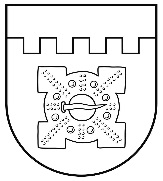 LATVIJAS REPUBLIKADOBELES NOVADA DOMEBrīvības iela 17, Dobele, Dobeles novads, LV-3701Tālr. 63707269, 63700137, 63720940, e-pasts dome@dobele.lvDOMES SĒDES PROTOKOLSDobelē2021. gada 26. augustā									Nr. 6Sēde sasaukta plkst.14.00Sēdi atklāj plkst.14.00Sēdes audioieraksts publicēts Dobeles novada pašvaldības mājaslapā: http://www.dobele.lv/lv/content/domes-sedesSēdi vada – novada domes priekšsēdētājs Edgars Gaigalis Protokolē – sēžu protokolu vadītāja Dace RiterfeltePiedalās deputāti:Kristīne Briede, Māris Feldmanis, Ivars Gorskis, Gints Kaminskis, Linda Karloviča, Edgars Laimiņš, Sintija Liekniņa, Ainārs Meiers, Sanita Olševska, Andris Podvinskis, Viesturs Reinfelds, Dace Reinika, Guntis Safranovičs, Andrejs Spridzāns, Ivars Stanga, Indra ŠpelaNepiedalās deputāts Ģirts Ante (darba apstākļu dēļ)Sēdē piedalās pašvaldības administrācijas, iestāžu darbinieki un citi:izpilddirektors A.Vilks, izpilddirektora vietnieks G.Kurlovičs, Administratīvās nodaļas vadītāja I.Eidmane, Juridiskās nodaļas vadītāja I.Persidska, vecākais datortīklu administrators G.Dzenispieslēgumā ZOOM platformā: Finanšu un grāmatvedības nodaļas vadītāja J.Kalniņa, sabiedrisko attiecību speciāliste S.Savicka, Nekustamo īpašumu nodaļas vadītāja A.Apsīte, Izglītības pārvaldes vadītāja A.Didrihsone, Attīstības un plānošanas nodaļas vadītāja L.Šereiko, Auces administrācijas vadītājs A.Lerhs, nekustamā īpašuma speciāliste A.Šafare (Tērvete), nekustamā īpašuma speciālists G.Memmēns (Auce), Komunālās nodaļas vadītājs D.Sirsonis, Sociālā dienesta vadītāja B.Limanāne, Dzimtsarakstu nodaļas vadītāja I.Strautmane, Juridiskās nodaļas juriste A.Pole-Grinšpone, būvvalde, sociālais dienests, juriskonsults, vecākā konsultante Dz.Matisone, Dobeles pagasta pārvaldes vadītāja D.Škorņika, Finanšu nodaļas vadītāja I.Ozoliņa (Auce), pašvaldības policijas priekšnieks J.Kozuliņš (Tērvete), Attīstības nodaļas vadītājs I.Matvejs (Auce) u.c.Ivars Gorskis jautā par situāciju ar nākamā deputāta virzīšanu pilnvaras nolikušā deputāta vietā.Dace Reinika jautā par diviem darba kārtības jautājumiem, kuri nav izskatīti komitejā.Atbild Edgars Gaigalis.Edgars Gaigalis uzaicina balsot par darba kārtību.Atklāti balsojot: PAR – 17 (Kristīne Briede, Māris Feldmanis, Edgars Gaigalis, Ivars Gorskis, Gints Kaminskis, Linda Karloviča, Edgars Laimiņš, Sintija Liekniņa, Ainārs Meiers, Sanita Olševska, Andris Podvinskis, Viesturs Reinfelds, Dace Reinika, Guntis Safranovičs, Andrejs Spridzāns, Ivars Stanga, Indra Špela), PRET – nav, ATTURAS - nav, Dobeles novada dome NOLEMJ apstiprināt sēdes darba kārtību.Darba kārtība:1.§Izpilddirektora atskaite par iepriekšējo darba periodu(A,Vilks, E.Gaigalis)Jautājumus uzdod:Ainārs Meiers – par Iekšlietu ministrijas vēstuli sakarā telpām migrantu pagaidu izmitināšanai - vai par to ir domāts.Gints Kaminskis – par finanšu situāciju – kā izpildās ieņēmumu pozīcijas, t.sk. iedzīvotāju ienākuma nodokļa ieņēmumi.Atbild Agris Vilks, Edgars Gaigalis.Dobeles novada dome pieņem zināšanai izpilddirektora atskaiti par iepriekšējo darba periodu.2.§Par grozījumu Dobeles novada domes 2021. gada 19. jūlija lēmumā Nr. 14/3 „Par Dobeles novada domes pastāvīgo komiteju izveidošanu”(E.Gaigalis)Deputātiem jautājumu nav.Ivars Gorskis vēlas izteikties debatēs.Edgars Gaigalis atklāj debates.Ivars Gorskis informē par Administratīvajā tiesā ierosināto lietu par lēmuma par domes pastāvīgo komiteju izveidošanu atcelšanu.Edgars Gaigalis informē, ka pašvaldībai ir lūgts skaidrojums par šo jautājumu.Debates slēdz.Atklāti balsojot: PAR – 17 (Kristīne Briede, Māris Feldmanis, Edgars Gaigalis, Ivars Gorskis, Gints Kaminskis, Linda Karloviča, Edgars Laimiņš, Sintija Liekniņa, Ainārs Meiers, Sanita Olševska, Andris Podvinskis, Viesturs Reinfelds, Dace Reinika, Guntis Safranovičs, Andrejs Spridzāns, Ivars Stanga, Indra Špela), PRET – nav, ATTURAS – nav, Dobeles  novada dome NOLEMJ:Pieņemt lēmumu Nr.39/6 “Par grozījumu Dobeles novada domes 2021. gada 19. jūlija lēmumā Nr. 14/3 „Par Dobeles novada domes pastāvīgo komiteju izveidošanu””.Lēmums pievienots protokolam.3.§Par Dobeles novada ilgtspējīgas attīstības stratēģijas 2021.–2045.gadam un attīstības programmas 2021.-2027.gadam projekta nodošanu publiskajai apspriešanai(L.Šereiko, E.Gaigalis)Jautājums izskatīts Apvienotajā Tautsaimniecības un attīstības komitejas, Finanšu un budžeta komitejas, Izglītības, kultūras un sporta komitejas un Sociālo un veselības jautājumu komitejas sēdē 2021.gada 18.augustā.Deputātiem jautājumu vai priekšlikumu nav.Atklāti balsojot: PAR – 17 (Kristīne Briede, Māris Feldmanis, Edgars Gaigalis, Ivars Gorskis, Gints Kaminskis, Linda Karloviča, Edgars Laimiņš, Sintija Liekniņa, Ainārs Meiers, Sanita Olševska, Andris Podvinskis, Viesturs Reinfelds, Dace Reinika, Guntis Safranovičs, Andrejs Spridzāns, Ivars Stanga, Indra Špela), PRET – nav, ATTURAS – nav, Dobeles  novada dome NOLEMJ:Pieņemt lēmumu Nr.40/6 “Par Dobeles novada ilgtspējīgas attīstības stratēģijas 2021.–2045. gadam un attīstības programmas 2021.-2027. gadam projekta nodošanu publiskajai apspriešanai”.Lēmums pievienots protokolam.4.§Par nekustamā īpašuma „Vecaņģi” Jaunbērzes pagastā, Dobeles novadāzemes ierīcības projekta apstiprināšanu(A.Apsīte, E.Gaigalis)Jautājums izskatīts Apvienotajā Tautsaimniecības un attīstības komitejas, Finanšu un budžeta komitejas, Izglītības, kultūras un sporta komitejas un Sociālo un veselības jautājumu komitejas sēdē 2021.gada 18.augustā.Deputātiem jautājumu vai priekšlikumu nav.Atklāti balsojot: PAR – 17 (Kristīne Briede, Māris Feldmanis, Edgars Gaigalis, Ivars Gorskis, Gints Kaminskis, Linda Karloviča, Edgars Laimiņš, Sintija Liekniņa, Ainārs Meiers, Sanita Olševska, Andris Podvinskis, Viesturs Reinfelds, Dace Reinika, Guntis Safranovičs, Andrejs Spridzāns, Ivars Stanga, Indra Špela), PRET – nav, ATTURAS – nav, Dobeles  novada dome NOLEMJ:Pieņemt lēmumu Nr.41/6 “Par nekustamā īpašuma „Vecaņģi” Jaunbērzes pagastā, Dobeles novadā zemes ierīcības projekta apstiprināšanu”.Lēmums pievienots protokolam.5.§Par nekustamā īpašuma „Zaļumi” Dobeles pagastā, Dobeles novadāzemes ierīcības projekta apstiprināšanu(A.Apsīte, E.Gaigalis)Jautājums izskatīts Apvienotajā Tautsaimniecības un attīstības komitejas, Finanšu un budžeta komitejas, Izglītības, kultūras un sporta komitejas un Sociālo un veselības jautājumu komitejas sēdē 2021.gada 18.augustā.Deputātiem jautājumu vai priekšlikumu nav.Atklāti balsojot: PAR – 17 (Kristīne Briede, Māris Feldmanis, Edgars Gaigalis, Ivars Gorskis, Gints Kaminskis, Linda Karloviča, Edgars Laimiņš, Sintija Liekniņa, Ainārs Meiers, Sanita Olševska, Andris Podvinskis, Viesturs Reinfelds, Dace Reinika, Guntis Safranovičs, Andrejs Spridzāns, Ivars Stanga, Indra Špela), PRET – nav, ATTURAS – nav, Dobeles  novada dome NOLEMJ:Pieņemt lēmumu Nr.42/6 “Par nekustamā īpašuma „Zaļumi” Dobeles pagastā, Dobeles novadā zemes ierīcības projekta apstiprināšanu”.Lēmums pievienots protokolam.6.§Par nekustamā īpašuma „Dzintardzenīši” Miltiņos, Bērzes pagastā, Dobeles novadāzemes ierīcības projekta apstiprināšanu(A.Apsīte, E.Gaigalis)Jautājums izskatīts Apvienotajā Tautsaimniecības un attīstības komitejas, Finanšu un budžeta komitejas, Izglītības, kultūras un sporta komitejas un Sociālo un veselības jautājumu komitejas sēdē 2021.gada 18.augustā.Deputātiem jautājumu vai priekšlikumu nav.Atklāti balsojot: PAR – 17 (Kristīne Briede, Māris Feldmanis, Edgars Gaigalis, Ivars Gorskis, Gints Kaminskis, Linda Karloviča, Edgars Laimiņš, Sintija Liekniņa, Ainārs Meiers, Sanita Olševska, Andris Podvinskis, Viesturs Reinfelds, Dace Reinika, Guntis Safranovičs, Andrejs Spridzāns, Ivars Stanga, Indra Špela), PRET – nav, ATTURAS – nav, Dobeles  novada dome NOLEMJ:Pieņemt lēmumu Nr.43/6 “Par nekustamā īpašuma „Dzintardzenīši” Miltiņos, Bērzes pagastā, Dobeles novadā zemes ierīcības projekta apstiprināšanu”.Lēmums pievienots protokolam.7.§Par zemes ierīcības projekta apstiprināšanunekustamo īpašumu Robežu iela 28 un Nākotnes iela 3 Dobelē, Dobeles novadāsadalīšanai un robežu pārkārtošanai(A.Apsīte, E.Gaigalis)Jautājums izskatīts Apvienotajā Tautsaimniecības un attīstības komitejas, Finanšu un budžeta komitejas, Izglītības, kultūras un sporta komitejas un Sociālo un veselības jautājumu komitejas sēdē 2021.gada 18.augustā.Deputātiem jautājumu vai priekšlikumu nav.Atklāti balsojot: PAR – 17 (Kristīne Briede, Māris Feldmanis, Edgars Gaigalis, Ivars Gorskis, Gints Kaminskis, Linda Karloviča, Edgars Laimiņš, Sintija Liekniņa, Ainārs Meiers, Sanita Olševska, Andris Podvinskis, Viesturs Reinfelds, Dace Reinika, Guntis Safranovičs, Andrejs Spridzāns, Ivars Stanga, Indra Špela), PRET – nav, ATTURAS – nav, Dobeles  novada dome NOLEMJ:Pieņemt lēmumu Nr.44/6 “Par zemes ierīcības projekta apstiprināšanu nekustamo īpašumu Robežu iela 28 un Nākotnes iela 3 Dobelē, Dobeles novadā sadalīšanai un robežu pārkārtošanai”.Lēmums pievienots protokolam.8.§Par nekustamā īpašuma „Lielpietiņi” Augstkalnes pagastā, Dobeles novadā sadalīšanu(A.Šafare, E.Gaigalis)Jautājums izskatīts Apvienotajā Tautsaimniecības un attīstības komitejas, Finanšu un budžeta komitejas, Izglītības, kultūras un sporta komitejas un Sociālo un veselības jautājumu komitejas sēdē 2021.gada 18.augustā.Deputātiem jautājumu vai priekšlikumu nav.Atklāti balsojot: PAR – 17 (Kristīne Briede, Māris Feldmanis, Edgars Gaigalis, Ivars Gorskis, Gints Kaminskis, Linda Karloviča, Edgars Laimiņš, Sintija Liekniņa, Ainārs Meiers, Sanita Olševska, Andris Podvinskis, Viesturs Reinfelds, Dace Reinika, Guntis Safranovičs, Andrejs Spridzāns, Ivars Stanga, Indra Špela), PRET – nav, ATTURAS – nav, Dobeles  novada dome NOLEMJ:Pieņemt lēmumu Nr.45/6 “Par nekustamā īpašuma “Lielpietiņi” Augstkalnes pagastā, Dobeles novadā sadalīšanu”.Lēmums pievienots protokolam.9.§Par nekustamā īpašuma „Auseklīši” Augstkalnes pagastā, Dobeles novadāsadalīšanu(A.Šafare, E.Gaigalis)Jautājums izskatīts Apvienotajā Tautsaimniecības un attīstības komitejas, Finanšu un budžeta komitejas, Izglītības, kultūras un sporta komitejas un Sociālo un veselības jautājumu komitejas sēdē 2021.gada 18.augustā.Deputātiem jautājumu vai priekšlikumu nav.Atklāti balsojot: PAR – 17 (Kristīne Briede, Māris Feldmanis, Edgars Gaigalis, Ivars Gorskis, Gints Kaminskis, Linda Karloviča, Edgars Laimiņš, Sintija Liekniņa, Ainārs Meiers, Sanita Olševska, Andris Podvinskis, Viesturs Reinfelds, Dace Reinika, Guntis Safranovičs, Andrejs Spridzāns, Ivars Stanga, Indra Špela), PRET – nav, ATTURAS – nav, Dobeles  novada dome NOLEMJ:Pieņemt lēmumu Nr.46/6 “Par nekustamā īpašuma “Auseklīši” Augstkalnes pagastā, Dobeles novadā sadalīšanu”.Lēmums pievienots protokolam.10.§Par nekustamā īpašuma „Pļaviņas” Krimūnu pagastā, Dobeles novadāsadalīšanu(A.Apsīte, E.Gaigalis)Jautājums izskatīts Apvienotajā Tautsaimniecības un attīstības komitejas, Finanšu un budžeta komitejas, Izglītības, kultūras un sporta komitejas un Sociālo un veselības jautājumu komitejas sēdē 2021.gada 18.augustā.Deputātiem jautājumu vai priekšlikumu nav.Atklāti balsojot: PAR – 17 (Kristīne Briede, Māris Feldmanis, Edgars Gaigalis, Ivars Gorskis, Gints Kaminskis, Linda Karloviča, Edgars Laimiņš, Sintija Liekniņa, Ainārs Meiers, Sanita Olševska, Andris Podvinskis, Viesturs Reinfelds, Dace Reinika, Guntis Safranovičs, Andrejs Spridzāns, Ivars Stanga, Indra Špela), PRET – nav, ATTURAS – nav, Dobeles  novada dome NOLEMJ:Pieņemt lēmumu Nr.47/6 “Par nekustamā īpašuma “Pļaviņas” Krimūnu pagastā, Dobeles novadā sadalīšanu”.Lēmums pievienots protokolam.11.§Par Dobeles novada pašvaldības valdījumā esošo nekustamo īpašumu apvinošanu(A.Apsīte, E.Gaigalis)Jautājums izskatīts Apvienotajā Tautsaimniecības un attīstības komitejas, Finanšu un budžeta komitejas, Izglītības, kultūras un sporta komitejas un Sociālo un veselības jautājumu komitejas sēdē 2021.gada 18.augustā.Deputātiem jautājumu nav.Ivars Gorskis vēlas izteikties.Edgars Gaigalis atklāj debates.Ivars Gorskis ierosina nodeleģēt šādus jautājumus kādai citai institūcijai, jo mums nav juridiska pamata neļaut apvienot.Edgars Gaigalis ierosina šo priekšlikumu pieņemt zināšanai.Debates slēdz.Atklāti balsojot: PAR – 17 (Kristīne Briede, Māris Feldmanis, Edgars Gaigalis, Ivars Gorskis, Gints Kaminskis, Linda Karloviča, Edgars Laimiņš, Sintija Liekniņa, Ainārs Meiers, Sanita Olševska, Andris Podvinskis, Viesturs Reinfelds, Dace Reinika, Guntis Safranovičs, Andrejs Spridzāns, Ivars Stanga, Indra Špela), PRET – nav, ATTURAS – nav, Dobeles  novada dome NOLEMJ:Pieņemt lēmumu Nr.48/6 “Par Dobeles novada pašvaldības valdījumā esošo nekustamo īpašumu apvienošanu”.Lēmums pievienots protokolam.12.§Par zemes “Centra dārziņi” Augstkalnes pagastā, Dobeles novadā daļasnomas līguma noslēgšanu(A.Šafare, E.Gaigalis)Jautājums izskatīts Apvienotajā Tautsaimniecības un attīstības komitejas, Finanšu un budžeta komitejas, Izglītības, kultūras un sporta komitejas un Sociālo un veselības jautājumu komitejas sēdē 2021.gada 18.augustā.Deputātiem jautājumu vai priekšlikumu nav.Atklāti balsojot: PAR – 17 (Kristīne Briede, Māris Feldmanis, Edgars Gaigalis, Ivars Gorskis, Gints Kaminskis, Linda Karloviča, Edgars Laimiņš, Sintija Liekniņa, Ainārs Meiers, Sanita Olševska, Andris Podvinskis, Viesturs Reinfelds, Dace Reinika, Guntis Safranovičs, Andrejs Spridzāns, Ivars Stanga, Indra Špela), PRET – nav, ATTURAS – nav, Dobeles  novada dome NOLEMJ:Pieņemt lēmumu Nr.49/6 “Par zemes “Centra dārziņi” Augstkalnes pagastā, Dobeles novadā daļas nomas līguma noslēgšanu”.Lēmums pievienots protokolam.13.§Par zemes “Čūreikas” Tērvetes pagastā, Dobeles novadā daļasnomas līguma noslēgšanu(A.Šafare, E.Gaigalis)Jautājums izskatīts Apvienotajā Tautsaimniecības un attīstības komitejas, Finanšu un budžeta komitejas, Izglītības, kultūras un sporta komitejas un Sociālo un veselības jautājumu komitejas sēdē 2021.gada 18.augustā.Deputātiem jautājumu vai priekšlikumu nav.Atklāti balsojot: PAR – 17 (Kristīne Briede, Māris Feldmanis, Edgars Gaigalis, Ivars Gorskis, Gints Kaminskis, Linda Karloviča, Edgars Laimiņš, Sintija Liekniņa, Ainārs Meiers, Sanita Olševska, Andris Podvinskis, Viesturs Reinfelds, Dace Reinika, Guntis Safranovičs, Andrejs Spridzāns, Ivars Stanga, Indra Špela), PRET – nav, ATTURAS – nav, Dobeles  novada dome NOLEMJ:Pieņemt lēmumu Nr.50/6 “Par zemes “Čūreikas” Tērvetes pagastā, Dobeles novadā daļas nomas līguma noslēgšanu”.Lēmums pievienots protokolam.14.§Par apbūvētas zemes “Dauzas” Augstkalnes pagastā, Dobeles novadā iznomāšanu(A.Šafare, E.Gaigalis)Jautājums izskatīts Apvienotajā Tautsaimniecības un attīstības komitejas, Finanšu un budžeta komitejas, Izglītības, kultūras un sporta komitejas un Sociālo un veselības jautājumu komitejas sēdē 2021.gada 18.augustā.Deputātiem jautājumu vai priekšlikumu nav.Atklāti balsojot: PAR – 17 (Kristīne Briede, Māris Feldmanis, Edgars Gaigalis, Ivars Gorskis, Gints Kaminskis, Linda Karloviča, Edgars Laimiņš, Sintija Liekniņa, Ainārs Meiers, Sanita Olševska, Andris Podvinskis, Viesturs Reinfelds, Dace Reinika, Guntis Safranovičs, Andrejs Spridzāns, Ivars Stanga, Indra Špela), PRET – nav, ATTURAS – nav, Dobeles  novada dome NOLEMJ:Pieņemt lēmumu Nr.51/6 “Par apbūvētas zemes “Dauzas” Augstkalnes pagastā, Dobeles novadā iznomāšanu”.Lēmums pievienots protokolam.15.§Par apbūvētas zemes “Strikaiši” Bukaišu pagastā, Dobeles novadā iznomāšanu(A.Šafare, E.Gaigalis)Jautājums izskatīts Apvienotajā Tautsaimniecības un attīstības komitejas, Finanšu un budžeta komitejas, Izglītības, kultūras un sporta komitejas un Sociālo un veselības jautājumu komitejas sēdē 2021.gada 18.augustā.Deputātiem jautājumu vai priekšlikumu nav.Atklāti balsojot: PAR – 17 (Kristīne Briede, Māris Feldmanis, Edgars Gaigalis, Ivars Gorskis, Gints Kaminskis, Linda Karloviča, Edgars Laimiņš, Sintija Liekniņa, Ainārs Meiers, Sanita Olševska, Andris Podvinskis, Viesturs Reinfelds, Dace Reinika, Guntis Safranovičs, Andrejs Spridzāns, Ivars Stanga, Indra Špela), PRET – nav, ATTURAS – nav, Dobeles  novada dome NOLEMJ:Pieņemt lēmumu Nr.52/6 “Par apbūvētas zemes “Strikaiši” Bukaišu pagastā, Dobeles novadā iznomāšanu”.Lēmums pievienots protokolam.16.§Par nekustamā īpašuma “Bluķi” Vītiņu pagastā, Dobeles novadā nomas līguma slēgšanu(G.Memmēns, E.Gaigalis)Jautājums izskatīts Apvienotajā Tautsaimniecības un attīstības komitejas, Finanšu un budžeta komitejas, Izglītības, kultūras un sporta komitejas un Sociālo un veselības jautājumu komitejas sēdē 2021.gada 18.augustā.Deputātiem jautājumu vai priekšlikumu nav.Atklāti balsojot: PAR – 17 (Kristīne Briede, Māris Feldmanis, Edgars Gaigalis, Ivars Gorskis, Gints Kaminskis, Linda Karloviča, Edgars Laimiņš, Sintija Liekniņa, Ainārs Meiers, Sanita Olševska, Andris Podvinskis, Viesturs Reinfelds, Dace Reinika, Guntis Safranovičs, Andrejs Spridzāns, Ivars Stanga, Indra Špela), PRET – nav, ATTURAS – nav, Dobeles  novada dome NOLEMJ:Pieņemt lēmumu Nr.53/6 “Par nekustamā īpašuma “Bluķi” Vītiņu pagastā, Dobeles novadā nomas līguma slēgšanu”.Lēmums pievienots protokolam.17.§Par nekustamā īpašuma “Minerāļu šķūnis” Vītiņu pagastā, Dobeles novadā nomas līguma slēgšanu(G.Memmēns, E.Gaigalis)Jautājums izskatīts Apvienotajā Tautsaimniecības un attīstības komitejas, Finanšu un budžeta komitejas, Izglītības, kultūras un sporta komitejas un Sociālo un veselības jautājumu komitejas sēdē 2021.gada 18.augustā.Deputātiem jautājumu vai priekšlikumu nav.Atklāti balsojot: PAR – 17 (Kristīne Briede, Māris Feldmanis, Edgars Gaigalis, Ivars Gorskis, Gints Kaminskis, Linda Karloviča, Edgars Laimiņš, Sintija Liekniņa, Ainārs Meiers, Sanita Olševska, Andris Podvinskis, Viesturs Reinfelds, Dace Reinika, Guntis Safranovičs, Andrejs Spridzāns, Ivars Stanga, Indra Špela), PRET – nav, ATTURAS – nav, Dobeles  novada dome NOLEMJ:Pieņemt lēmumu Nr.54/6 “Par nekustamā īpašuma “Minerāļu šķūnis” Vītiņu pagastā, Dobeles novadā nomas līguma slēgšanu”.Lēmums pievienots protokolam.18.§Par izsoles rezultāta apstiprināšanu apbūves tiesības piešķiršanai(A.Apsīte, E.Gaigalis)Jautājums izskatīts Apvienotajā Tautsaimniecības un attīstības komitejas, Finanšu un budžeta komitejas, Izglītības, kultūras un sporta komitejas un Sociālo un veselības jautājumu komitejas sēdē 2021.gada 18.augustā.Deputātiem jautājumu vai priekšlikumu nav.Atklāti balsojot: PAR – 17 (Kristīne Briede, Māris Feldmanis, Edgars Gaigalis, Ivars Gorskis, Gints Kaminskis, Linda Karloviča, Edgars Laimiņš, Sintija Liekniņa, Ainārs Meiers, Sanita Olševska, Andris Podvinskis, Viesturs Reinfelds, Dace Reinika, Guntis Safranovičs, Andrejs Spridzāns, Ivars Stanga, Indra Špela), PRET – nav, ATTURAS – nav, Dobeles  novada dome NOLEMJ:Pieņemt lēmumu Nr.55/6 “Par izsoles rezultāta apstiprināšanu apbūves tiesības piešķiršanai”.Lēmums pievienots protokolam.19.§Par nekustamā īpašuma lietošanas mērķa noteikšanu(A.Apsīte, E.Gaigalis)Jautājums izskatīts Apvienotajā Tautsaimniecības un attīstības komitejas, Finanšu un budžeta komitejas, Izglītības, kultūras un sporta komitejas un Sociālo un veselības jautājumu komitejas sēdē 2021.gada 18.augustā.Deputātiem jautājumu vai priekšlikumu nav.Atklāti balsojot: PAR – 17 (Kristīne Briede, Māris Feldmanis, Edgars Gaigalis, Ivars Gorskis, Gints Kaminskis, Linda Karloviča, Edgars Laimiņš, Sintija Liekniņa, Ainārs Meiers, Sanita Olševska, Andris Podvinskis, Viesturs Reinfelds, Dace Reinika, Guntis Safranovičs, Andrejs Spridzāns, Ivars Stanga, Indra Špela), PRET – nav, ATTURAS – nav, Dobeles  novada dome NOLEMJ:Pieņemt lēmumu Nr.56/6 “Par nekustamā īpašuma lietošanas mērķa noteikšanu”.Lēmums pievienots protokolam.20.§Par zemes lietošanas mērķa maiņu(A.Apsīte, E.Gaigalis)Jautājums izskatīts Apvienotajā Tautsaimniecības un attīstības komitejas, Finanšu un budžeta komitejas, Izglītības, kultūras un sporta komitejas un Sociālo un veselības jautājumu komitejas sēdē 2021.gada 18.augustā.Deputātiem jautājumu vai priekšlikumu nav.Atklāti balsojot: PAR – 17 (Kristīne Briede, Māris Feldmanis, Edgars Gaigalis, Ivars Gorskis, Gints Kaminskis, Linda Karloviča, Edgars Laimiņš, Sintija Liekniņa, Ainārs Meiers, Sanita Olševska, Andris Podvinskis, Viesturs Reinfelds, Dace Reinika, Guntis Safranovičs, Andrejs Spridzāns, Ivars Stanga, Indra Špela), PRET – nav, ATTURAS – nav, Dobeles  novada dome NOLEMJ:Pieņemt lēmumu Nr.57/6 “Par zemes lietošanas mērķa maiņu”.Lēmums pievienots protokolam.21.§Par pašvaldības nekustamā īpašuma – dzīvokļa Nr. 55 Meža prospektā 4,Dobelē, Dobeles novadā atsavināšanu(A.Apsīte, E.Gaigalis)Jautājums izskatīts Apvienotajā Tautsaimniecības un attīstības komitejas, Finanšu un budžeta komitejas, Izglītības, kultūras un sporta komitejas un Sociālo un veselības jautājumu komitejas sēdē 2021.gada 18.augustā.Deputātiem jautājumu vai priekšlikumu nav.Atklāti balsojot: PAR – 17 (Kristīne Briede, Māris Feldmanis, Edgars Gaigalis, Ivars Gorskis, Gints Kaminskis, Linda Karloviča, Edgars Laimiņš, Sintija Liekniņa, Ainārs Meiers, Sanita Olševska, Andris Podvinskis, Viesturs Reinfelds, Dace Reinika, Guntis Safranovičs, Andrejs Spridzāns, Ivars Stanga, Indra Špela), PRET – nav, ATTURAS – nav, Dobeles  novada dome NOLEMJ:Pieņemt lēmumu Nr.58/6 “Par pašvaldības nekustamā īpašuma – dzīvokļa Nr. 55 Meža prospektā 4, Dobelē, Dobeles novadā atsavināšanu”.Lēmums pievienots protokolam.22.§Par pašvaldības nekustamā īpašuma – dzīvokļa Nr. 1 Dārza ielā 3,Apguldē, Naudītes pagastā, Dobeles novadā atsavināšanu(A.Apsīte, E.Gaigalis)Jautājums izskatīts Apvienotajā Tautsaimniecības un attīstības komitejas, Finanšu un budžeta komitejas, Izglītības, kultūras un sporta komitejas un Sociālo un veselības jautājumu komitejas sēdē 2021.gada 18.augustā.Deputātiem jautājumu vai priekšlikumu nav.Atklāti balsojot: PAR – 17 (Kristīne Briede, Māris Feldmanis, Edgars Gaigalis, Ivars Gorskis, Gints Kaminskis, Linda Karloviča, Edgars Laimiņš, Sintija Liekniņa, Ainārs Meiers, Sanita Olševska, Andris Podvinskis, Viesturs Reinfelds, Dace Reinika, Guntis Safranovičs, Andrejs Spridzāns, Ivars Stanga, Indra Špela), PRET – nav, ATTURAS – nav, Dobeles  novada dome NOLEMJ:Pieņemt lēmumu Nr.59/6 “Par pašvaldības nekustamā īpašuma – dzīvokļa Nr. 1 Dārza ielā 3, Apguldē, Naudītes pagastā, Dobeles novadā atsavināšanu”.Lēmums pievienots protokolam.23.§Par pašvaldības nekustamā īpašuma – dzīvokļa Nr. 11 Dārza ielā 2,Apguldē, Naudītes pagastā, Dobeles novadā atsavināšanu(A.Apsīte, E.Gaigalis)Jautājums izskatīts Apvienotajā Tautsaimniecības un attīstības komitejas, Finanšu un budžeta komitejas, Izglītības, kultūras un sporta komitejas un Sociālo un veselības jautājumu komitejas sēdē 2021.gada 18.augustā.Deputātiem jautājumu vai priekšlikumu nav.Atklāti balsojot: PAR – 17 (Kristīne Briede, Māris Feldmanis, Edgars Gaigalis, Ivars Gorskis, Gints Kaminskis, Linda Karloviča, Edgars Laimiņš, Sintija Liekniņa, Ainārs Meiers, Sanita Olševska, Andris Podvinskis, Viesturs Reinfelds, Dace Reinika, Guntis Safranovičs, Andrejs Spridzāns, Ivars Stanga, Indra Špela), PRET – nav, ATTURAS – nav, Dobeles  novada dome NOLEMJ:Pieņemt lēmumu Nr.60/6 “Par pašvaldības nekustamā īpašuma – dzīvokļa Nr. 11 Dārza ielā 2, Apguldē, Naudītes pagastā, Dobeles novadā atsavināšanu”.Lēmums pievienots protokolam.24.§Par pašvaldības nekustamā īpašuma Elektrības iela 4 Dobelē, Dobeles novadāatsavināšanu(A.Apsīte, E.Gaigalis)Jautājums izskatīts Apvienotajā Tautsaimniecības un attīstības komitejas, Finanšu un budžeta komitejas, Izglītības, kultūras un sporta komitejas un Sociālo un veselības jautājumu komitejas sēdē 2021.gada 18.augustā.Deputātiem jautājumu vai priekšlikumu nav.Atklāti balsojot: PAR – 17 (Kristīne Briede, Māris Feldmanis, Edgars Gaigalis, Ivars Gorskis, Gints Kaminskis, Linda Karloviča, Edgars Laimiņš, Sintija Liekniņa, Ainārs Meiers, Sanita Olševska, Andris Podvinskis, Viesturs Reinfelds, Dace Reinika, Guntis Safranovičs, Andrejs Spridzāns, Ivars Stanga, Indra Špela), PRET – nav, ATTURAS – nav, Dobeles  novada dome NOLEMJ:Pieņemt lēmumu Nr.61/6 “Par pašvaldības nekustamā īpašuma Elektrības iela 4, Dobelē, Dobeles novadā atsavināšanu”.Lēmums pievienots protokolam.25.§Par pašvaldības nekustamā īpašuma “Lejasstrazdi 2”, Lejasstrazdos, Dobeles pagastā, Dobeles novadā atsavināšanu(A.Apsīte, E.Gaigalis)Jautājums izskatīts Apvienotajā Tautsaimniecības un attīstības komitejas, Finanšu un budžeta komitejas, Izglītības, kultūras un sporta komitejas un Sociālo un veselības jautājumu komitejas sēdē 2021.gada 18.augustā.Ivars Gorskis jautā, kāpēc tik lielas novērtējuma atšķirības un kāpēc divi vērtējumi.Atbild Austra Apsīte.Citu jautājumu vai priekšlikumu deputātiem nav.Atklāti balsojot: PAR – 17 (Kristīne Briede, Māris Feldmanis, Edgars Gaigalis, Ivars Gorskis, Gints Kaminskis, Linda Karloviča, Edgars Laimiņš, Sintija Liekniņa, Ainārs Meiers, Sanita Olševska, Andris Podvinskis, Viesturs Reinfelds, Dace Reinika, Guntis Safranovičs, Andrejs Spridzāns, Ivars Stanga, Indra Špela), PRET – nav, ATTURAS – nav, Dobeles  novada dome NOLEMJ:Pieņemt lēmumu Nr.62/6 “Par pašvaldības nekustamā īpašuma “Lejasstrazdi 2”, Lejasstrazdos, Dobeles pagastā, Dobeles novadā atsavināšanu”.Lēmums pievienots protokolam.26.§Par pašvaldības nekustamā īpašuma “Pokaiņi 174”, Krimūnu pagastā,Dobeles novadā atsavināšanu(A.Apsīte, E.Gaigalis)Jautājums izskatīts Apvienotajā Tautsaimniecības un attīstības komitejas, Finanšu un budžeta komitejas, Izglītības, kultūras un sporta komitejas un Sociālo un veselības jautājumu komitejas sēdē 2021.gada 18.augustā.Deputātiem jautājumu vai priekšlikumu nav.Atklāti balsojot: PAR – 17 (Kristīne Briede, Māris Feldmanis, Edgars Gaigalis, Ivars Gorskis, Gints Kaminskis, Linda Karloviča, Edgars Laimiņš, Sintija Liekniņa, Ainārs Meiers, Sanita Olševska, Andris Podvinskis, Viesturs Reinfelds, Dace Reinika, Guntis Safranovičs, Andrejs Spridzāns, Ivars Stanga, Indra Špela), PRET – nav, ATTURAS – nav, Dobeles  novada dome NOLEMJ:Pieņemt lēmumu Nr.63/6 “Par pašvaldības nekustamā īpašuma “Pokaiņi 174”, Krimūnu pagastā, Dobeles novadā atsavināšanu”.Lēmums pievienots protokolam.27.§Par pašvaldības nekustamā īpašuma Kalna iela 1B, Aucē,Dobeles novadā atsavināšanu(G.Memmēns, E.Gaigalis)Jautājums izskatīts Apvienotajā Tautsaimniecības un attīstības komitejas, Finanšu un budžeta komitejas, Izglītības, kultūras un sporta komitejas un Sociālo un veselības jautājumu komitejas sēdē 2021.gada 18.augustā.Deputātiem jautājumu vai priekšlikumu nav.Atklāti balsojot: PAR – 17 (Kristīne Briede, Māris Feldmanis, Edgars Gaigalis, Ivars Gorskis, Gints Kaminskis, Linda Karloviča, Edgars Laimiņš, Sintija Liekniņa, Ainārs Meiers, Sanita Olševska, Andris Podvinskis, Viesturs Reinfelds, Dace Reinika, Guntis Safranovičs, Andrejs Spridzāns, Ivars Stanga, Indra Špela), PRET – nav, ATTURAS – nav, Dobeles  novada dome NOLEMJ:Pieņemt lēmumu Nr.64/6 “Par pašvaldības nekustamā īpašuma Kalna iela 1B Aucē, Dobeles novadā atsavināšanu”.Lēmums pievienots protokolam.28.§Par pašvaldības nekustamā īpašuma dzīvokļa Nr.2 1.maija ielā 1, Aucē,Dobeles novadā atsavināšanu(G.Memmēns, E.Gaigalis)Jautājums izskatīts Apvienotajā Tautsaimniecības un attīstības komitejas, Finanšu un budžeta komitejas, Izglītības, kultūras un sporta komitejas un Sociālo un veselības jautājumu komitejas sēdē 2021.gada 18.augustā.Deputātiem jautājumu vai priekšlikumu nav.Atklāti balsojot: PAR – 17 (Kristīne Briede, Māris Feldmanis, Edgars Gaigalis, Ivars Gorskis, Gints Kaminskis, Linda Karloviča, Edgars Laimiņš, Sintija Liekniņa, Ainārs Meiers, Sanita Olševska, Andris Podvinskis, Viesturs Reinfelds, Dace Reinika, Guntis Safranovičs, Andrejs Spridzāns, Ivars Stanga, Indra Špela), PRET – nav, ATTURAS – nav, Dobeles  novada dome NOLEMJ:Pieņemt lēmumu Nr.65/6 “Par pašvaldības nekustamā īpašuma – dzīvokļa Nr.2 1.maija ielā 1, Aucē, Dobeles novadā atsavināšanu”.Lēmums pievienots protokolam.29.§Par dzīvokļa Nr.5 “Spīdolas”, Augstkalne, Augstkalnes pagasts, Dobeles novads nodošanu atsavināšanai(A.Šafare, E.Gaigalis)Jautājums izskatīts Apvienotajā Tautsaimniecības un attīstības komitejas, Finanšu un budžeta komitejas, Izglītības, kultūras un sporta komitejas un Sociālo un veselības jautājumu komitejas sēdē 2021.gada 18.augustā.Deputātiem jautājumu vai priekšlikumu nav.Atklāti balsojot: PAR – 17 (Kristīne Briede, Māris Feldmanis, Edgars Gaigalis, Ivars Gorskis, Gints Kaminskis, Linda Karloviča, Edgars Laimiņš, Sintija Liekniņa, Ainārs Meiers, Sanita Olševska, Andris Podvinskis, Viesturs Reinfelds, Dace Reinika, Guntis Safranovičs, Andrejs Spridzāns, Ivars Stanga, Indra Špela), PRET – nav, ATTURAS – nav, Dobeles  novada dome NOLEMJ:Pieņemt lēmumu Nr.66/6 “Par dzīvokļa Nr.5 “Spīdolas”, Augstkalne, Augstkalnes pagasts, Dobeles novads nodošanu atsavināšanai”.Lēmums pievienots protokolam.30.§Par dzīvokļa Nr.51 “Labrenči”, Tērvete, Tērvetes pagasts, Dobeles novads nodošanu atsavināšanai(A.Šafare, E.Gaigalis)Jautājums izskatīts Apvienotajā Tautsaimniecības un attīstības komitejas, Finanšu un budžeta komitejas, Izglītības, kultūras un sporta komitejas un Sociālo un veselības jautājumu komitejas sēdē 2021.gada 18.augustā.Deputātiem jautājumu vai priekšlikumu nav.Atklāti balsojot: PAR – 17 (Kristīne Briede, Māris Feldmanis, Edgars Gaigalis, Ivars Gorskis, Gints Kaminskis, Linda Karloviča, Edgars Laimiņš, Sintija Liekniņa, Ainārs Meiers, Sanita Olševska, Andris Podvinskis, Viesturs Reinfelds, Dace Reinika, Guntis Safranovičs, Andrejs Spridzāns, Ivars Stanga, Indra Špela), PRET – nav, ATTURAS – nav, Dobeles  novada dome NOLEMJ:Pieņemt lēmumu Nr.67/6 “Par dzīvokļa Nr.51 “Labrenči”, Tērvete, Tērvetes pagasts, Dobeles novads nodošanu atsavināšanai”.Lēmums pievienots protokolam.31.§Par dzīvokļa Nr.23 “Dzelmes”, Lielauce, Lielauces pagasts, Dobeles novads nodošanu atsavināšanai(G.Memmēns, E.Gaigalis)Jautājums izskatīts Apvienotajā Tautsaimniecības un attīstības komitejas, Finanšu un budžeta komitejas, Izglītības, kultūras un sporta komitejas un Sociālo un veselības jautājumu komitejas sēdē 2021.gada 18.augustā.Deputātiem jautājumu vai priekšlikumu nav.Atklāti balsojot: PAR – 17 (Kristīne Briede, Māris Feldmanis, Edgars Gaigalis, Ivars Gorskis, Gints Kaminskis, Linda Karloviča, Edgars Laimiņš, Sintija Liekniņa, Ainārs Meiers, Sanita Olševska, Andris Podvinskis, Viesturs Reinfelds, Dace Reinika, Guntis Safranovičs, Andrejs Spridzāns, Ivars Stanga, Indra Špela), PRET – nav, ATTURAS – nav, Dobeles  novada dome NOLEMJ:Pieņemt lēmumu Nr.68/6 “Par dzīvokļa Nr.23 “Dzelmes”, Lielauce, Lielauces pagasts, Dobeles novads nodošanu atsavināšanai”.Lēmums pievienots protokolam.32.§Par dzīvokļa Nr.7 “Ozoliņi”, Īles pagasts, Dobeles novads nodošanu atsavināšanai(G.Memmēns, E.Gaigalis)Jautājums izskatīts Apvienotajā Tautsaimniecības un attīstības komitejas, Finanšu un budžeta komitejas, Izglītības, kultūras un sporta komitejas un Sociālo un veselības jautājumu komitejas sēdē 2021.gada 18.augustā.Deputātiem jautājumu vai priekšlikumu nav.Atklāti balsojot: PAR – 17 (Kristīne Briede, Māris Feldmanis, Edgars Gaigalis, Ivars Gorskis, Gints Kaminskis, Linda Karloviča, Edgars Laimiņš, Sintija Liekniņa, Ainārs Meiers, Sanita Olševska, Andris Podvinskis, Viesturs Reinfelds, Dace Reinika, Guntis Safranovičs, Andrejs Spridzāns, Ivars Stanga, Indra Špela), PRET – nav, ATTURAS – nav, Dobeles  novada dome NOLEMJ:Pieņemt lēmumu Nr.69/6 “Par dzīvokļa Nr.7 “Ozoliņi”, Īles pagasts, Dobeles novads nodošanu atsavināšanai”.Lēmums pievienots protokolam.33.§Par dzīvokļa Nr.12 “Prinči”, Īle, Īles pagasts, Dobeles novads nodošanu atsavināšanai(G.Memmēns, E.Gaigalis)Jautājums izskatīts Apvienotajā Tautsaimniecības un attīstības komitejas, Finanšu un budžeta komitejas, Izglītības, kultūras un sporta komitejas un Sociālo un veselības jautājumu komitejas sēdē 2021.gada 18.augustā.Deputātiem jautājumu vai priekšlikumu nav.Atklāti balsojot: PAR – 17 (Kristīne Briede, Māris Feldmanis, Edgars Gaigalis, Ivars Gorskis, Gints Kaminskis, Linda Karloviča, Edgars Laimiņš, Sintija Liekniņa, Ainārs Meiers, Sanita Olševska, Andris Podvinskis, Viesturs Reinfelds, Dace Reinika, Guntis Safranovičs, Andrejs Spridzāns, Ivars Stanga, Indra Špela), PRET – nav, ATTURAS – nav, Dobeles  novada dome NOLEMJ:Pieņemt lēmumu Nr.70/6 “Par dzīvokļa Nr.12 “Prinči”, Īle, Īles pagasts, Dobeles novads nodošanu atsavināšanai”.Lēmums pievienots protokolam.34.§Par dzīvokļa Nr.1 Sniķeres iela 2B, Bēne, Bēnes pagasts, Dobeles novads nodošanu atsavināšanai(G.Memmēns, E.Gaigalis)Jautājums izskatīts Apvienotajā Tautsaimniecības un attīstības komitejas, Finanšu un budžeta komitejas, Izglītības, kultūras un sporta komitejas un Sociālo un veselības jautājumu komitejas sēdē 2021.gada 18.augustā.Deputātiem jautājumu vai priekšlikumu nav.Atklāti balsojot: PAR – 17 (Kristīne Briede, Māris Feldmanis, Edgars Gaigalis, Ivars Gorskis, Gints Kaminskis, Linda Karloviča, Edgars Laimiņš, Sintija Liekniņa, Ainārs Meiers, Sanita Olševska, Andris Podvinskis, Viesturs Reinfelds, Dace Reinika, Guntis Safranovičs, Andrejs Spridzāns, Ivars Stanga, Indra Špela), PRET – nav, ATTURAS – nav, Dobeles  novada dome NOLEMJ:Pieņemt lēmumu Nr.71/6 “Par dzīvokļa Nr.1 Sniķeres iela 2B, Bēne, Bēnes pagasts, Dobeles novads nodošanu atsavināšanai”.Lēmums pievienots protokolam.35.§Par dzīvokļa Nr.7 Teodora Celma iela 14, Bēne, Bēnes pagasts, Dobeles novads nodošanu atsavināšanai(G.Memmēns, E.Gaigalis)Jautājums izskatīts Apvienotajā Tautsaimniecības un attīstības komitejas, Finanšu un budžeta komitejas, Izglītības, kultūras un sporta komitejas un Sociālo un veselības jautājumu komitejas sēdē 2021.gada 18.augustā.Deputātiem jautājumu vai priekšlikumu nav.Atklāti balsojot: PAR – 17 (Kristīne Briede, Māris Feldmanis, Edgars Gaigalis, Ivars Gorskis, Gints Kaminskis, Linda Karloviča, Edgars Laimiņš, Sintija Liekniņa, Ainārs Meiers, Sanita Olševska, Andris Podvinskis, Viesturs Reinfelds, Dace Reinika, Guntis Safranovičs, Andrejs Spridzāns, Ivars Stanga, Indra Špela), PRET – nav, ATTURAS – nav, Dobeles  novada dome NOLEMJ:Pieņemt lēmumu Nr.72/6 “Par dzīvokļa Nr.7 Teodora Celma iela 14, Bēne, Bēnes pagasts, Dobeles novads nodošanu atsavināšanai”.Lēmums pievienots protokolam.36.§Par izsoles rezultātu apstiprināšanu(I.Persidska, E.Gaigalis)Jautājums izskatīts Apvienotajā Tautsaimniecības un attīstības komitejas, Finanšu un budžeta komitejas, Izglītības, kultūras un sporta komitejas un Sociālo un veselības jautājumu komitejas sēdē 2021.gada 18.augustā.Deputātiem jautājumu vai priekšlikumu nav.Atklāti balsojot: PAR – 17 (Kristīne Briede, Māris Feldmanis, Edgars Gaigalis, Ivars Gorskis, Gints Kaminskis, Linda Karloviča, Edgars Laimiņš, Sintija Liekniņa, Ainārs Meiers, Sanita Olševska, Andris Podvinskis, Viesturs Reinfelds, Dace Reinika, Guntis Safranovičs, Andrejs Spridzāns, Ivars Stanga, Indra Špela), PRET – nav, ATTURAS – nav, Dobeles  novada dome NOLEMJ:Pieņemt lēmumu Nr.73/6 “Par izsoles rezultātu apstiprināšanu”.Lēmums pievienots protokolam.37.§Par ceļu izslēgšanu no Dobeles novada ceļu saraksta(D.Sirsonis, E.Gaigalis)Jautājums izskatīts Apvienotajā Tautsaimniecības un attīstības komitejas, Finanšu un budžeta komitejas, Izglītības, kultūras un sporta komitejas un Sociālo un veselības jautājumu komitejas sēdē 2021.gada 18.augustā.Deputātiem jautājumu vai priekšlikumu nav.Atklāti balsojot: PAR – 17 (Kristīne Briede, Māris Feldmanis, Edgars Gaigalis, Ivars Gorskis, Gints Kaminskis, Linda Karloviča, Edgars Laimiņš, Sintija Liekniņa, Ainārs Meiers, Sanita Olševska, Andris Podvinskis, Viesturs Reinfelds, Dace Reinika, Guntis Safranovičs, Andrejs Spridzāns, Ivars Stanga, Indra Špela), PRET – nav, ATTURAS – nav, Dobeles  novada dome NOLEMJ:Pieņemt lēmumu Nr.74/6 “Par ceļu izslēgšanu no Dobeles novada ceļu saraksta”.Lēmums pievienots protokolam.38.§Par grozījumiem Dobeles novada domes 2020. gada 28. maija lēmumā Nr.153/8 ”Par izglītojamiem, kuru ēdināšanas izmaksas sedz Dobeles novada pašvaldība”(J.Kalniņa, E.Gaigalis)Jautājums izskatīts Apvienotajā Tautsaimniecības un attīstības komitejas, Finanšu un budžeta komitejas, Izglītības, kultūras un sporta komitejas un Sociālo un veselības jautājumu komitejas sēdē 2021.gada 18.augustā.Deputātiem jautājumu vai priekšlikumu nav.Ivars Gorskis vēlas izteikties debatēs.Edgars Gaigalis atklāj debates.Ivars Gorskis norāda, kāpēc šis lēmums ir juridiski neprecīzs. Aicina komitejas un domes vadību pēc iespējas ātrāk izstrādāt lēmuma jauno redakciju.Edgars Gaigalis pieņem zināšanai Ivara Gorska ierosinājumu.Debates slēdz.Atklāti balsojot: PAR – 17 (Kristīne Briede, Māris Feldmanis, Edgars Gaigalis, Ivars Gorskis, Gints Kaminskis, Linda Karloviča, Edgars Laimiņš, Sintija Liekniņa, Ainārs Meiers, Sanita Olševska, Andris Podvinskis, Viesturs Reinfelds, Dace Reinika, Guntis Safranovičs, Andrejs Spridzāns, Ivars Stanga, Indra Špela), PRET – nav, ATTURAS – nav, Dobeles novada dome NOLEMJ:Pieņemt lēmumu Nr.75/6 “Par grozījumiem Dobeles novada domes 2020. gada 28. maija lēmumā Nr.153/8 ”Par izglītojamiem, kuru ēdināšanas izmaksas sedz Dobeles novada pašvaldība””.Lēmums pievienots protokolam.39.§Par Dobeles novada domes 2016. gada 31. marta lēmuma Nr. 68/3 “Par pilnvarojumu licencētās makšķerēšanas organizēšanai Zebrus ezerā” atzīšanu par spēku zaudējušu(A.Vilks, E.Gaigalis)Jautājums izskatīts Apvienotajā Tautsaimniecības un attīstības komitejas, Finanšu un budžeta komitejas, Izglītības, kultūras un sporta komitejas un Sociālo un veselības jautājumu komitejas sēdē 2021.gada 18.augustā.Deputātiem jautājumu vai priekšlikumu nav.Atklāti balsojot: PAR – 17 (Kristīne Briede, Māris Feldmanis, Edgars Gaigalis, Ivars Gorskis, Gints Kaminskis, Linda Karloviča, Edgars Laimiņš, Sintija Liekniņa, Ainārs Meiers, Sanita Olševska, Andris Podvinskis, Viesturs Reinfelds, Dace Reinika, Guntis Safranovičs, Andrejs Spridzāns, Ivars Stanga, Indra Špela), PRET – nav, ATTURAS – nav, Dobeles novada dome NOLEMJ:Pieņemt lēmumu Nr.76/6 “Par Dobeles novada domes 2016. gada 31. marta lēmuma Nr. 68/3 “Par pilnvarojumu licencētās makšķerēšanas organizēšanai Zebrus ezerā” atzīšanu par spēku zaudējušu”.Lēmums pievienots protokolam.40.§Par Dobeles novada domes saistošo noteikumu Nr. 4 “Par Dobeles novada domes 2016. gada 26. maija saistošo noteikumu Nr. 9 “Par licencēto makšķerēšanu Zebrus ezerā” atzīšanu par spēku zaudējušiem” apstiprināšanu(A.Vilks, E.Gaigalis)Jautājums izskatīts Apvienotajā Tautsaimniecības un attīstības komitejas, Finanšu un budžeta komitejas, Izglītības, kultūras un sporta komitejas un Sociālo un veselības jautājumu komitejas sēdē 2021.gada 18.augustā.Deputātiem jautājumu vai priekšlikumu nav.Atklāti balsojot: PAR – 17 (Kristīne Briede, Māris Feldmanis, Edgars Gaigalis, Ivars Gorskis, Gints Kaminskis, Linda Karloviča, Edgars Laimiņš, Sintija Liekniņa, Ainārs Meiers, Sanita Olševska, Andris Podvinskis, Viesturs Reinfelds, Dace Reinika, Guntis Safranovičs, Andrejs Spridzāns, Ivars Stanga, Indra Špela), PRET – nav, ATTURAS – nav, Dobeles novada dome NOLEMJ:Pieņemt lēmumu Nr.77/6 “Par Dobeles novada domes saistošo noteikumu Nr. 4 “Par Dobeles novada domes 2016. gada 26. maija saistošo noteikumu Nr. 9 “Par licencēto makšķerēšanu Zebrus ezerā” atzīšanu par spēku zaudējušiem” apstiprināšanu”.Lēmums pievienots protokolam.41.§Par Dobeles novada domes saistošo noteikumu Nr. 5 „Par maznodrošinātas mājsaimniecības ienākumu slieksni Dobeles novadā“ apstiprināšanu(I.Persidska, E.Gaigalis)Jautājums izskatīts Apvienotajā Tautsaimniecības un attīstības komitejas, Finanšu un budžeta komitejas, Izglītības, kultūras un sporta komitejas un Sociālo un veselības jautājumu komitejas sēdē 2021.gada 18.augustā.Deputātiem jautājumu vai priekšlikumu nav.Atklāti balsojot: PAR – 17 (Kristīne Briede, Māris Feldmanis, Edgars Gaigalis, Ivars Gorskis, Gints Kaminskis, Linda Karloviča, Edgars Laimiņš, Sintija Liekniņa, Ainārs Meiers, Sanita Olševska, Andris Podvinskis, Viesturs Reinfelds, Dace Reinika, Guntis Safranovičs, Andrejs Spridzāns, Ivars Stanga, Indra Špela), PRET – nav, ATTURAS – nav, Dobeles novada dome NOLEMJ:Pieņemt lēmumu Nr.78/6 “Par Dobeles novada domes saistošo noteikumu Nr. 5 „Par maznodrošinātas mājsaimniecības ienākumu slieksni Dobeles novadā“ apstiprināšanu”.Lēmums pievienots protokolam.42.§Par Dobeles novada pašvaldības policijas izveidošanu(A.Vilks, E.Gaigalis)Jautājums izskatīts Apvienotajā Tautsaimniecības un attīstības komitejas, Finanšu un budžeta komitejas, Izglītības, kultūras un sporta komitejas un Sociālo un veselības jautājumu komitejas sēdē 2021.gada 18.augustā.Ivars Gorskis jautā, kas notiks ar pārējiem diviem priekšniekiem, vai plānots, cik būs vietnieki, kad tiks uzteikti darba līgumi un par nākošo struktūru.Atbild Agris Vilks.Ivars Gorskis norāda, ka šobrīd domes priekšsēdētājam tiek uzdots izstrādāt nolikumu, jaunais policijas vadītājs būs pēc nākošās domes sēdes, bet līdz tam nolikums būs jau izstrādāts.Atbild Agris Vilks.Gunārs Kurlovičs komentē, ka provizoriskais štatu saraksts ir, tas nozīmē, ka cilvēkiem tiks piedāvāts darbs, nepieciešams lielāks policijas štats, sevišķi, lai nodrošinātu, ka patruļas vienība būtu uz vietas Aucē.Ivars Gorskis jautā, uz kāda pamata šobrīd tiks piedāvās darbs, ja nav zināms ne nolikums, ne struktūras, ne štatu saraksts.Gunārs Kurlovičs atbild, ka šobrīd nekāds darbs nevienam netiek piedāvāts.Ivars Gorskis precizē, ka šobrīd tātad tiek izvērtēts tikai priekšnieka amats un jebkādas darbības tiks veiktas tikai pēc tam, kad dome būs apstiprinājusi jauno policijas priekšnieku.Gints Kaminskis norāda, ka apvienotajā komitejas sēdē tika runāts par kritērijiem un saņemta atbildi, ka uz domes sēdi vērtēšanas kritēriji tiks pievienoti klāt. Bet nav. Kā ir ar šiem kritērijiem?Atbild Agris Vilks, ka tiks nosūtīts visiem e-pastā. Citu jautājumu deputātiem nav.Atklāti balsojot: PAR – 17 (Kristīne Briede, Māris Feldmanis, Edgars Gaigalis, Ivars Gorskis, Gints Kaminskis, Linda Karloviča, Edgars Laimiņš, Sintija Liekniņa, Ainārs Meiers, Sanita Olševska, Andris Podvinskis, Viesturs Reinfelds, Dace Reinika, Guntis Safranovičs, Andrejs Spridzāns, Ivars Stanga, Indra Špela), PRET – nav, ATTURAS – nav, Dobeles novada dome NOLEMJ:Pieņemt lēmumu Nr.79/6 “Par Dobeles novada pašvaldības policijas izveidošanu”.Lēmums pievienots protokolam.43.§Par Dobeles novada bāriņtiesas izveidošanu(A.Vilks, E.Gaigalis)Jautājums izskatīts Apvienotajā Tautsaimniecības un attīstības komitejas, Finanšu un budžeta komitejas, Izglītības, kultūras un sporta komitejas un Sociālo un veselības jautājumu komitejas sēdē 2021.gada 18.augustā.Dace Reinika norāda, ka apvienotajā komitejas sēdē vērsa uzmanību uz to, lai organizējot konkursu, nepazaudētu kādu vērtīgu kadru, iepazīstoties ar projektu, redzams, ka konkurss tiek rīkots it kā vienlaikus, konkursam uz priekšsēdētāju un vietnieku iesniegumi tiek iesniegti atsevišķās aploksnēs.Agris Vilks atbild, ka nolikums ir pievienots tikai informatīvi, ar darba grupas locekļiem ir vienošanās,  ka 9.punkts tiks pārdomāts un precizēts, lai motivācijas vēstulē būtu iespēja norādīt, ka lūdz izskatīt vienlaikus arī kā pieteikumu vietnieka vakancei, lai nebūtu jāsniedz divi konverti.Dace Reinika rosina precizēt vienotu formulējumu izmantošanu nolikumā – vai “ievēl” vai “ieceļ”. Ja piesakās vairāk uz vietniekiem – par izvērtēšanas ķēdi - lai visu trīs novadu profesionālajiem darbiniekiem būtu iespēja turpināt darbu. Bāriņtiesas locekļiem - arī aploksnes. Pārdomāt, kā tas būs, ja iesniegšana uz visiem amatiem notiks vienlaikus.Ivars Gorskis – lēmumprojekts nosaka konkrētu skaitu vietnieku un locekļu, vai zināms, cik šobrīd mums strādā bāriņtiesas locekļi.Viesturs Reinfelds: komitejā runājām, ka esam 15, bet tas neizslēdz, ka nepiesakās citi.Ivars Gorskis – vai ir vērtēts pēc būtības, šobrīd ir reorganizācija, tiek veidota jauna struktūra -  vai ir izvērtēta noslodze, nākotnes struktūra, kāpēc tieši šis skaits.Dace Reinika – visas trīs bāriņtiesas to ir izvērtējušas un ierosinājums par darbiniekiem nāk no bāriņtiesu kopējām sarunām.Ivars Gorskis – iestādes jau neteiks – mums ir jāsamazina darbinieku skaits, bet varbūt vajag vēl vairāk - vadības uzdevums būtu pavērtēt, kāda būs nākotnes struktūra, uzbūve, kāda būs noslodze. Sandra Lapinska – Leiere informē par visu trīs bāriņtiesu kopējās diskusijās izvērtēto, ņemot vērā Labklājības ministrijas un Valsts bērnu tiesību aizsardzības inspekcijas ieteikumus, kas būtu vērtējams pie darbinieku skaita. Visu izvērtējot, vienojāmies, ka optimāli būtu nepieciešams šāds skaits. Tika pārrunāts, ka ir nepieciešami divi priekšsēdētāja vietnieki, jo novadā ir divas pilsētas, lielā attāluma līdz novada centram dēļ Aucē būtu nepieciešams priekšsēdētāja vietnieks un sastāvs, kas varētu izskatīt bāriņtiesu lietas bāriņtiesas sēdēs.Viedokli par nolikuma projektu izsaka Indra Špela.Ivars Gorskis jautā Agrim Vilkam, kuram uzdots organizēt šo atklāto konkursu, kāds atalgojums tiks sludināts.Agris Vilks atbild, ka motivējošs un ievērojot amatu katalogā noteiktos amatu līmeņus un maksimālās robežas, kādas ir iespējams noteikt. Ivars Gorskis - par jauno amatalgu apstiprināšanu domē. Par potenciālās algas norādīšanu sludinājumā.Abild Agris Vilks.Ivars Gorskis – tas ir obligāts priekšnosacījums, sludinot jebkuru vakanci. To nevar juridiski izdarīt, jo dome nav apstiprinājusi jaunās amatalgas šīm amatpersonām. Vispirms jāapstiprina atalgojums un tikai tad drīkstam sludināt konkursu. Pretējā gadījumā mēs pārkāpjam likumu.Atbild Agris Vilks.Ivars Gorskis – par pievienoto pielikumu – to apstiprina domes priekšsēdētājs, Jautājums - kurš organizēs šo konkursu  - izpilddirektors vai domes priekšsēdētājs.Atbild Agris Vilks, Inguna Persidska – kā lēmumā.Ivars Gorkis - kuras amatpersonas jūs plānojat iekļaut nominācijas komisijā?Agris Vilks – personāldaļas cilvēki, Auces un Tērvetes administrāciju vadītāji.Ivars Gorskis – politiķus nav plānots iekļaut?Atbild Agris Vilks.Ivars Gorskis jautā, kā intervijas laikā tiks konstatēta spēja strādāt paaugstinātas intensitātes apstākļos.Atbild Agris Vilks.Ivars Gorskis norāda, ka šo nolikumu varētu apstiprināt arī domes deputāti, izdiskutēt, lai nolikums būtu kvalitatīvs, šobrīd šis projekts nav tik pilnvērtīgs. Izsaka priekšlikumu, ņemot vērā, ka neesam apstiprinājuši amatalgas un nevaram sludināt šo konkursu, atlikt šo jautājumu, virzīt uz domes sēdi lēmuma projektu par nākotnes Atlīdzības nolikuma noteikšanu vai vismaz apstiprināt šīm nākotnes amatpersonām atalgojumus, virzīt arī to, ka domes deputāti apstiprina šo nolikumu, un arī nominācijas komisiju veidot domes deputātiem, ņemot vērā to, ka domes deputātiem būs jāieceļ šīs amatpersonas amatos, aicina balsot pret šo lēmuma projektu, jo šobrīd tas nav izpildāms. Dace Reinika norāda, ka jāievēro likums, sludinot konkursu nosakot amatalgu. Laiks atļauj, jo bāriņtiesas darbību esam paredzējuši uzsākt ar 1.janvāri. Ierosina nākošajā sēdē apstiprināt atalgojumu, izsludināt konkursu un apstiprināt šo nolikumu.Viesturs Reinfelds ierosina pārtraukt debates un aicina atbalstīt lēmuma projektu, jo sludinot amatu konkursus, nesludinām uz konkrētām algām, bet algu atbilstoši amatu saimei un lēmuma projekts neparedz pielikumā esošā nolikuma stiprināšanu. Gints Kaminskis vēlas jurista papildu skaidrojumu par atalgojumu - vai drīkst šobrīd izmantot amatu saimi vai nepieciešams domes lēmums.Inguna Persidska pamato, kāpēc konkurss būtu jāorganizē uz tāda atalgojuma, kāds šobrīd ir Dobeles novada pašvaldības bāriņtiesas pašreizējai vadītājai.Ivars Gorskis jautā, kāds  tam būtu juridiskais pamatojums un norāda, ka tā būs jauna iestāde.Atbild Inguna Persidska.Dace Reinika uzskata, ka jautājums tomēr ir jāsagatavo. Ierosina pagarināt konkursa organizēšanu  2021.gada 30.septembri uz 2021.gada 30.oktobri, paliek,  uzsāk darbību ar 2022.gada 1.janvāri un nākošajā domes sēdē saņemot informāciju par šo nolikumu un finansējumu.Agris Vilks izsaka priekšlikumu atstāt 30.septembri, jo, ja saskaņā ar Bāriņtiesu likumu uz amatu piesakās personas, kuras pēdējo trīs gadu laikā ir ieņēmušas bāriņtiesas priekšsēdētāja amatu, tad šīs personas, pirms sākam izskatīt un nominēt, ir jāsūta uz Valsts bērnu tiesību aizsardzības inspekcijas kvalifikācijas komisiju. Tad vērtējumu varam saņemt varbūt tikai  pēc mēneša, kas kavētu šo lietu. Sola sakārtot nolikumu un informē par atalgojuma noteikšanu, ņemot vērā esošo budžetu.Balsojums par Daces Reinikas priekšlikumu pagarināt konkursa organizēšanas laiku no 2021.gada 30.septembra uz ne vēlāk kā līdz 2021.gada 30.oktobrim.Atklāti balsojot: PAR – 7 (Ivars Gorskis, Gints Kaminskis, Sintija Liekniņa, Dace Reinika, Guntis Safranovičs, Andrejs Spridzāns, Indra Špela), PRET – 6 (Kristīne Briede, Māris Feldmanis, Edgars Laimiņš, Ainārs Meiers, Sanita Olševska, Viesturs Reinfelds), ATTURAS – 4 (Edgars Gaigalis, Linda Karloviča, Andris Podvinskis, Ivars Stanga), Dobeles novada dome NOLEMJ:Neatbalstīt Daces Reinikas priekšlikumu.Balsojums par Viestura Reinfelda priekšlikumu pārtraukt debates.Atklāti balsojot: PAR – 10 (Kristīne Briede, Māris Feldmanis, Edgars Gaigalis, Linda Karloviča, Edgars Laimiņš, Ainārs Meiers, Sanita Olševska, Andris Podvinskis Viesturs Reinfelds, Ivars Stanga),), PRET – 4 (Ivars Gorskis, Gints Kaminskis, Sintija Liekniņa, Dace Reinika), ATTURAS – 3 (Guntis Safranovičs, Andrejs Spridzāns, Indra Špela), Dobeles novada dome NOLEMJ:Atbalstīt Viestura Reinfelda priekšlikumu.Balsojums par lēmuma projektu “Par Dobeles novada bāriņtiesas izveidošanu”.Atklāti balsojot: PAR – 10 (Kristīne Briede, Māris Feldmanis, Edgars Gaigalis, Linda Karloviča, Edgars Laimiņš, Ainārs Meiers, Sanita Olševska, Andris Podvinskis, Viesturs Reinfelds, Ivars Stanga), PRET – 1 (Ivars Gorskis), ATTURAS – 6 (Gints Kaminskis, Sintija Liekniņa, Dace Reinika, Guntis Safranovičs, Andrejs Spridzāns, Indra Špela), Dobeles novada dome NOLEMJ:Pieņemt lēmumu Nr.80/6 “Par Dobeles novada bāriņtiesas izveidošanu”.Lēmums pievienots protokolam.16:05Edgars Gaigalis izsludina 10 minūšu pārtraukumu.Vārdu lūdz Ivars Gorskis.Informē, ka deputātam ir ne tikai tiesības izteikties debašu laikā, bet, atbilstoši Pašvaldības domes deputāta statusa likuma 5.panta otrās daļas 8.punktā noteiktajam, deputātam ir tiesības pēc balsošanas izteikties par balsošanas motīviem.Vērš uzmanību, ka, pirmkārt, īsti tiesiski korekts šis lēmums nav, otrkārt, mēs esam devuši uzdevumu pašvaldības izpilddirektoram veidot jauno domes struktūru un izvēlēties komandu, bet šis ir bijušais pašvaldības izpilddirektors. Pirms mēs sākam veidot jauno izpildvaras komandu, mums viennozīmīgi vajadzētu tikt galā ar jautājumu par jaunu pašvaldības izpilddirektoru. Šim cilvēkam būtu jānāk ar priekšlikumiem par komandas veidošanu un darbību. Aicina domes priekšsēdētāju nekavēties ar šī jautājuma risināšanu. 44.§Par Dobeles novada sadarbības teritorijas civilās aizsardzības komisijas sastāva  un nolikuma apstiprināšanu(E.Gaigalis)Jautājums izskatīts Apvienotajā Tautsaimniecības un attīstības komitejas, Finanšu un budžeta komitejas, Izglītības, kultūras un sporta komitejas un Sociālo un veselības jautājumu komitejas sēdē 2021.gada 18.augustā.Deputātiem jautājumu vai priekšlikumu nav.Atklāti balsojot: PAR – 17 (Kristīne Briede, Māris Feldmanis, Edgars Gaigalis, Ivars Gorskis, Gints Kaminskis, Linda Karloviča, Edgars Laimiņš, Sintija Liekniņa, Ainārs Meiers, Sanita Olševska, Andris Podvinskis, Viesturs Reinfelds, Dace Reinika, Guntis Safranovičs, Andrejs Spridzāns, Ivars Stanga, Indra Špela), PRET – nav, ATTURAS – nav, Dobeles novada dome NOLEMJ:Pieņemt lēmumu Nr.81/6 “Par Dobeles novada sadarbības teritorijas civilās aizsardzības komisijas sastāva  un nolikuma apstiprināšanu”.Lēmums pievienots protokolam.45.§Par Dobeles novada vēlēšanu komisijas izveidošanu(E.Gaigalis)Ivars Gorskis izsaka priekšlikumu ļaut visām deviņām personām, kuras pieteikušās, būt vēlēšanu komisijas sastāvā, attiecīgi izmainot 1.punktā, ka komisijas sastāvā ir 9 locekļi. Neredz problēmas, lai neļautu šiem cilvēkiem strādāt.Inguna Persidska paskaidro, ka vēlēšanu komisijai ir nepieciešams rezervists, kurš var turpināt darbu, ja kāds no komisijas locekļiem nevar vairs piedalīties komisijas darbā.Ivars Gorskis jautā, varbūt kāda no personām ir izteikusi vēlēšanos būt rezervists.Paskaidro Inguna Persidska.Edgars Gaigalis norāda, ka no Tērvetes un Auces puses neviens nav izrādījis interesi par dalību komisijas darbā.Edgars Gaigalis jautā, vai var vienoties par to, ka komisijas sastāvā ir 7 locekļi,Deputāti vienojoties piekrīt Edgara Gaigaļa ierosinājumam.Edgars Gaigalis uzaicina balsot par katru vēlēšanu komisijas locekļa kandidātu  atsevišķi.Balsojums par Elitu Dzērvīti Dobeles novada vēlēšanu komisijas priekšsēdētāja amatam.Atklāti balsojot: PAR – 17 (Kristīne Briede, Māris Feldmanis, Edgars Gaigalis, Ivars Gorskis, Gints Kaminskis, Linda Karloviča, Edgars Laimiņš, Sintija Liekniņa, Ainārs Meiers, Sanita Olševska, Andris Podvinskis, Viesturs Reinfelds, Dace Reinika, Guntis Safranovičs, Andrejs Spridzāns, Ivars Stanga, Indra Špela), PRET – nav, ATTURAS – nav, Dobeles novada dome NOLEMJ:Apstiprināt Elitu Dzērvīti Dobeles novada vēlēšanu komisijas priekšsēdētāja amatā.Edgars Gaigalis paskaidro par 6 vēlēšanu komisijas locekļu ievēlēšanu.Balsojums par Helviju Brigmani Dobeles novada vēlēšanu komisijas locekļa amatam.PAR – 3 (Gints Kaminskis, Dace Reinika, Indra Špela), PRET – 8 (Māris Feldmanis, Linda Karloviča, Edgars Laimiņš, Sintija Liekniņa, Sanita Olševska, Viesturs Reinfelds, Guntis Safranovičs, Andrejs Spridzāns), ATTURAS – 6 (Kristīne Briede, Edgars Gaigalis, Ivars Gorskis, Ainārs Meiers, Andris Podvinskis, Ivars Stanga)Ivars Gorskis norāda, ka ar šo balsojumu viņš nevar būt iekļauts pat rezervistu sarakstos, varbūt varam pārbalsot, jo mums rezervisti ir vajadzīgi.Tiek izsludināta tehniskā pauze.Edgars Gaigalis ierosina pārbalsojumu.Balsojums par Helviju Brigmani Dobeles novada vēlēšanu komisijas locekļa amatam.PAR – 10 (Edgars Gaigalis, Ivars Gorskis, Gints Kaminskis, Sintija Liekniņa, Ainārs Meiers, Sanita Olševska, Dace Reinika, Viesturs Reinfelds, Guntis Safranovičs, Indra Špela), PRET – 1 (Linda Karloviča), ATTURAS – 6 (Kristīne Briede, Māris Feldmanis, Edgars Laimiņš, Andris Podvinskis, Andrejs Spridzāns, Ivars Stanga)Balsojums par Gintu Dzeni Dobeles novada vēlēšanu komisijas locekļa amatam.PAR – 17 (Kristīne Briede, Māris Feldmanis, Edgars Gaigalis, Ivars Gorskis, Gints Kaminskis, Linda Karloviča, Edgars Laimiņš, Sintija Liekniņa, Ainārs Meiers, Sanita Olševska, Andris Podvinskis, Viesturs Reinfelds, Dace Reinika, Guntis Safranovičs, Andrejs Spridzāns, Ivars Stanga, Indra Špela), PRET – nav, ATTURAS – nav.Balsojums par Vitu Grosbergu Dobeles novada vēlēšanu komisijas locekļa amatam.PAR – 10 (Edgars Gaigalis, Ivars Gorskis, Gints Kaminskis, Sintija Liekniņa, Viesturs Reinfelds, Dace Reinika, Guntis Safranovičs, Andrejs Spridzāns, Ivars Stanga, Indra Špela), PRET – nav, ATTURAS – 7 (Kristīne Briede, Māris Feldmanis, Linda Karloviča, Edgars Laimiņš, Ainārs Meiers, Sanita Olševska, Andris Podvinskis).Balsojums par Laumu Kuzņecovu Dobeles novada vēlēšanu komisijas locekļa amatam.PAR – 17 (Kristīne Briede, Māris Feldmanis, Edgars Gaigalis, Ivars Gorskis, Gints Kaminskis, Linda Karloviča, Edgars Laimiņš, Sintija Liekniņa, Ainārs Meiers, Sanita Olševska, Andris Podvinskis, Viesturs Reinfelds, Dace Reinika, Guntis Safranovičs, Andrejs Spridzāns, Ivars Stanga, Indra Špela), PRET – nav, ATTURAS – nav.Balsojums par Oļegu Kuzņecovu Dobeles novada vēlēšanu komisijas locekļa amatam.PAR – 17 (Kristīne Briede, Māris Feldmanis, Edgars Gaigalis, Ivars Gorskis, Gints Kaminskis, Linda Karloviča, Edgars Laimiņš, Sintija Liekniņa, Ainārs Meiers, Sanita Olševska, Andris Podvinskis, Viesturs Reinfelds, Dace Reinika, Guntis Safranovičs, Andrejs Spridzāns, Ivars Stanga, Indra Špela), PRET – nav, ATTURAS – nav.Balsojums par Marinu Lagzdiņu Dobeles novada vēlēšanu komisijas locekļa amatam.PAR – 17 (Kristīne Briede, Māris Feldmanis, Edgars Gaigalis, Ivars Gorskis, Gints Kaminskis, Linda Karloviča, Edgars Laimiņš, Sintija Liekniņa, Ainārs Meiers, Sanita Olševska, Andris Podvinskis, Viesturs Reinfelds, Dace Reinika, Guntis Safranovičs, Andrejs Spridzāns, Ivars Stanga, Indra Špela), PRET – nav, ATTURAS – nav.Balsojums par Sandru Lasmani Dobeles novada vēlēšanu komisijas locekļa amatam.PAR – 15 (Kristīne Briede, Māris Feldmanis, Edgars Gaigalis, Ivars Gorskis, Gints Kaminskis, Linda Karloviča, Edgars Laimiņš, Sintija Liekniņa, Ainārs Meiers, Sanita Olševska, Andris Podvinskis, Viesturs Reinfelds, Dace Reinika, Ivars Stanga, Indra Špela), PRET – nav, ATTURAS – 2 (Guntis Safranovičs, Andrejs Spridzāns).Balsojums par Gunu Vitti Dobeles novada vēlēšanu komisijas locekļa amatam.PAR – 15 (Kristīne Briede, Māris Feldmanis, Edgars Gaigalis, Ivars Gorskis, Gints Kaminskis, Linda Karloviča, Edgars Laimiņš, Sintija Liekniņa, Ainārs Meiers, Sanita Olševska, Andris Podvinskis, Viesturs Reinfelds, Dace Reinika, Ivars Stanga, Indra Špela), PRET – nav, ATTURAS – 2 (Guntis Safranovičs, Andrejs Spridzāns).Edgars Gaigalis iepazīstina ar balsojuma rezultātiem: par vēlēšanu komisijas priekšsēdētāju apstiprināta Elita Dzērvīte, par komisijas locekļiem apstiprināti Gints Dzenis, Lauma Kuzņecova, Oļegs Kuzņecovs, Marina Lagzdiņa, Sandra Lasmane, Guna Vitte, par vēlēšanu komisijas locekļu kandidātiem apstiprināti Helvijs Brigmanis un Vita Grosberga.Lēmums Nr.82/6 “Par Dobeles novada vēlēšanu komisijas izveidošanu” pievienots protokolam.46.§Par transportlīdzekļu izpirkšanu (A.Lerhs, E.Gaigalis)Jautājums izskatīts Apvienotajā Tautsaimniecības un attīstības komitejas, Finanšu un budžeta komitejas, Izglītības, kultūras un sporta komitejas un Sociālo un veselības jautājumu komitejas sēdē 2021.gada 18.augustā.Deputātiem jautājumu vai priekšlikumu nav.Atklāti balsojot: PAR – 17 (Kristīne Briede, Māris Feldmanis, Edgars Gaigalis, Ivars Gorskis, Gints Kaminskis, Linda Karloviča, Edgars Laimiņš, Sintija Liekniņa, Ainārs Meiers, Sanita Olševska, Andris Podvinskis, Viesturs Reinfelds, Dace Reinika, Guntis Safranovičs, Andrejs Spridzāns, Ivars Stanga, Indra Špela), PRET – nav, ATTURAS – nav, Dobeles novada dome NOLEMJ:Pieņemt lēmumu Nr.83/6 “Par transportlīdzekļu izpirkšanu”.Lēmums pievienots protokolam.47.§Par pieteikuma iesniegšanu vienreizējās dotācijas saņemšanai(.Šereiko, E.Gaigalis)Jautājums izskatīts Apvienotajā Tautsaimniecības un attīstības komitejas, Finanšu un budžeta komitejas, Izglītības, kultūras un sporta komitejas un Sociālo un veselības jautājumu komitejas sēdē 2021.gada 18.augustā.Jautājumus uzdod Gints Kaminskis, Indra Špela, Ivars Gorskis.Atbild Laila Šereiko, Gunārs Kurlovičs.Debatēs izsakās Ivars Gorskis, Gints Kaminskis, Ainārs Meiers.Atklāti balsojot: PAR – 7 (Māris Feldmanis, Edgars Gaigalis, Edgars Laimiņš, Ainārs Meiers, Sanita Olševska, Viesturs Reinfelds, Ivars Stanga,), PRET – 3 (Ivars Gorskis, Gints Kaminskis, Indra Špela), ATTURAS – 7 (Kristīne Briede, Linda Karloviča, Sintija Liekniņa, Andris Podvinskis, Dace Reinika, Guntis Safranovičs, Andrejs Spridzāns) nav, Dobeles novada dome NOLEMJ lēmumu “Par pieteikuma iesniegšanu vienreizējās dotācijas saņemšanai” nepieņemt.Ivars Gorskis aicina tuvākajās sēdēs atgriezties pie šī jautājuma izskatīšanas, izvērtēt un nekavēties. 48.§Par Dobeles novada Izglītības pārvaldes nolikuma apstiprināšanu (V.Reinfelds, E.Gaigalis)Jautājums izskatīts Apvienotajā Tautsaimniecības un attīstības komitejas, Finanšu un budžeta komitejas, Izglītības, kultūras un sporta komitejas un Sociālo un veselības jautājumu komitejas sēdē 2021.gada 18.augustā.Viesturs Reinfelds informē par iesniegtajiem labojumiem – 11.25. un 11.26. punkta redakcijas maiņu - 11.25. punktā tiek svītroti vārdi “saskaņojot ar pašvaldības izpilddirektoru, nosaka pašvaldības izglītības iestāžu vadītāju mēneša darba samaksu”, 11.26. punktā tiek svītroti vārdi “un nosaka”.Jautājumus uzdod Ivars Gorskis.Atbild Viesturs Reinfelds.Atklāti balsojot: PAR – 17 (Kristīne Briede, Māris Feldmanis, Edgars Gaigalis, Ivars Gorskis, Gints Kaminskis, Linda Karloviča, Edgars Laimiņš, Sintija Liekniņa, Ainārs Meiers, Sanita Olševska, Andris Podvinskis, Viesturs Reinfelds, Dace Reinika, Guntis Safranovičs, Andrejs Spridzāns, Ivars Stanga, Indra Špela), PRET – nav, ATTURAS – nav, Dobeles novada dome NOLEMJ:Pieņemt lēmumu Nr.84/6 “Par Dobeles novada Izglītības pārvaldes nolikuma apstiprināšanu”.Lēmums pievienots protokolam.49.§Par Auces vidusskolas nolikuma apstiprināšanu (V.Reinfelds, E.Gaigalis)Jautājums izskatīts Apvienotajā Tautsaimniecības un attīstības komitejas, Finanšu un budžeta komitejas, Izglītības, kultūras un sporta komitejas un Sociālo un veselības jautājumu komitejas sēdē 2021.gada 18.augustā.Deputātiem jautājumu vai priekšlikumu nav.Atklāti balsojot: PAR – 17 (Kristīne Briede, Māris Feldmanis, Edgars Gaigalis, Ivars Gorskis, Gints Kaminskis, Linda Karloviča, Edgars Laimiņš, Sintija Liekniņa, Ainārs Meiers, Sanita Olševska, Andris Podvinskis, Viesturs Reinfelds, Dace Reinika, Guntis Safranovičs, Andrejs Spridzāns, Ivars Stanga, Indra Špela), PRET – nav, ATTURAS – nav, Dobeles novada dome NOLEMJ:Pieņemt lēmumu Nr.85/6 “Par Auces vidusskolas nolikuma apstiprināšanu”.Lēmums pievienots protokolam.50.§Par Annas Brigadres pamatskolas nolikuma apstiprināšanu (V.Reinfelds, E.Gaigalis)Jautājums izskatīts Apvienotajā Tautsaimniecības un attīstības komitejas, Finanšu un budžeta komitejas, Izglītības, kultūras un sporta komitejas un Sociālo un veselības jautājumu komitejas sēdē 2021.gada 18.augustā.Deputātiem jautājumu vai priekšlikumu nav.Atklāti balsojot: PAR – 17 (Kristīne Briede, Māris Feldmanis, Edgars Gaigalis, Ivars Gorskis, Gints Kaminskis, Linda Karloviča, Edgars Laimiņš, Sintija Liekniņa, Ainārs Meiers, Sanita Olševska, Andris Podvinskis, Viesturs Reinfelds, Dace Reinika, Guntis Safranovičs, Andrejs Spridzāns, Ivars Stanga, Indra Špela), PRET – nav, ATTURAS – nav, Dobeles novada dome NOLEMJ:Pieņemt lēmumu Nr.86/6 “Par Annas Brigaderes pamatskolas nolikuma apstiprināšanu”.Lēmums pievienots protokolam.51.§Par Augstkalnes pamatskolas nolikuma apstiprināšanu (V.Reinfelds, E.Gaigalis)Jautājums izskatīts Apvienotajā Tautsaimniecības un attīstības komitejas, Finanšu un budžeta komitejas, Izglītības, kultūras un sporta komitejas un Sociālo un veselības jautājumu komitejas sēdē 2021.gada 18.augustā.Deputātiem jautājumu vai priekšlikumu nav.Atklāti balsojot: PAR – 17 (Kristīne Briede, Māris Feldmanis, Edgars Gaigalis, Ivars Gorskis, Gints Kaminskis, Linda Karloviča, Edgars Laimiņš, Sintija Liekniņa, Ainārs Meiers, Sanita Olševska, Andris Podvinskis, Viesturs Reinfelds, Dace Reinika, Guntis Safranovičs, Andrejs Spridzāns, Ivars Stanga, Indra Špela), PRET – nav, ATTURAS – nav, Dobeles novada dome NOLEMJ:Pieņemt lēmumu Nr.87/6 “Par Augstkalnes pamatskolas nolikuma apstiprināšanu”.Lēmums pievienots protokolam.52.§Par Auces Mūzikas skolas nolikuma apstiprināšanu (V.Reinfelds, E.Gaigalis)Jautājums izskatīts Apvienotajā Tautsaimniecības un attīstības komitejas, Finanšu un budžeta komitejas, Izglītības, kultūras un sporta komitejas un Sociālo un veselības jautājumu komitejas sēdē 2021.gada 18.augustā.Deputātiem jautājumu vai priekšlikumu nav.Atklāti balsojot: PAR – 17 (Kristīne Briede, Māris Feldmanis, Edgars Gaigalis, Ivars Gorskis, Gints Kaminskis, Linda Karloviča, Edgars Laimiņš, Sintija Liekniņa, Ainārs Meiers, Sanita Olševska, Andris Podvinskis, Viesturs Reinfelds, Dace Reinika, Guntis Safranovičs, Andrejs Spridzāns, Ivars Stanga, Indra Špela), PRET – nav, ATTURAS – nav, Dobeles novada dome NOLEMJ:Pieņemt lēmumu Nr.88/6 “Par Auces Mūzikas skolas  nolikuma apstiprināšanu”.Lēmums pievienots protokolam.53.§Par Auces pirmsskolas izglītības iestādes “Pīlādzītis” nolikuma apstiprināšanu (V.Reinfelds, E.Gaigalis)Jautājums izskatīts Apvienotajā Tautsaimniecības un attīstības komitejas, Finanšu un budžeta komitejas, Izglītības, kultūras un sporta komitejas un Sociālo un veselības jautājumu komitejas sēdē 2021.gada 18.augustā.Deputātiem jautājumu vai priekšlikumu nav.Atklāti balsojot: PAR – 17 (Kristīne Briede, Māris Feldmanis, Edgars Gaigalis, Ivars Gorskis, Gints Kaminskis, Linda Karloviča, Edgars Laimiņš, Sintija Liekniņa, Ainārs Meiers, Sanita Olševska, Andris Podvinskis, Viesturs Reinfelds, Dace Reinika, Guntis Safranovičs, Andrejs Spridzāns, Ivars Stanga, Indra Špela), PRET – nav, ATTURAS – nav, Dobeles novada dome NOLEMJ:Pieņemt lēmumu Nr.89/6 “Par Auces pirmsskolas izglītības iestādes “Pīlādzītis” nolikuma apstiprināšanu”.Lēmums pievienots protokolam.54.§Par Bēnes pirmsskolas izglītības iestādes “Rūķīši” nolikuma apstiprināšanu (V.Reinfelds, E.Gaigalis)Jautājums izskatīts Apvienotajā Tautsaimniecības un attīstības komitejas, Finanšu un budžeta komitejas, Izglītības, kultūras un sporta komitejas un Sociālo un veselības jautājumu komitejas sēdē 2021.gada 18.augustā.Deputātiem jautājumu vai priekšlikumu nav.Atklāti balsojot: PAR – 17 (Kristīne Briede, Māris Feldmanis, Edgars Gaigalis, Ivars Gorskis, Gints Kaminskis, Linda Karloviča, Edgars Laimiņš, Sintija Liekniņa, Ainārs Meiers, Sanita Olševska, Andris Podvinskis, Viesturs Reinfelds, Dace Reinika, Guntis Safranovičs, Andrejs Spridzāns, Ivars Stanga, Indra Špela), PRET – nav, ATTURAS – nav, Dobeles novada dome NOLEMJ:Pieņemt lēmumu Nr.90/6 “Par Bēnes pirmsskolas izglītības iestādes “Rūķīši” nolikuma apstiprināšanu”.Lēmums pievienots protokolam.55.§Par Auces pirmsskolas izglītības iestādes “Vecauce” nolikuma apstiprināšanu (V.Reinfelds, E.Gaigalis)Jautājums izskatīts Apvienotajā Tautsaimniecības un attīstības komitejas, Finanšu un budžeta komitejas, Izglītības, kultūras un sporta komitejas un Sociālo un veselības jautājumu komitejas sēdē 2021.gada 18.augustā.Deputātiem jautājumu vai priekšlikumu nav.Atklāti balsojot: PAR – 17 (Kristīne Briede, Māris Feldmanis, Edgars Gaigalis, Ivars Gorskis, Gints Kaminskis, Linda Karloviča, Edgars Laimiņš, Sintija Liekniņa, Ainārs Meiers, Sanita Olševska, Andris Podvinskis, Viesturs Reinfelds, Dace Reinika, Guntis Safranovičs, Andrejs Spridzāns, Ivars Stanga, Indra Špela), PRET – nav, ATTURAS – nav, Dobeles novada dome NOLEMJ:Pieņemt lēmumu Nr.91/6 “Par Auces pirmsskolas izglītības iestādes “Vecauce” nolikuma apstiprināšanu”.Lēmums pievienots protokolam.56.§Par Krimūnu pirmsskolas izglītības iestādes “Ābolītis” nolikuma apstiprināšanu (V.Reinfelds, E.Gaigalis)Jautājums izskatīts Apvienotajā Tautsaimniecības un attīstības komitejas, Finanšu un budžeta komitejas, Izglītības, kultūras un sporta komitejas un Sociālo un veselības jautājumu komitejas sēdē 2021.gada 18.augustā.Deputātiem jautājumu vai priekšlikumu nav.Atklāti balsojot: PAR – 17 (Kristīne Briede, Māris Feldmanis, Edgars Gaigalis, Ivars Gorskis, Gints Kaminskis, Linda Karloviča, Edgars Laimiņš, Sintija Liekniņa, Ainārs Meiers, Sanita Olševska, Andris Podvinskis, Viesturs Reinfelds, Dace Reinika, Guntis Safranovičs, Andrejs Spridzāns, Ivars Stanga, Indra Špela), PRET – nav, ATTURAS – nav, Dobeles novada dome NOLEMJ:Pieņemt lēmumu Nr.92/6 “Par Krimūnu pirmsskolas izglītības iestādes “Ābolītis” nolikuma apstiprināšanu”.Lēmums pievienots protokolam.57.§Par Auru pirmsskolas izglītības iestādes “Auriņš” nolikuma apstiprināšanu (V.Reinfelds, E.Gaigalis)Jautājums izskatīts Apvienotajā Tautsaimniecības un attīstības komitejas, Finanšu un budžeta komitejas, Izglītības, kultūras un sporta komitejas un Sociālo un veselības jautājumu komitejas sēdē 2021.gada 18.augustā.Deputātiem jautājumu vai priekšlikumu nav.Atklāti balsojot: PAR – 17 (Kristīne Briede, Māris Feldmanis, Edgars Gaigalis, Ivars Gorskis, Gints Kaminskis, Linda Karloviča, Edgars Laimiņš, Sintija Liekniņa, Ainārs Meiers, Sanita Olševska, Andris Podvinskis, Viesturs Reinfelds, Dace Reinika, Guntis Safranovičs, Andrejs Spridzāns, Ivars Stanga, Indra Špela), PRET – nav, ATTURAS – nav, Dobeles novada dome NOLEMJ:Pieņemt lēmumu Nr.93/6 “Par Auru pirmsskolas izglītības iestādes “Auriņš” nolikuma apstiprināšanu”.Lēmums pievienots protokolam.58.§Par Bēnes Mūzikas un mākslas skolas nolikuma apstiprināšanu (V.Reinfelds, E.Gaigalis)Jautājums izskatīts Apvienotajā Tautsaimniecības un attīstības komitejas, Finanšu un budžeta komitejas, Izglītības, kultūras un sporta komitejas un Sociālo un veselības jautājumu komitejas sēdē 2021.gada 18.augustā.Deputātiem jautājumu vai priekšlikumu nav.Atklāti balsojot: PAR – 17 (Kristīne Briede, Māris Feldmanis, Edgars Gaigalis, Ivars Gorskis, Gints Kaminskis, Linda Karloviča, Edgars Laimiņš, Sintija Liekniņa, Ainārs Meiers, Sanita Olševska, Andris Podvinskis, Viesturs Reinfelds, Dace Reinika, Guntis Safranovičs, Andrejs Spridzāns, Ivars Stanga, Indra Špela), PRET – nav, ATTURAS – nav, Dobeles novada dome NOLEMJ:Pieņemt lēmumu Nr.94/6 “Par Bēnes Mūzikas un mākslas skolas nolikuma apstiprināšanu”.Lēmums pievienots protokolam.59.§Par reorganizācijas pabeigšanu un izglītības pakāpes maiņu Bēnes vidusskolā(V.Reinfelds, E.Gaigalis)Jautājums izskatīts Apvienotajā Tautsaimniecības un attīstības komitejas, Finanšu un budžeta komitejas, Izglītības, kultūras un sporta komitejas un Sociālo un veselības jautājumu komitejas sēdē 2021.gada 18.augustā.Jautājumu uzdod Ivars Gorskis.Atbild Viesturs Reinfelds.Atklāti balsojot: PAR – 17 (Kristīne Briede, Māris Feldmanis, Edgars Gaigalis, Ivars Gorskis, Gints Kaminskis, Linda Karloviča, Edgars Laimiņš, Sintija Liekniņa, Ainārs Meiers, Sanita Olševska, Andris Podvinskis, Viesturs Reinfelds, Dace Reinika, Guntis Safranovičs, Andrejs Spridzāns, Ivars Stanga, Indra Špela), PRET – nav, ATTURAS – nav, Dobeles novada dome NOLEMJ:Pieņemt lēmumu Nr.95/6 “Par reorganizācijas pabeigšanu un izglītības pakāpes maiņu Bēnes vidusskolā”.Lēmums pievienots protokolam.60.§Par Bēnes pamatskolas nolikuma apstiprināšanu(V.Reinfelds, E.Gaigalis)Jautājums izskatīts Apvienotajā Tautsaimniecības un attīstības komitejas, Finanšu un budžeta komitejas, Izglītības, kultūras un sporta komitejas un Sociālo un veselības jautājumu komitejas sēdē 2021.gada 18.augustā.Jautājumu uzdod Ivars Gorskis.Atbild Viesturs Reinfelds.Atklāti balsojot: PAR – 17 (Kristīne Briede, Māris Feldmanis, Edgars Gaigalis, Ivars Gorskis, Gints Kaminskis, Linda Karloviča, Edgars Laimiņš, Sintija Liekniņa, Ainārs Meiers, Sanita Olševska, Andris Podvinskis, Viesturs Reinfelds, Dace Reinika, Guntis Safranovičs, Andrejs Spridzāns, Ivars Stanga, Indra Špela), PRET – nav, ATTURAS – nav, Dobeles novada dome NOLEMJ:Pieņemt lēmumu Nr.96/6 “Par Bēnes pamatskolas nolikuma apstiprināšanu”.Lēmums pievienots protokolam.61.§Par iesnieguma izskatīšanu(A.Lerhs, E.Gaigalis)Jautājums izskatīts Apvienotajā Tautsaimniecības un attīstības komitejas, Finanšu un budžeta komitejas, Izglītības, kultūras un sporta komitejas un Sociālo un veselības jautājumu komitejas sēdē 2021.gada 18.augustā.Deputātiem jautājumu vai priekšlikumu nav.Atklāti balsojot: PAR – 17 (Kristīne Briede, Māris Feldmanis, Edgars Gaigalis, Ivars Gorskis, Gints Kaminskis, Linda Karloviča, Edgars Laimiņš, Sintija Liekniņa, Ainārs Meiers, Sanita Olševska, Andris Podvinskis, Viesturs Reinfelds, Dace Reinika, Guntis Safranovičs, Andrejs Spridzāns, Ivars Stanga, Indra Špela), PRET – nav, ATTURAS – nav, Dobeles novada dome NOLEMJ:Pieņemt lēmumu Nr.97/6 “Par iesnieguma izskatīšanu”.Lēmums pievienots protokolam.62.§Par aizņēmuma ņemšanu projekta “Auces vidusskolas fasādes siltināšana” realizācijai(A.Lerhs, E.Gaigalis)Jautājums izskatīts Apvienotajā Tautsaimniecības un attīstības komitejas, Finanšu un budžeta komitejas, Izglītības, kultūras un sporta komitejas un Sociālo un veselības jautājumu komitejas sēdē 2021.gada 18.augustā.Deputātiem jautājumu vai priekšlikumu nav.Atklāti balsojot: PAR – 17 (Kristīne Briede, Māris Feldmanis, Edgars Gaigalis, Ivars Gorskis, Gints Kaminskis, Linda Karloviča, Edgars Laimiņš, Sintija Liekniņa, Ainārs Meiers, Sanita Olševska, Andris Podvinskis, Viesturs Reinfelds, Dace Reinika, Guntis Safranovičs, Andrejs Spridzāns, Ivars Stanga, Indra Špela), PRET – nav, ATTURAS – nav, Dobeles novada dome NOLEMJ:Pieņemt lēmumu Nr.98/6 “Par aizņēmuma ņemšanu projekta “Auces vidusskolas fasādes siltināšana” realizācijai”.Lēmums pievienots protokolam.Sēde slēgta plkst.17.30Nākamā novada domes sēde 2021.gada 30.septembrīSēdes vadītājs									E.Gaigalis (02.09.2021.)Protokolēja									D.Riterfelte (02.09.2021.)Sēdes audioieraksts publicēts Dobeles novada pašvaldības mājaslapā: http://www.dobele.lv/lv/content/domes-sedesLATVIJAS REPUBLIKADOBELES NOVADA DOMEBrīvības iela 17, Dobele, Dobeles novads, LV-3701Tālr. 63707269, 63700137, 63720940, e-pasts dome@dobele.lvLĒMUMSDobelē2021. gada 26. augustā									Nr. 39/6(prot.Nr.6, 2.§)Par grozījumu Dobeles novada domes 2021. gada 19. jūlija lēmumā Nr. 14/3 „Par Dobeles novada domes pastāvīgo komiteju izveidošanu”Ievērojot Dobeles novada domes 2021. gada 29. jūlija lēmumu Nr. 38/5 “Par deputāta Alda Lerha pilnvaru izbeigšanos pirms termiņa”, saskaņā ar likuma „Par pašvaldībām” 21. panta pirmās daļas 10. punktu, atklāti balsojot: PAR – 17 (Kristīne Briede, Māris Feldmanis, Edgars Gaigalis, Ivars Gorskis, Gints Kaminskis, Linda Karloviča, Edgars Laimiņš, Sintija Liekniņa, Ainārs Meiers, Sanita Olševska, Andris Podvinskis, Viesturs Reinfelds, Dace Reinika, Guntis Safranovičs, Andrejs Spridzāns, Ivars Stanga, Indra Špela), PRET – nav, ATTURAS - nav, Dobeles novada dome NOLEMJ:Izdarīt Dobeles novada domes 2021. gada 19. jūlija lēmumā Nr. 14/3 „Par Dobeles novada domes pastāvīgo komiteju izveidošanu” šādu grozījumu:Svītrot lēmuma 1. un 4. punktā vārdus “Aldis Lerhs”.Domes priekšsēdētājs									E. GaigalisLATVIJAS REPUBLIKADOBELES NOVADA DOMEBrīvības iela 17, Dobele, Dobeles novads, LV-3701Tālr. 63707269, 63700137, 63720940, e-pasts dome@dobele.lvLĒMUMSDobelē2021. gada 26. augustā									Nr. 40/6(prot.Nr.6, 3.§)Par Dobeles novada ilgtspējīgas attīstības stratēģijas 2021.–2045. gadam un attīstības programmas 2021.-2027. gadam projekta nodošanu publiskajai apspriešanaiSaskaņā ar likuma “Par pašvaldībām” 14. panta otrās daļas 1. punktu un 21. panta pirmās daļas 3. punktu, Teritorijas attīstības plānošanas likuma 4. pantu, 12. panta pirmo un trešo daļu, Ministru kabineta 2014. gada 14. oktobra noteikumu Nr. 628 “Noteikumi par pašvaldību teritoriju attīstības plānošanas dokumentiem” 67. punktu un, ņemot vērā izstrādātos ilgtspējīgas attīstības stratēģijas un attīstības programmas projektus, atklāti balsojot: PAR – 17 (Kristīne Briede, Māris Feldmanis, Edgars Gaigalis, Ivars Gorskis, Gints Kaminskis, Linda Karloviča, Edgars Laimiņš, Sintija Liekniņa, Ainārs Meiers, Sanita Olševska, Andris Podvinskis, Viesturs Reinfelds, Dace Reinika, Guntis Safranovičs, Andrejs Spridzāns, Ivars Stanga, Indra Špela), PRET – nav, ATTURAS - nav, Dobeles novada dome NOLEMJ:Nodot publiskajai apspriešanai Dobeles novada ilgtspējīgas attīstības stratēģijas 2021.-2045. gadam un Dobeles novada attīstības programmas 2021.-2027. gadam projektu.Noteikt publiskās apspriešanas laiku no 2021. gada 7. septembra līdz 2021. gada 8. oktobrim.Attīstības un plānošanas nodaļas attīstības plānotājai Zanei Peļņai organizēt lēmuma izpildi un nepieciešamās darbības sabiedrības līdzdalības nodrošināšanai.Pielikumā:Pašreizējās situācijas raksturojums 126 lpp.;Ilgtspējīgās attīstības stratēģija 58 lpp.;Attīstības programmas stratēģiskā daļa 18 lpp.;Attīstības programmas rīcības plāns 49 lpp.;Attīstības programmas investīciju plāns 6 lpp.;Attīstības programmas īstenošanas uzraudzības un novērtēšanas kārtība 12 lpp.;Paziņojums par Dobeles novada ilgtspējīgās attīstības stratēģijas 2021.-2045. gadam un attīstības programmas 2021.-2027. gadam projekta publisko apspriešanu 1 lpp.Domes priekšsēdētājs 									E.GaigalisLATVIJAS REPUBLIKADOBELES NOVADA DOMEBrīvības iela 17, Dobele, Dobeles novads, LV-3701Tālr. 63707269, 63700137, 63720940, e-pasts dome@dobele.lvLĒMUMSDobelē2021. gada 26. augustā									Nr. 41/6(prot.Nr.6, 4.§)Par nekustamā īpašuma „Vecaņģi” Jaunbērzes pagastā, Dobeles novadāzemes ierīcības projekta apstiprināšanuIzskatījusi 2021. gada 13. augustā saņemto SIA “ĢEOMETRS” iesniegumu, kurā lūgts apstiprināt zemes ierīcības projektu nekustamā īpašuma „Vecaņģi” Jaunbērzes pagastā, Dobeles novadā zemes vienības ar kadastra apzīmējumu 46680010136 3,48 ha platībā sadalīšanai divos zemesgabalos un iesniegto zemes ierīcības projektu, Dobeles novada dome konstatē:Nekustamais īpašums „Vecaņģi”, Jaunbērzes pagastā, Dobeles novadā, kadastra numurs 46680010136, ar platību 3,48 ha (turpmāk arī – nekustamais īpašums „Vecaņģi”) reģistrēts Zemgales rajona tiesas Jaunbērzes pagasta zemesgrāmatā (nodalījuma Nr. 275) uz [..] vārda. Nekustamais īpašums „Vecaņģi” sastāv no vienas zemes vienības ar kadastra apzīmējumu  46680010136 ar platību 3,48 ha. Īpašnieks vēlas sadalīt nekustamā īpašuma „Vecaņģi” zemes vienību ar kadastra apzīmējumu 46680010136 divās  zemes vienībās.Nekustamā īpašuma „Vecaņģi” zemes ierīcības projekta izstrāde uzsākta saskaņā ar Dobeles novada pašvaldības zemes ierīcības komisijas 2021. gada 30. aprīļa lēmumu. Zemes ierīcības projektu izstrādājusi SIA “ĢEOMETRS”. Zemes ierīcības projekts izstrādāts atbilstoši spēkā esošo normatīvo aktu prasībām un 2021. gada 11. augustā saskaņots Dobeles novada pašvaldības būvvaldē.Ievērojot iepriekš minēto, saskaņā ar Zemes ierīcības likuma 8. panta pirmās daļas 3. punktu un 19. pantu, Nekustamā īpašuma valsts kadastra likuma 9. panta pirmās daļas 1. punktu un Ministru kabineta 2006. gada 20. jūnija noteikumu Nr. 496 „Nekustamā īpašuma lietošanas mērķu klasifikācija un nekustamā īpašuma lietošanas mērķu noteikšanas un maiņas kārtība” 16.1. apakšpunktu, atklāti balsojot: PAR – 17 (Kristīne Briede, Māris Feldmanis, Edgars Gaigalis, Ivars Gorskis, Gints Kaminskis, Linda Karloviča, Edgars Laimiņš, Sintija Liekniņa, Ainārs Meiers, Sanita Olševska, Andris Podvinskis, Viesturs Reinfelds, Dace Reinika, Guntis Safranovičs, Andrejs Spridzāns, Ivars Stanga, Indra Špela), PRET – nav, ATTURAS - nav, Dobeles novada dome NOLEMJ:1. APSTIPRINĀT sabiedrības ar ierobežotu atbildību “ĢEOMETRS” izstrādāto zemes ierīcības projektu nekustamā īpašuma „Vecaņģi” Jaunbērzes pagastā, Dobeles novadā zemes vienībai ar kadastra apzīmējumu 46680010136.2. NOTEIKT nekustamā īpašuma lietošanas mērķus:2.1. zemes vienībai ar kadastra apzīmējumu 46680010201 un platību 1,17 ha (Nr.1) – kods 0101 – zeme, uz kuras galvenā saimnieciskā darbība ir lauksaimniecība;2.2. zemes vienībai ar kadastra apzīmējumu 46680010202 un platību 2,31 ha (Nr.2) – kods 0101 – zeme, uz kuras galvenā saimnieciskā darbība ir lauksaimniecība.3. NOTEIKT nekustamā īpašuma objekta apgrūtinājumus:3.1. zemes vienībai ar kadastra apzīmējumu 46680010201 un platību 1,17 ha (Nr.1):3.1.1. 7312030302 – ekspluatācijas aizsargjoslas teritorija gar valsts reģionālajiem autoceļiem lauku apvidos -  0,24 ha   (1.- Nr. zemes ierīcības projekta plānā);3.1.2. 7312030502 – ekspluatācijas aizsargjoslas teritorija gar stratēģiskās (valsts) nozīmes un reģionālās nozīmes dzelzceļa infrastruktūrā ietilpstošajiem sliežu ceļiem, izņemot tiem piegulošos vai ar tiem saistītos staciju sliežu ceļus, speciālas nozīmes sliežu ceļus, pievedceļus un strupceļus lauku apvidos – 0,56 ha (2. – Nr. zemes ierīcības projekta plānā);3.1.3. 7312030601 - drošības aizsargjoslas teritorija gar dzelzceļu, pa kuru pārvadā naftu, naftas produktus, bīstamas ķīmiskās vielas un produktus -0,16 ha (3. – Nr. zemes ierīcības projekta plānā);3.1.4. 7312050101 – ekspluatācijas aizsargjoslas teritorija gar elektrisko tīklu gaisvadu līniju ārpus pilsētām un ciemiem ar nominālo spriegumu līdz 20 kilovoltiem – 0,08 ha (4. – Nr. zemes ierīcības projekta plānā);3.1.5. 7316080100 - sanitārās aizsargjoslas teritorija ap kapsētu – 0,05 ha (5. – Nr. zemes ierīcības projekta plānā);3.1.6. 7312050101 – ekspluatācijas aizsargjoslas teritorija gar elektrisko tīklu gaisvadu līniju ārpus pilsētām un ciemiem ar nominālo spriegumu līdz 20 kilovoltiem – 0,08 ha (6. – Nr. zemes ierīcības projekta plānā);3.1.7. 7312040100 – ekspluatācijas aizsargjoslas teritorija gar pazemes elektronisko sakaru tīklu gaisvadu līniju ārpus un kabeļu tīklu līniju un kabeļu kanalizāciju – 0,00 ha (7. – Nr. zemes ierīcības projekta plānā).3.2. zemes vienībai ar kadastra apzīmējumu 46680010202 un platību 2,31 ha (Nr.2):3.2.1. 7312030302 – ekspluatācijas aizsargjoslas teritorija gar valsts reģionālajiem autoceļiem lauku apvidos -  0,84 ha   (1.- Nr. zemes ierīcības projekta plānā);3.2.2. 7312030502 – ekspluatācijas aizsargjoslas teritorija gar stratēģiskās (valsts) nozīmes un reģionālās nozīmes dzelzceļa infrastruktūrā ietilpstošajiem sliežu ceļiem, izņemot tiem piegulošos vai ar tiem saistītos staciju sliežu ceļus, speciālas nozīmes sliežu ceļus, pievedceļus un strupceļus lauku apvidos-0,69 ha  (2. – Nr. zemes ierīcības projekta plānā);3.2.3. 7312030601 - drošības aizsargjoslas teritorija gar dzelzceļu, pa kuru pārvadā naftu, naftas produktus, bīstamas ķīmiskās vielas un produktus -0,15 ha (3. – Nr. zemes ierīcības projekta plānā);3.2.4. 7312050101 – ekspluatācijas aizsargjoslas teritorija gar elektrisko tīklu gaisvadu līniju ārpus pilsētām un ciemiem ar nominālo spriegumu līdz 20 kilovoltiem – 0,07 ha (4. – Nr. zemes ierīcības projekta plānā);3.2.5. 7316080100 - sanitārās aizsargjoslas teritorija ap kapsētu – 2,28 ha (5. – Nr. zemes ierīcības projekta plānā).3.2.6. 7312050101 – ekspluatācijas aizsargjoslas teritorija gar elektrisko tīklu gaisvadu līniju ārpus pilsētām un ciemiem ar nominālo spriegumu līdz 20 kilovoltiem – 0,04 ha (6. – Nr. zemes ierīcības projekta plānā);3.2.7. 7312040100 – ekspluatācijas aizsargjoslas teritorija gar pazemes elektronisko sakaru tīklu gaisvadu līniju ārpus un kabeļu tīklu līniju un kabeļu kanalizāciju – 0,01 ha (7. – Nr. zemes ierīcības projekta plānā);3.2.8. 7312040100 – ekspluatācijas aizsargjoslas teritorija gar pazemes elektronisko sakaru tīklu gaisvadu līniju ārpus un kabeļu tīklu līniju un kabeļu kanalizāciju – 0,00 ha (8. – Nr. zemes ierīcības projekta plānā).4. Lēmumu var pārsūdzēt Administratīvajā rajona tiesā viena mēneša laikā no lēmuma spēkā stāšanās dienas Administratīvā procesa likumā noteiktajā kārtībā.Domes priekšsēdētājs									E.GaigalisLATVIJAS REPUBLIKADOBELES NOVADA DOMEBrīvības iela 17, Dobele, Dobeles novads, LV-3701Tālr. 63707269, 63700137, 63720940, e-pasts dome@dobele.lvLĒMUMSDobelē2021. gada 26. augustā									Nr. 42/6(prot.Nr.6, 5.§)Par nekustamā īpašuma „Zaļumi” Dobeles pagastā, Dobeles novadāzemes ierīcības projekta apstiprināšanuIzskatījusi 2021. gada 12. augustā saņemto [..] iesniegumu, kurā lūgts apstiprināt zemes ierīcības projektu nekustamā īpašuma „Zaļumi” Dobeles pagastā, Dobeles novadā zemes vienības ar kadastra apzīmējumu 46600050270 9,83 ha platībā sadalīšanai četros zemesgabalos un iesniegto zemes ierīcības projektu, Dobeles novada dome konstatē:Nekustamais īpašums „Zaļumi” Dobeles pagastā, Dobeles novadā, kadastra numurs 46600050270, ar kopplatību 14,65 ha (turpmāk arī – nekustamais īpašums „Zaļumi”) reģistrēts Zemgales rajona tiesas Dobeles pagasta zemesgrāmatā (nodalījuma Nr. 100000485845) uz [..] vārda. Nekustamais īpašums „Zaļumi” sastāv no divām zemes vienībām ar kadastra apzīmējumiem: 46600050145 ar platību 4,82 ha un 46600050270 ar platību 9,83 ha.Īpašniece vēlas sadalīt nekustamā īpašuma „Zaļumi” zemes vienību ar kadastra apzīmējumu 46600050270 četrās zemes vienībās un atdalīt zemes vienību 4,82 ha platībā ar kadastra apzīmējumu 46600050145.Nekustamā īpašuma „Zaļumi” zemes ierīcības projekta izstrāde uzsākta saskaņā ar Dobeles novada pašvaldības zemes ierīcības komisijas 2021. gada 30. jūnija lēmumu. Zemes ierīcības projektu izstrādājusi SIA “DOBELES MĒRNIEKS”.Zemes ierīcības projekts izstrādāts atbilstoši spēkā esošo normatīvo aktu prasībām un 2021. gada 11. augustā saskaņots Dobeles novada pašvaldības būvvaldē.Ievērojot iepriekš minēto, saskaņā ar Zemes ierīcības likuma 8. panta pirmās daļas 3. punktu un 19. pantu, Nekustamā īpašuma valsts kadastra likuma 9. panta pirmās daļas 1. punktu, 33. panta pirmās daļas 2. punktu un Ministru kabineta 2006. gada 20. jūnija noteikumu Nr. 496 „Nekustamā īpašuma lietošanas mērķu klasifikācija un nekustamā īpašuma lietošanas mērķu noteikšanas un maiņas kārtība” 16.1. apakšpunktu, atklāti balsojot: PAR – 17 (Kristīne Briede, Māris Feldmanis, Edgars Gaigalis, Ivars Gorskis, Gints Kaminskis, Linda Karloviča, Edgars Laimiņš, Sintija Liekniņa, Ainārs Meiers, Sanita Olševska, Andris Podvinskis, Viesturs Reinfelds, Dace Reinika, Guntis Safranovičs, Andrejs Spridzāns, Ivars Stanga, Indra Špela), PRET – nav, ATTURAS - nav, Dobeles novada dome NOLEMJ:1. APSTIPRINĀT SIA “DOBELES MĒRNIEKS” izstrādāto zemes ierīcības projektu nekustamā īpašuma „Zaļumi”, Dobeles pagastā, Dobeles novadā zemes vienībai ar kadastra apzīmējumu 46600050270.2. NOTEIKT nekustamā īpašuma lietošanas mērķus:2.1. zemes vienībai ar kadastra apzīmējumu 46600050317 un platību 2,52 ha (Nr.1) – kods 0101 – zeme, uz kuras galvenā saimnieciskā darbība ir lauksaimniecība;2.2. zemes vienībai ar kadastra apzīmējumu 46600050318 un platību 2,64 ha (Nr.2) – kods 0101 – zeme, uz kuras galvenā saimnieciskā darbība ir lauksaimniecība;2.3. zemes vienībai ar kadastra apzīmējumu 46600050319 un platību 2,91 ha (Nr.3) – kods 0101 – zeme, uz kuras galvenā saimnieciskā darbība ir lauksaimniecība;2.4. zemes vienībai ar kadastra apzīmējumu 46600050320 un platību 1,76 ha (Nr.4) – kods 0101 – zeme, uz kuras galvenā saimnieciskā darbība ir lauksaimniecība;2.5. zemes vienībai ar kadastra apzīmējumu 46600050145 un platību 4,82 ha – kods 0101 – zeme, uz kuras galvenā saimnieciskā darbība ir lauksaimniecība3. NOTEIKT nekustamā īpašuma objekta apgrūtinājumus:3.1. zemes vienībai ar kadastra apzīmējumu 46600050317 un platību 2,52 ha (Nr.1):3.1.1. 7311090700 – stingra režīma vides un dabas resursu aizsardzības aizsargjoslas teritorija ap pazemes ūdens ņemšanas vietu -2,52 ha (1. – Nr. zemes ierīcības projekta plānā);3.1.2. 7311090700 – stingra režīma vides un dabas resursu aizsardzības aizsargjoslas teritorija ap pazemes ūdens ņemšanas vietu – 0,56 ha  (2. – Nr. zemes ierīcības projekta plānā);3.1.3. 7311090700 – stingra režīma vides un dabas resursu aizsardzības aizsargjoslas teritorija ap pazemes ūdens ņemšanas vietu - 0,35 ha (3. – Nr. zemes ierīcības projekta plānā);3.1.4. 7312050101 – ekspluatācijas aizsargjoslas teritorija gar elektrisko tīklu gaisvadu līniju  ārpus pilsētām un ciemiem ar nominālo spriegumu līdz 20 kilovoltiem – 0,26 ha (4. – Nr. zemes ierīcības projekta plānā);3.1.5. 7312030303 – ekspluatācijas aizsargjoslas teritorija gar valsts vietējiem un pašvaldību autoceļiem lauku apvidos – 0,26 ha (5.- Nr. zemes ierīcības projekta plānā);3.1.6. 7312030303 – ekspluatācijas aizsargjoslas teritorija gar valsts vietējiem un pašvaldību autoceļiem lauku apvidos – 0,17 ha (6.- Nr. zemes ierīcības projekta plānā).3.2. zemes vienībai ar kadastra apzīmējumu 46600050318 un platību 2,64 ha (Nr.2):3.2.1. 7311090700 – stingra režīma vides un dabas resursu aizsardzības aizsargjoslas teritorija ap pazemes ūdens ņemšanas vietu – 2,40 ha  (1. – Nr. zemes ierīcības projekta plānā);3.2.2. 7311090700 – stingra režīma vides un dabas resursu aizsardzības aizsargjoslas teritorija ap pazemes ūdens ņemšanas vietu – 0,11 ha (3. – Nr. zemes ierīcības projekta plānā);3.2.3. 7312050101 – ekspluatācijas aizsargjoslas teritorija gar elektrisko tīklu gaisvadu līniju  ārpus pilsētām un ciemiem ar nominālo spriegumu līdz 20 kilovoltiem – 0,01 ha (4. – Nr. zemes ierīcības projekta plānā);3.2.4. 7312030303 – ekspluatācijas aizsargjoslas teritorija gar valsts vietējiem un pašvaldību autoceļiem lauku apvidos – 0,33 ha (6.- Nr. zemes ierīcības projekta plānā).3.3. zemes vienībai ar kadastra apzīmējumu 46600050319 un platību 2,91 ha (Nr.3):7312030303 – ekspluatācijas aizsargjoslas teritorija gar valsts vietējiem un pašvaldību autoceļiem lauku apvidos – 0,33 ha (6.- Nr. zemes ierīcības projekta plānā).3.4. zemes vienībai ar kadastra apzīmējumu 46600050320 un platību 1,76 ha (Nr.4):3.4.1. 7312030303 – ekspluatācijas aizsargjoslas teritorija gar valsts vietējiem un pašvaldību autoceļiem lauku apvidos – 0,07 ha (7.- Nr. zemes ierīcības projekta plānā);3.4.2. 7312050101 – ekspluatācijas aizsargjoslas teritorija gar elektrisko tīklu gaisvadu līniju  ārpus pilsētām un ciemiem ar nominālo spriegumu līdz 20 kilovoltiem – 0,19 ha (8. – Nr. zemes ierīcības projekta plānā);3.4.3. 7312030303 – ekspluatācijas aizsargjoslas teritorija gar valsts vietējiem un pašvaldību autoceļiem lauku apvidos – 0,33 ha (9.- Nr. zemes ierīcības projekta plānā);3.4.4. 7312030303 – ekspluatācijas aizsargjoslas teritorija gar valsts vietējiem un pašvaldību autoceļiem lauku apvidos – 0,11 ha (10.- Nr. zemes ierīcības projekta plānā);3.4.5. 7312050101 – ekspluatācijas aizsargjoslas teritorija gar elektrisko tīklu gaisvadu līniju  ārpus pilsētām un ciemiem ar nominālo spriegumu līdz 20 kilovoltiem – 0,04 ha (11. – Nr. zemes ierīcības projekta plānā).4. Lēmumu var pārsūdzēt Administratīvajā rajona tiesā viena mēneša laikā no lēmuma spēkā stāšanās dienas Administratīvā procesa likumā noteiktajā kārtībā.Domes priekšsēdētājs									E.GaigalisLATVIJAS REPUBLIKADOBELES NOVADA DOMEBrīvības iela 17, Dobele, Dobeles novads, LV-3701Tālr. 63707269, 63700137, 63720940, e-pasts dome@dobele.lvLĒMUMSDobelē2021. gada 26. augustā									Nr. 43/6(prot.Nr.6 6. §)Par nekustamā īpašuma „Dzintardzenīši” Miltiņos, Bērzes pagastā, Dobeles novadāzemes ierīcības projekta apstiprināšanuIzskatījusi 2021. gada 13. augustā saņemto sabiedrības ar ierobežotu atbildību “Latvijasmernieks.lv” iesniegumu, kurā lūgts apstiprināt zemes ierīcības projektu nekustamā īpašuma „Dzintardzenīši”, Miltiņos, Bērzes pagastā, Dobeles novadā zemes vienības ar kadastra apzīmējumu 46520050171 1,70 ha platībā sadalīšanai četros zemesgabalos un iesniegto zemes ierīcības projektu, Dobeles novada dome konstatē:Nekustamais īpašums „Dzintardzenīši”, Miltiņos, Bērzes pagastā, Dobeles novadā, kadastra numurs 46520050539, ar kopplatību 1,70 ha (turpmāk arī – nekustamais īpašums „Dzintardzenīši”) reģistrēts Zemgales rajona tiesas Bērzes pagasta zemesgrāmatā (nodalījuma Nr.100000611447) uz [..] vārda. Nekustamais īpašums „Dzintardzenīši” sastāv no vienas zemes vienības ar kadastra apzīmējumu  46520050171 ar platību 1,70 ha.Īpašnieks vēlas sadalīt nekustamā īpašuma „Dzintardzenīši” zemes vienību ar kadastra apzīmējumu 46520050171 četrās zemes vienībās.Nekustamā īpašuma „Dzintardzenīši” zemes ierīcības projekta izstrāde uzsākta saskaņā ar Dobeles novada pašvaldības zemes ierīcības komisijas 2021. gada 27. maija lēmumu. Zemes ierīcības projektu izstrādājusi sabiedrība ar ierobežotu atbildību “Latvijasmernieks.lv”.Zemes ierīcības projekts izstrādāts atbilstoši spēkā esošo normatīvo aktu prasībām un 2021. gada 11. augustā saskaņots Dobeles novada pašvaldības būvvaldē.Ievērojot iepriekš minēto, saskaņā ar Zemes ierīcības likuma 8. panta pirmās daļas 3. punktu un 19. pantu, Nekustamā īpašuma valsts kadastra likuma 9. panta pirmās daļas 1. punktu un Ministru kabineta 2006. gada 20. jūnija noteikumu Nr. 496 „Nekustamā īpašuma lietošanas mērķu klasifikācija un nekustamā īpašuma lietošanas mērķu noteikšanas un maiņas kārtība” 16.1. apakšpunktu, atklāti balsojot: PAR – 17 (Kristīne Briede, Māris Feldmanis, Edgars Gaigalis, Ivars Gorskis, Gints Kaminskis, Linda Karloviča, Edgars Laimiņš, Sintija Liekniņa, Ainārs Meiers, Sanita Olševska, Andris Podvinskis, Viesturs Reinfelds, Dace Reinika, Guntis Safranovičs, Andrejs Spridzāns, Ivars Stanga, Indra Špela), PRET – nav, ATTURAS - nav, Dobeles novada dome NOLEMJ:1. APSTIPRINĀT sabiedrības ar ierobežotu atbildību “Latvijasmernieks.lv” izstrādāto zemes ierīcības projektu nekustamā īpašuma „Dzintardzenīši” Miltiņos, Bērzes pagastā, Dobeles novadā zemes vienībai ar kadastra apzīmējumu 46520050171.2. NOTEIKT nekustamā īpašuma lietošanas mērķus:2.1. zemes vienībai ar kadastra apzīmējumu 465200050543 un platību 0,30 ha (Nr.1) – neapgūta individuālo dzīvojamo māju apbūves zeme (kods 0600);2.2. zemes vienībai ar kadastra apzīmējumu 46520050544 un platību 0,30 ha (Nr.2) – neapgūta individuālo dzīvojamo māju apbūves zeme (kods 0600);2.3. zemes vienībai ar kadastra apzīmējumu 46520050545 un platību 0,30 ha (Nr.3) – neapgūta individuālo dzīvojamo māju apbūves zeme (kods 0600);2.4. zemes vienībai ar kadastra apzīmējumu 465200050546 un platību 0,80 ha (Nr.4) – neapgūta individuālo dzīvojamo māju apbūves zeme (kods 0600).3. NOTEIKT nekustamā īpašuma objekta apgrūtinājumus:3.1. zemes vienībai ar kadastra apzīmējumu 46520050543 un platību 0,30 ha (Nr.1):3.1.1. 7311090900 –  vides un dabas resursu ķīmiskās aizsargjoslas teritorija ap pazemes ūdens ņemšanas vietu (1. – Nr. zemes ierīcības projekta plānā);3.1.2. 7312080103 – ekspluatācijas aizsargjoslas teritorija gar gāzesvadu ar spiedienu, lielāku par 1,6 megapaskāliem (3. – Nr. zemes ierīcības projekta plānā);3.2. zemes vienībai ar kadastra apzīmējumu 46520050544 un platību 0,30 ha (Nr.2):3.2.1. 7311090900 –  vides un dabas resursu ķīmiskās aizsargjoslas teritorija ap pazemes ūdens ņemšanas vietu (1. – Nr. zemes ierīcības projekta plānā);3.2.2. 7312050602 –  ekspluatācijas aizsargjoslas teritorija ap elektrisko tīklu gaisvadu līniju pilsētās un ciemos ar nominālo spriegumu 110 kilovolti (2. – Nr. zemes ierīcības projekta plānā);3.2.3. 7312080103 – ekspluatācijas aizsargjoslas teritorija gar gāzesvadu ar spiedienu, lielāku par 1,6 megapaskāliem (3. – Nr. zemes ierīcības projekta plānā);3.3. zemes vienībai ar kadastra apzīmējumu 46520050545 un platību 0,30 ha (Nr.3):3.3.1. 7311090900 –  vides un dabas resursu ķīmiskās aizsargjoslas teritorija ap pazemes ūdens ņemšanas vietu (1. – Nr. zemes ierīcības projekta plānā);3.3.2. 7312050602 –  ekspluatācijas aizsargjoslas teritorija ap elektrisko tīklu gaisvadu līniju pilsētās un ciemos ar nominālo spriegumu 110 kilovolti (2. – Nr. zemes ierīcības projekta plānā);3.3.3. 7312080103 – ekspluatācijas aizsargjoslas teritorija gar gāzesvadu ar spiedienu, lielāku par 1,6 megapaskāliem (3. – Nr. zemes ierīcības projekta plānā);3.4. zemes vienībai ar kadastra apzīmējumu 46520050546 un platību 0,80 ha (Nr.4):3.4.1. 7311090900 –  vides un dabas resursu ķīmiskās aizsargjoslas teritorija ap pazemes ūdens ņemšanas vietu (1. – Nr. zemes ierīcības projekta plānā);3.4.2. 7312050602 –  ekspluatācijas aizsargjoslas teritorija ap elektrisko tīklu gaisvadu līniju pilsētās un ciemos ar nominālo spriegumu 110 kilovolti (2. – Nr. zemes ierīcības projekta plānā);3.4.3. 7312080103 – ekspluatācijas aizsargjoslas teritorija gar gāzesvadu ar spiedienu, lielāku par 1,6 megapaskāliem (3. – Nr. zemes ierīcības projekta plānā).4. Lēmumu var pārsūdzēt Administratīvajā rajona tiesā viena mēneša laikā no lēmuma spēkā stāšanās dienas Administratīvā procesa likumā noteiktajā kārtībā.Domes priekšsēdētājs									E.GaigalisLATVIJAS REPUBLIKADOBELES NOVADA DOMEBrīvības iela 17, Dobele, Dobeles novads, LV-3701Tālr. 63707269, 63700137, 63720940, e-pasts dome@dobele.lvLĒMUMSDobelē2021. gada 26. augustā									Nr. 44/6(prot.Nr.6 7.§)Par zemes ierīcības projekta apstiprināšanunekustamo īpašumu Robežu iela 28 un Nākotnes iela 3 Dobelē, Dobeles novadāsadalīšanai un robežu pārkārtošanaiIzskatījusi Dobeles novada pašvaldībā 2021. gada 11. augustā saņemto SIA „Rūķis AG”, reģistrācijas Nr. 45102000581, juridiskā adrese: Zaļā iela 32, Dobele, Dobeles nov. iesniegumu ar lūgumu apstiprināt zemes ierīcības projektu nekustamo īpašumu Robežu iela 28 un Nākotnes iela 3, Dobelē, Dobeles novadā sadalīšanai un robežu pārkārtošanai un iesniegto zemes ierīcības projektu, Dobeles novada dome KONSTATĒ:Nekustamais īpašums Robežu iela 28, Dobelē, Dobeles novadā (turpmāk -  nekustamais īpašums Robežu iela 28), kas sastāv no vienas zemes vienības ar kadastra apzīmējumu 46010056804, platība 0.2374 ha, reģistrēts Zemgales rajona tiesas Dobeles pilsētas zemesgrāmatā, nodalījuma Nr. 1103 uz [..] vārda. Nekustamais īpašums Nākotnes iela 3, Dobelē, Dobeles novadā (turpmāk - nekustamais īpašums Nākotnes iela 3), kas sastāv no vienas zemes vienības ar kadastra apzīmējumu 46010056810, platība 0.0772  ha, reģistrēts Zemgales rajona tiesas Dobeles pilsētas zemesgrāmatā, nodalījuma Nr. 859 uz [..] vārda.Īpašnieki vēlas no nekustamā īpašuma Robežu iela 28 zemes vienības ar kadastra apzīmējumu 46010056804 atdalīt zemes gabalu 0.0675 ha platībā  un to pievienot blakus esošam nekustamajam īpašumam Nākotnes iela 3 ar kadastra apzīmējumu 46010056810.Zemes ierīcības projekta izstrāde uzsākta saskaņā ar Dobeles novada pašvaldības zemes ierīcības komisijas 2021. gada 30. jūnija lēmumu. Zemes ierīcības projektu izstrādājusi SIA „ Rūķis AG”.Zemes ierīcības projekts izstrādāts atbilstoši spēkā esošo normatīvo aktu prasībām un 2021.gada 11.augustāā saskaņots Dobeles novada pašvaldības būvvaldē.Ievērojot iepriekš minēto, saskaņā ar Zemes ierīcības likuma 8. panta pirmās daļas 1. punktu un 19. pantu, Nekustamā īpašuma valsts kadastra likuma 9. panta pirmās daļas 1. punktu un Ministru kabineta 2006. gada 20. jūnija noteikumiem Nr. 496 „Nekustamā īpašuma lietošanas mērķu klasifikācija un nekustamā īpašuma lietošanas mērķu noteikšanas un maiņas kārtība” 16.1. apakšpunktu, atklāti balsojot: PAR – 17 (Kristīne Briede, Māris Feldmanis, Edgars Gaigalis, Ivars Gorskis, Gints Kaminskis, Linda Karloviča, Edgars Laimiņš, Sintija Liekniņa, Ainārs Meiers, Sanita Olševska, Andris Podvinskis, Viesturs Reinfelds, Dace Reinika, Guntis Safranovičs, Andrejs Spridzāns, Ivars Stanga, Indra Špela), PRET – nav, ATTURAS - nav, Dobeles novada dome NOLEMJ:1. APSTIPRINĀT SIA „Rūķis AG” izstrādāto zemes ierīcības projektu nekustamo īpašumu Robežu iela 28 un Nākotnes iela 3, Dobelē, Dobeles novadā sadalīšanai un robežu pārkārtošanai.2. NOTEIKT nekustamā īpašuma lietošanas mērķus:2.1. zemes vienībai ar kadastra apzīmējumu 46010056804 un platību 0.1699 ha (Nr.1) – kods 0601- individuālo dzīvojamo māju apbūve;2.2. zemes vienībai ar kadastra apzīmējumu 46010056810 un platību 0.1447 ha (Nr.2) – kods 0601- individuālo dzīvojamo māju apbūve.3. NOTEIKT nekustamā īpašuma objekta apgrūtinājumus: 3.1. zemes vienībai ar kadastra apzīmējumu 46010056804 un platību 0,1699 ha:3.1.1. 7312050201 – ekspluatācijas aizsargjoslas teritorija gar elektrisko tīklu kabeļu līniju – 0,0010 ha (1. – Nr. projekta plānā);3.1.2. 7312040100 – ekspluatācijas aizsargjoslas teritorija gar pazemes elektronisko sakaru tīklu līniju un kabeļu kanalizāciju –  0.0012  ha (4.);3.1.3. 7312010101 – ekspluatācijas aizsargjoslas teritorija ap ūdensvadu, kas atrodas līdz 2m dziļumam –  0.0024 ha (5.);3.1.4. 7312030100 – ekspluatācijas aizsargjoslas teritorija gar ielu – sarkanā līnija – 0.0121 ha (9.);3.1.5. 7312010300 – ekspluatācijas aizsargjoslas teritorija gar pašteces kanalizācijas vadu – 0.0021 ha (10.);3.2. zemes vienībai ar kadastra apzīmējumu 46010056810 un platību 0,1447 ha:3.2.1. 7312050201 – ekspluatācijas aizsargjoslas teritorija gar elektrisko tīklu kabeļu līniju – 0,0009 ha (2);3.2.2. 7312040100 – ekspluatācijas aizsargjoslas teritorija gar pazemes elektronisko sakaru tīklu līniju un kabeļu kanalizāciju –  0.0010  ha (3.);3.2.3. 7312010101 – ekspluatācijas aizsargjoslas teritorija ap ūdensvadu, kas atrodas līdz 2m dziļumam –  0.0081 ha (6.);3.2.4. 7312010300 – ekspluatācijas aizsargjoslas teritorija gar pašteces kanalizācijas vadu –  0.0081 ha (7.);3.2.5. 7312080102 – ekspluatācijas aizsargjoslas teritorija gar gāzesvadu ar spiedienu no 0.4 līdz 1.6 megapaskāliem –  0.0036  ha (8.).4. Lēmumu var pārsūdzēt Administratīvajā rajona tiesā viena mēneša laikā no lēmuma spēkā stāšanās dienas Administratīvā procesa likumā noteiktajā kārtībā.Domes priekšsēdētājs									E.GaigalisLATVIJAS REPUBLIKADOBELES NOVADA DOMEBrīvības iela 17, Dobele, Dobeles novads, LV-3701Tālr. 63707269, 63700137, 63720940, e-pasts dome@dobele.lvLĒMUMSDobelē2021. gada 26. augustā								Nr. 45/6(prot.Nr.6 8.§)Par nekustamā īpašuma „Lielpietiņi” Augstkalnes pagastā, Dobeles novadā sadalīšanuDobeles novada dome ir izskatījusi [..], personas kods [..] un [..], personas kods [..], iesniegumu par zemes kopīpašuma „Lielpietiņi”, Augstkalnes pagasts, Tērvetes novads, sadalīšanu, nosaukuma un zemes lietošanas mērķa piešķiršanu.Izskatot augstāk minēto ierosinājumu, Dobeles novada dome konstatēja:Nekustamais īpašums „Lielpietiņi”, Augstkalnes pagasts, Dobeles novads, kadastra numurs 4644 003 0005 pieder [..]  un [..], un sastāv no divām zemes vienībām ar kadastra apzīmējumiem 4644 003 0125 58,1 ha un 4644 003 0006  9,8 ha ar to kopējo platību 67,9 ha. [..] un [..] īpašuma tiesības uz nekustamo īpašumu „Lielpietiņi”, Augstkalnes pagasts, Dobeles novads, reģistrētas Augstkalnes pagasta zemesgrāmatas nodalījumā Nr.35.Savā iesniegumā [..] un [..] norāda, ka vēlas no tiem piederošā zemes kopīpašuma „Lielpietiņi”, Augstkalnes pagasts, Dobeles novads, atdalīt zemes vienību ar kadastra apzīmējumu 4644 003 0006 9,8 ha kopplatībā, piešķirt tai jaunu nosaukumu un zemes lietošanas mērķi.Ņemot vērā minētos lietas faktiskos apstākļus ir konstatējams, ka, vadoties no Zemes ierīcības likuma 8. panta nosacījumiem, zemes ierīcības projekta izstrāde zemes vienības ar kadastra apzīmējumu 4644 003 0006 atdalīšanai no nekustamā īpašuma „Lielpietiņi” nav nepieciešama.Ievērojot minēto un pamatojoties uz Nekustamā īpašuma valsts kadastra likumu, Zemes ierīcības likumu, likuma „Par pašvaldībām” 21. pantu un LR MK 20.06.2006. noteikumiem Nr. 496 „Nekustamā īpašuma lietošanas mērķu klasifikācija un nekustamā īpašuma lietošanas mērķu noteikšanas un maiņas kārtība”, atklāti balsojot: PAR – 17 (Kristīne Briede, Māris Feldmanis, Edgars Gaigalis, Ivars Gorskis, Gints Kaminskis, Linda Karloviča, Edgars Laimiņš, Sintija Liekniņa, Ainārs Meiers, Sanita Olševska, Andris Podvinskis, Viesturs Reinfelds, Dace Reinika, Guntis Safranovičs, Andrejs Spridzāns, Ivars Stanga, Indra Špela), PRET – nav, ATTURAS - nav, Dobeles novada dome NOLEMJ:1. Atdalīt no nekustamā īpašuma „Lielpietiņi”, Augstkalnes pagasts, Dobeles novads, kadastra numurs 4644 003 0005, zemes vienību ar kadastra apzīmējumu 4644 003 0006 – 9,8 ha platībā.2. No nekustamā īpašuma „Lielpietiņi”, Augstkalnes pagasts, Dobeles novads, kadastra numurs 4644 003 0005, atdalāmajai zemes vienībai ar kadastra apzīmējumu 4644 003 0006, piešķirt jaunu nosaukumu – „Pietiņi”, Augstkalnes  pagasts, Dobeles novads, un visā tās platībā (9,8 ha) noteikt nekustamā īpašuma lietošanas mērķi – zeme, uz kuras galvenā saimnieciskā darbība ir lauksaimniecība (NĪLM kods – 0101).3. Lēmumu var pārsūdzēt viena mēneša laikā no tā spēkā stāšanās brīža Administratīvās rajona tiesas Jelgavas tiesu namā Atmodas ielā 19, Jelgava, LV - 3007.Domes priekšsēdētājs									E.GaigalisLATVIJAS REPUBLIKADOBELES NOVADA DOMEBrīvības iela 17, Dobele, Dobeles novads, LV-3701Tālr. 63707269, 63700137, 63720940, e-pasts dome@dobele.lvLĒMUMSDobelē2021. gada 26. augustā									Nr. 46/6(prot.Nr.6 9.§)Par zemes vienības “Auseklīši” Augstkalnē, Augstkalnes pagastā, Dobeles novadā sadalīšanu	Dobeles novada dome ir izskatījusi Dobeles novada Tērvetes administrācijas iesniegto ierosinājumu sadalīt Dobeles novada pašvaldībai piekritīgā nekustamā īpašuma „Auseklīši”, Augstkalne, Augstkalnes pagasts, Dobeles novads, kadastra numurs 4644 005 0322, sastāvā esošo zemes vienību ar kadastra apzīmējumu 4644 005 0322, izveidojot divas atsevišķas zemes vienības un nekustamos īpašumus. Izskatot ierosinājumu, dome konstatēja:Dobeles novada pašvaldībai ir piekritīgs nekustamais īpašums “Auseklīši”, Augstkalne, Augstkalnes pagasts, Dobeles novads, kadastra numurs 4644 005 0322, sastāvošs no vienas zemes vienības ar kadastra apzīmējumu 4644 005 0322, kopīgā platība 0,7898 ha. Uz zemes vienības atrodas fiziskai personai piederošas ēkas, kuru uzturēšanai nav nepieciešama visa zemes vienības platība, līdz ar to ir nepieciešams atdalīt zemes daļu attiecīgo ēku uzturēšanai, nodalot no esošās zemes vienības zemes vienības daļu 0,4598 ha platībā ēku “Auseklīši” uzturēšanai.Vadoties no norādītā, pamatojoties uz Nekustamā īpašuma valsts kadastra likumu, Zemes ierīcības likuma 5., 8. un 9. pantu, likuma „Par pašvaldībām” 21. pantu, un Ministru Kabineta 20.06.2006. noteikumiem Nr. 496 „Nekustamā īpašuma lietošanas mērķu klasifikācija un nekustamā īpašuma lietošanas mērķu noteikšanas un maiņas kārtība”, atklāti balsojot: PAR – 17 (Kristīne Briede, Māris Feldmanis, Edgars Gaigalis, Ivars Gorskis, Gints Kaminskis, Linda Karloviča, Edgars Laimiņš, Sintija Liekniņa, Ainārs Meiers, Sanita Olševska, Andris Podvinskis, Viesturs Reinfelds, Dace Reinika, Guntis Safranovičs, Andrejs Spridzāns, Ivars Stanga, Indra Špela), PRET – nav, ATTURAS - nav, Dobeles novada dome NOLEMJ:Sadalīt Dobeles novada pašvaldībai piekritīgo zemes vienību “Auseklīši”, Augstkalne, Augstkalnes pagasts, Dobeles novads, kadastra apzīmējums 4644 005 0322,  kopīgā platība 0,7898 ha, šādās atsevišķās zemes vienībās atbilstoši lēmumam pievienotajam grafiskajam pielikumam (lēmuma pielikumā):1.1. zemes vienība Nr.1, 0,4598  ha platībā, ēku “Auseklīši” uzturēšanai;1.2. zemes vienība Nr.2, 0,33 ha platībā, neapbūvēta, lauksaimniecībā izmantojama zemes vienība.Zemes vienībai Nr.1, 0,4598 ha platībā piešķirt adresi un nosaukumu “Auseklīši”, Augstkalne, Augstkalnes pagasts, Dobeles novads, un visā tās platībā (0,4598 ha) noteikt nekustamā īpašuma lietošanas mērķi – individuālo dzīvojamo māju apbūve (NĪLM kods - 0601).Noteikt, ka zemes vienība “Auseklīši”, Augstkalne, Augstkalnes pagasts, Dobeles novads, ir Dobeles novada pašvaldībai piekritīga zeme.Zemes vienībai Nr.2, 0,33 ha platībā piešķirt nosaukumu “Zemīši”, Augstkalnes pagasts, Dobeles novads, un visā tās platībā (0,33 ha) noteikt nekustamā īpašuma lietošanas mērķi – zeme, uz kuras galvenā saimnieciskā darbība ir lauksaimniecība (NĪLM kods -0101).Noteikt, ka zemes vienība “Zemīši”, Augstkalnes pagasts, Dobeles novads, ir Dobeles novada pašvaldībai piekritīga zeme.Domes priekšsēdētājs									E.GaigalisLATVIJAS REPUBLIKADOBELES NOVADA DOMEBrīvības iela 17, Dobele, Dobeles novads, LV-3701Tālr. 63707269, 63700137, 63720940, e-pasts dome@dobele.lvLĒMUMSDobelē2021. gada 26 augustā									Nr. 47/6(prot.Nr.6 10.§)Par nekustamā īpašuma “Pļaviņas” Krimūnu pagastā,Dobeles novadā sadalīšanuDobeles novada dome ir izskatījusi 2021. gada 6. augustā Dobeles novada pašvaldībā saņemto [..], personas kods [..], iesniegumu par nekustamā īpašuma „Pļaviņas”, Krimūnu pagastā, Dobeles novadā (turpmāk arī – nekustamais īpašums „Pļaviņas”) sadalīšanu.Nekustamais īpašums „Pļaviņas”, kadastra numurs 46720060016 ar kopplatību 25,4 ha reģistrēts Zemgales rajona tiesas Krimūnu pagasta zemesgrāmatā (nodalījuma Nr. 97) uz [..] vārda. Nekustamais īpašums „Pļaviņas” sastāv no divām zemes vienībām ar kadastra apzīmējumiem: 46720060016 ar platību 2,3 ha un 46720060017 ar platību 23,1 ha.Nekustamā īpašuma „Pļaviņas” lietošanas mērķis ir zeme, uz kuras galvenā saimnieciskā darbība ir lauksaimniecība.Īpašnieks vēlas sadalīt nekustamo īpašumu „Pļaviņas” divos atsevišķos īpašumos.Saskaņā ar Nekustamā īpašuma valsts kadastra likuma 9. panta pirmās daļas 1. punktu, 33. panta pirmās daļas 2. punktu un Ministru kabineta 2006. gada 20. jūnija noteikumu Nr. 496 „Nekustamā īpašuma lietošanas mērķu klasifikācija un nekustamā īpašuma lietošanas mērķu noteikšanas un maiņas kārtība” 16.1. apakšpunktu, atklāti balsojot: PAR – 17 (Kristīne Briede, Māris Feldmanis, Edgars Gaigalis, Ivars Gorskis, Gints Kaminskis, Linda Karloviča, Edgars Laimiņš, Sintija Liekniņa, Ainārs Meiers, Sanita Olševska, Andris Podvinskis, Viesturs Reinfelds, Dace Reinika, Guntis Safranovičs, Andrejs Spridzāns, Ivars Stanga, Indra Špela), PRET – nav, ATTURAS - nav, Dobeles novada dome NOLEMJ:1. ATĻAUT sadalīt nekustamo īpašumu „Pļaviņas” Krimūnu pagastā, Dobeles novadā divos atsevišķos īpašumos.2. NOTEIKT nekustamā īpašuma lietošanas mērķus:2.1. īpašumam ar kadastra apzīmējumu 46720060016 2,3 ha platībā – zeme, uz kuras galvenā saimnieciskā darbība ir lauksaimniecība (kods 0101);2.2. īpašumam ar kadastra apzīmējumu 46720060017 23,1 ha platībā – zeme, uz kuras galvenā saimnieciskā darbība ir lauksaimniecība (kods 0101).3. Lēmumu var pārsūdzēt Administratīvajā rajona tiesā, viena mēneša laikā no tā spēkā stāšanās dienas.Domes priekšsēdētājs 									E.GaigalisLATVIJAS REPUBLIKADOBELES NOVADA DOMEBrīvības iela 17, Dobele, Dobeles novads, LV-3701Tālr. 63707269, 63700137, 63720940, e-pasts dome@dobele.lvLĒMUMSDobelē2021. gada 26.augustā									Nr. 48/6(prot.Nr.6 11.§)Par Dobeles novada pašvaldības valdījumā esošo nekustamo īpašumu apvienošanuIzskatījusi Dobeles novada pašvaldības ierosinājumu apvienot divus blakus esošos nekustamos īpašumus „Jaunzemnieki 548” un „Jaunzemnieki 549” Auru pagastā, Dobeles novadā un nekustamos īpašumus „Jaunzemnieki 122”, „Jaunzemnieki 129”, „Jaunzemnieki 130” un „Jaunzemnieki 130A” Auru pagastā, Dobeles novadā, Dobeles novada dome konstatē:Saskaņā ar Auru pagasta padomes 2009. gada 23. aprīļa lēmumu Nr. 5.9 “Par lauku apvidus zemes piekritību Auru pagasta pašvaldībai” un 2009. gada administratīvi teritoriālo reformu, Dobeles novada pašvaldība kļuva par novadā iekļautās Auru pagasta pašvaldības finanšu, mantas, tiesību un saistību pārņēmēju un ieguva valdījuma tiesības uz iepriekšminētajiem nekustamajiem īpašumiem, kuru lietošanas mērķis ir - neapgūta individuālo dzīvojamo māju apbūves zeme.Zemes ierīcības likuma 8. panta trešās daļas 2. punkts noteic, ka zemes ierīcības projekts nav izstrādājams, ja apvieno divas vai vairākas blakus esošas zemes vienības un par to ir pieņemts pašvaldības lēmums. Atbilstoši minētajam, lēmumu par zemes vienību apvienošanu pieņem pašvaldība.Saskaņā ar Nekustamā īpašuma valsts kadastra likuma 33. panta pirmās daļas 3. punktu, Administratīvā procesa likuma 65. panta pirmo daļu un  Ministru kabineta 2006. gada 20. jūnija noteikumu Nr. 496 „Nekustamā īpašuma lietošanas mērķu klasifikācija un nekustamā īpašuma lietošanas mērķu noteikšanas un maiņas kārtība” 16.1.apakšpunktu, atklāti balsojot: atklāti balsojot: PAR – 17 (Kristīne Briede, Māris Feldmanis, Edgars Gaigalis, Ivars Gorskis, Gints Kaminskis, Linda Karloviča, Edgars Laimiņš, Sintija Liekniņa, Ainārs Meiers, Sanita Olševska, Andris Podvinskis, Viesturs Reinfelds, Dace Reinika, Guntis Safranovičs, Andrejs Spridzāns, Ivars Stanga, Indra Špela), PRET – nav, ATTURAS - nav, Dobeles novada dome NOLEMJ:1. APVIENOT nekustamos īpašumus „Jaunzemnieki 548”, kadastra numurs 46460120555, un „Jaunzemnieki 549”, kadastra numurs 46460120556, kas atrodas Auru pagastā, Dobeles novadā un jaunizveidotā nekustamā īpašuma zemes vienībai 0,12 ha kopplatībā noteikt zemes lietošanas mērķi – neapgūta individuālo dzīvojamo māju apbūves zeme (kods 0600).2. APVIENOT nekustamos īpašumus „Jaunzemnieki 122”, kadastra numurs 46460120130, „Jaunzemnieki 129”, kadastra numurs 46460120137, „Jaunzemnieki 130”, kadastra numurs 46460120138, un „Jaunzemnieki 130A”, kadastra numurs 46460120139, kas atrodas Auru pagastā, Dobeles novadā un jaunizveidotā nekustamā īpašuma zemes vienībai 0,1983 ha kopplatībā noteikt zemes lietošanas mērķi – neapgūta individuālo dzīvojamo māju apbūves zeme (kods 0600).Domes priekšsēdētājs 									E.GaigalisLATVIJAS REPUBLIKADOBELES NOVADA DOMEBrīvības iela 17, Dobele, Dobeles novads, LV-3701Tālr. 63707269, 63700137, 63720940, e-pasts dome@dobele.lvLĒMUMSDobelē2021. gada 26.augustā									Nr. 49/6(prot.Nr.6 12.§)Par zemes “Centra dārziņi” Augstkalnes pagastā, Dobeles novadā daļasnomas līguma noslēgšanuDobeles novada dome, izskatot [..], personas kods [..], 2021. gada 21. jūnija iesniegumu ar lūgumu Dobeles novada pašvaldībai iznomāt personiskās palīgsaimniecības vajadzībām zemes vienības daļu 0,05 ha platībā pašvaldībai piekritīgajā zemes īpašumā “Centra mazdārziņi”, Augstkalnes  pagastā, Dobeles novadā konstatēja: Dobeles novada pašvaldībai piekritīgajā zemes īpašumā “Centra mazdārziņi”, Augstkalnes pagasts, Dobeles novads, kadastra apzīmējums 4644 005 0655, ir neiznomāta zemes vienības daļa 0,05 ha platībā (turpmāk tekstā - zemes gabals).Atbilstoši LR MK 2018. gada 19. jūnija noteikumu Nr. 350 “Publiskas personas zemes nomas un apbūves tiesības noteikumi” (turpmāk tekstā – Noteikumi) 33. un 35. punktam, informācija par iznomājamo zemes gabalu zemes īpašumā “Centra mazdārziņi”, Augstkalnes pagasts, Dobeles novads, tika publicēta vienā no pašvaldības tīmekļa vietnēm - www.tervetesnovads.lv. Pēc informācijas publicēšanas tīmekļa vietnē pieteicās tikai viens potenciālais zemes gabala nomnieks – [..], līdz ar to, atbilstoši Noteikumu 29.2. apakšpunktam un 32. punktam, nav nepieciešams rīkot zemes gabala nomas tiesību izsoli.Saskaņā ar Noteikumu 30.2. un 31. punktu, un Tērvetes novada pašvaldības 2019. gada 11. janvāra saistošo noteikumu Nr. 1 “Tērvetes novada pašvaldībai piekrītošo un piederošo neapbūvētu zemesgabalu nomas maksas noteikšanas kārtība” 3. punktu, nomas maksa par zemes gabala nomu Tērvetes pagastā ir nosakāma 0,5 % no zemesgabala kadastrālās vērtības gadā, bet ne mazāk kā 7 euro gadā, neskaitot PVN.Vadoties no minētā un papildus pamatojoties uz likuma “Par pašvaldībām” 21. panta pirmās daļas 27. punktu, LR MK 2018. gada 19. jūnija noteikumu Nr. 350 “Publiskas personas zemes nomas un apbūves tiesības noteikumi” 28. punktu, atklāti balsojot: PAR – 17 (Kristīne Briede, Māris Feldmanis, Edgars Gaigalis, Ivars Gorskis, Gints Kaminskis, Linda Karloviča, Edgars Laimiņš, Sintija Liekniņa, Ainārs Meiers, Sanita Olševska, Andris Podvinskis, Viesturs Reinfelds, Dace Reinika, Guntis Safranovičs, Andrejs Spridzāns, Ivars Stanga, Indra Špela), PRET – nav, ATTURAS - nav, Dobeles novada dome NOLEMJ:Slēgt zemes nomas līgumu ar [..], personas kods [..], par Dobeles novada pašvaldībai piekritīgās neiznomātās zemes vienības daļas “Centra mazdārziņi”, Augstkalnes pagasts, Dobeles novads, kadastra apzīmējums 4644 005 0655, 0,05 ha platībā, nomu, nosakot:1.1. zemes izmantošanas mērķi – personiskās palīgsaimniecības vajadzībām (mazdārziņš);1.2. nomas līguma termiņš - 5 (pieci) gadi sākot ar 2021. gada 1. septembri;1.3. nomas maksu 0,5 % apmērā no zemes vienības kadastrālās vērtības gadā, bet ne mazāk kā 7 euro gadā, neieskaitot PVN.2.	Nomnieks papildus nomas maksai maksā PVN un nekustamā īpašuma nodokli.3.	Uzdot Dobeles novada pašvaldības Tērvetes administrācijas nekustamo īpašumu speciālistei Andrai Šafarei veikt lēmumam un Ministru kabineta 19.06.2018. noteikumiem Nr. 350 „Publiskas personas zemes nomas un apbūves tiesības noteikumi” atbilstoša zemes nomas līgumu projektu sagatavošanu.Pilnvarot Dobeles novada pašvaldības Tērvetes administrācijas vadītāju Māri Berlandu noslēgt lēmumam un Ministru kabineta 19.06.2018. noteikumiem Nr. 350 „Publiskas personas zemes nomas un apbūves tiesības noteikumi” atbilstošus zemes nomas līgumu un veikt lēmuma izpildes kontroli.10 (desmit) darba dienu laikā pēc tam, kad noslēgts un stājies spēkā zemes nomas līgums, publicēt informāciju par noslēgto zemes nomas līgumu Dobeles novada pašvaldības tīmekļa vietnē www.tervetesnovads.lv .Lēmumu var pārsūdzēt viena mēneša laikā no tā spēkā stāšanās brīža Administratīvās rajona tiesas Jelgavas tiesu namā Atmodas ielā 19, Jelgava, LV - 3007 .Domes priekšsēdētājs									E.GaigalisLATVIJAS REPUBLIKADOBELES NOVADA DOMEBrīvības iela 17, Dobele, Dobeles novads, LV-3701Tālr. 63707269, 63700137, 63720940, e-pasts dome@dobele.lvLĒMUMSDobelē2021. gada 26.augustā									Nr. 50/6(prot.Nr.6 13.§)Par zemes “Čūreikas” Tērvetes pagastā, Dobeles novadā daļas nomas līguma noslēgšanuDobeles novada dome, izskatot [..], personas kods [..], 2021. gada 22. jūlija iesniegumu ar lūgumu Dobeles novada pašvaldībai iznomāt personiskās palīgsaimniecības vajadzībām zemes vienības daļu 0,23 ha platībā pašvaldībai piekritīgajā zemes īpašumā “Čūreikas”, Tērvetes  pagastā , Dobeles novadā konstatēja:  Dobeles novada pašvaldībai piekritīgajā zemes īpašumā “Čūreikas”, Tērvetes pagasts, Dobeles novads, kadastra apzīmējums 4688 004 0071, ir neiznomāta zemes vienības daļa 0,23 ha platībā (turpmāk tekstā - zemes gabals).Atbilstoši LR MK 2018. gada 19. jūnija noteikumu Nr. 350 “Publiskas personas zemes nomas un apbūves tiesības noteikumi” (turpmāk tekstā – Noteikumi) 33. un 35. punktam, informācija par iznomājamo zemes gabalu zemes īpašumā “Čūreikas”, Tērvetes pagasts, Dobeles novads, tika publicēta vienā no pašvaldības tīmekļa vietnēm - www.tervetesnovads.lv. Pēc informācijas publicēšanas tīmekļa vietnē pieteicās tikai viens potenciālais zemes gabala nomnieks – [..], līdz ar to, atbilstoši Noteikumu 29.2. apakšpunktam un 32. punktam, nav nepieciešams rīkot zemes gabala nomas tiesību izsoli.Saskaņā ar Noteikumu 30.2. un 31. punktu, un Tērvetes novada pašvaldības 2019. gada 11. janvāra saistošo noteikumu Nr. 1 “Tērvetes novada pašvaldībai piekrītošo un piederošo neapbūvētu zemesgabalu nomas maksas noteikšanas kārtība” 3. punktu, nomas maksa par zemes gabala nomu Tērvetes pagastā ir nosakāma 0,5 % no zemesgabala kadastrālās vērtības gadā, bet ne mazāk kā 7 euro gadā, neskaitot PVN.Vadoties no minētā un papildus pamatojoties uz likuma “Par pašvaldībām” 21. panta pirmās daļas 27. punktu, LR MK 2018. gada 19. jūnija noteikumu Nr. 350 “Publiskas personas zemes nomas un apbūves tiesības noteikumi” 28. punktu, atklāti balsojot: PAR – 17 (Kristīne Briede, Māris Feldmanis, Edgars Gaigalis, Ivars Gorskis, Gints Kaminskis, Linda Karloviča, Edgars Laimiņš, Sintija Liekniņa, Ainārs Meiers, Sanita Olševska, Andris Podvinskis, Viesturs Reinfelds, Dace Reinika, Guntis Safranovičs, Andrejs Spridzāns, Ivars Stanga, Indra Špela), PRET – nav, ATTURAS - nav, Dobeles novada dome NOLEMJ:Slēgt zemes nomas līgumu ar [..], personas kods [..], par Dobeles novada pašvaldībai piekritīgās neiznomātās zemes vienības daļas “Čūreikas”, Tērvetes pagasts, Dobeles novads, kadastra apzīmējums 4688 004 0071, 0,23 ha platībā, nomu, nosakot:1.1. zemes izmantošanas mērķi – personiskās palīgsaimniecības vajadzībām (mazdārziņš);1.2. nomas līguma termiņš - 5 (pieci) gadi sākot ar 2021. gada 1. septembri;1.3. nomas maksu 0,5 % apmērā no zemes vienības kadastrālās vērtības gadā, bet ne mazāk kā 7 euro gadā, neieskaitot PVN. 2.	Nomnieks papildus nomas maksai maksā PVN un nekustamā īpašuma nodokli.3.	Uzdot Dobeles novada pašvaldības Tērvetes administrācijas nekustamo īpašumu speciālistei Andrai Šafarei veikt lēmumam un Ministru kabineta 19.06.2018. noteikumiem Nr. 350 „Publiskas personas zemes nomas un apbūves tiesības noteikumi” atbilstoša zemes nomas līgumu projektu sagatavošanu.4.	Pilnvarot Dobeles novada pašvaldības Tērvetes administrācijas vadītāju Māri Berlandu noslēgt lēmumam un Ministru kabineta 19.06.2018. noteikumiem Nr. 350 „Publiskas personas zemes nomas un apbūves tiesības noteikumi ” atbilstošus zemes nomas līgumu un veikt lēmuma izpildes kontroli.5.	10 (desmit) darba dienu laikā pēc tam, kad noslēgts un stājies spēkā zemes nomas līgums, publicēt informāciju par noslēgto zemes nomas līgumu Dobeles novada pašvaldības tīmekļa vietnē www.tervetesnovads.lv .6.	Lēmumu var pārsūdzēt viena mēneša laikā no tā spēkā stāšanās brīža Administratīvās rajona tiesas Jelgavas tiesu namā Atmodas ielā 19, Jelgava, LV - 3007 .Domes priekšsēdētājs									E.GaigalisLATVIJAS REPUBLIKADOBELES NOVADA DOMEBrīvības iela 17, Dobele, Dobeles novads, LV-3701Tālr. 63707269, 63700137, 63720940, e-pasts dome@dobele.lvLĒMUMSDobelē2021. gada 26. augustā									Nr. 51/6(prot.Nr.6 14.§)Par apbūvētas  zemes ”Dauzas” Augstkalnes pagastā, Dobeles novadā iznomāšanu  Dobeles novada dome, izskatot [..] un [..] iesniegumu ar lūgumu pārjaunot zemes nomas līgumu sakarā ar īpašnieku maiņu uz Dobeles novada pašvaldībai piekritīgu apbūvētu zemes īpašumu “Dauzas”, Augstkalnes pagastā, Dobeles novadā, kadastra Nr. 4644 003 0042, uz kuras atrodas viņiem piederošas būves, to uzturēšanai, konstatēja:Dobeles novada pašvaldībai ir piekritīgs nekustamais īpašums “Dauzas”, Augstkalnes pagastā, Dobeles novadā, kadastra Nr. 4644 003 0042, sastāvošs no vienas apbūvētas zemes vienības ar kopplatību 4,757 ha, uz kura atrodas [..], personas kods [..], un [..], personas kods [..], līdzīgās daļās (katram ½ domājamā daļa) piederošas būves “Dauzas”, Augstkalnes pagasts, Dobeles novads. Īpašuma tiesības uz būvju īpašumu “Dauzas”, Augstkalnes pagasts, Dobeles novads, kadastra Nr. 4644 503 0006, [..] un [..] ir reģistrētas Zemgales rajona tiesas Augstkalnes pagasta zemesgrāmatas nodalījumā Nr. 100000612469. Ministru kabineta 19.06.2018. noteikumu Nr. 350 „Publiskas personas zemes nomas un apbūves tiesības noteikumi” (turpmāk tekstā – Noteikumi) 7. punkts paredz, ka apbūvētu zemesgabalu iznomā tikai uz tā esošās būves īpašniekam, tiesiskajam valdītājam vai lietotājam, ja citos normatīvajos aktos nav noteikts citādi.Noteikumi 8. punkts paredz, ka par apbūvēta zemesgabala nomu var slēgt nomas līgumu. Nomas līgumu slēdz, ja iznomātājs ir pieņēmis lēmumu slēgt nomas līgumu vai to ir ierosinājis attiecīgās būves īpašnieks, tiesiskais valdītājs vai lietotājs, vai tā noslēgšanu nosaka citi normatīvie akti.Noteikumu 17. punkts paredz, ka apbūvēta zemesgabala nomas maksa gadā ir 1,5 % no zemesgabala kadastrālās vērtības, bet ne mazāka par 28 euro.Ievērojot norādīto un papildus pamatojoties uz likuma “Par pašvaldībām” 21. panta pirmās daļas 27. punktu un Ministru kabineta 19.06.2018. noteikumiem Nr. 350 „Publiskas personas zemes nomas un apbūves tiesības noteikumi”, atklāti balsojot: PAR – 17 (Kristīne Briede, Māris Feldmanis, Edgars Gaigalis, Ivars Gorskis, Gints Kaminskis, Linda Karloviča, Edgars Laimiņš, Sintija Liekniņa, Ainārs Meiers, Sanita Olševska, Andris Podvinskis, Viesturs Reinfelds, Dace Reinika, Guntis Safranovičs, Andrejs Spridzāns, Ivars Stanga, Indra Špela), PRET – nav, ATTURAS - nav, Dobeles novada dome NOLEMJ:Slēgt līgumus par pašvaldībai piekritīgo, apbūvēto zemes vienību “Dauzas”, Augstkalnes pagasts, Dobeles novads, kadastra Nr. 4644 003 0042, 4,757 ha kopplatībā, nomu ar [..], personas kods [..], par ½ domājamām daļām, un [..], personas kods [..], par ½ domājamām daļām, nosakot: zemes vienības izmantošanas mērķi – ēku (būvju) uzturēšana; nomas līguma termiņu - 10 (desmit) gadi; nomas maksu 1,5 % apmērā no zemes vienības kadastrālās vērtības gadā (neieskaitot PVN), bet ne mazāk kā par 28 euro, neskaitot PVN.2.Nomnieks papildus nomas maksai maksā PVN un nekustamā īpašuma nodokli.3.Uzdot Dobeles novada pašvaldības Tērvetes administrācijas nekustamo īpašumu speciālistei Andrai Šafarei veikt lēmumam un Ministru kabineta 19.06.2018. noteikumiem Nr. 350 „Publiskas personas zemes nomas un apbūves tiesības noteikumi” atbilstoša zemes nomas līguma projekta sagatavošanu.4.Pilnvarot Dobeles novada pašvaldības Tērvetes administrācijas vadītāju Māri Berlandu noslēgt lēmumam un Ministru kabineta 19.06.2018. noteikumiem Nr. 350 „Publiskas personas zemes nomas un apbūves tiesības noteikumi” atbilstošu zemes nomas līgumu un veikt lēmuma izpildes kontroli.5.Lēmumu var pārsūdzēt viena mēneša laikā no tā spēkā stāšanās brīža Administratīvās rajona tiesas Jelgavas tiesu namā Atmodas ielā 19, Jelgava, LV - 3007 .Domes priekšsēdētājs									E.GaigalisLATVIJAS REPUBLIKADOBELES NOVADA DOMEBrīvības iela 17, Dobele, Dobeles novads, LV-3701Tālr. 63707269, 63700137, 63720940, e-pasts dome@dobele.lvLĒMUMSDobelē2021. gada 26.augustā									Nr. 52/6(prot.Nr.6 15.§)Par apbūvētas zemes “Strikaiši” Bukaišu pagastā, Dobeles novadā iznomāšanuDobeles novada dome, izskatot [..] iesniegumu ar lūgumu iznomāt pašvaldībai piekritīgo zemes īpašumu “Strikaiši”, Bukaišu pagastā, Dobeles novadā, kadastra Nr. 4656 006 0139, uz kura atrodas viņam tiesiskajā valdījumā un lietojumā esošas ēkas, to uzturēšanai, konstatēja: Dobeles novada pašvaldībai ir piekritīgs nekustamais īpašums “Strikaiši”, Bukaišu pagastā, Dobeles novadā, kadastra Nr. 4656 006 0139, sastāvošs no vienas apbūvētas zemes vienības  ar kopplatību 0,4 ha, uz kura atrodas [..], personas kods [..], tiesiskajā valdījumā un lietojumā esošas ēkas “Strikaiši”, Bukaišu pagasts, Dobeles novads. Ministru kabineta 19.06.2018. noteikumu Nr. 350 „Publiskas personas zemes nomas un apbūves tiesības noteikumi ” (turpmāk tekstā – Noteikumi) 7. punkts paredz, ka apbūvētu zemesgabalu iznomā tikai uz tā esošās būves īpašniekam, tiesiskajam valdītājam vai lietotājam, ja citos normatīvajos aktos nav noteikts citādi.Noteikumi 8. punkts paredz, ka par apbūvēta zemesgabala nomu var slēgt nomas līgumu. Nomas līgumu slēdz, ja iznomātājs ir pieņēmis lēmumu slēgt nomas līgumu vai to ir ierosinājis attiecīgās būves īpašnieks, tiesiskais valdītājs vai lietotājs, vai tā noslēgšanu nosaka citi normatīvie akti.Noteikumu 17. punkts paredz, ka apbūvēta zemesgabala nomas maksa gadā ir 1,5 % no zemesgabala kadastrālās vērtības, bet ne mazāka par 28 euro.Uz zemes gabala atrodošās ēkas nav reģistrētas zemesgrāmatā.Vadoties no norādītā un saskaņā ar Noteikumu 22.1. apkšpunktu, nomas maksa ir palielināma, piemērojot koeficientu 1,5, līdz laikam, kamēr uz zemes gabala atrodošās ēkas tiek ierakstītas zemesgrāmatā kā patstāvīgi īpašumu objekti.Ievērojot norādīto un papildus pamatojoties uz likuma “Par pašvaldībām” 21. panta pirmās daļas 27. punktu un Ministru kabineta 19.06.2018. noteikumiem Nr. 350 „Publiskas personas zemes nomas un apbūves tiesības noteikumi”, atklāti balsojot: PAR – 17 (Kristīne Briede, Māris Feldmanis, Edgars Gaigalis, Ivars Gorskis, Gints Kaminskis, Linda Karloviča, Edgars Laimiņš, Sintija Liekniņa, Ainārs Meiers, Sanita Olševska, Andris Podvinskis, Viesturs Reinfelds, Dace Reinika, Guntis Safranovičs, Andrejs Spridzāns, Ivars Stanga, Indra Špela), PRET – nav, ATTURAS - nav, Dobeles novada dome NOLEMJ:Iznomāt pašvaldībai piekritīgo, apbūvēto zemes vienību “Strikaiši”, Bukaišu pagastā, Dobeles novadā, kadastra Nr. 4656 006 0139, 0,4 ha kopplatībā, [..], personas kods [..], nosakot:zemes vienības izmantošanas mērķi – ēku (būvju) uzturēšana;nomas līguma termiņu - 10 (desmit) gadi;nomas maksu 2,25 % apmērā no zemes vienības kadastrālās vērtības gadā, bet ne mazāk kā 28 euro, neskaitot PVN. Nomnieks papildus nomas maksai maksā PVN un nekustamā īpašuma nodokli.Uzdot Dobeles novada pašvaldības Tērvetes administrācijas nekustamo īpašumu speciālistei Andrai Šafarei veikt lēmumam un Ministru kabineta 19.06.2018. noteikumiem Nr. 350 „Publiskas personas zemes nomas un apbūves tiesības noteikumi” atbilstošu zemes nomas līguma projekta sagatavošanu.Pilnvarot Dobeles novada pašvaldības Tērvetes administrācijas vadītāju Māri Berlandu noslēgt lēmumam un Ministru kabineta 19.06.2018. noteikumiem Nr. 350 „Publiskas personas zemes nomas un apbūves tiesības noteikumi” atbilstošu zemes nomas līgumu un veikt lēmuma izpildes kontroli.Lēmumu var pārsūdzēt viena mēneša laikā no tā spēkā stāšanās brīža Administratīvās rajona tiesas Jelgavas tiesu namā Atmodas ielā 19, Jelgava, LV - 3007 .Domes priekšsēdētājs									E.GaigalisLATVIJAS REPUBLIKADOBELES NOVADA DOMEBrīvības iela 17, Dobele, Dobeles novads, LV-3701Tālr. 63707269, 63700137, 63720940, e-pasts dome@dobele.lvLĒMUMSDobelē2021. gada 26. augustā									Nr. 53/6(prot.Nr.6 16.§)Par nekustamā īpašuma “Bluķi” Vītiņu pagastā, Dobeles novadā nomas līguma slēgšanuDobeles novada dome, izskatot Bluķa zemnieku saimniecības "TESELES", reģistrācijas numurs 45101007671, īpašnieka [..], 2021. gada 3. augusta iesniegumu ar lūgumu Dobeles novada pašvaldībai iznomāt saimnieciskās darbības vajadzībām pašvaldībai piederošo zemes īpašumu “Bluķi”, Vītiņu pagasts, Dobeles novads, konstatēja:Dobeles novada pašvaldībai piederošais zemes īpašums “Bluķi”, Vītiņu pagasts, Dobeles novads, kadastra numurs 4694 002 0157, platība 5,4 ha, patreiz ir iznomāts juridiskai personai ar nomas līguma darbības termiņu līdz 2021. gada 31. decembrim (turpmāk tekstā - zemes gabals).Atbilstoši Ministru kabineta 2018. gada 19. jūnija noteikumu Nr. 350 “Publiskas personas zemes nomas un apbūves tiesības noteikumi” (turpmāk tekstā – Noteikumi) 33. un 35. punktam, informācija par zemes īpašumu “Bluķi”, Vītiņu pagasts, Dobeles novads, kadastra numurs 4694 002 0157, platība 5,4 ha, tika publicēta Auces administrācijas tīmekļa vietnē www.auce.lv. Pēc informācijas publicēšanas tīmekļa vietnē pieteicās tikai viens potenciālais zemes gabala nomnieks – Bluķa zemnieku saimniecība "TESELES", līdz ar to, atbilstoši Noteikumu 29. un 29.2. punktam, nav nepieciešams rīkot zemes gabala nomas tiesību izsoli.Saskaņā ar Noteikumu 30.4. apakšpunktu, nomas maksas apmērs ir nosakāms atbilstoši Auces novada domes 2021. gada 24. marta lēmumam Nr. 90 (prot.Nr.5, 7.§).Saskaņā ar Auces novada domes 2021. gada 24. marta lēmumu Nr. 90 (prot.Nr.5, 7.§), nomas maksas apmērs par lauksaimniecībā izmantojamo zemi Vītiņu pagastā ir noteikts 150 EUR/ha gadā apmērā.Vadoties no norādītā un papildus pamatojoties uz likuma “Par pašvaldībām” 21. panta pirmās daļas 27. punktu, Ministru kabineta 2018. gada 19. jūnija noteikumu Nr. 350 “Publiskas personas zemes nomas un apbūves tiesības noteikumi” 28. punktu, atklāti balsojot: PAR – 17 (Kristīne Briede, Māris Feldmanis, Edgars Gaigalis, Ivars Gorskis, Gints Kaminskis, Linda Karloviča, Edgars Laimiņš, Sintija Liekniņa, Ainārs Meiers, Sanita Olševska, Andris Podvinskis, Viesturs Reinfelds, Dace Reinika, Guntis Safranovičs, Andrejs Spridzāns, Ivars Stanga, Indra Špela), PRET – nav, ATTURAS - nav, Dobeles novada dome NOLEMJ:1.Slēgt zemes nomas līgumu ar Bluķa zemnieku saimniecību "TESELES", reģistrācijas numurs 45101007671, par pašvaldībai piederošā zemes īpašuma “Bluķi”, Vītiņu pagasts, Dobeles novads, kadastra numurs 4694 002 0157, platība 5,4 ha, nomu, nosakot: zemes izmantošanas mērķi – lauksaimnieciskā darbība;1.2. nomas līguma termiņu - 5 (pieci) gadi sākot ar 2022. gada 1. janvāri;1.3. nomas maksu - 150 EUR/ha gadā;1.4. nomnieks papildus nomas maksai maksā PVN un nekustamā īpašuma nodokli.2. Uzdot Auces administrācijas nekustamā īpašuma speciālistam Gintam Memmēnam veikt lēmumam un Ministru kabineta 19.06.2018. noteikumiem Nr. 350 „Publiskas personas zemes nomas un apbūves tiesības noteikumi” atbilstoša zemes nomas līgumu projektu sagatavošanu.3. Pilnvarot Auces administrācijas vadītāju noslēgt lēmumam un Ministru kabineta 19.06.2018. noteikumiem Nr. 350 „Publiskas personas zemes nomas un apbūves tiesības noteikumi” atbilstošus zemes nomas līgumu un veikt lēmuma izpildes kontroli.4. 10 (desmit) darba dienu laikā pēc tam, kad noslēgts un stājies spēkā zemes  nomas līgums, publicēt informāciju par noslēgto zemes nomas līgumu Auces administrācijas tīmekļa vietnē www.auce.lv.Lēmumu var pārsūdzēt viena mēneša laikā no tā spēkā stāšanās brīža Administratīvās rajona tiesas Jelgavas tiesu namā Atmodas ielā 19, Jelgava, LV- 3007Domes priekšsēdētājs								E.GaigalisLATVIJAS REPUBLIKADOBELES NOVADA DOMEBrīvības iela 17, Dobele, Dobeles novads, LV-3701Tālr. 63707269, 63700137, 63720940, e-pasts dome@dobele.lvLĒMUMSDobelē2021. gada 26. augustā									Nr. 54/6(prot.Nr.6 17.§)Par nekustamā īpašuma “Minerāļu šķūnis” Vītiņu pagastā, Dobeles novadā nomas līguma slēgšanuDobeles novada dome, izskatot Bluķa zemnieku saimniecības "TESELES", reģistrācijas numurs 45101007671, īpašnieka [..], 2021. gada 3. augusta iesniegumu ar lūgumu Dobeles novada pašvaldībai iznomāt saimnieciskās darbības vajadzībām pašvaldībai piederošo zemes īpašumu “Minerāļu šķūnis”, Vītiņu pagastā, Dobeles novadā (turpmāk tekstā - zemes īpašums “Minerāļu šķūnis”), konstatēja:Dobeles novada pašvaldībai piederošais zemes īpašums “Minerāļu šķūnis”, kadastra numurs 4694 002 0140, platība 4,8 ha, ir iznomāts juridiskai personai ar nomas līguma darbības termiņu līdz 2021. gada 31. decembrim (turpmāk tekstā - zemes gabals). Atbilstoši Ministru kabineta 2018. gada 19. jūnija noteikumu Nr. 350 “Publiskas personas zemes nomas un apbūves tiesības noteikumi” (turpmāk tekstā – Noteikumi) 33. un 35. punktam, informācija par zemes īpašumu “Minerāļu šķūnis”, kadastra numurs 4694 002 0140, platība 4,8 ha, tika publicēta Auces administrācijas tīmekļa vietnē www.auce.lv. Pēc informācijas publicēšanas tīmekļa vietnē pieteicās tikai viens potenciālais zemes gabala nomnieks – Bluķa zemnieku saimniecība "TESELES", līdz ar to, atbilstoši Noteikumu 29. un 29.2. punktam, nav nepieciešams rīkot zemes gabala nomas tiesību izsoli.Saskaņā ar Noteikumu 30.4. apakšpunktu, nomas maksas apmērs ir nosakāms atbilstoši Auces novada domes 2021. gada 24. marta lēmumam Nr. 90 (prot.Nr.5, 7.§).Saskaņā ar Auces novada domes 2021. gada 24. marta lēmumu Nr. 90 (prot.Nr.5, 7.§), nomas maksas apmērs par lauksaimniecībā izmantojamo zemi Vītiņu pagastā ir noteikts 150 EUR/ha gadā apmērā. Vadoties no norādītā un papildus pamatojoties uz likuma “Par pašvaldībām” 21. panta pirmās daļas 27. punktu, Ministru kabineta 2018. gada 19. jūnija noteikumu Nr. 350 “Publiskas personas zemes nomas un apbūves tiesības noteikumi” 28. punktu, atklāti balsojot: PAR – 17 (Kristīne Briede, Māris Feldmanis, Edgars Gaigalis, Ivars Gorskis, Gints Kaminskis, Linda Karloviča, Edgars Laimiņš, Sintija Liekniņa, Ainārs Meiers, Sanita Olševska, Andris Podvinskis, Viesturs Reinfelds, Dace Reinika, Guntis Safranovičs, Andrejs Spridzāns, Ivars Stanga, Indra Špela), PRET – nav, ATTURAS - nav, Dobeles novada dome NOLEMJ:1. Slēgt zemes nomas līgumu ar Bluķa zemnieku saimniecību "TESELES", reģistrācijas numurs 45101007671, par pašvaldībai piederošā zemes īpašuma “Minerāļu šķūnis”, Vītiņu pagastā, Dobeles novadā, kadastra numurs 4694 002 0140, platība 4,8 ha, nomu, nosakot: zemes izmantošanas mērķi – lauksaimnieciskā darbība;1.2. nomas līguma termiņu - 5 (pieci) gadi sākot ar 2022. gada 1. janvāri;1.3. nomas maksu - 150 EUR/ha gadā;1.4. nomnieks papildus nomas maksai maksā PVN un nekustamā īpašuma nodokli.2. Uzdot Auces administrācijas nekustamā īpašuma speciālistam Gintam Memmēnam veikt lēmumam un Ministru kabineta 19.06.2018. noteikumiem Nr. 350 „Publiskas personas zemes nomas un apbūves tiesības noteikumi” atbilstoša zemes nomas līgumu projektu sagatavošanu.3. Pilnvarot Auces administrācijas vadītāju noslēgt lēmumam un Ministru kabineta 19.06.2018. noteikumiem Nr. 350 „Publiskas personas zemes nomas un apbūves tiesības noteikumi” atbilstošus zemes nomas līgumu un veikt lēmuma izpildes kontroli.4. 10 (desmit) darba dienu laikā pēc tam, kad noslēgts un stājies spēkā zemes  nomas līgums, publicēt informāciju par noslēgto zemes nomas līgumu Auces administrācijas tīmekļa vietnē www.auce.lv.5. Lēmumu var pārsūdzēt viena mēneša laikā no tā spēkā stāšanās brīža Administratīvās rajona tiesas Jelgavas tiesu namā Atmodas ielā 19, Jelgava, LV- 3007.Domes priekšsēdētājs								E.GaigalisLATVIJAS REPUBLIKADOBELES NOVADA DOMEBrīvības iela 17, Dobele, Dobeles novads, LV-3701Tālr. 63707269, 63700137, 63720940, e-pasts dome@dobele.lvLĒMUMSDobelē2021. gada 26. augustā									Nr. 55/6(prot.Nr.6 18.§)Par izsoles rezultāta apstiprināšanu apbūves tiesības piešķiršanaiSaskaņā ar Ministru kabineta 2018. gada 19. jūnija noteikumu Nr. 350 „Publiskas personas zemes nomas un apbūves tiesības noteikumi” 76., 77., 78. punktu un likuma “Par pašvaldībām” 21. panta pirmās daļas 17. punktā noteikto, ievērojot sabiedrības intereses un lietderības apsvērumus, atklāti balsojot: PAR – 17 (Kristīne Briede, Māris Feldmanis, Edgars Gaigalis, Ivars Gorskis, Gints Kaminskis, Linda Karloviča, Edgars Laimiņš, Sintija Liekniņa, Ainārs Meiers, Sanita Olševska, Andris Podvinskis, Viesturs Reinfelds, Dace Reinika, Guntis Safranovičs, Andrejs Spridzāns, Ivars Stanga, Indra Špela), PRET – nav, ATTURAS - nav, Dobeles novada dome NOLEMJ:APSTIPRINĀT Dobeles novada pašvaldībai piederošā zemesgabala Spodrības ielā 8, Dobelē, Dobeles novadā, ar kadastra numuru 46010098601, platība 3,103 ha, apbūves tiesības izsoles rezultātus un slēgt apbūves tiesības līgumu ar sabiedrību ar ierobežotu atbildību “AJP Solar 1” reģistrācijas Nr. 40203325533, uz 30 gadiem par nosolīto maksu 2200 EUR gadā bez pievienotās vērtības nodokļa, saules elektrostacijas izveidei.APSTIPRINĀT Dobeles novada pašvaldībai piederošā zemesgabala Lauku ielā 2, Dobelē, Dobeles novadā, ar kadastra numuru 46010044402, platība 6,7458 ha, apbūves tiesības izsoles rezultātus un slēgt apbūves tiesības līgumu ar sabiedrību ar ierobežotu atbildību “AJP Solar 1” reģistrācijas Nr. 40203325533, uz 30 gadiem par nosolīto maksu 4400 EUR gadā bez pievienotās vērtības nodokļa, saules elektrostacijas izveidei.Papildus nomas maksai apbūves tiesīgais maksā pievienotās vērtības nodokli un nekustamā īpašuma nodokli. NOTEIKT, ka apbūves tiesīgajam ir pienākums piecu darba dienu laikā no lēmuma  pieņemšanas dienas slēgt līgumu par apbūves tiesības piešķiršanu.Domes priekšsēdētājs									E.GaigalisLATVIJAS REPUBLIKADOBELES NOVADA DOMEBrīvības iela 17, Dobele, Dobeles novads, LV-3701Tālr. 63707269, 63700137, 63720940, e-pasts dome@dobele.lvLĒMUMSDobelē2021. gada 26. augustā									Nr. 56/6(prot.Nr.6 19.§)Par nekustamā īpašuma lietošanas mērķa noteikšanu Pamatojoties VSIA “Latvijas Valsts ceļi” 05.08.2021. vēstuli Nr. 4.9/12606, Nekustamā īpašuma valsts kadastra likumu, Ministru Kabineta 20.06.2006. noteikumu Nr. 496 „Nekustamā īpašuma lietošanas mērķu klasifikācija un nekustamā īpašuma lietošanas mērķu noteikšanas un maiņas kārtība” III daļas 17.7. punktu un IV daļu, atklāti balsojot: PAR – 17 (Kristīne Briede, Māris Feldmanis, Edgars Gaigalis, Ivars Gorskis, Gints Kaminskis, Linda Karloviča, Edgars Laimiņš, Sintija Liekniņa, Ainārs Meiers, Sanita Olševska, Andris Podvinskis, Viesturs Reinfelds, Dace Reinika, Guntis Safranovičs, Andrejs Spridzāns, Ivars Stanga, Indra Špela), PRET – nav, ATTURAS - nav, Dobeles novada dome NOLEMJ:Noteikt nekustamā īpašuma lietošanas mērķi zemes vienībai “V1128”, Lielauces pagastā, Dobeles novadā, kadastra apzīmējums 4676 004 0177 visā tās platībā 13,9 ha - zeme dzelzceļa infrastruktūras zemes nodalījuma joslā un ceļu zemes nodalījuma joslā (kods - 1101) un apstiprināt nosaukumu “Autoceļš V1128”.Noteikt nekustamā īpašuma lietošanas mērķi nekustamā īpašuma “V1457”, Annenieku pagastā, Dobeles novadā zemes vienībai ar kadastra apzīmējumu 4642 002 0125 5,3 ha platībā - zeme dzelzceļa infrastruktūras zemes nodalījuma joslā un ceļu zemes nodalījuma joslā – (kods 1101) un apstiprināt nosaukumu “Autoceļš V1457”.Domes priekšsēdētājs									E.GaigalisLATVIJAS REPUBLIKADOBELES NOVADA DOMEBrīvības iela 17, Dobele, Dobeles novads, LV-3701Tālr. 63707269, 63700137, 63720940, e-pasts dome@dobele.lvLĒMUMSDobelē2021. gada 26. augustā									Nr. 57/6(prot.Nr.6 20.§)Par zemes lietošanas mērķa maiņuDobeles novada pašvaldība 2021. gada 22. jūlijā ir saņēmusi [..], personas kods [..] un [..], personas kods [..], dzīvo Bērzes ielā 13-41, Dobelē, Dobeles novadā, iesniegumu ar lūgumu mainīt zemes lietošanas mērķi nekustamā īpašuma Liepājas šosejā 3A, Dobelē, Dobeles novadā (turpmāk arī –nekustamais īpašums Liepājas šoseja 3A) zemes vienībai ar kadastra apzīmējumu 46010011433 1656 kv.m. platībā.Nekustamais īpašums Liepājas šoseja 3A, kadastra Nr. 46010011433, kas sastāv no vienas zemes vienības ar kadastra apzīmējumu 46010011433 un platību 1656 kv.m., reģistrēts Zemgales rajona tiesas Dobeles pilsētas zemesgrāmatā, nodalījuma Nr. 100000042416 uz [..] (1/2 domājamā daļa) un [..] (1/2 domājamā daļa) vārda.Īpašnieki vēlas mainīt no Valsts zemes dienesta kadastra informācijas sistēmā reģistrētā zemes lietošanas mērķa – zeme, uz kuras galvenā saimnieciskā darbība ir lauksaimniecība, uz zemes lietošanas mērķi - individuālo dzīvojamo māju apbūve.Pamatojoties uz Dobeles novada domes 2017. gada 27. jūlija lēmumu Nr. 187/9 „Par Dobeles novada teritorijas plānojuma 2013.-2025. gadam grozījumu un Vides pārskata apstiprināšanu un Dobeles novada domes saistošo noteikumu Nr. 3 “Dobeles novada teritorijas plānojuma 2013.-2025. gadam grozījumu teritorijas izmantošanas un apbūves noteikumi un grafiskā daļa izdošanu”, nekustamais īpašums Liepājas šoseja 3A ar kadastra apzīmējumu 46010011433 atrodas savrupmāju apbūves teritorijā un tam var noteikt lietošanas mērķi - individuālo dzīvojamo māju apbūve.Saskaņā ar nekustamā īpašuma valsts kadastra likuma 9. panta pirmās daļas 1. punktu un Ministru kabineta 2006. gada 20. jūnija noteikumu Nr. 496 „Nekustamā īpašuma lietošanas mērķu klasifikācija un nekustamā īpašuma lietošanas mērķu noteikšanas un maiņas kārtība” 17.6. un 35. punktu un spēkā esošo Dobeles novada teritorijas plānojumu, atklāti balsojot: PAR – 17 (Kristīne Briede, Māris Feldmanis, Edgars Gaigalis, Ivars Gorskis, Gints Kaminskis, Linda Karloviča, Edgars Laimiņš, Sintija Liekniņa, Ainārs Meiers, Sanita Olševska, Andris Podvinskis, Viesturs Reinfelds, Dace Reinika, Guntis Safranovičs, Andrejs Spridzāns, Ivars Stanga, Indra Špela), PRET – nav, ATTURAS - nav,  Dobeles novada dome NOLEMJ:MAINĪT nekustamā īpašuma Liepājas šoseja 3A, Dobelē, Dobeles novadā zemes vienībai ar kadastra apzīmējumu 46010011433 un platību 1656 kv.m. zemes lietošanas mērķi no zeme, uz kuras galvenā saimnieciskā darbība ir lauksaimniecība (kods 0101), uz zemes lietošanas mērķi - individuālo dzīvojamo māju apbūve (kods 0601).Domes priekšsēdētājs									E.GaigalisLATVIJAS REPUBLIKADOBELES NOVADA DOMEBrīvības iela 17, Dobele, Dobeles novads, LV-3701Tālr. 63707269, 63700137, 63720940, e-pasts dome@dobele.lvLĒMUMSDobelē2021. gada 26. augustā									Nr. 58/6(prot.Nr.6 21.§)Par pašvaldības nekustamā īpašuma – dzīvokļa Nr. 55 Meža prospektā 4,Dobelē, Dobeles novadā atsavināšanuĪpašumtiesības uz dzīvokļa īpašumu Nr. 55 Meža prospektā 4 Dobelē, Dobeles novadā, kadastra numurs 4601 900 3033, kas sastāv no dzīvokļa Nr. 55 ar kopējo platību 58,3 m2, kopīpašuma 584/38610 domājamām daļām no daudzdzīvokļu dzīvojamās mājas un zemes ar kadastra numuru 4601 012 4707 (turpmāk - dzīvoklis), 2021. gada 13. jūlijā nostiprinātas Dobeles novada pašvaldībai (turpmāk - pašvaldība), Zemgales rajona tiesas Dobeles pilsētas zemesgrāmatas nodalījumā Nr. 690-55.Pašvaldībā ir saņemts dzīvokļa īrnieces [..], personas kods [..], ierosinājums atsavināt dzīvokli.Pašvaldībai nav lietderīgi saglabāt īpašumā dzīvokli 85 dzīvokļu daudzdzīvokļu mājā, jo 79 dzīvokļu īpašumi reģistrēti zemesgrāmatā uz citu personu vārda.  SIA “INTERBALTIJA” 2021. gada 14. jūlijā noteikusi dzīvokļa iespējamo patieso vērtību 14200 EUR, atbilstoši Standartizācijas likumā paredzētajā kārtībā apstiprinātajiem īpašuma vērtēšanas standartiemSaskaņā ar Publiskas personas mantas atsavināšanas likuma 4. panta ceturtās daļas 5. punktu, 8. panta trešo daļu, 36. panta trešo daļu, kā arī sertificēta vērtētāja vērtējumu, atklāti balsojot: PAR – 17 (Kristīne Briede, Māris Feldmanis, Edgars Gaigalis, Ivars Gorskis, Gints Kaminskis, Linda Karloviča, Edgars Laimiņš, Sintija Liekniņa, Ainārs Meiers, Sanita Olševska, Andris Podvinskis, Viesturs Reinfelds, Dace Reinika, Guntis Safranovičs, Andrejs Spridzāns, Ivars Stanga, Indra Špela), PRET – nav, ATTURAS - nav, Dobeles novada dome NOLEMJ:1. Atsavināt dzīvokli Nr. 55 Meža prospektā 4 Dobelē, Dobeles novadā, 58,3 m2  platībā un pie dzīvokļa īpašuma piederošās kopīpašuma 584/38610 domājamās daļas no daudzdzīvokļu dzīvojamās mājas un zemes, kadastra Nr. 4601 900 3033.2. Apstiprināt dzīvokļa Nr. 55 Meža prospektā 4, Dobelē, Dobeles novadā nosacīto cenu 14200 EUR.3. Piedāvāt [..], personas kods [..], viena mēneša laikā no šī lēmuma saņemšanas dienas, izmantot pirmpirkuma tiesības un pirkt dzīvokli Nr. 55 Meža prospektā 4, Dobelē, Dobeles novadā par nosacīto cenu 14200 EUR, kompensējot neatkarīgā vērtētāja atlīdzību 108,90 EUR.4. Pirmpirkuma tiesību izmantošanas gadījumā, pirkuma maksa pilnā apmērā samaksājama viena mēneša laikā no atsavināšanas lēmuma saņemšanas dienas. Ja dzīvoklis tiek pirkts uz nomaksu līdz pieciem gadiem, tad viena mēneša laikā no lēmuma saņemšanas dienas samaksājams avanss 10% apmērā no pirkuma maksas.5. Lēmums zaudē spēku, ja pirkuma maksa pilnā apjomā vai avanss netiek samaksāts lēmuma 3. punktā noteiktajā termiņā.Domes priekšsēdētājs 									E.GaigalisLATVIJAS REPUBLIKADOBELES NOVADA DOMEBrīvības iela 17, Dobele, Dobeles novads, LV-3701Tālr. 63707269, 63700137, 63720940, e-pasts dome@dobele.lvLĒMUMSDobelē2021. gada 26. augustā									Nr. 59/6(prot.Nr.6 22.§)Par pašvaldības nekustamā īpašuma – dzīvokļa Nr. 1 Dārza ielā 3, Apguldē, Naudītes pagastā, Dobeles novadā atsavināšanuĪpašumtiesības uz dzīvokļa īpašumu Nr. 1 Dārza ielā 3, Apguldē, Naudītes pagastā, Dobeles novadā, kadastra numurs 4680 900 0224, kas sastāv no dzīvokļa Nr. 1 ar kopējo platību 52,2 m2, kopīpašuma 502/13648 domājamām daļām no daudzdzīvokļu dzīvojamās mājas un zemes ar kadastra numuru 4680 005 0052 (turpmāk - dzīvoklis), 2021. gada 9. jūlijā nostiprinātas Dobeles novada pašvaldībai (turpmāk - pašvaldība), Zemgales rajona tiesas Naudītes pagasta zemesgrāmatas nodalījumā Nr. 119-1.Pašvaldībā ir saņemts dzīvokļa īrnieka [..], personas kods [..], ierosinājums atsavināt dzīvokli.Pašvaldībai nav lietderīgi saglabāt īpašumā dzīvokli 24 dzīvokļu daudzdzīvokļu mājā, jo 15 dzīvokļu īpašumi reģistrēti zemesgrāmatā uz citu personu vārda. SIA “INTERBALTIJA” 2021. gada 14. jūlijā noteikusi dzīvokļa iespējamo patieso vērtību 1400 EUR, atbilstoši Standartizācijas likumā paredzētajā kārtībā apstiprinātajiem īpašuma vērtēšanas standartiemSaskaņā ar Publiskas personas mantas atsavināšanas likuma 4. panta ceturtās daļas 5. punktu, 8. panta trešo daļu, 36. panta trešo daļu, kā arī sertificēta vērtētāja vērtējumu, atklāti balsojot: PAR – PAR – 17 (Kristīne Briede, Māris Feldmanis, Edgars Gaigalis, Ivars Gorskis, Gints Kaminskis, Linda Karloviča, Edgars Laimiņš, Sintija Liekniņa, Ainārs Meiers, Sanita Olševska, Andris Podvinskis, Viesturs Reinfelds, Dace Reinika, Guntis Safranovičs, Andrejs Spridzāns, Ivars Stanga, Indra Špela), PRET – nav, ATTURAS - nav, Dobeles novada dome NOLEMJ:1. Atsavināt dzīvokli Nr. 1 Dārza ielā 3, Apguldē, Naudītes pagastā, Dobeles novadā, 52,2 m2  platībā un pie dzīvokļa īpašuma piederošās kopīpašuma 502/13648 domājamās daļas no daudzdzīvokļu dzīvojamās mājas un zemes, kadastra Nr. 4680 900 0224.2. Apstiprināt dzīvokļa Nr. 1 Dārza ielā 3, Apguldē, Naudītes pagastā, Dobeles novadā nosacīto cenu 1400 EUR.3. Piedāvāt [..], personas kods [..], viena mēneša laikā no šī lēmuma saņemšanas dienas, izmantot pirmpirkuma tiesības un pirkt dzīvokli Nr. 1 Dārza ielā 3, Apguldē, Naudītes pagastā, Dobeles novadā par nosacīto cenu 1400 EUR, kompensējot neatkarīgā vērtētāja atlīdzību 108,90 EUR.4. Pirmpirkuma tiesību izmantošanas gadījumā, pirkuma maksa pilnā apmērā samaksājama viena mēneša laikā no atsavināšanas lēmuma saņemšanas dienas. Ja dzīvoklis tiek pirkts uz nomaksu līdz pieciem gadiem, tad viena mēneša laikā no lēmuma saņemšanas dienas samaksājams avanss 10% apmērā no pirkuma maksas.5. Lēmums zaudē spēku, ja pirkuma maksa pilnā apjomā vai avanss netiek samaksāts lēmuma 3. punktā noteiktajā termiņā. Domes priekšsēdētājs 									E.GaigalisLATVIJAS REPUBLIKADOBELES NOVADA DOMEBrīvības iela 17, Dobele, Dobeles novads, LV-3701Tālr. 63707269, 63700137, 63720940, e-pasts dome@dobele.lvLĒMUMSDobelē2021. gada 26. augustā									Nr. 60/6(prot.Nr.6 23.§)Par pašvaldības nekustamā īpašuma – dzīvokļa Nr. 11 Dārza ielā 2, Apguldē, Naudītes pagastā, Dobeles novadā atsavināšanuĪpašumtiesības uz dzīvokļa īpašumu Nr. 11 Dārza ielā 2, Apguldē, Naudītes pagastā, Dobeles novadā, kadastra numurs 4680 900 0225, kas sastāv no dzīvokļa Nr. 11 ar kopējo platību 31,8 m2, kopīpašuma 299/12155 domājamām daļām no daudzdzīvokļu dzīvojamās mājas un zemes ar kadastra numuru 4680 005 0051 (turpmāk - dzīvoklis), 2021. gada 28. jūlijā nostiprinātas Dobeles novada pašvaldībai (turpmāk - pašvaldība), Zemgales rajona tiesas Naudītes pagasta zemesgrāmatas nodalījumā Nr. 118-11.Pašvaldībā ir saņemts dzīvokļa īrnieka [..], personas kods [..],  ierosinājums atsavināt dzīvokli.Pašvaldībai nav lietderīgi saglabāt īpašumā dzīvokli 27 dzīvokļu daudzdzīvokļu mājā, jo 18 dzīvokļu īpašumi reģistrēti zemesgrāmatā uz citu personu vārda.SIA “INTERBALTIJA” 2021. gada 14. jūlijā noteikusi dzīvokļa iespējamo patieso vērtību 800 EUR, atbilstoši Standartizācijas likumā paredzētajā kārtībā apstiprinātajiem īpašuma vērtēšanas standartiemSaskaņā ar Publiskas personas mantas atsavināšanas likuma 4. panta ceturtās daļas 5. punktu, 8. panta trešo daļu, 36. panta trešo daļu, kā arī sertificēta vērtētāja vērtējumu, atklāti balsojot: PAR – 17 (Kristīne Briede, Māris Feldmanis, Edgars Gaigalis, Ivars Gorskis, Gints Kaminskis, Linda Karloviča, Edgars Laimiņš, Sintija Liekniņa, Ainārs Meiers, Sanita Olševska, Andris Podvinskis, Viesturs Reinfelds, Dace Reinika, Guntis Safranovičs, Andrejs Spridzāns, Ivars Stanga, Indra Špela), PRET – nav, ATTURAS - nav, Dobeles novada dome NOLEMJ:1. Atsavināt dzīvokli Nr. 11 Dārza ielā 2 Apguldē, Naudītes pagastā, Dobeles novadā, 31,8 m2  platībā un pie dzīvokļa īpašuma piederošās kopīpašuma 299/12155 domājamās daļas no daudzdzīvokļu dzīvojamās mājas un zemes, kadastra Nr. 4680 900 0225.2. Apstiprināt dzīvokļa Nr. 11 Dārza ielā 2 Apguldē, Naudītes pagastā, Dobeles novadā nosacīto cenu 800 EUR.3. Piedāvāt [..], personas kods [..], viena mēneša laikā no šī lēmuma saņemšanas dienas, izmantot pirmpirkuma tiesības un pirkt dzīvokli Nr. 11 Dārza ielā 2 Apguldē, Naudītes pagastā, Dobeles novadā par nosacīto cenu 800 EUR, kompensējot neatkarīgā vērtētāja atlīdzību 108,90 EUR.4. Pirmpirkuma tiesību izmantošanas gadījumā, pirkuma maksa pilnā apmērā samaksājama viena mēneša laikā no atsavināšanas lēmuma saņemšanas dienas.  Ja dzīvoklis tiek pirkts uz nomaksu līdz pieciem gadiem, tad viena mēneša laikā no lēmuma saņemšanas dienas samaksājams  avanss  10% apmērā no pirkuma maksas.5. Lēmums zaudē spēku, ja pirkuma maksa pilnā apjomā vai avanss netiek samaksāts lēmuma 3.punktā noteiktajā termiņā.Domes priekšsēdētājs									E.GaigalisLATVIJAS REPUBLIKADOBELES NOVADA DOMEBrīvības iela 17, Dobele, Dobeles novads, LV-3701Tālr. 63707269, 63700137, 63720940, e-pasts dome@dobele.lvLĒMUMSDobelē2021. gada 26. augustā									Nr. 61/6(prot.Nr.6 24.§)Par pašvaldības nekustamā īpašuma Elektrības iela 4 Dobelē,Dobeles novadā atsavināšanuDobeles novada pašvaldība (turpmāk-pašvaldība) ir ierosinājusi zemesgabala Elektrības iela 4 Dobelē, Dobeles novadā ( turpmāk-zemesgabals) atsavināšanu.Nekustamais īpašums – zemesgabals Elektrības iela 4 Dobelē, Dobeles novadā ar kadastra Nr. 4601 009 8502, platība 0,8765 ha, reģistrēts Zemgales rajona tiesas Dobeles pilsētas zemesgrāmatā (nodalījuma Nr. 100000196686) uz Dobeles novada pašvaldības vārda.	Pašvaldībai tās funkciju veikšanai minētais īpašums nav nepieciešams.Saskaņā ar Dobeles novada domes 2020.gada 30.aprīļa lēmumu Nr.103/6 “Par Dobeles novada pašvaldības īpašumā vai valdījumā esošās neapbūvētās zemes un degradēto teritoriju izmantošanas iespēju izvērtējuma apstiprināšanu” zemesgabals ir ieteikts iznomāšanai. Zemesgabals nav ilgstoši iznomāts, pašvaldība nav saņēmusi nomas piedāvājumu, lai gan pašvaldības tīmekļa vietnē www.dobele.lv zemesgabals ir iekļauts iznomājamo zemju sarakstā.Publiskas personas finanšu līdzekļu un mantas izšķērdēšanas novēršanas likuma 3.pants noteic publiskai personai pienākumu lietderīgi rīkoties ar finanšu līdzekļiem un mantu.SIA “INTERBALTIJA” 2021.gada 10.jūlijā noteikusi zemesgabala iespējamo tirgus vērtību 33300 EUR, atbilstoši Standartizācijas likumā paredzētajā kārtībā apstiprinātajiem īpašuma vērtēšanas standartiem. Izdevumi, kas saistīti ar nekustamā īpašuma reģistrēšanu zemesgrāmatā uzsākot atsavināšanas procesu, sastāda 28,46 EUR, kā arī neatkarīgā vērtētāja atlīdzība 157,30 EUR.Saskaņā ar Publiskas personas mantas atsavināšanas likuma 4. panta otro daļu, 6. panta trešo daļu un 8. panta trešo daļu un Publiskas personas finanšu līdzekļu un mantas izšķērdēšanas novēršanas likuma 3.pantu, ievērojot lietderības apsvērumus, atklāti balsojot: PAR – 17 (Kristīne Briede, Māris Feldmanis, Edgars Gaigalis, Ivars Gorskis, Gints Kaminskis, Linda Karloviča, Edgars Laimiņš, Sintija Liekniņa, Ainārs Meiers, Sanita Olševska, Andris Podvinskis, Viesturs Reinfelds, Dace Reinika, Guntis Safranovičs, Andrejs Spridzāns, Ivars Stanga, Indra Špela), PRET – nav, ATTURAS - nav, Dobeles novada dome NOLEMJ:1. Atsavināt zemesgabalu Elektrības iela 4 Dobelē, Dobeles novadā ar kadastra Nr. 4601 009 8502, platība 0,8765 ha, kadastra apzīmējums 4601 009 8502, pārdodot to atklātā mutiskā izsolē ar augšupejošu soli.2. NOTEIKT lēmuma 1. punktā minētā nekustamā īpašuma nosacīto cenu 33485 EUR (trīsdesmit trīs tūkstoši četri simti astoņdesmit pieci euro).3. UZDOT Dobeles novada pašvaldības Īpašuma konversijas komisijai apstiprināt izsoles noteikumus un organizēt nekustamā īpašuma atsavināšanu likumā noteiktā kārtībā.Domes priekšsēdētājs 									E.GaigalisLATVIJAS REPUBLIKADOBELES NOVADA DOMEBrīvības iela 17, Dobele, Dobeles novads, LV-3701Tālr. 63707269, 63700137, 63720940, e-pasts dome@dobele.lvLĒMUMSDobelē2021. gada 26. augustā									Nr. 62/6(prot.Nr.6 25.§)Par pašvaldības nekustamā īpašuma “Lejasstrazdi 2” Lejasstrazdos, Dobeles pagastā, Dobeles novadā atsavināšanuDobeles novada pašvaldība (turpmāk-pašvaldība) ir ierosinājusi zemesgabala “Lejasstrazdi 2” Lejasstrazdos, Dobeles pagastā, Dobeles novadā un uz tā esošo dzīvojamo ēku ar 8 dzīvokļu īpašumiem, atsavināšanu.Nekustamais īpašums – zemesgabals “Lejasstrazdi 2” Lejasstrazdos, Dobeles pagastā, Dobeles novadā ar kadastra Nr. 4660 005 0166, platība 0,09 ha un uz zemesgabala atrodošā 2 stāvu dzīvojamā ēka ar 8 neizīrētiem dzīvokļu īpašumiem, reģistrēts Zemgales rajona tiesas Dobeles pagasta zemesgrāmatā (nodalījuma Nr. 241) uz Dobeles novada pašvaldības vārda.	Pašvaldībai tās funkciju veikšanai minētais īpašums nav nepieciešams, ēkas tehniskais stāvoklis prasa lielus finanšu līdzekļu ieguldījumus. SIA “INTERBALTIJA” 2021.gada 8.augustā noteiktā nekustamā īpašuma iespējamā tirgus vērtība  ir 3800 EUR, atbilstoši Standartizācijas likumā paredzētajā kārtībā apstiprinātajiem īpašuma vērtēšanas standartiem. Izdevumi, kas saistīti ar nekustamā īpašuma reģistrēšanu zemesgrāmatā uzsākot atsavināšanas procesu, sastāda 378,15 EUR, kā arī neatkarīgā vērtētāja atlīdzība 242 EUR.Saskaņā ar Publiskas personas mantas atsavināšanas likuma 4. panta otro daļu, 6.panta trešo daļu, 8. panta trešo daļu, atklāti balsojot: PAR – 17 (Kristīne Briede, Māris Feldmanis, Edgars Gaigalis, Ivars Gorskis, Gints Kaminskis, Linda Karloviča, Edgars Laimiņš, Sintija Liekniņa, Ainārs Meiers, Sanita Olševska, Andris Podvinskis, Viesturs Reinfelds, Dace Reinika, Guntis Safranovičs, Andrejs Spridzāns, Ivars Stanga, Indra Špela), PRET – nav, ATTURAS - nav, Dobeles novada dome NOLEMJ:1 Atsavināt nekustamo īpašumu – zemesgabalu “Lejasstrazdi 2” Lejasstrazdos, Dobeles pagastā, Dobeles novadā ar kadastra Nr. 4660 005 0166, platība 0,09 ha un uz tās esošo 2 stāvu dzīvojamo ēku ar 8 dzīvokļu īpašumiem, pārdodot to atklātā mutiskā izsolē ar augšupejošu soli.2. NOTEIKT lēmuma 1. punktā minētā nekustamā īpašuma nosacīto cenu 4420 EUR (četri tūkstoši četri simti divdesmit euro), tai skaitā zemei 2400 EUR un ēkai 2020 EUR.3. UZDOT Dobeles novada pašvaldības Īpašuma konversijas komisijai apstiprināt izsoles noteikumus un organizēt nekustamā īpašuma atsavināšanu likumā noteiktā kārtībā.4. Atzīt par spēku zaudējušu Dobeles novada domes 2016.gada 26.maija lēmumu Nr.95/5 “Par pašvaldības nekustamā īpašuma “Lejasstrazdi 2” Lejasstrazdos, Dobeles pagastā, Dobeles novadā atsavināšanu”.Domes priekšsēdētājs									E.GaigalisLATVIJAS REPUBLIKADOBELES NOVADA DOMEBrīvības iela 17, Dobele, Dobeles novads, LV-3701Tālr. 63707269, 63700137, 63720940, e-pasts dome@dobele.lvLĒMUMSDobelē2021. gada 26. augustā									Nr. 63/6(prot.Nr.6 26.§)Par pašvaldības nekustamā īpašuma “Pokaiņi 174” Krimūnu pagastā,Dobeles novadā atsavināšanuDobeles novada pašvaldība ir ierosinājusi zemesgabala “Pokaiņi 174” Krimūnu pagastā, Dobeles novadā atsavināšanu.Nekustamais īpašums – zemesgabals “Pokaiņi 174” Krimūnu pagastā, Dobeles novadā ar kadastra Nr. 4672 009 0174, platība 0,0861 ha, reģistrēts Zemgales rajona tiesas Krimūnu pagasta zemesgrāmatā (nodalījuma Nr. 100000616155) uz Dobeles novada pašvaldības vārda.	Pašvaldībai tās funkciju veikšanai minētais īpašums nav nepieciešams.SIA “INTERBALTIJA” 2021.gada 9.augustā noteiktā nekustamā īpašuma iespējamā tirgus vērtība  ir 1900 EUR, atbilstoši Standartizācijas likumā paredzētajā kārtībā apstiprinātajiem īpašuma vērtēšanas standartiem. Izdevumi, kas saistīti ar nekustamā īpašuma reģistrēšanu zemesgrāmatā uzsākot atsavināšanas procesu, sastāda 378,15 EUR, kā arī neatkarīgā vērtētāja atlīdzība 157,30 EUR.Saskaņā ar Publiskas personas mantas atsavināšanas likuma 4. panta otro daļu,  6.panta trešo daļu un 8. panta trešo daļu, atklāti balsojot: PAR – 17 (Kristīne Briede, Māris Feldmanis, Edgars Gaigalis, Ivars Gorskis, Gints Kaminskis, Linda Karloviča, Edgars Laimiņš, Sintija Liekniņa, Ainārs Meiers, Sanita Olševska, Andris Podvinskis, Viesturs Reinfelds, Dace Reinika, Guntis Safranovičs, Andrejs Spridzāns, Ivars Stanga, Indra Špela), PRET – nav, ATTURAS – nav, Dobeles novada dome NOLEMJ:1. Atsavināt  nekustamo īpašumu – zemesgabalu “Pokaiņi 174” Krimūnu pagastā, Dobeles novadā ar kadastra Nr. 4672 009 0174, platība 0,0861 ha, kadastra apzīmējums 4672 009 0174, pārdodot to atklātā izsolē ar augšupejošu soli.2. NOTEIKT lēmuma 1. punktā minētā nekustamā īpašuma nosacīto cenu 2435 EUR (divi tūkstoši četri simti trīsdesmit pieci euro).3. UZDOT Dobeles novada pašvaldības Īpašuma konversijas komisijai apstiprināt izsoles noteikumus un organizēt nekustamā īpašuma atsavināšanu likumā noteiktā kārtībā.Domes priekšsēdētājs									E.GaigalisLATVIJAS REPUBLIKADOBELES NOVADA DOMEBrīvības iela 17, Dobele, Dobeles novads, LV-3701Tālr. 63707269, 63700137, 63720940, e-pasts dome@dobele.lvLĒMUMSDobelē2021. gada 26. augustā									Nr. 64/6(prot.Nr.6 27.§)Par pašvaldības nekustamā īpašuma Kalna iela 1B, Aucē, Dobeles novadā atsavināšanuDobeles novada dome ir izskatījusi Auces administrācijas ierosinājumu nodot atsavināšanai Dobeles novada pašvaldībai piederošo nekustamo īpašumu Kalna iela 1B, Aucē, Dobeles novadā (turpmāk – nekustamais īpašums Kalna iela 1B).Izskatot iesniegto lēmuma projektu, Dobeles novada dome konstatēja:Auces novada pašvaldībai ir nostiprinātas īpašuma tiesības uz nekustamo īpašumu Kalna iela 1B, par ko Auces pilsētas zemesgrāmatā atvērts nodalījums Nr. 100000612466 un izsniegta Zemesgrāmatu apliecība. Nekustamais īpašums Kalna iela 1B sastāv no vienas zemes vienības ar kadastra apzīmējumu 4605 007 0002, platība 0,0152 ha.Saskaņā ar Auces novada domes 2021.gada 21.jūnija lēmumu Nr.230  (protokols Nr.11, 6.§) „Par zemes vienību atzīšanu par starpgabalu” zemes vienība Kalna iela 1B, kadastra apzīmējums 4605 007 0002, atzīta par starpgabalu. Nekustamajam īpašumam Kalna iela 1B nav iespējams nodrošināt pieslēgumu koplietošanas ielai (ceļam).Saskaņā ar Publiskas personas mantas atsavināšanas likuma 44.panta astotās daļas 1.punktu zemes starpgabalu, kuram nav iespējams nodrošināt pieslēgumu koplietošanas ielai (ceļam), vai zemes starpgabalu, kurš ir nepieciešams, lai nodrošinātu pieslēgumu koplietošanas ielai (ceļam), šajā likumā noteiktajā kārtībā drīkst atsavināt tam zemes īpašniekam vai visiem kopīpašniekiem, kuru zemei piegul attiecīgais zemes starpgabals.Nekustamajam īpašumam Kalna iela 1B piegul nekustamie īpašumi:Kalna iela 1, Auce, Dobeles novads, kadastra numurs 4605 007 0703, īpašnieks [..], personas kods [..], īpašuma tiesības reģistrētas Auces pilsētas zemesgrāmatas nodalījumā (folijā) Nr. 100000005087;Kalna iela 1A, Auce, Dobeles novads, kadastra numurs 4605 007 0709, īpašnieks [..], personas kods [..], īpašuma tiesības reģistrētas Auces pilsētas zemesgrāmatas nodalījumā (folijā) Nr. 100000487125;Aspazijas laukums 3, Auce, Dobeles novads, kadastra numurs 4605 007 0708, īpašnieks SIA "FORTUNA EK", reģistrācijas numurs 48503009646, īpašuma tiesības reģistrētas Auces pilsētas zemesgrāmatas nodalījumā (folijā) Nr. 384.Saskaņā ar Administratīvo teritoriju un apdzīvoto vietu likumu, Dobeles novada pašvaldība ir Auces novada pašvaldības institūcija, finanšu, mantas, tiesību un saistību pārņēmēja.Nekustamais īpašums Kalna iela 1B netiek izmantots un nav nepieciešams Dobeles novada pašvaldībai tās patstāvīgo funkciju izpildei.Saskaņā ar Publiskas personas mantas atsavināšanas likuma 4.panta ceturtās daļas 1.punktu, atsevišķos gadījumos publiskas personas nekustamā īpašuma atsavināšanu var ierosināt zemes īpašnieks vai visi kopīpašnieki, ja viņi vēlas nopirkt zemes starpgabalu, kas piegul viņu zemei.Saskaņā ar Publiskas personas mantas atsavināšanas likuma 37.panta pirmās daļas 4.punktu pārdot publiskas personas mantu par brīvu cenu var, ja nekustamo īpašumu iegūst šā likuma 4.panta ceturtajā daļā minētā persona.Saskaņā ar Publiskas personas mantas atsavināšanas likuma 5.panta pirmo daļu, atļauju atsavināt atvasinātu publisku personu nekustamo īpašumu dod attiecīgās atvasinātās publiskās personas lēmējinstitūcija, kas konkrētajā situācijā ir Dobeles novada dome.Saskaņā ar Publiskas personas mantas atsavināšanas likuma 14.panta otro daļu, šā likuma 4.panta ceturtajā daļā minētās mantas atsavināšana izsludināma šajā likumā noteiktajā kārtībā (11.pants), uzaicinot attiecīgās personas mēneša laikā iesniegt pieteikumu par nekustamā īpašuma pirkšanu. Ja norādītajā termiņā no minētajām personām ir saņemts viens pieteikums, izsoli nerīko un ar šo personu slēdz pirkuma līgumu par nosacīto cenu.Saskaņā ar Publiskas personas mantas atsavināšanas likuma 5.panta piekto daļu, lēmumā par nekustamā īpašuma atsavināšanu tiek noteikts arī atsavināšanas veids.Saskaņā ar 2021.gada 17.maijā veikto tirgus novērtējumu, ko atbilstoši Standartizācijas likumā paredzētajā kārtībā apstiprinātajiem Latvijas īpašuma vērtēšanas standartiem veikusi sertificēta nekustamo īpašumu vērtētāja , īpašuma vērtētāja profesionālās kvalifikācijas sertifikāts Nr.76, īpašuma Kalna iela 1B tirgus vērtība ir noteikta 250 EUR (divi simti piecdesmit eiro) apmērā.Saskaņā ar Publiskas personas mantas atsavināšanas likuma Pārejas noteikumu 12.punktu, līdz brīdim, kad spēku zaudē Valsts un pašvaldību īpašuma privatizācijas un privatizācijas sertifikātu izmantošanas pabeigšanas likums, atsavināmā neapbūvētā zemesgabala nosacītā cena nedrīkst būt zemāka par zemāko no šādām vērtībām: attiecīgā zemesgabala kadastrālo vērtību vai zemes kadastrālo vērtību 2007.gada 31.decembrī.Saskaņā ar Valsts zemes dienesta Nekustamā īpašuma valsts kadastra informācijas sistēmā norādītiem datiem zemesgabala Kalna iela 1B, kadastrālā vērtība 2007.gada 31.decembrī bija 130 LVL (viens simts trīsdesmit lati) jeb 184,97 EUR (viens simts astoņdesmit četri eiro 97 centi), bet aktuālā kadastrālā vērtība 195 EUR (viens simts deviņdesmit pieci eiro).Nekustamā īpašuma atsavināšanas izdevumi (zemes ierīcības projekta izstrādes, kadastrālās uzmērīšanas un novērtēšanas izdevumi) sastāda 240 EUR (divi simti četrdesmit eiro), kas ņemams vērā, nosakot nekustamā īpašuma nosacīto sākumcenu.Ņemot vērā iepriekš norādīto un pamatojoties uz Publiskas personas mantas atsavināšanas likuma 4., 5.; 8.; 9., 37. un 44. pantu, likuma “Par pašvaldībām” 21. panta pirmās daļas 17. punktu, Administratīvo teritoriju un apdzīvoto vietu likumu un Ministru kabineta 2011. gada 1. februāra noteikumiem Nr.109 „Kārtība, kādā atsavināma publiskas personas manta”, atklāti balsojot: PAR – 17 (Kristīne Briede, Māris Feldmanis, Edgars Gaigalis, Ivars Gorskis, Gints Kaminskis, Linda Karloviča, Edgars Laimiņš, Sintija Liekniņa, Ainārs Meiers, Sanita Olševska, Andris Podvinskis, Viesturs Reinfelds, Dace Reinika, Guntis Safranovičs, Andrejs Spridzāns, Ivars Stanga, Indra Špela), PRET – nav, ATTURAS – nav, Dobeles novada dome NOLEMJ:Nodot atsavināšanai Dobeles novada pašvaldībai piederošo nekustamo īpašumu Kalna iela 1B, Auce, Dobeles novads, kas sastāv no vienas zemes vienības ar kadastra apzīmējumu 4605 007 0002, platība 0,0152 ha.Uzdot Auces administrācijai sagatavot un nosūtīt nekustamajam īpašumam Kalna iela 1B piegulošo nekustamo īpašumu īpašniekiem atsavināšanas paziņojumus par nekustamā īpašuma Kalna iela 1B, Aucē, Dobeles novadā, pārdošanu atbilstoši šī lēmuma 1.punkta nosacījumiem, nosakot:2.1.pirkšanas pieteikumu iesniegšanas termiņu viens mēnesis no paziņojuma nosūtīšanas dienas;2.2. ja norādītajā termiņā no minētajām personām ir saņemts viens pieteikums, izsoli nerīkot un ar pieteikumu iesniegušo personu noslēgt pirkuma līgumu par nekustamā īpašuma Kalna iela 1B pārdošanu par nosacīto cenu; ja norādītajā termiņā no minētajām personām ir saņemti vairāki pieteikumi, Auces administrācijai rīkot izsoli starp pieteikumus iesniegušajiem pretendentiem.Lēmumu var pārsūdzēt Administratīvajā rajona tiesā viena mēneša laikā no lēmuma spēkā stāšanās dienas Administratīvā procesa likumā noteiktajā kārtībā.Domes priekšsēdētājs									E.GaigalisLATVIJAS REPUBLIKADOBELES NOVADA DOMEBrīvības iela 17, Dobele, Dobeles novads, LV-3701Tālr. 63707269, 63700137, 63720940, e-pasts dome@dobele.lvLĒMUMSDobelē2021. gada 26. augustā									Nr. 65/6(prot.Nr.6 28.§)Par pašvaldības nekustamā īpašuma – dzīvokļa Nr. 2 1. maija ielā 1, Aucē, Dobeles novadā atsavināšanuDobeles novada dome ir izskatījusi Auces administrācijas iesniegto ierosinājumu nodot atsavināšanai Dobeles novada pašvaldībai piederošo nekustamo īpašumu - dzīvokli Nr. 2, 1. maija ielā 1, Aucē, Dobeles novadā, kadastra numurs 4605 900 0600.Izskatot norādīto ierosinājumu, Dobeles novada dome konstatēja:Auces novada pašvaldībai ir nostiprinātas īpašuma tiesības uz nekustamo īpašumu – dzīvokli Nr. 2 1. maija ielā 1, Aucē, Dobeles novadā, kadastra numurs 4605 900 0600, Zemgales rajona tiesas Auces pilsētas zemesgrāmatas nodalījums Nr. 307 2.Saskaņā ar likumu „Administratīvo teritoriju un apdzīvoto vietu likums” Dobeles novada pašvaldība ir Auces novada pašvaldības institūciju, finanšu, mantas, tiesību un saistību pārņēmēja.Dzīvokļa īpašums Nr. 2, 1. maija iela 1, Aucē, Dobeles novadā, kas sastāv no vienistabas dzīvokļa 16,3 m2 platībā un 163/2819 pie dzīvokļa piederošām kopīpašuma domājamām daļām no daudzdzīvokļu dzīvojamās mājas, šķūņa un zemesgabala, pašreiz netiek izmantots un nav nepieciešams pašvaldības funkciju izpildei.Ņemot vērā iepriekš norādītos apstākļus, lai lietderīgāk apsaimniekotu pašvaldības nekustamo īpašumu, kā visizdevīgākā pašvaldības rīcība ir atzīstama šī nekustamā īpašuma atsavināšana.Saskaņā ar 2021. gada 15. aprīlī veikto nekustamā īpašuma tirgus novērtējumu, ko veikusi sertificēta nekustamo īpašumu vērtētāja Anita Vēdiķe (īpašuma vērtētāja profesionālās kvalifikācijas sertifikāts Nr.76) nekustamā īpašuma 1. maija iela 1-2, Auce, Dobeles novads, tirgus vērtība ir noteikta 400 EUR (četri simti eiro) apmērā. Nekustamā īpašuma atsavināšanas izdevumi (novērtēšanas izdevumi) sastāda 70 EUR, kas ņemams vērā, nosakot nekustamā īpašuma nosacīto sākumcenu.Ņemot vērā norādītos lietas faktiskos apstākļus un pamatojoties uz Publiskas personas mantas atsavināšanas likuma 4., 5.; 8.; 9. 10. un 11. pantiem, likuma „Par pašvaldībām” 21. pantu un Ministru kabineta 01.02.2011. noteikumiem Nr. 109 “Kārtība, kādā atsavināma publiskas personas manta”, atklāti balsojot: atklāti balsojot: PAR – 17 (Kristīne Briede, Māris Feldmanis, Edgars Gaigalis, Ivars Gorskis, Gints Kaminskis, Linda Karloviča, Edgars Laimiņš, Sintija Liekniņa, Ainārs Meiers, Sanita Olševska, Andris Podvinskis, Viesturs Reinfelds, Dace Reinika, Guntis Safranovičs, Andrejs Spridzāns, Ivars Stanga, Indra Špela), PRET – nav, ATTURAS – nav, Dobeles novada dome NOLEMJ:Nodot atsavināšanai Dobeles novada pašvaldībai piederošo dzīvokļa īpašumu Nr. 2, 1. maija ielā 1, Aucē, Dobeles novadā, kas sastāv no vienistabas dzīvokļa 16,3 m2 platībā un 163/2819 pie dzīvokļa piederošām kopīpašuma domājamām daļām no daudzdzīvokļu dzīvojamās mājas, šķūņa un zemesgabala, pārdodot to atklātā mutiskā izsolē ar augšupejošu soli.Apstiprināt nekustamā īpašuma – dzīvokļa Nr. 2 1. maija ielā 1, Aucē, Dobeles novadā, izsoles noteikumus (lēmuma pielikums), nosakot izsoles nosacīto sākumcenu 470 EUR (četri simti septiņdesmit eiro) apmērā.Apstiprināt nekustamā īpašuma – dzīvokļa Nr.2 1.maija ielā 1, Aucē, Dobeles novadā, izsoles komisiju šādā sastāvā:izsoles komisijas priekšsēdētājs – Auces administrācijas vadītājs Aldis Lerhs;izsoles komisijas locekļi: Auces administrācijas jurists Ivars Gorskis;Auces administrācijas iepirkuma speciāliste Ingrida Kalve.Publicēt sludinājumu par nekustamā īpašuma – dzīvokļa Nr. 2 1. maija ielā 1, Aucē, Dobeles novadā, izsoli oficiālajā izdevumā „Latvijas Vēstnesis”, Dobeles novada pašvaldības tīmekļa vietnē www.dobele.lv.Domes priekšsēdētājs 									E.GaigalisAPSTIPRINĀTIar Dobeles novada domes2021. gada 26. augustalēmumu Nr. 65/6 (prot.Nr.6, 28.§)Nekustamā īpašuma 1. maija iela 1-2, Auce, Dobeles novads,IZSOLES NOTEIKUMI1.Vispārīgie noteikumiIzsoles noteikumi (turpmāk tekstā - Noteikumi) sastādīti atbilstoši Publiskas personas mantas atsavināšanas likuma prasībām, kā arī atbilstoši citu normatīvo , kas reglamentē valsts un pašvaldības mantas atsavināšanas veikšanu, prasībām.Noteikumi nosaka Dobeles novada pašvaldības nekustamā īpašuma 1.maija iela 1-2, Auce, Dobeles novads, kadastra numurs 4605 900 0600, izsoles kārtību, to dalībnieku tiesības, pienākumus un atbildību, ciktāl to neregulē Latvijas Republikā spēkā esošie normatīvie akti.Nekustamā īpašuma atsavināšanas veids – pirmā atklātā mutiskā izsole ar augšupejošu soli.Izsoles norises vieta un laiks – Auces administrācijas ēkā, Jelgavas ielā 1, Aucē, Auces novadā, (2.stāvā – zālē) 2021.gada 12.oktobris plkst. 10.00.Izsolē var piedalīties jebkura rīcībspējīga fiziska vai juridiska persona, kas Noteikumu noteiktajā kārtībā ir reģistrējusies kā izsoles dalībnieks.2. Informācija par izsoles priekšmetuIzsoles priekšmets – dzīvokļa īpašums Nr.2, 1.maija iela 1, Auce, Dobeles novads, kas sastāv no vienistabas dzīvokļa 16,3 m2 platībā un 163/2819 pie dzīvokļa piederošām kopīpašuma domājamām daļām no daudzdzīvokļu dzīvojamās mājas, šķūņa un zemesgabala.Maksāšanas līdzekļi un to proporcijas – eiro 100 %.Nosacītā sākumcena – 470 EUR (četri simti septiņdesmit eiro).Samaksas termiņi un kārtība – pilnā apmērā viena mēneša laikā no izsoles dienas.3. Izsoles dalībnieku reģistrācijas kārtībaIzsoles dalībnieku reģistrācija, izdarot attiecīgu ierakstu izsoles dalībnieku sarakstā, notiek Auces Valsts un pašvaldības vienotajā klientu apkalpošanas centrā, kas atrodas Jelgavas ielā 1, Aucē, Dobeles novadā, ēkas 1.stāvā, darba laikā no paziņojuma par izsoli publicēšanas dienas līdz 2021.gada 11.oktobra plkst. 12.00.Reģistrējoties izsoles dalībnieku sarakstā, izsoles dalībnieka pretendentam ir:  3.2.1. jāiesniedz :1)Juridiskai personai, arī personālsabiedrībai:iesniegums par pieteikšanos izsolei;attiecīgās pārvaldes institūcijas lēmums par nekustamā īpašuma iegādi, ja tāds nepieciešams; attiecīgās institūcijas pilnvarojums, ja personu pārstāv pārstāvis, kura pārstāvības tiesības nav reģistrētas Uzņēmumu reģistrā;ja publiskajās datubāzēs nevar iegūt informāciju par attiecīgo juridisko personu vai personālsabiedrību, izsoles komisija ir tiesīga papildus pieprasīt no juridiskās personas vai personālsabiedrības valsts reģistra iestādes izziņu par attiecīgo juridisko personu vai personālsabiedrību (izziņa ir derīga, ja tā izsniegta ne agrāk par sešām nedēļām no izsoles dienas) un apliecinātu spēkā esošu statūtu (līguma) norakstu vai izrakstu par pārvaldes institūciju (amatpersonu) kompetences apjomu.  2)Fiziskai personai:iesniegums par pieteikšanos izsolē;pilnvarojums, ja attiecīgās personas vārdā rīkojas pilnvarots pārstāvis. Jāuzrāda vai jāiesniedz :1)Juridiskai personai :maksājumu apliecinošs dokuments par iemaksāto izsoles nodrošinājumu 10 % (desmit procentu) apmērā no nekustamā īpašuma izsoles nosacītās sākumcenas.2)Fiziskai personai :Jāuzrāda personu apliecinošs dokuments;Jāiesniedz vai jāuzrāda maksājumu apliecinošs dokuments par iemaksāto izsoles nodrošinājumu 10 % (desmit procentu) apmērā no nekustamā īpašuma izsoles nosacītās sākumcenas.Izsoles nodrošinājums ir iemaksājams Auces administrācijas, reģistrācijas Nr.90009116331, norēķinu kontos:AS SEB banka, UNLALV2X, konta Nr.LV86UNLA0050014275278;AS Swedbank, HABALV22, konta Nr.LV23HABA0551016927752;AS Citadele banka, PARXLV2X, konta Nr.LV40PARX0012447740001,ar norādi "izsoles nodrošinājums “1.maija iela 1-2”".4. Izsoles norises procedūraTelpā, kurā notiek izsole, tiek pielaisti tikai izsoles dalībnieki. Par citu personu pielaišanu izsoles vietā izlemj izsoles komisijas priekšsēdētājs.Izsoles darbu vada un kārtību tajā, ciktāl to neregulē spēkā esošie LR likumdošanas  un Noteikumi, nosaka izsoles komisijas priekšsēdētājs. Nepakļaušanās izsoles komisijas priekšsēdētāja rīkojumiem var būt par iemeslu izsoles pārtraukšanai.Pirms izsoles sākšanās izsoles dalībnieki paraksta Noteikumus.Izsoles dalībnieku vairāksolīšana notiek izsoles dalībnieku reģistrācijas saraksta kārtībā.Izsoles solis ir noteikts 30 EUR apmērā.Izsoles vadītājs izsoles dalībnieku reģistrācijas saraksta kārtībā izsauc katru izsoles dalībnieku un izsoles dalībnieku reģistrācijas sarakstā atzīmē tā piedāvāto cenu. Cenas atzīmēšana ir jāturpina, kamēr izsoles dalībnieks to paaugstina.Atsakoties no tālākās solīšanas, katram izsoles dalībniekam ar savu parakstu izsoles dalībnieku reģistrācijas sarakstā jāapstiprina sava pēdējā solītā cena.Par izsoles uzvarētāju (nosolītāju) tiek noteikta persona, kura ir nosolījusi visaugstāko cenu.Izsoles uzvarētājam viena mēneša laikā no izsoles dienas jāveic piedāvātās summas, atrēķinot naudā iemaksāto nodrošinājumu, nomaksu.Izsoles uzvarētājam 30 (trīsdesmit) dienu laikā no izsoles rezultātu apstiprināšanas dienas ir jāparaksta pirkuma līgums. Nokavējot Noteikumos noteikto samaksas termiņu, atsakoties no nosolītā nekustamā īpašuma izpirkšanas vai līguma parakstīšanas, vai gadījumā, ja tiek konstatēts, ka izsoles uzvarētājs neatbilst Publiskas personas mantas atsavināšanas likuma prasībām, kā arī atbilstoši citu normatīvo , kas reglamentē valsts un pašvaldības mantas atsavināšanas veikšanu, prasībām, uzvarētājs zaudē iemaksāto drošības naudu un tiesības uz nosolītā īpašuma izpirkšanu.Izsoles dalībniekiem, kuri nekustamā īpašuma izpirkšanas tiesības nav nosolījuši, iemaksātā drošības nauda tiek atmaksāta 7 (septiņu) dienu laikā no izsoles norises dienas.5. Izsoles dalībnieku tiesības un pienākumiIzsoles dalībniekam rūpīgi jāiepazīstas ar Noteikumos ietvertajiem norādījumiem un jāievēro Noteikumos ietvertās prasības.Katrs izsoles dalībnieks, parakstoties par iepazīšanos ar Noteikumus, apņemas ievērot visus Noteikumos minētos nosacījumus un akceptē tā noteikumus.Izsolē starp tās dalībniekiem aizliegta vienošanās, kas varētu iespaidot izsoles rezultātus un gaitu.Domes priekšsēdētājs 		E.GaigalisAr izsoles noteikumiem iepazinos:__________________________________________________________________________________________________________________________________________________________________________________________________________________________________________________________________________________________________________________________________________________________________________________________________________________LATVIJAS REPUBLIKADOBELES NOVADA DOMEBrīvības iela 17, Dobele, Dobeles novads, LV-3701Tālr. 63707269, 63700137, 63720940, e-pasts dome@dobele.lvLĒMUMSDobelē2021. gada 26.augustā									Nr. 66/6(prot.Nr.6 29.§)Par dzīvokļa Nr.5 “Spīdolas”, Augstkalne, Augstkalnes pagasts, Dobeles novads nodošanu atsavināšanaiDobeles novada dome, izskatot [..], personas kods [..], iesniegumu ar lūgumu izpirkt no Dobeles novada pašvaldības īrēto dzīvokli Nr.5, „Spīdolas”, Augstkalne, Augstkalnes pagasts, Dobeles novads, konstatēja:[..] uz īres tiesisko attiecību pamata (2014.gada 01.jūnija īres līgums Nr.707) lieto Dobeles novada pašvaldībai piekritīgo dzīvokļa īpašumu „Spīdolas” - 5, Augstkalne,  Augstkalnes pagasts, Dobeles novads ( turpmāk – dzīvoklis).Saskaņā ar Publiskas personas mantas atsavināšanas likuma 4.panta noteikumiem, atsevišķos gadījumos valsts vai pašvaldības nekustamā īpašuma atsavināšanu var ierosināt īrnieks vai viņa ģimenes loceklis, ja viņš vēlas nopirkt dzīvojamo māju, tās domājamo daļu vai dzīvokļa īpašumu likuma Publiskas personas mantas atsavināšanas likuma 45.pantā noteiktajā kārtībā.Ņemot vērā augstāk norādīto tiesisko reglamentāciju, [..] ir tiesības ierosināt dzīvokļa atsavināšanu.Saskaņā ar Publiskas personas mantas atsavināšanas likuma 37.panta pirmās daļas noteikumiem pārdot valsts vai pašvaldības mantu par brīvu cenu var, ja nekustamo īpašumu iegūst likuma 4.panta ceturtajā daļā minētā persona. Šajā gadījumā pārdošanas cena ir vienāda ar nosacīto cenu.Saskaņā ar Publiskas personas mantas atsavināšanas likumā doto jēdziena „nosacītā cena” skaidrojumu, nosacītā cena ir nekustamā īpašuma vērtība, kas noteikta atbilstoši Standartizācijas likumā paredzētajā kārtībā apstiprinātajiem Latvijas īpašuma vērtēšanas standartiem jeb tirgus cena, ko noteicis sertificēts vērtētājs.Ievērojot norādīto un pamatojoties uz likuma „Par pašvaldībām” 21.panta 17.punktu,  atklāti balsojot: PAR – 17 (Kristīne Briede, Māris Feldmanis, Edgars Gaigalis, Ivars Gorskis, Gints Kaminskis, Linda Karloviča, Edgars Laimiņš, Sintija Liekniņa, Ainārs Meiers, Sanita Olševska, Andris Podvinskis, Viesturs Reinfelds, Dace Reinika, Guntis Safranovičs, Andrejs Spridzāns, Ivars Stanga, Indra Špela), PRET – nav, ATTURAS – nav, Dobeles novada dome NOLEMJ:1. Piekrist Dobeles novada pašvaldībai piekritīgā dzīvokļa īpašuma „Spīdolas” - 5, Augstkalne, Augstkalnes pagasts, Dobeles novads, nodošanai atsavināšanai.2. Uzdot Tērvetes administrācijas nekustamā īpašuma speciālistei Andrai Šafarei veikt visas nepieciešamās darbības Dobeles novada pašvaldībai piekritīgā dzīvokļa Nr.5 „Spīdolas”, Augstkalnē, Augstkalnes pagastā, Dobeles novadā, reģistrēšanai Augstkalnes pagasta zemesgrāmatā, novērtēšanai un atsavināšanas lēmumprojekta sagatavošanai.Domes priekšsēdētājs									E.GaigalisLATVIJAS REPUBLIKADOBELES NOVADA DOMEBrīvības iela 17, Dobele, Dobeles novads, LV-3701Tālr. 63707269, 63700137, 63720940, e-pasts dome@dobele.lvLĒMUMSDobelē2021. gada 26.augustā									Nr. 67/6(prot.Nr.6 30.§)Par dzīvokļa Nr.51 “Labrenči”, Tērvete, Tērvetes pagasts, Dobeles novads nodošanu atsavināšanaiDobeles novada dome, izskatot [..], personas kods [..], iesniegumu ar lūgumu izpirkt no Tērvetes novada pašvaldības īrēto dzīvokli Nr.51, „Labrenči”, Tērvete, Tērvetes pagasts, Dobeles novads, konstatēja:[..] uz īres tiesisko attiecību pamata (2014.gada 02.janvāra īres līgums Nr.219/101) lieto Dobeles novada pašvaldībai piekritīgo dzīvokļa īpašumu „Labrenči” - 51, Tērvete,  Tērvetes pagasts, Tērvetes novads.    Saskaņā ar Publiskas personas mantas atsavināšanas likuma 4.panta noteikumiem, atsevišķos gadījumos valsts vai pašvaldības nekustamā īpašuma atsavināšanu var ierosināt īrnieks vai viņa ģimenes loceklis, ja viņš vēlas nopirkt dzīvojamo māju, tās domājamo daļu vai dzīvokļa īpašumu likuma Publiskas personas mantas atsavināšanas likuma 45.pantā noteiktajā kārtībā.    Ņemot vērā augstāk norādīto tiesisko reglamentāciju, [..] ir tiesības ierosināt dzīvokļa īpašuma „Labrenči” - 51 , Tērvete, Tērvetes pagasts, Dobeles novads, atsavināšanu.    Saskaņā ar Publiskas personas mantas atsavināšanas likuma 37.panta pirmās daļas noteikumiem pārdot valsts vai pašvaldības mantu par brīvu cenu var, ja nekustamo īpašumu iegūst likuma 4.panta ceturtajā daļā minētā persona. Šajā gadījumā pārdošanas cena ir vienāda ar nosacīto cenu.    Saskaņā ar Publiskas personas mantas atsavināšanas likumā doto jēdziena „nosacītā cena” skaidrojumu, nosacītā cena ir nekustamā īpašuma vērtība, kas noteikta atbilstoši Standartizācijas likumā paredzētajā kārtībā apstiprinātajiem Latvijas īpašuma vērtēšanas standartiem jeb tirgus cena, ko noteicis sertificēts vērtētājs.Ievērojot norādīto un pamatojoties uz likuma „Par pašvaldībām” 21.panta 17.punktu, atklāti balsojot: PAR – 17 (Kristīne Briede, Māris Feldmanis, Edgars Gaigalis, Ivars Gorskis, Gints Kaminskis, Linda Karloviča, Edgars Laimiņš, Sintija Liekniņa, Ainārs Meiers, Sanita Olševska, Andris Podvinskis, Viesturs Reinfelds, Dace Reinika, Guntis Safranovičs, Andrejs Spridzāns, Ivars Stanga, Indra Špela), PRET – nav, ATTURAS – nav, Dobeles novada dome NOLEMJ:1. Piekrist Dobeles novada pašvaldībai piederošā dzīvokļa īpašuma „Labrenči” – 51, Tērvete, Tērvetes pagasts, Dobeles novads, nodošanai atsavināšanai;2. Uzdot Tērvetes administrācijas nekustamo īpašumu speciālistei Andrai Šafarei veikt visas nepieciešamās darbības Dobeles novada pašvaldībai piekritīgā dzīvokļa Nr. 51 „Labrenči”, Tērvete, Tērvetes pagasts, Dobeles novads, reģistrēšanai zemesgrāmatā, novērtēšanai un atsavināšanas lēmumprojekta sagatavošanai.Domes priekšsēdētājs									E.GaigalisLATVIJAS REPUBLIKADOBELES NOVADA DOMEBrīvības iela 17, Dobele, Dobeles novads, LV-3701Tālr. 63707269, 63700137, 63720940, e-pasts dome@dobele.lvLĒMUMSDobelē2021. gada 26. augustā									Nr. 68/6(prot.Nr.6 31.§)Par dzīvokļa Nr.23 “Dzelmes”, Lielauce, Lielauces pagasts, Dobeles novads nodošanu atsavināšanaiDobeles novada dome, izskatot [..], personas kods [..], iesniegumu ar lūgumu izpirkt no Dobeles novada pašvaldības  īrēto dzīvokli Nr.23, “Dzelmes”, Lielaucē, Lielauces pagastā, Dobeles novadā, konstatēja:[..] uz īres tiesisko attiecību pamata (2018.gada 2.janvāra īres līgums) lieto Dobeles novada pašvaldībai piekritīgo dzīvokļa īpašumu “Dzelmes”-23, Lielaucē, Lielauces pagastā, Dobeles novadā ( turpmāk – dzīvoklis).Saskaņā ar Publiskas personas mantas atsavināšanas likuma 4.panta noteikumiem, atsevišķos gadījumos valsts vai pašvaldības nekustamā īpašuma atsavināšanu var ierosināt īrnieks vai viņa ģimenes loceklis, ja viņš vēlas nopirkt dzīvojamo māju, tās domājamo daļu vai dzīvokļa īpašumu likuma Publiskas personas mantas atsavināšanas likuma 45.pantā noteiktajā kārtībā.Ņemot vērā augstāk norādīto tiesisko reglamentāciju, [..] ir tiesības ierosināt dzīvokļa atsavināšanu.Saskaņā ar Publiskas personas mantas atsavināšanas likuma 37.panta pirmās daļas noteikumiem pārdot valsts vai pašvaldības mantu par brīvu cenu var, ja nekustamo īpašumu iegūst likuma 4.panta ceturtajā daļā minētā persona. Šajā gadījumā pārdošanas cena ir vienāda ar nosacīto cenu.Saskaņā ar Publiskas personas mantas atsavināšanas likumā doto jēdziena „nosacītā cena” skaidrojumu, nosacītā cena ir nekustamā īpašuma vērtība, kas noteikta atbilstoši Standartizācijas likumā paredzētajā kārtībā apstiprinātajiem Latvijas īpašuma vērtēšanas standartiem jeb tirgus cena, ko noteicis sertificēts vērtētājs.Ievērojot norādīto un pamatojoties uz likuma „Par pašvaldībām” 21.panta 17.punktu,  atklāti balsojot: PAR – 17 (Kristīne Briede, Māris Feldmanis, Edgars Gaigalis, Ivars Gorskis, Gints Kaminskis, Linda Karloviča, Edgars Laimiņš, Sintija Liekniņa, Ainārs Meiers, Sanita Olševska, Andris Podvinskis, Viesturs Reinfelds, Dace Reinika, Guntis Safranovičs, Andrejs Spridzāns, Ivars Stanga, Indra Špela), PRET – nav, ATTURAS – nav, Dobeles novada dome NOLEMJ:1. Piekrist Dobeles novada pašvaldībai piekritīgā dzīvokļa īpašuma “Dzelmes”-23, Lielauce, Lielauces pagasts, Dobeles novads, nodošanai atsavināšanai.2. Uzdot Auces administrācijas nekustamā īpašumu speciālistam Gintam Memmēnam veikt visas nepieciešamās darbības Dobeles novada pašvaldībai piekritīgā dzīvokļa Nr.23, “Dzelmes”, Lielaucē, Lielauces pagastā, Dobeles novadā, reģistrēšanai Zemgales rajona tiesas Lielauces pagasta zemesgrāmatā, novērtēšanai un atsavināšanas lēmumprojekta sagatavošanai.Domes priekšsēdētājs									E.GaigalisLATVIJAS REPUBLIKADOBELES NOVADA DOMEBrīvības iela 17, Dobele, Dobeles novads, LV-3701Tālr. 63707269, 63700137, 63720940, e-pasts dome@dobele.lvLĒMUMSDobelē2021. gada 26. augustā									Nr. 69/6(prot.Nr.6 32.§)Par dzīvokļa Nr.7 “Ozoliņi”, Īles pagasts, Dobeles novads nodošanu atsavināšanaiDobeles novada dome, izskatot [..], personas kods [..], iesniegumu ar lūgumu izpirkt no Dobeles novada pašvaldības  īrēto dzīvokli Nr.7, “Ozoliņi”, Īles pagastā, Dobeles novadā, konstatēja:[..] uz īres tiesisko attiecību pamata (2021.gada 1.janvāra īres līgums) lieto Dobeles novada pašvaldībai piekritīgo dzīvokļa īpašumu “Ozoliņi”-7, Īles pagastā, Dobeles novadā (turpmāk – dzīvoklis).Saskaņā ar Publiskas personas mantas atsavināšanas likuma 4.panta noteikumiem, atsevišķos gadījumos valsts vai pašvaldības nekustamā īpašuma atsavināšanu var ierosināt īrnieks vai viņa ģimenes loceklis, ja viņš vēlas nopirkt dzīvojamo māju, tās domājamo daļu vai dzīvokļa īpašumu likuma Publiskas personas mantas atsavināšanas likuma 45.pantā noteiktajā kārtībā.Ņemot vērā augstāk norādīto tiesisko reglamentāciju, [..] ir tiesības ierosināt dzīvokļa atsavināšanu.Saskaņā ar Publiskas personas mantas atsavināšanas likuma 37.panta pirmās daļas noteikumiem pārdot valsts vai pašvaldības mantu par brīvu cenu var, ja nekustamo īpašumu iegūst likuma 4.panta ceturtajā daļā minētā persona. Šajā gadījumā pārdošanas cena ir vienāda ar nosacīto cenu.Saskaņā ar Publiskas personas mantas atsavināšanas likumā doto jēdziena „nosacītā cena” skaidrojumu, nosacītā cena ir nekustamā īpašuma vērtība, kas noteikta atbilstoši Standartizācijas likumā paredzētajā kārtībā apstiprinātajiem Latvijas īpašuma vērtēšanas standartiem jeb tirgus cena, ko noteicis sertificēts vērtētājs.Ievērojot norādīto un pamatojoties uz likuma „Par pašvaldībām” 21.panta 17.punktu, atklāti balsojot: PAR – 17 (Kristīne Briede, Māris Feldmanis, Edgars Gaigalis, Ivars Gorskis, Gints Kaminskis, Linda Karloviča, Edgars Laimiņš, Sintija Liekniņa, Ainārs Meiers, Sanita Olševska, Andris Podvinskis, Viesturs Reinfelds, Dace Reinika, Guntis Safranovičs, Andrejs Spridzāns, Ivars Stanga, Indra Špela), PRET – nav, ATTURAS – nav, Dobeles novada dome NOLEMJ:1. Piekrist Dobeles novada pašvaldībai piekritīgā dzīvokļa īpašuma “Ozoliņi”-7, Īles pagasts, Dobeles novads, nodošanai atsavināšanai.2. Uzdot Auces administrācijas nekustamā īpašumu speciālistam Gintam Memmēnam veikt visas nepieciešamās darbības Dobeles novada pašvaldībai piekritīgā dzīvokļa Nr.7, “Ozoliņi”, Īles pagastā, Dobeles novadā, reģistrēšanai Zemgales rajona tiesas Īles pagasta zemesgrāmatā, novērtēšanai un atsavināšanas lēmumprojekta sagatavošanai.Domes priekšsēdētājs									E.GaigalisLATVIJAS REPUBLIKADOBELES NOVADA DOMEBrīvības iela 17, Dobele, Dobeles novads, LV-3701Tālr. 63707269, 63700137, 63720940, e-pasts dome@dobele.lvLĒMUMSDobelē2021. gada 26. augustā									Nr. 70/6(prot.Nr.6 33.§)Par dzīvokļa Nr.12 “Prinči”, Īle, Īles pagasts, Dobeles novads nodošanu atsavināšanaiDobeles novada dome, izskatot [..], personas kods [..], iesniegumu ar lūgumu izpirkt no Dobeles novada pašvaldības īrēto dzīvokli Nr.12, “Prinči”, Īlē, Īles pagastā, Dobeles novadā, konstatēja:[..] uz īres tiesisko attiecību pamata (2019.gada 4.jūlija īres līgums) lieto Dobeles novada pašvaldībai piekritīgo dzīvokļa īpašumu “Prinči”-12, Īlē, Īles pagastā, Dobeles novadā (turpmāk – dzīvoklis).Saskaņā ar Publiskas personas mantas atsavināšanas likuma 4.panta noteikumiem, atsevišķos gadījumos valsts vai pašvaldības nekustamā īpašuma atsavināšanu var ierosināt īrnieks vai viņa ģimenes loceklis, ja viņš vēlas nopirkt dzīvojamo māju, tās domājamo daļu vai dzīvokļa īpašumu likuma Publiskas personas mantas atsavināšanas likuma 45.pantā noteiktajā kārtībā.Ņemot vērā augstāk norādīto tiesisko reglamentāciju, [..] ir tiesības ierosināt dzīvokļa atsavināšanu.Saskaņā ar Publiskas personas mantas atsavināšanas likuma 37.panta pirmās daļas noteikumiem pārdot valsts vai pašvaldības mantu par brīvu cenu var, ja nekustamo īpašumu iegūst likuma 4.panta ceturtajā daļā minētā persona. Šajā gadījumā pārdošanas cena ir vienāda ar nosacīto cenu.Saskaņā ar Publiskas personas mantas atsavināšanas likumā doto jēdziena „nosacītā cena” skaidrojumu, nosacītā cena ir nekustamā īpašuma vērtība, kas noteikta atbilstoši Standartizācijas likumā paredzētajā kārtībā apstiprinātajiem Latvijas īpašuma vērtēšanas standartiem jeb tirgus cena, ko noteicis sertificēts vērtētājs.Ievērojot norādīto un pamatojoties uz likuma „Par pašvaldībām” 21.panta 17.punktu, atklāti balsojot: PAR – 17 (Kristīne Briede, Māris Feldmanis, Edgars Gaigalis, Ivars Gorskis, Gints Kaminskis, Linda Karloviča, Edgars Laimiņš, Sintija Liekniņa, Ainārs Meiers, Sanita Olševska, Andris Podvinskis, Viesturs Reinfelds, Dace Reinika, Guntis Safranovičs, Andrejs Spridzāns, Ivars Stanga, Indra Špela), PRET – nav, ATTURAS – nav, Dobeles novada dome NOLEMJ:1. Piekrist Dobeles novada pašvaldībai piekritīgā dzīvokļa īpašuma “Prinči”-12, Īle, Īles pagasts, Dobeles novads, nodošanai atsavināšanai.2. Uzdot Auces administrācijas nekustamā īpašumu speciālistam Gintam Memmēnam veikt visas nepieciešamās darbības Dobeles novada pašvaldībai piekritīgā dzīvokļa Nr.12,  “Prinči”, Īlē, Īles pagastā, Dobeles novadā, reģistrēšanai Zemgales rajona tiesas Īles pagasta zemesgrāmatā, novērtēšanai un atsavināšanas lēmumprojekta sagatavošanai.Domes priekšsēdētājs									E.GaigalisLATVIJAS REPUBLIKADOBELES NOVADA DOMEBrīvības iela 17, Dobele, Dobeles novads, LV-3701Tālr. 63707269, 63700137, 63720940, e-pasts dome@dobele.lvLĒMUMSDobelē2021. gada 26. augustā									Nr. 71/6(prot.Nr.6 34.§)Par dzīvokļa Nr.1 Sniķeres iela 2B, Bēne, Bēnes pagasts, Dobeles novads nodošanu atsavināšanaiDobeles novada dome, izskatot [..], personas kods [..], iesniegumu ar lūgumu izpirkt no Dobeles novada pašvaldības īrēto dzīvokli Nr.1, Sniķeres ielā 2B, Bēnē, Bēnes pagastā, Dobeles novadā, konstatēja:[..] uz īres tiesisko attiecību pamata (2007.gada 20.aprīļa īres līgums) lieto Dobeles novada pašvaldībai piekritīgo dzīvokļa īpašumu Sniķeres iela 2B-1, Bēnē, Bēnes pagastā, Dobeles novadā (turpmāk – dzīvoklis).Saskaņā ar Publiskas personas mantas atsavināšanas likuma 4.panta noteikumiem, atsevišķos gadījumos valsts vai pašvaldības nekustamā īpašuma atsavināšanu var ierosināt īrnieks vai viņa ģimenes loceklis, ja viņš vēlas nopirkt dzīvojamo māju, tās domājamo daļu vai dzīvokļa īpašumu likuma Publiskas personas mantas atsavināšanas likuma 45.pantā noteiktajā kārtībā.Ņemot vērā augstāk norādīto tiesisko reglamentāciju, [..] ir tiesības ierosināt dzīvokļa atsavināšanu.Saskaņā ar Publiskas personas mantas atsavināšanas likuma 37.panta pirmās daļas noteikumiem pārdot valsts vai pašvaldības mantu par brīvu cenu var, ja nekustamo īpašumu iegūst likuma 4.panta ceturtajā daļā minētā persona. Šajā gadījumā pārdošanas cena ir vienāda ar nosacīto cenu.Saskaņā ar Publiskas personas mantas atsavināšanas likumā doto jēdziena „nosacītā cena” skaidrojumu, nosacītā cena ir nekustamā īpašuma vērtība, kas noteikta atbilstoši Standartizācijas likumā paredzētajā kārtībā apstiprinātajiem Latvijas īpašuma vērtēšanas standartiem jeb tirgus cena, ko noteicis sertificēts vērtētājs.Ievērojot norādīto un pamatojoties uz likuma „Par pašvaldībām” 21.panta 17.punktu,  atklāti balsojot: PAR – 17 (Kristīne Briede, Māris Feldmanis, Edgars Gaigalis, Ivars Gorskis, Gints Kaminskis, Linda Karloviča, Edgars Laimiņš, Sintija Liekniņa, Ainārs Meiers, Sanita Olševska, Andris Podvinskis, Viesturs Reinfelds, Dace Reinika, Guntis Safranovičs, Andrejs Spridzāns, Ivars Stanga, Indra Špela), PRET – nav, ATTURAS – nav, Dobeles novada dome NOLEMJ:1. Piekrist Dobeles novada pašvaldībai piekritīgā dzīvokļa īpašuma Sniķeres iela 2B-1, Bēne, Bēnes pagasts, Dobeles novads, nodošanai atsavināšanai.2. Uzdot Auces administrācijas nekustamā īpašumu speciālistam Gintam Memmēnam veikt visas nepieciešamās darbības Dobeles novada pašvaldībai piekritīgā dzīvokļa Nr.1, Sniķeres iela 2B, Bēnē, Bēnes pagastā, Dobeles novadā, reģistrēšanai Zemgales rajona tiesas Bēnes pagasta zemesgrāmatā, novērtēšanai un atsavināšanas lēmumprojekta sagatavošanai.Domes priekšsēdētājs									E.GaigalisLATVIJAS REPUBLIKADOBELES NOVADA DOMEBrīvības iela 17, Dobele, Dobeles novads, LV-3701Tālr. 63707269, 63700137, 63720940, e-pasts dome@dobele.lvLĒMUMSDobelē2021. gada 26. augustā									Nr. 72/6(prot.Nr.6 35.§)Par dzīvokļa Nr.7 Teodora Celma iela 14, Bēne, Bēnes pagasts, Dobeles novads nodošanu atsavināšanaiDobeles novada dome, izskatot [..], personas kods [..], iesniegumu ar lūgumu izpirkt no Dobeles novada pašvaldības īrēto dzīvokli Nr.7, Teodora Celma ielā 14, Bēnē, Bēnes pagastā, Dobeles novadā, konstatēja:[..] uz īres tiesisko attiecību pamata (2021.gada 1.aprīļa īres līgums) lieto Dobeles novada pašvaldībai piekritīgo dzīvokļa īpašumu Teodora Celma iela 14-7, Bēnē, Bēnes pagastā, Dobeles novadā ( turpmāk – dzīvoklis).Saskaņā ar Publiskas personas mantas atsavināšanas likuma 4.panta noteikumiem, atsevišķos gadījumos valsts vai pašvaldības nekustamā īpašuma atsavināšanu var ierosināt īrnieks vai viņa ģimenes loceklis, ja viņš vēlas nopirkt dzīvojamo māju, tās domājamo daļu vai dzīvokļa īpašumu likuma Publiskas personas mantas atsavināšanas likuma 45.pantā noteiktajā kārtībā.Ņemot vērā augstāk norādīto tiesisko reglamentāciju, [..] ir tiesības ierosināt dzīvokļa atsavināšanu.Saskaņā ar Publiskas personas mantas atsavināšanas likuma 37.panta pirmās daļas noteikumiem pārdot valsts vai pašvaldības mantu par brīvu cenu var, ja nekustamo īpašumu iegūst likuma 4.panta ceturtajā daļā minētā persona. Šajā gadījumā pārdošanas cena ir vienāda ar nosacīto cenu.Saskaņā ar Publiskas personas mantas atsavināšanas likumā doto jēdziena „nosacītā cena” skaidrojumu, nosacītā cena ir nekustamā īpašuma vērtība, kas noteikta atbilstoši Standartizācijas likumā paredzētajā kārtībā apstiprinātajiem Latvijas īpašuma vērtēšanas standartiem jeb tirgus cena, ko noteicis sertificēts vērtētājs.Ievērojot norādīto un pamatojoties uz likuma „Par pašvaldībām” 21.panta 17.punktu,  atklāti balsojot: PAR – 17 (Kristīne Briede, Māris Feldmanis, Edgars Gaigalis, Ivars Gorskis, Gints Kaminskis, Linda Karloviča, Edgars Laimiņš, Sintija Liekniņa, Ainārs Meiers, Sanita Olševska, Andris Podvinskis, Viesturs Reinfelds, Dace Reinika, Guntis Safranovičs, Andrejs Spridzāns, Ivars Stanga, Indra Špela), PRET – nav, ATTURAS – nav, Dobeles novada dome NOLEMJ:1. Piekrist Dobeles novada pašvaldībai piekritīgā dzīvokļa īpašuma Teodora Celma iela 14-7, Bēne, Bēnes pagasts, Dobeles novads, nodošanai atsavināšanai.2. Uzdot Auces administrācijas nekustamā īpašumu speciālistam Gintam Memmēnam veikt visas nepieciešamās darbības Dobeles novada pašvaldībai piekritīgā dzīvokļa Nr.7, Teodora Celma ielā 14, Bēnē, Bēnes pagastā, Dobeles novadā, reģistrēšanai Zemgales rajona tiesas Bēnes pagasta zemesgrāmatā, novērtēšanai un atsavināšanas lēmumprojekta sagatavošanai.Domes priekšsēdētājs									E.GaigalisLATVIJAS REPUBLIKADOBELES NOVADA DOMEBrīvības iela 17, Dobele, Dobeles novads, LV-3701Tālr. 63707269, 63700137, 63720940, e-pasts dome@dobele.lvLĒMUMSDobelē2021. gada 26. augustā									Nr. 73/6(prot.Nr.6 36.§)Par izsoles rezultātu apstiprināšanuSaskaņā ar Publiskas personas mantas atsavināšanas likuma 34. panta otrajā daļā un likuma „Par pašvaldībām” 21. panta pirmās daļas 17. punktā noteikto, atklāti balsojot: PAR – 17 (Kristīne Briede, Māris Feldmanis, Edgars Gaigalis, Ivars Gorskis, Gints Kaminskis, Linda Karloviča, Edgars Laimiņš, Sintija Liekniņa, Ainārs Meiers, Sanita Olševska, Andris Podvinskis, Viesturs Reinfelds, Dace Reinika, Guntis Safranovičs, Andrejs Spridzāns, Ivars Stanga, Indra Špela), PRET – nav, ATTURAS – nav, Dobeles novada dome NOLEMJ:APSTIPRINĀT Dobeles novada pašvaldībai piederošā dzīvokļa Nr.1 Lauku ielā 5 Krimūnās, Krimūnu pagastā, Dobeles novadā, 49,2 kv.m. platībā un pie dzīvokļa piederošās kopīpašuma 492/8959 domājamās daļas no daudzdzīvokļu mājas un zemes, kadastra numurs 4672 900 0190, izsoles rezultātus un pārdot to [..], personas kods [..], par nosolīto cenu [..] EUR, nosakot pirkuma maksas samaksas termiņu 2021.gada 31.decembris.APSTIPRINĀT Dobeles novada pašvaldībai piederošā zemesgabala “Veczemnieki 175” Auru pagastā, Dobeles novadā, ar kadastra Nr. 4646 011 0196, platība 0,0524 ha (kadastra apzīmējums 4646 011 0196), izsoles rezultātus un pārdot to [..], personas kods [..], par nosolīto cenu [..] EUR, nosakot pirkuma maksas samaksas termiņu 2021.gada 31.decembris.APSTIPRINĀT Dobeles novada pašvaldībai piederošā zemesgabala “Veczemnieki 218” Auru pagastā, Dobeles novadā, ar kadastra Nr. 4646 011 0238, platība 0,0388 ha (kadastra apzīmējums 4646 011 0238), izsoles rezultātus un pārdot to [..], personas kods [..], par nosolīto cenu [..] EUR, nosakot pirkuma maksas samaksas termiņu 2021.gada 31.decembris.APSTIPRINĀT Dobeles novada pašvaldībai piederošā dzīvokļa Nr.7 Bērzes ielā 14 Dobelē, Dobeles novadā, 79,8 kv.m. platībā un pie dzīvokļa piederošās kopīpašuma 798/8460 domājamās daļas no daudzdzīvokļu mājas, kadastra numurs 4601 900 3005, izsoles rezultātus un pārdot to [..], personas kods [..], par nosolīto cenu [..] EUR, nosakot pirkuma maksas samaksas termiņu 2021.gada 31.decembris.APSTIPRINĀT Dobeles novada pašvaldībai piederošā zemesgabala “Irbenāji” Bērzes pagastā, Dobeles novadā, ar kadastra Nr. 4652 002 0247, platība 0,1336 ha (kadastra apzīmējums 4652 002 0247), uz kura atrodas Valsts zemes dienesta Kadastra informācijas sistēmā reģistrētas nenoskaidrotas piederības būves, izsoles rezultātus un pārdot to [..], personas kods [..], par nosolīto cenu [..] EUR, nosakot pirkuma maksas samaksas termiņu 2021.gada 31.decembris.Noteikt, ka pircējiem ir pienākums trīsdesmit dienu laikā no lēmuma pieņemšanas dienas parakstīt pirkuma līgumu ar pašvaldību. Domes priekšsēdētājs									E. GaigalisLATVIJAS REPUBLIKADOBELES NOVADA DOMEBrīvības iela 17, Dobele, Dobeles novads, LV-3701Tālr. 63707269, 63700137, 63720940, e-pasts dome@dobele.lvLĒMUMSDobelē2021. gada 26. augustā									Nr. 74/6(prot.Nr.6 37.§)Par ceļu izslēgšanu no Dobeles novada ceļu sarakstaLikuma „Par autoceļiem” 2.pantā noteikts, ka autoceļš ir kompleksa inženierbūve ārpus pilsētas robežām, kas izmantojama transportlīdzekļu satiksmei ar noteikto ātrumu, normatīvos paredzētajām slodzēm un gabarītiem. Autoceļu kompleksā ietilpst zemes klātne, ceļa braucamā daļa, mākslīgās būves, ceļu inženierbūves un satiksmes organizācijas tehniskie līdzekļi. Ministru kabineta 2017.gada 26.jūnija noteikumu Nr.361 „Pašvaldību ceļu un ielu reģistrācijas un uzskaites kārtība” 3.punkts nosaka, ka pašvaldību ceļus un ielas uzskaita attiecīgā pašvaldība un reģistrē valsts akciju sabiedrība “Latvijas Valsts ceļi”.Apsekojot atsevišķus valsts akciju sabiedrībā “Latvijas Valsts ceļi” reģistrētos pašvaldības ceļus, tika konstatēts, ka tie nav inženiertehniskas būves, bet gan uz pašvaldības zemesgabala iebrauktas sliedes, kas nodrošina zemesgabalu īpašniekiem piekļuvi laukiem vai kādam objektam. Pamatojoties uz augstākminēto un saskaņā ar likuma „Par pašvaldībām” 21.panta pirmās daļas 27.punktu, likuma „Par autoceļiem” 2.pantu, Ministru kabineta 2017.gada 26.jūnija noteikumu Nr.361 „ Pašvaldību ceļu un ielu reģistrācijas un uzskaites kārtība” 11.punktu, atklāti balsojot: PAR – 17 (Kristīne Briede, Māris Feldmanis, Edgars Gaigalis, Ivars Gorskis, Gints Kaminskis, Linda Karloviča, Edgars Laimiņš, Sintija Liekniņa, Ainārs Meiers, Sanita Olševska, Andris Podvinskis, Viesturs Reinfelds, Dace Reinika, Guntis Safranovičs, Andrejs Spridzāns, Ivars Stanga, Indra Špela), PRET – nav, ATTURAS – nav, Dobeles novada dome NOLEMJ:1. LIKVIDĒT  valsts akciju sabiedrībā “Latvijas Valsts ceļi” uz Dobeles novada pašvaldības vārda reģistrētos ceļus (pielikumā).2. UZDOT Dobeles novada pašvaldības Komunālajai nodaļai iesniegt valsts akciju sabiedrībā “Latvijas Valsts ceļi” iesniegumu  izmaiņu veikšanai pašvaldību ceļu un ielu reģistrā.3. UZDOT Dobeles novada pašvaldības Finanšu un grāmatvedības nodaļai izslēgt ceļus no bilances uzskaites.4. NOTEIKT, ka turpmāk šī lēmuma pielikumā minētie pašvaldībai piederošie zemesgabali tiek izmantoti kā piebrauktuve citām personām piederošajiem īpašumiem. Domes priekšsēdētājs									E. GaigalisPielikumsDobeles novada domes 2021.gada 26.augustalēmumam Nr.74/6 (prot.Nr.6 37.§)IZSLĒDZAMO CEĻU SARAKSTSDomes priekšsēdētājs									E. GaigalisLATVIJAS REPUBLIKADOBELES NOVADA DOMEBrīvības iela 17, Dobele, Dobeles novads, LV-3701Tālr. 63707269, 63700137, 63720940, e-pasts dome@dobele.lvLĒMUMSDobelē2021. gada 26. augustā									Nr. 75/6(prot.Nr.6 38.§)Par grozījumiem Dobeles novada domes 2020. gada 28. maija lēmumā Nr.153/8 ”Par izglītojamiem, kuru ēdināšanas izmaksas sedz Dobeles novada pašvaldība”Saskaņā ar likuma “Par pašvaldībām” 12. pantu Izglītības likuma 17.panta trešās daļas 11. un 13.punktu, atklāti balsojot: PAR – 17 (Kristīne Briede, Māris Feldmanis, Edgars Gaigalis, Ivars Gorskis, Gints Kaminskis, Linda Karloviča, Edgars Laimiņš, Sintija Liekniņa, Ainārs Meiers, Sanita Olševska, Andris Podvinskis, Viesturs Reinfelds, Dace Reinika, Guntis Safranovičs, Andrejs Spridzāns, Ivars Stanga, Indra Špela), PRET – nav, ATTURAS – nav, Dobeles novada dome NOLEMJ:IZDARĪT Dobeles novada domes 2020. gada 28. maija lēmumā Nr. 153/8 ”Par izglītojamiem, kuru ēdināšanas izmaksas sedz Dobeles novada pašvaldība” šādus grozījumus:Izteikt 1.1. apakšpunktu jaunā redakcijā:”1.1. visiem izglītojamiem, kuri apgūst pamatizglītības programmu 5. - 9. klasē Dobeles Valsts ģimnāzijā, Dobeles 1.vidusskolā, Bikstu pamatskolā, Gardenes pamatskolā, Penkules pamatskolā, Mežinieku pamatskolā, Lejasstrazdu sākumskolā un Dobeles sākumskolā” .Izteikt 1.2. apakšpunkta ievaddaļu šādā redakcijā:“1.2. izglītojamiem, kuri apgūst pirmsskolas izglītības programmu vai vidējās izglītības programmu Annenieku pirmsskolas izglītības iestādē „Riekstiņš”, Krimūnu pirmsskolas izglītības iestādē „Ābolītis”, Auru pirmsskolas izglītības iestādē „Auriņš”, Dobeles pirmsskolas izglītības iestādē „Jāņtārpiņš”, Dobeles pirmsskolas izglītības iestādē „Spodrītis”, Dobeles pirmsskolas izglītības iestādē „Zvaniņš”, Dobeles pirmsskolas izglītības iestādē „Valodiņa”, Lejasstrazdu sākumskolā, Dobeles Valsts ģimnāzijā, Dobeles Amatniecības un vispārizglītojošā vidusskolā, Dobeles 1. vidusskolā; Bikstu pamatskolā, Gardenes pamatskolā, Penkules pamatskolā un Mežinieku pamatskolā un atbilst vismaz vienam no šādiem nosacījumiem:”.Izteikt 1.2.5.apakšpunktu jaunā redakcijā:“1.2.5. bērniem, kuru ģimenei noteikts trūcīgās vai maznodrošinātās ģimenes statuss saskaņā ar attiecīgās pašvaldības Sociālā dienesta lēmumu.”Domes priekšsēdētājs									E. GaigalisLATVIJAS REPUBLIKADOBELES NOVADA DOMEBrīvības iela 17, Dobele, Dobeles novads, LV-3701Tālr. 63707269, 63700137, 63720940, e-pasts dome@dobele.lvLĒMUMSDobelē2021. gada 26. augustā									Nr. 76/6(prot.Nr.6 39.§)Par Dobeles novada domes 2016. gada 31. marta lēmuma Nr. 68/3 “Par pilnvarojumu licencētās makšķerēšanas organizēšanai Zebrus ezerā” atzīšanu par spēku zaudējušuDobeles novada dome 2015. gada 24. septembrī apstiprināja Zebrus ezera, kas atrodas Dobeles novada Bikstu pagastā, zivsaimnieciskās ekspluatācijas noteikumus, kuros noteikts, ka Zebrus ezerā makšķerēšana veicama, ievērojot vispārējos makšķerēšanas noteikumus, un ezerā vai tā daļā var organizēt licencēto makšķerēšanu, saņemot pašvaldības pilnvarojumu un ievērojot Ministru kabineta noteikumus. Dobeles novada dome ar 2016. gada 31. marta lēmumu Nr. 68/3 “Par pilnvarojumu licencētās makšķerēšanas organizēšanai Zebrus ezerā” pilnvaroja AS „Latvijas valsts meži” struktūrvienību LVM Rekreācija un medības organizēt licencēto makšķerēšanu Zebrus ezerā, savukārt 2016. gada 26. maijā dome apstiprināja saistošos noteikumus Nr. 9 „Par licencēto makšķerēšanu Zebrus ezerā”.Dobeles novada pašvaldībā 2021. gada 12. maijā ir saņemta AS „Latvijas valsts meži” (turpmāk – LVM) vēstule, kurā norādīts, ka LVM pie Zebrus ezera uztur tūrisma un atpūtas vietu, kas ikvienam apmeklētājam ir pieejama bez maksas un bez paaugstināta komforta pakalpojumiem, tajā skaitā arī laivu nomas iespējām. Saskaņā ar Ministru kabineta 2019. gada 17. decembra noteikumiem Nr. 671 „Dabas lieguma "Zebrus un Svētes ezers" individuālie aizsardzības un izmantošanas noteikumi”, kuri aizstāja Ministru kabineta 2006. gada 16. maija noteikumus Nr. 390 “Dabas lieguma "Zebrus un Svētes ezers" individuālie aizsardzības un izmantošanas noteikumi”, Zebrus ezerā vairs nav spēkā laivu izmantošanas ierobežojumi un LVM ir demontējusi ierīkoto laivu bāzi, kā arī ir nolēmusi Zebrus ezerā pārtraukt licencētās makšķerēšanas organizēšanu saskaņā ar Ministru kabineta 2015. gada 22. decembra noteikumu Nr. 799 “Licencētās makšķerēšanas, vēžošanas un zemūdens medību kārtība” prasībām. Ievērojot minēto, LVM ierosina atcelt Dobeles novada domes 2016. gada 26. maija saistošos noteikumus Nr. 9 „Par licencēto makšķerēšanu Zebrus ezerā” un makšķerēšanu Zebrus ezerā organizēt  atbilstoši Ministru kabineta 2015. gada 22. decembra noteikumiem Nr. 800 “Makšķerēšanas, vēžošanas un zemūdens medību noteikumi”. Savukārt struktūrvienība LVM Rekreācija un medības informē pašvaldību, ka, izanalizējot 2020. gadā pārdotās licences un makšķernieku iesniegtos datus par noķertajiem lomiem, secināts, ka noslodze ezeram ir maza, neatbilst līmenim, kas noteikts Zebrus ezera zivsaimnieciskās ekspluatācijas noteikumos, tādēļ nebūtu papildus jāierobežo makšķernieku skaits un licencēto makšķerēšanu varētu pārtraukt.Izvērtējusi saņemto iesniegumu, kā arī ņemot vērā Zemkopības ministrijas, Valsts vides dienesta, Pārtikas drošības, dzīvnieku veselības un vides zinātniskā institūta “BIOR” un Dabas aizsardzības pārvaldes viedokli, saskaņā ar likuma „Par pašvaldībām” 21. panta pirmās daļas 27. punktu, atklāti balsojot: PAR – 17 (Kristīne Briede, Māris Feldmanis, Edgars Gaigalis, Ivars Gorskis, Gints Kaminskis, Linda Karloviča, Edgars Laimiņš, Sintija Liekniņa, Ainārs Meiers, Sanita Olševska, Andris Podvinskis, Viesturs Reinfelds, Dace Reinika, Guntis Safranovičs, Andrejs Spridzāns, Ivars Stanga, Indra Špela), PRET – nav, ATTURAS – nav, Dobeles novada dome NOLEMJ:1. Pārtraukt licencēto makšķerēšanu Zebrus ezerā ar 2022. gada 1. janvāri.2. Ar 2022. gada 1. janvāri atzīt par spēku zaudējušu Dobeles novada domes 2016. gada 31. marta lēmumu Nr. 68/3 “Par pilnvarojumu licencētās makšķerēšanas organizēšanai Zebrus ezerā”.Domes priekšsēdētājs									E. GaigalisLATVIJAS REPUBLIKADOBELES NOVADA DOMEBrīvības iela 17, Dobele, Dobeles novads, LV-3701Tālr. 63707269, 63700137, 63720940, e-pasts dome@dobele.lvLĒMUMSDobelē2021. gada 26. augustā									Nr. 77/6(prot.Nr.6 40.§)Par Dobeles novada domes saistošo noteikumu Nr. 4 “Par Dobeles novada domes 2016. gada 26. maija saistošo noteikumu Nr. 9 “Par licencēto makšķerēšanu Zebrus ezerā” atzīšanu par spēku zaudējušiem” apstiprināšanuDobeles novada pašvaldībā 2021. gada 12. maijā ir saņemta AS „Latvijas valsts meži” (turpmāk – LVM) vēstule, kurā norādīts, ka, ievērojot to, ka saskaņā ar Ministru kabineta 2019. gada 17. decembra noteikumiem Nr. 671 „Dabas lieguma "Zebrus un Svētes ezers" individuālie aizsardzības un izmantošanas noteikumi” Zebrus ezerā vairs nav spēkā laivu izmantošanas ierobežojumi un LVM ir demontējusi ierīkoto laivu bāzi. LVM pie Zebrus ezera uztur tūrisma un atpūtas vietu, kas ikvienam apmeklētājam ir pieejama bez maksas un bez paaugstināta komforta pakalpojumiem, tajā skaitā arī laivu nomas iespējām. Ievērojot minēto, LVM ierosina Zebrus ezerā pārtraukt licencētās makšķerēšanas organizēšanu saskaņā ar  Ministru kabineta 2015. gada 22.  decembra noteikumu Nr. 799 “Licencētās makšķerēšanas, vēžošanas un zemūdens medību kārtība” prasībām un atcelt Dobeles novada domes 2016. gada 26. maija saistošos noteikumus Nr. 9 „Par licencēto makšķerēšanu Zebrus ezerā” un makšķerēšanu Zebrus ezerā organizēt atbilstoši Ministru kabineta 2015. gada 22. decembra noteikumiem Nr. 800 “Makšķerēšanas, vēžošanas un zemūdens medību noteikumi”. Licencētās makšķerēšanas organizators LVM struktūrvienība LVM Rekreācija un medības informēja pašvaldību, ka, izanalizējot 2020. gadā pārdotās licences un makšķernieku iesniegtos datus par noķertajiem lomiem, secināts, ka makšķernieku noslodze ir zema, neatbilst līmenim, kas noteikts Zebrus ezera zivsaimnieciskās ekspluatācijas noteikumos, tādēļ nebūtu papildus jāierobežo makšķernieku skaits un licencēto makšķerēšanu varētu pārtraukt. Dobeles novada domes 2016. gada 26. maija saistošo noteikumu Nr. 9 „Par licencēto makšķerēšanu Zebrus ezerā” darbības termiņš beidzas 2026. gada 12. jūlijā. Gadījumi, kad saistošo noteikumu darbību var pārtraukt pirms termiņa, ir noteikti Ministru kabineta 2015. gada 22. decembra noteikumu Nr. 799 “Licencētās makšķerēšanas, vēžošanas un zemūdens medību kārtība” 18. punktā, bet minētā norma neparedz gadījumu pārtraukt saistošo noteikumu darbību, ja to vienkārši vēlas licencētās makšķerēšanas organizētājs. Ievērojot noteikumu 15. punktā noteikto, ka pirms saistošo noteikumu izdošanas licencētās makšķerēšanas nolikumu saskaņo ar šo noteikumu 10. punktā noteiktajām institūcijām: Zemkopības ministriju, Pārtikas drošības, dzīvnieku veselības un vides zinātnisko institūtu BIOR, Valsts vides dienestu, Dabas aizsardzības pārvaldi, Dobeles novada pašvaldība lūdza minētās institūcijas sniegt viedokli par licencētās makšķerēšanas pārtraukšanu Zebrus ezerā. Ir saņemtas atbildes no visām institūcijām. Valsts vides dienests neiebilst licencētās makšķerēšanas pārtraukšanai (2021. gada 8. jūnija vēstule Nr. 2.3/1352/ZE/2021). Dabas aizsardzības pārvaldes 2021. gada 28. jūnija Saskaņojumā Nr. Nr.3.15/613/2021-N10 norādīts, ka palielinoties makšķernieku skaitam ezerā, varētu palielināties traucējums migrējošiem un ligzdojošiem putniem, bet to novērš Ministru kabineta noteikumos noteiktais sezonas liegums, tādēļ AS „Latvijas valsts meži” arī pēc licencētās makšķerēšanas izbeigšanas Zebrus ezerā ir jāturpina uzturēt un atjaunot sezonas lieguma apzīmējumus. Zemkopības ministrijas skatījumā (2021. gada 11. jūnija vēstule Nr. 4.1-2e/1168/2021) būtu jānodrošina, ka licenču īpašnieki tiktu brīdināti par licencētās makšķerēšanas pārtraukšanu un tiem tiktu atmaksāta iegādāto, bet neizmantoto makšķerēšanas licenču vērtība, ja licencētā makšķerēšana Zebrus ezerā tiek pārtraukta ātrāk, nekā beidzas makšķerēšanas licenču darbība. Ministrija uzskata, ka licencēto makšķerēšanu, ņemot vērā Ministru kabineta noteikumu 18. punktā noteikto, varētu pārtraukt vai nu no 2022. gada 1. janvāra vai arī pēc 2022. gada 31. marta. Pārtikas drošības, dzīvnieku veselības un vides zinātniskā institūta BIOR 2021. gada 30. jūlija vēstulē Nr. 30-1/593-e norādīts, ka institūta 2015. gadā izstrādātajos Zebrus ezera zivsaimnieciskās ekspluatācijas noteikumos minēts, ka pastāv iespēja ezerā organizēt licencēto makšķerēšanu, taču nav norādīts, ka nepieciešams to darīt, un jautājums par licencētās makšķerēšanas atcelšanu Zebrus ezerā nav institūta kompetencē.Ievērojot iepriekš minēto, saskaņā ar likuma “Par pašvaldībām” 41. panta pirmās daļas 1. punktu, atklāti balsojot: PAR – 17 (Kristīne Briede, Māris Feldmanis, Edgars Gaigalis, Ivars Gorskis, Gints Kaminskis, Linda Karloviča, Edgars Laimiņš, Sintija Liekniņa, Ainārs Meiers, Sanita Olševska, Andris Podvinskis, Viesturs Reinfelds, Dace Reinika, Guntis Safranovičs, Andrejs Spridzāns, Ivars Stanga, Indra Špela), PRET – nav, ATTURAS – nav, Dobeles novada dome NOLEMJ:APSTIPRINĀT Dobeles novada domes saistošos noteikumus Nr. 4 “Par Dobeles novada domes 2016. gada 26. maija saistošo noteikumu Nr. 9 “Par licencēto makšķerēšanu Zebrus ezerā” atzīšanu par spēku zaudējušiem” (pielikumā).Domes priekšsēdētājs									E. GaigalisLATVIJAS REPUBLIKADOBELES NOVADA DOMEBrīvības iela 17, Dobele, Dobeles novads, LV-3701Tālr. 63707269, 63700137, 63720940, e-pasts dome@dobele.lvAPSTIPRINĀTIar Dobeles novada domes 2021. gada 26.augusta lēmumu Nr.77/6(protokols Nr. 6)2021. gada 26. augusta						saistošie noteikumi Nr. 4Par Dobeles novada domes 2016. gada 26. maija saistošo noteikumu Nr. 9 “Par licencēto makšķerēšanu Zebrus ezerā” atzīšanu par spēku zaudējušiemIzdoti saskaņā ar likuma "Par pašvaldībām"
41. panta pirmās daļas 1. punktu  1. Atzīt par spēku zaudējušiem Dobeles novada domes 2016. gada 26. maija saistošos noteikumus Nr. 9 “Par licencēto makšķerēšanu Zebrus ezerā”.2. Saistošie noteikumi stājas spēkā 2022. gada 1. janvārī.Domes priekšsēdētājs 			 						E. GaigalisSaistošo noteikumu Nr. 4Par Dobeles novada domes 2016. gada 26. maija saistošo noteikumu Nr. 9 “Par licencēto makšķerēšanu Zebrus ezerā” atzīšanu par spēku zaudējušiempaskaidrojuma rakstsDomes priekšsēdētājs									E. GaigalisLATVIJAS REPUBLIKADOBELES NOVADA DOMEBrīvības iela 17, Dobele, Dobeles novads, LV-3701Tālr. 63707269, 63700137, 63720940, e-pasts dome@dobele.lvLĒMUMSDobelē2021. gada 26. augustā									Nr. 78/6(prot.Nr.6 41.§)Par Dobeles novada domes saistošo noteikumu Nr. 5 „Par maznodrošinātas mājsaimniecības ienākumu slieksni Dobeles novadā“ apstiprināšanuSaskaņā ar likuma „Par pašvaldībām” 43. panta trešo daļu, atklāti balsojot: PAR – 17 (Kristīne Briede, Māris Feldmanis, Edgars Gaigalis, Ivars Gorskis, Gints Kaminskis, Linda Karloviča, Edgars Laimiņš, Sintija Liekniņa, Ainārs Meiers, Sanita Olševska, Andris Podvinskis, Viesturs Reinfelds, Dace Reinika, Guntis Safranovičs, Andrejs Spridzāns, Ivars Stanga, Indra Špela), PRET – nav, ATTURAS – nav, Dobeles novada dome NOLEMJ:APSTIPRINĀT Dobeles novada domes saistošos noteikumus Nr. 5 „Par maznodrošinātas mājsaimniecības ienākumu slieksni Dobeles novadā“ (pielikumā).Domes priekšsēdētājs									E. GaigalisLATVIJAS REPUBLIKADOBELES NOVADA DOMEBrīvības iela 17, Dobele, Dobeles novads, LV-3701Tālr. 63707269, 63700137, 63720940, e-pasts dome@dobele.lvAPSTIPRINĀTI ar Dobeles novada domes 2021.gada 26.augusta lēmumu Nr.78/6 2021. gada 26. augustā	Saistošie noteikumi Nr. 5Par maznodrošinātas mājsaimniecības ienākumu slieksni Dobeles novadāIzdoti saskaņā ar Sociālo pakalpojumu un sociālās palīdzības likuma 33. panta trešo daļu un likuma “Par palīdzību dzīvokļa jautājumu risināšanā” 14. panta sesto daļu1. Saistošie noteikumi nosaka ienākumu slieksni, kuru nepārsniedzot mājsaimniecība tiek atzīta par maznodrošinātu Dobeles novada pašvaldībā. 2. Maznodrošinātas mājsaimniecības ienākumu slieksnis ir 350 euro pirmajai vai vienīgajai personai mājsaimniecībā un 245 euro pārējām personām mājsaimniecībā.3. Ar šo saistošo noteikumu spēkā stāšanās dienu spēku zaudē:3.1. Auces novada domes 2021. gada 27. janvāra saistošie noteikumi Nr. 1 “Par maznodrošinātas mājsaimniecības ienākumu slieksni Auces novada pašvaldībā”;3.2. Dobeles novada domes 2020. gada 29. decembra saistošie noteikumi Nr. 18 “Par maznodrošinātas mājsaimniecības ienākumu slieksni Dobeles novadā”;3.3. Tērvetes novada pašvaldības 2017. gada 30. novembra saistošo noteikumu Nr. 16 „Par ģimenes vai atsevišķi dzīvojošas personas atzīšanu par trūcīgu vai maznodrošinātu un sociālās palīdzības pabalstiem Tērvetes novadā” III. nodaļa.Domes priekšsēdētājs									E. GaigalisSaistošo noteikumu Nr. 5 “Par maznodrošinātas mājsaimniecības ienākumu slieksni Dobeles novadā”paskaidrojuma rakstsDomes priekšsēdētājs									E. GaigalisLATVIJAS REPUBLIKADOBELES NOVADA DOMEBrīvības iela 17, Dobele, Dobeles novads, LV-3701Tālr. 63707269, 63700137, 63720940, e-pasts dome@dobele.lvLĒMUMSDobelē2021. gada 26. augustā									Nr. 79/6(prot.Nr.6 42.§)Par Dobeles novada pašvaldības policijas izveidošanuSaskaņā ar Administratīvo teritoriju un apdzīvoto vietu likuma pārejas noteikumu 6. punktu, likuma “Par pašvaldībām” 14. panta pirmās daļas 1. punktu un 21. panta pirmās daļas 8. punktu, likuma “Par policiju” 19.panta pirmo daļu, Valsts pārvaldes iekārtas likuma 15. panta trešās daļas 2. punktu un Dobeles novada domes 2021. gada 19. jūlija saistošo noteikumu Nr. 1 “Dobeles novada pašvaldības nolikums” 8.6. apakšpunktu, PAR – 17 (Kristīne Briede, Māris Feldmanis, Edgars Gaigalis, Ivars Gorskis, Gints Kaminskis, Linda Karloviča, Edgars Laimiņš, Sintija Liekniņa, Ainārs Meiers, Sanita Olševska, Andris Podvinskis, Viesturs Reinfelds, Dace Reinika, Guntis Safranovičs, Andrejs Spridzāns, Ivars Stanga, Indra Špela), PRET – nav, ATTURAS – nav, Dobeles novada dome NOLEMJ:1.	Apvienot Auces novada pašvaldības policiju, Dobeles novada pašvaldības policiju un Tērvetes novada pašvaldības policiju (turpmāk – reorganizējamās iestādes), rezultātā uz reorganizējamo iestāžu bāzes izveidot Dobeles novada pašvaldības policiju.2.	Noteikt, ka Dobeles novada pašvaldības policija ir reorganizējamo iestāžu finanšu, mantas, tiesību un saistību pārņēmēja.3.	Uzdot domes priekšsēdētājam organizēt:3.1.	reorganizējamo iestāžu priekšnieku izvērtēšanu uz Dobeles novada pašvaldības priekšnieka amata vietu, ievērojot normatīvajos aktos noteikto;3.2.	Dobeles novada pašvaldības policijas nolikuma izstrādi.4.	Noteikt, ka Dobeles novada pašvaldības policija uzsāk darbību ne vēlāk kā 2021. gada 1. novembrī.Domes priekšsēdētājs									E. GaigalisLATVIJAS REPUBLIKADOBELES NOVADA DOMEBrīvības iela 17, Dobele, Dobeles novads, LV-3701Tālr. 63707269, 63700137, 63720940, e-pasts dome@dobele.lvLĒMUMSDobelē2021. gada 26. augustā									Nr. 80/6(prot.Nr.6 43.§)Par Dobeles novada bāriņtiesas izveidošanuSaskaņā ar Administratīvo teritoriju un apdzīvoto vietu likuma pārejas noteikumu 6. punktu, likuma “Par pašvaldībām” 14. panta pirmās daļas 1. punktu un 21. panta pirmās daļas 8. punktu, Valsts pārvaldes iekārtas likuma 15. panta trešās daļas 2. punktu, Bāriņtiesu likuma 2. panta pirmo un piekto daļu, 7.pantu, pārejas noteikumu 22. punkta 1. apakšpunktu un Dobeles novada domes 2021.gada 19.jūlija saistošo noteikumu Nr.1 “Dobeles novada pašvaldības nolikums” 8.3.apakšpunktu, atklāti balsojot: PAR – 10 (Kristīne Briede, Māris Feldmanis, Edgars Gaigalis, Linda Karloviča, Edgars Laimiņš, Ainārs Meiers, Sanita Olševska, Andris Podvinskis, Viesturs Reinfelds, Ivars Stanga), PRET – 1 (Ivars Gorskis), ATTURAS – 6 (Gints Kaminskis, Sintija Liekniņa, Dace Reinika, Guntis Safranovičs, Andrejs Spridzāns, Indra Špela), Dobeles novada dome NOLEMJ:1. Apvienot Auces novada bāriņtiesu, Dobeles novada bāriņtiesu un Tērvetes novada bāriņtiesu un uz reorganizējamo iestāžu bāzes izveidot Dobeles novada bāriņtiesu.2. Noteikt, ka Dobeles novada bāriņtiesas sastāvā ir bāriņtiesas priekšsēdētājs, divi priekšsēdētāja vietnieki un 12 bāriņtiesas locekļi.3. Noteikt, ka Dobeles novada bāriņtiesa ir lēmuma 1. punktā minēto reorganizējamo iestāžu finanšu, mantas, saistību un tiesību pārņēmēja.4. Uzdot pašvaldības izpilddirektoram A.Vilkam ne vēlāk kā līdz 2021. gada 30. septembrim organizēt atklātu konkursu uz bāriņtiesas priekšsēdētāja, priekšsēdētāja vietnieku un bāriņtiesas locekļu amatu vietām.5. Noteikt, ka Dobeles novada bāriņtiesa uzsāk darbību ne vēlāk kā 2022. gada 1. janvārī.Domes priekšsēdētājs									E. GaigalisLATVIJAS REPUBLIKADOBELES NOVADA DOMEBrīvības iela 17, Dobele, Dobeles novads, LV-3701Tālr. 63707269, 63700137, 63720940, e-pasts dome@dobele.lvLĒMUMSDobelē2021. gada 26. augustā									Nr. 81/6(prot.Nr.6 44.§)Par Dobeles novada sadarbības teritorijas civilās aizsardzības komisijas sastāva  un nolikuma apstiprināšanuSaskaņā ar likuma „Par pašvaldībām” 15. panta pirmās daļas 18. punktu pašvaldības autonomā funkcija ir piedalīties civilās aizsardzības pasākumu organizēšanā, savukārt Civilās aizsardzības un katastrofas pārvaldīšanas likuma 8. panta otrās daļas 2. punkts noteic, ka Ministru kabinets nosaka civilās aizsardzības komisijas izveidošanas kārtību, uzdevumus, tiesības, darba organizāciju un civilās aizsardzības komisijā esošo pašvaldību sadarbības teritoriju. Atbilstoši Ministru kabineta 2017. gada 26. septembra noteikumu Nr. 582 “Noteikumi par pašvaldību sadarbības teritorijas civilās aizsardzības komisijām” pielikuma 14. punktam, Dobeles novads veido Dobeles novada sadarbības teritorijas civilās aizsardzības komisiju.  Ievērojot Civilās aizsardzības un katastrofas pārvaldīšanas likuma 11.panta ceturtās daļas 1.punktu, komisijas nolikums pirms apstiprināšanas domē saskaņojams ar Valsts ugunsdzēsības un glābšanas dienestu. Saskaņojums ir  saņemts 2021. gada 17.augustā. Pamatojoties uz Civilās aizsardzības un katastrofas pārvaldīšanas likuma 11. panta pirmās daļas 2. punktu, kas noteic, ka pašvaldības domes uzdevums ir apstiprināt sadarbības teritorijas civilās aizsardzības komisijas nolikumu un sastāvu, atklāti balsojot: PAR – 17 (Kristīne Briede, Māris Feldmanis, Edgars Gaigalis, Ivars Gorskis, Gints Kaminskis, Linda Karloviča, Edgars Laimiņš, Sintija Liekniņa, Ainārs Meiers, Sanita Olševska, Andris Podvinskis, Viesturs Reinfelds, Dace Reinika, Guntis Safranovičs, Andrejs Spridzāns, Ivars Stanga, Indra Špela), PRET – nav, ATTURAS – nav, Dobeles novada dome NOLEMJ:Apstiprināt Dobeles novada sadarbības teritorijas civilās aizsardzības komisijas sastāvu un nolikumu (pielikumā).Atzīt par spēku zaudējušu :Dobeles novada domes 2018.gada 28.jūnija lēmumu Nr.158/7 “Par Dobeles sadarbības teritorijas civilās aizsardzības komisijas sastāva un nolikuma apstiprināšanu”,Tērvetes novada domes 2018.gada 26.jūlija lēmumu Nr.59 “Par Dobeles sadarbības teritorijas civilās aizsardzības komisijas sastāva un nolikuma apstiprināšanu”,Auces novada domes 2021.gada 28.aprīļa lēmumu Nr.164 “Par Dobeles sadarbības teritorijas civilās aizsardzības komisijas sastāva, nolikuma un sadarbības teritorijas civilā aizsardzības plāna apstiprināšanu”.Domes priekšsēdētājs			 E.GaigalisAPSTIPRINĀTSar Dobeles novada domes2021. gada 26. augusta lēmumu Nr.81/6(protokols Nr. 6)DOBELES NOVADA SADARBĪBAS TERITORIJAS CIVILĀS AIZSARDZĪBAS KOMISIJASNOLIKUMS1. KOMISIJAS SASTĀVSDobeles novada sadarbības teritorijas civilās aizsardzības komisijas (turpmāk – komisija)  sastāvs:Komisijas priekšsēdētājs:Edgars Gaigalis, Dobeles novada domes priekšsēdētājs;Komisijas priekšsēdētāja vietnieki: Aldis Lerhs, pašvaldības izpilddirektors;Māris Berlands, pašvaldības izpilddirektors;Dairis Briedis, Valsts ugunsdzēsības un glābšanas dienesta Zemgales reģiona brigādes Dobeles daļas komandieris;Komisijas locekļi:Egijs Bahs, Valsts ugunsdzēsības un glābšanas dienesta Zemgales reģiona brigādes Dobeles daļas Auces posteņa komandiera pienākumu izpildītājs;Aivis Vācers, Zemessardzes 51. kājnieku bataljona komandieris;Dana Landsberga, Valsts policijas Zemgales reģiona policijas pārvaldes Dobeles iecirkņa Kārtības policijas nodaļas priekšniece;Jānis Fecers, Dobeles novada pašvaldības policijas priekšnieks;Normunds Marovskis, AS „Sadales tīkli” Tukuma nodaļas vadītājs;Jānis Grosbārdis, Pārtikas un veterinārā dienesta Dienvidzemgales reģiona pārvaldes vadītājs;Ilze Smikarste, Neatliekamās medicīniskās palīdzības dienesta ārsta palīgs (feldšeris);Māris Vilsons, Zemgales virsmežniecības Dobeles nodaļas Vecākais mežzinis.2. KOMISIJAS PIENĀKUMI2.1. Ierosināt komisijas priekšsēdētājam sasaukt komisiju:2.1.1. apdraudējumos vai pasākumos, kuros attiecīgās institūcijas amatpersona ir reaģēšanas un seku likvidēšanas darbu vadītājs;2.1.2. ja izskatāmais jautājums skar attiecīgās institūcijas kompetenci un ir saistīts ar katastrofu pārvaldīšanu, katastrofu pārvaldīšanas koordinēšanu vai civilo aizsardzību.2.2. Sniegt priekšlikumus : 3.2.1. komisijas nolikuma izstrādei, papildināšanai vai precizēšanai;3.2.2. sadarbības teritorijas civilās aizsardzības plāna izstrādei, papildināšanai vai precizēšanai.2.3. Sniegt informāciju komisijai par:2.3.1. katastrofas draudiem, katastrofas iespējamo attīstību, kā arī par situāciju katastrofas vietā;2.3.2. par veiktajiem pasākumiem apdraudējuma pārvarēšanā;2.3.3. attiecīgās institūcijas atbildīgajā glabāšanā esošajām valsts materiālajām rezervēm.2.4. Koordinēt attiecīgās institūcijas rīcību, kā arī informēt institūciju un reaģēšanas un seku likvidēšanas darbu vadītāju par komisijā pieņemtajiem lēmumiem.2.5. Piedalīties ekspertu grupās, preses konferencēs, kā arī vietēja, reģionāla un valsts mēroga civilās aizsardzības un katastrofas pārvaldīšanas mācībās.3. KOMISIJAS TIESĪBAS3.1. Ierosināt uzaicināt uz komisijas sēdēm valsts, pašvaldību, citu institūciju vai komersantu amatpersonas un speciālistu.3.2. Pieprasīt viņa atsevišķā viedokļa iekļaušanu komisijas sēdes protokolā.4. KOMISIJAS APZIŅOŠANAS KĀRTĪBA4.1. Komisija tiek apziņota saskaņā ar Dobeles novada sadarbības teritorijas civilās aizsardzības komisijas apziņošanas kārtību (pielikumā).4.2. Apziņošana tiek veikta izmantojot dažādus apziņošanas veidus (telefona zvans, SMS, e-pasts). Vienlaikus tiek noteikta pulcēšanās vieta. Apziņošanā tiek nodrošināta atgriezeniskā saite, lai apziņotājs tiktu informēts par to, ka informācija ir saņemta un dotās norādes tiks izpildītas, piemēram, ierašanās uz komisijas sēdi.4.3. Gadījumos, ja nav sakaru, vai arī jebkādu apstākļu dēļ nav iespējams veikt apziņošanu, komisijas pulcēšanās vieta ir Brīvības iela 17,  Dobele, Dobeles novads.4.4. ,Apziņošanas kārtība tiek pārbaudīta divas reizes gadā.uZiņu piemēri:	4.1. “Notiek apziņošanas kārtības pārbaude. Lūdzu, nosūtiet apstiprinājumu par ziņas saņemšanu uz tālr.nr.20000000 norādot vārdu un uzvārdu”;	4.2. “Tiek organizēta Dobeles novada sadarbības teritorijas civilās aizsardzības komisijas sēde 20__. gada ___________, Brīvības ielā 17, Dobelē, Dobeles novadā, 1. stāva zālē. Lūdzu, nosūtiet apstiprinājumu par ierašanos vai arī informāciju par neierašanos uz tālr.nr. ______________, norādot vārdu un uzvārdu.”Domes priekšsēdētājs			E.GaigalisPielikums Dobeles novada sadarbības teritorijas civilās aizsardzības komisijas nolikumamDobeles novada sadarbības teritorijas civilās aizsardzības komisijas apziņošanas kārtībaLATVIJAS REPUBLIKADOBELES NOVADA DOMEBrīvības iela 17, Dobele, Dobeles novads, LV-3701Tālr. 63707269, 63700137, 63720940, e-pasts dome@dobele.lvLĒMUMSDobelē2021. gada 26. augustā									Nr. 82/6(prot.Nr.6 45.§)Par Dobeles novada vēlēšanu komisijas izveidošanuPašvaldības vēlēšanu komisiju un vēlēšanu iecirkņu komisiju likuma 1. panta pirmā daļa noteic, ka Saeimas vēlēšanu, Eiropas Parlamenta vēlēšanu, tautas nobalsošanas, kā arī pašvaldības domes vēlēšanu sagatavošanai katrā valstspilsētas pašvaldībā un novada pašvaldībā no vēlētājiem tiek izveidota attiecīgi valstspilsētas pašvaldības vēlēšanu komisija un novada pašvaldības vēlēšanu komisija 7 - 15 locekļu sastāvā. Vēlēšanu komisijas locekļu skaitu nosaka attiecīgā dome. Atbilstoši minētā likuma 2. panta pirmajai daļai vēlēšanu komisija kā pastāvīga pašvaldības iestāde darbojas visu attiecīgās domes pilnvaru laiku. Komisijas pilnvaras izbeidzas ar dienu, kad jaunievēlētā dome ir izveidojusi jaunu vēlēšanu komisiju. Likuma 5. panta pirmā daļa noteic, ka vēlēšanu komisijas priekšsēdētāju un pārējos vēlēšanu komisijas locekļus ievēlē attiecīgās pašvaldības dome triju mēnešu laikā pēc domes ievēlēšanas.Saskaņā ar likuma „Par pašvaldībām” 21.panta pirmās daļas 24.punktu, Pašvaldības vēlēšanu komisiju un vēlēšanu iecirkņu komisiju likuma 1. panta pirmo daļu, 5.panta pirmo daļu, 10. panta otro un trešo daļu, atklāti balsojot, Dobeles novada dome NOLEMJ:1. Noteikt, ka Dobeles novada vēlēšanu komisijas sastāvā ir 7 locekļi.2. Izveidot Dobeles novada vēlēšanu komisiju šādā sastāvā:Komisijas priekšsēdētājs:ELITA DZĒRVĪTE, dzim. [..]. gadā, adrese: [..], valdes locekle SIA “Dzērvīte un partneri”, augstākā izglītība.Komisijas locekļi: GINTS DZENIS, dzim. [..], adrese: [..], vecākais datortīkla administrators Dobeles novada pašvaldībā, vidējā izglītība.LAUMA KUZŅECOVA, dzim. [..], adrese: [..]., sekretāre Dobeles novada pašvaldībā, vidējā izglītība.OĻEGS KUZŅECOVS, dzim. [..], adrese: [..], informācijas sistēmu administrators Dobeles novada pašvaldībā, augstākā izglītība.MARINA LAGZDIŅA, dzim. [..], adrese: [..], inspektore Valsts sociālās apdrošināšanas aģentūrā, augstākā izglītība.SANDRA LASMANE, dzim. [..], adrese: [..]., teritorijas plānotāja Dobeles novada pašvaldībā, augstākā izglītība.GUNA VITTE, dzim. [..], adrese: [..], sekretāre Dobeles pagasta pārvaldē, augstākā izglītība.3. Iekļaut Dobeles novada vēlēšanu komisijas locekļu kandidātu sarakstā:VITA GROSBERGA, dzim. [..], adrese: [..], klientu apkalpošanas speciāliste Dobeles novada pašvaldībā, augstākā izglītība.HELVIJS BRIGMANIS, dzim. [..], adrese: [..], celtnieks SIA „JM Būvniecība“, vidējā izglītība.Domes priekšsēdētājs									E. GaigalisLATVIJAS REPUBLIKADOBELES NOVADA DOMEBrīvības iela 17, Dobele, Dobeles novads, LV-3701Tālr. 63707269, 63700137, 63720940, e-pasts dome@dobele.lvLĒMUMSDobelē2021. gada 26. augustā									Nr. 83/6(prot.Nr.6 46.§)Par transportlīdzekļu izpirkšanu Pamatojoties uz likuma “Par pašvaldībām” 14.panta pirmās daļas 2.punktu un Auces administrācijas iesniegumu “Par transportlīdzekļiem” konstatēts, ka 2021.gada augusta mēnesī Auces administrācijai noslēdzas SEB līzinga līgumi par divu automašīnu nomu: Volkswagen Caravelle (līgums Nr.DO16065) un Škoda Yeti (līgums Nr.DO16063). Transportlīdzekļa Volswagen Caravelle atlikusī vērtība sastāda EUR 9345.35, savukārt transportlīdzekļa Škoda Yeti atlikusī vērtība sastāda EUR 3451.72. Ievērojot to, ka minētie transportlīdzekļi nepieciešami Auces administrācijai tās funkciju veikšanai pieņemams lēmums par divu automašīnu Volkswagen Caravelle un Škoda Yeti izpirkšanu, atklāti balsojot: PAR – 17 (Kristīne Briede, Māris Feldmanis, Edgars Gaigalis, Ivars Gorskis, Gints Kaminskis, Linda Karloviča, Edgars Laimiņš, Sintija Liekniņa, Ainārs Meiers, Sanita Olševska, Andris Podvinskis, Viesturs Reinfelds, Dace Reinika, Guntis Safranovičs, Andrejs Spridzāns, Ivars Stanga, Indra Špela), PRET – nav, ATTURAS – nav, Dobeles novada dome NOLEMJ:Atļaut Auces administrācijai izpirkt automašīnas Volkswagen Caravelle  un Škoda Yeti.Domes priekšsēdētājs									E.Gaigalis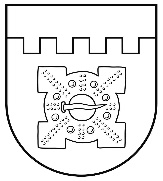 LATVIJAS REPUBLIKADOBELES NOVADA DOMEBrīvības iela 17, Dobele, Dobeles novads, LV-3701Tālr. 63707269, 63700137, 63720940, e-pasts dome@dobele.lvLĒMUMSDobelē2021. gada 26. augustā									Nr.84/6(prot.Nr.6 48.§)Par Dobeles novada Izglītības pārvaldes nolikuma apstiprināšanuSaskaņā ar likuma „Par pašvaldībām” 21. panta pirmās daļas 8. punktu, atklāti balsojot: PAR – 17 (Kristīne Briede, Māris Feldmanis, Edgars Gaigalis, Ivars Gorskis, Gints Kaminskis, Linda Karloviča, Edgars Laimiņš, Sintija Liekniņa, Ainārs Meiers, Sanita Olševska, Andris Podvinskis, Viesturs Reinfelds, Dace Reinika, Guntis Safranovičs, Andrejs Spridzāns, Ivars Stanga, Indra Špela), PRET – nav, ATTURAS – nav, Dobeles novada dome NOLEMJ: APSTIPRINĀT Dobeles novada Izglītības pārvaldes nolikumu (pielikumā).Ar šī lēmuma spēkā stāšanos, spēku zaudē Dobeles novada domes 2010. gada 25. februāra lēmums Nr. 39/3 “Par Dobeles novada Izglītības pārvaldes nolikuma apstiprināšanu”.Pārejas periodā, ne ilgāk kā līdz 2021. gada 31. decembrim, attiecībā uz Auces vidusskolu, Bēnes pamatskolu, Annas Brigaderes pamatskolu, Augstkalnes pamatskolu, Auces pirmsskolas izglītības iestādi „Pīlādzītis”, Bēnes pirmsskolas izglītības iestādi „Rūķīši”, Auces pirmsskolas izglītības iestādi „Vecauce”, Auces Mūzikas skolu un Bēnes Mūzikas un mākslas skolu Dobeles novada Izglītības pārvaldes nolikuma 10.4.; 10.5.;10.6.; 11.5.; 11.24.; 11.26.; 11.27.; 11.28.; 11.30.; 11.34.; 11.35.; 11.36.; 11.37. punktā noteiktās funkcijas, uzdevumus un tiesības, kā arī grāmatvedības uzskaites funkcijas veic attiecīgi Auces administrācija un Tērvetes administrācija. Domes priekšsēdētājs								E. GaigalisPielikumsDobeles novada domes 2021.gada 26.augustalēmumam Nr.84/6LATVIJAS REPUBLIKADOBELES NOVADA DOMEBrīvības iela 17, Dobele, Dobeles novads, LV-3701Tālr. 63707269, 63700137, 63720940, e-pasts dome@dobele.lvAPSTIPRINĀTSar Dobeles novada domes 2021. gada 26. augusta lēmumu Nr.84/6DOBELES novada Izglītības pārvaldes nolikumsIzdots saskaņā ar Valsts pārvaldes iekārtas likuma 16. panta otro daļu, 28. pantu, likuma “Par pašvaldībām” 21. panta pirmās daļas 8. punktu, Izglītības likuma  18.panta pirmo daļuVispārīgie jautājumiDobeles  novada Izglītības pārvalde (turpmāk - Pārvalde) ir Dobeles novada pašvaldības (turpmāk - pašvaldība) dibināta iestāde, kura īsteno pašvaldības funkcijas izglītības jomā.Pārvalde ir pastarpināta pārvaldes iestāde, kas ir pakļauta pašvaldības izpilddirektoram.Pārvalde ir patstāvīga sava darba organizēšanā, iekšējo normatīvo dokumentu izstrādē un tai piešķirto finanšu līdzekļu izlietošanā. Pārvalde savā darbībā ievēro normatīvos aktus, Dobeles novada domes pieņemtos lēmumus, izdotos ārējos un iekšējos normatīvos aktus, tai skaitā šo nolikumu, kā arī pašvaldības izpilddirektora pieņemtos lēmumus un izdotos rīkojumus.Pārvalde savas funkcijas un uzdevumus veic sadarbojoties ar pašvaldības administrāciju, tās struktūrvienībām, kā arī ar citām pašvaldības iestādēm un institūcijām. Pārvaldes pakļautībā atrodas visas pašvaldības dibinātās izglītības iestādes (turpmāk – izglītības iestādes)  (pielikumā).Pārvalde tiek finansēta no pašvaldības budžeta līdzekļiem. Pārvaldes grāmatvedību kārto centralizēti Dobeles novada pašvaldības administrācijas Finanšu un grāmatvedības nodaļa.Pārvaldei ir zīmogs ar Dobeles novada ģerboņa attēlu un pilnu Pārvaldes un dibinātāja nosaukumu, kā arī noteikta parauga veidlapa.Pārvaldes juridiskā adrese ir: Brīvības iela 17, Dobele, Dobeles novads, LV- 3701. Pārvaldes faktiskā adrese ir: Brīvības iela 15, Dobele, Dobeles novads, LV- 3701.Dibinātāja juridiskais statuss –  pašvaldība (atvasināta publiska persona). Dibinātāja juridiskā adrese: Brīvības iela 17, Dobele, Dobeles novads, LV-3701.Pārvaldes funkcijas, uzdevumi un kompetencePārvaldei ir šādas funkcijas: nodrošināt pašvaldības teritorijā dzīvojošiem bērniem un jauniešiem iespēju iegūt pirmsskolas izglītību, pamatizglītību un vidējo izglītību;nodrošināt izglītības satura un programmu kvalitatīvu īstenošanu izglītības iestādēs; sekmēt profesionālās ievirzes, interešu izglītības, karjeras pieejamību; organizēt efektīvu Pārvaldes un tās padotībā esošo izglītības iestāžu finanšu vadību, finanšu resursu piesaisti un racionālu izmantošanu; nodrošināt izglītības iestāžu telpu, teritorijas un mācību materiālās bāzes efektīvu izmantošanu; sniegt kvalitatīvu administratīvo atbalstu Pārvaldes pakļautībā esošajām izglītības iestādēm.Pārvalde veic šādus uzdevumus:plāno izglītības attīstību Dobeles novadā, nosaka prioritātes izglītības un jaunatnes politikas jomā, izstrādā un īsteno pašvaldības stratēģiskos un politikas plānošanas dokumentus izglītības jomā; sniedz priekšlikumus par nepieciešamajām izmaiņām izglītības jomu regulējošos normatīvajos aktos izglītības sistēmas pilnveidošanai un uzlabošanai;izstrādā un sniedz priekšlikumus par pašvaldības vispārējās un profesionālās izglītības, profesionālās ievirzes un interešu izglītības iestāžu dibināšanu, reorganizāciju un likvidāciju, izglītības iestāžu tīkla optimizāciju;nodrošina izglītības iestāžu reģistrāciju, lēmuma par izglītības iestāžu dibināšanu, reorganizāciju vai likvidāciju iesniegšanu Izglītības iestāžu reģistrā;reģistrē bērnus rindā uzņemšanai pirmsskolas izglītības iestādēs atbilstoši pašvaldības noteiktajai kārtībai;pārrauga izglītības iestāžu izglītības procesa nodrošināšanu atbilstoši normatīvajiem aktiem; veicina un izvērtē izglītības efektivitāti un kvalitāti, izstrādā un īsteno pasākumus pašvaldības izglītības iestāžu darbības un izglītības procesa kvalitātes uzlabošanai; koordinē valsts pārbaudes darbu norisi, organizē un koordinē mācību priekšmetu olimpiādes, konkursus un skates; koordinē un pārrauga izglītības metodisko darbu pašvaldības izglītības iestādēs, apzina un popularizē labāko pedagogu pieredzi; organizē pedagogu profesionālo pilnveidi un izglītības iestāžu tehnisko darbinieku obligātās apmācības;normatīvajos aktos noteiktajos gadījumos saskaņo pedagogu profesionālās kvalifikācijas programmas;organizē pašvaldības pedagoģiski medicīniskās komisijas darbu;veicina izglītojamo ar speciālām vajadzībām iekļaušanos vispārizglītojošās izglītības iestādēs; sniedz konsultatīvu palīdzību ģimenēm un pašvaldības izglītības iestādēm bērnu tiesību aizsardzības jautājumos; koordinē pasākumus izglītojamo veselīga dzīvesveida veicināšanai;sekmē ārstniecības personu, psihologu, sociālo un speciālo pedagogu, logopēdu un citu atbalsta personu darbību pašvaldības izglītības iestādēs; aktualizē Valsts izglītības Informācijas sistēmas datus un lietotājus; koordinē un organizē izglītības pasākumus, interešu izglītību un ārpusstundu pasākumus, izglītojamo nometņu organizēšanu talantīgajiem izglītojamiem; nodrošina interešu un pieaugušo neformālo izglītības programmu licencēšanu;organizē Dobeles novada pašvaldības jauniešu aktivitāšu un bērnu un jauniešu vasaras nometņu projektu konkursus; veic obligātā izglītības vecuma bērnu uzskaiti Ministru kabineta noteiktajā kārtībā;sadarbībā ar izglītības iestādi, Nepilngadīgo lietu komisiju, sociālo dienestu un bāriņtiesu, noskaidro izglītojamo izglītības iestādes neapmeklēšanas cēloņus un koordinē to novēršanu Ministru kabineta noteiktajā kārtībā;ievērojot Valsts izglītības informācijas sistēmā ievadīto informāciju, ja nepieciešams, sadarbībā ar izglītības iestādi un citām institūcijām, tostarp sociālo dienestu un bāriņtiesu, noskaidro izglītības iestādes neapmeklēšanas cēloņus un koordinē to novēršanu;organizē pašvaldības izglītības iestāžu budžetu plānošanu, kontrolē to izpildi, veic finanšu un ekonomisko analīzi; saskaņo pedagoģisko darbinieku tarifikācijas; izstrādā izglītības iestāžu vadītāju materiālās stimulēšanas kritērijus;koordinē transporta nodrošināšanu pārvaldei un tās pakļautības iestādēm; sagatavo informāciju iepirkumu organizēšanai par pārvaldes un izglītības iestāžu kompetencē esošiem jautājumiem; sadarbībā ar citām pašvaldības un valsts institūcijām koordinē izglītības projektu izstrādi un realizēšanu; nodrošina pārvaldes un izglītības iestāžu vadītāju personāla pārvaldību, uztur darbinieku personas lietas, koordinē pakļautībā esošo iestāžu personāla pārvaldību un sniedz konsultācijas; organizē pakļautībā esošo iestāžu vadītāju amatu pretendentu atlasi, sniedz priekšlikumus pašvaldībai par piemērotāko kandidātu; pēc attiecīga pašvaldības lēmuma pieņemšanas par izglītības iestādes vadītāja pieņemšanu darbā, slēdz darba līgumu ar iestādes vadītāju; nodrošina pārvaldes rīcībā esošo fizisko personas datu un citas ierobežotas informācijas aizsardzību; sagatavo un iesniedz Dobeles novada domes priekšsēdētājam lēmumu projektus  pārvaldes kompetencē esošajos jautājumos;koordinē izglītojamo pārvadājumus nokļūšanai izglītības iestādē un atpakaļ dzīvesvietā, ja nav iespējams izmantot sabiedrisko transportu;koordinē izglītojamo ēdināšanas jautājumus;sniedz konsultatīvu atbalstu izglītības iestādēm saimnieciskajos jautājumos;izskata privātpersonu sūdzības un iesniegumus Pārvaldes kompetences jautājumos;pilda citus pienākumus saskaņā ar normatīvajiem aktiem. Funkciju un uzdevumu izpildei Pārvaldei ir tiesības:pieprasīt un saņemt informāciju no izglītības iestādēm, valsts, pašvaldību institūcijām, sabiedriskajām organizācijām, juridiskajām un fiziskajām personām tās kompetencē esošos jautājumos;piedalīties izglītības iestāžu ārējā vērtēšanā un izglītības iestāžu vadītāju profesionālās darbības novērtēšanā;izstrādāt priekšlikumus līdzdalībai valsts un starptautiskajos projektos izglītības jomā;atbilstoši kompetencei pārstāvēt Pārvaldes intereses valsts pārvaldes iestādēs un tiesu instancēs;piedalīties vietējo un starptautisko organizāciju rīkotajos pasākumos un projektos;slēgt līgumus ar fiziskām un juridiskām personām par pakalpojumu sniegšanu;veidot darba grupas ar izglītību saistītu jautājumu risināšanai;organizēt izglītības iestāžu darbinieku sanāksmes;piedalīties pašvaldības sēdēs un sanāksmēs, kurās tiek izskatīti ar izglītību saistīti jautājumi;sadarboties ar valsts un pašvaldību kontroles institūcijām un inspekcijām izglītības jomā; apmeklēt izglītības iestādes, tikties ar to amatpersonām, darbiniekiem, izglītojamajiem un vecākiem;ierosināt apbalvot ar Latvijas Republikas Izglītības un zinātnes ministrijas apbalvojumiem, izteikt priekšlikumus pašvaldībai par Pārvaldes darbinieku, izglītības iestāžu vadītāju un pedagogu apbalvošanu; savas kompetences ietvaros izdot izglītības iestādēm saistošus rīkojumus. Pārvaldes struktūra un darba organizācija Pārvalde darbojas saskaņā ar nolikumu, kuru apstiprina pašvaldība. Grozījumus Pārvaldes nolikumā apstiprina pašvaldība. Pārvaldes darbu vada Pārvaldes vadītājs, kuru pieņem darbā un atbrīvo no darba pašvaldības izpilddirektors atbilstoši Dobeles novada domes pieņemtajam lēmumam.Pārvaldes vadītāja tiesības, pienākumus un atbildību nosaka normatīvie akti, Dobeles novada domes pieņemtie lēmumi, izdotie ārējie un iekšējie normatīvie akti, tai skaitā šis nolikums, pašvaldības izpilddirektora pieņemtie lēmumi un izdotie rīkojumi, noslēgtais darba līgums un amata apraksts. Pārvaldes darbinieku darba pienākumus, tiesības, atbildību nosaka amata apraksti, ko apstiprina pārvaldes vadītājs. Pārvaldes vadītājs: plāno, organizē, koordinē un kontrolē Pārvaldes darbu, funkciju un uzdevumu izpildi, nodrošina tās darbības nepārtrauktību un tiesiskumu; izstrādā un pēc saskaņošanas ar pašvaldības izpilddirektoru apstiprina Pārvaldes darbinieku amatu sarakstu un grozījumus amatu sarakstā;  pieņem darbā un atbrīvo no darba Pārvaldes darbiniekus, veic pārvaldes darbinieku un izglītības iestāžu vadītāju amata pienākumu un uzdevumu sadali, nodrošina darbinieku profesionālās kvalifikācijas paaugstināšanu, noteiktā budžeta ietvaros nosaka darbinieku darba samaksu;pamatojoties uz Domes lēmumu, pieņem darbā vai atbrīvo no darba izglītības iestāžu vadītājus; atbilstoši normatīvo aktu prasībām saskaņo izglītības iestāžu pedagogu tarifikācijas;atbilstoši savai kompetencei rīkojas ar Pārvaldes bilancē nodoto pašvaldības mantu un naudas līdzekļiem, veic saimnieciskos darījumus atbilstoši pašvaldības noteiktajai kārtībai; nodrošina Pārvaldes materiālo vērtību saglabāšanu; bez īpaša pilnvarojuma pārstāv Pārvaldi pašvaldības, valsts un starptautiskajās 
institūcijās, kā arī tiesu institūcijās;atbilstoši savai kompetencei izsniedz pilnvaras padotībā esošajiem darbiniekiem, kā arī pilnvaro darbiniekus Pārvaldes pārstāvībai tiesās un citās institūcijās;patstāvīgi slēdz līgumus ar citām pašvaldībām par pašvaldību savstarpējiem norēķiniem par izglītības ieguvi;veic darījumus un patstāvīgi slēdz līgumus ar juridiskām un fiziskām personām Pārvaldes darbības nodrošināšanai atbilstoši Pārvaldes budžetam pašvaldības noteiktā kārtībā; izdod pārvaldes rīkojumus un iekšējos normatīvos aktus, kas var būt saistoši izglītības iestādēm.Pārvaldes finansēšanas kārtība un saimnieciskā darbībaPārvaldi finansē pašvaldība.Pārvaldes finanšu līdzekļus veido:pašvaldības budžeta un valsts mērķdotāciju līdzekļi;ieņēmumi no maksas pakalpojumiem un citiem pašu ieņēmumiem;ziedojumi  un dāvinājumi. V. Pārvaldes darbības tiesiskuma nodrošināšanaPārvaldes darbības tiesiskumu nodrošina Pārvaldes vadītājs un darbinieki atbilstoši darba pienākumu aprakstos un darba līgumos noteiktajai kompetencei.  Pārvaldes vadītājs izskata privātpersonu sūdzības par Pārvaldes pakļautībā esošo 
izglītības iestāžu vadītāju izdotajiem administratīvajiem aktiem vai faktisko rīcību, ja ārējos 
normatīvajos aktos nav noteikts citādi.  Vadītāja izdotos administratīvos aktus vai faktisko rīcību privātpersona var apstrīdēt pašvaldībā Administratīvā procesa likumā noteiktajā kārtībā.Domes priekšsēdētājs									E. GaigalisPielikumsDobeles novada Izglītības pārvaldes nolikumamDOBELES NOVADA IZGLĪTĪBAS IESTĀDESDobeles Valsts ģimnāzija; Dobeles Amatniecības un vispārizglītojošā vidusskola; Dobeles 1.vidusskola; Auces vidusskola; Annas Brigaderes pamatskola; Augstkalnes pamatskola; Bēnes pamatskola; Bikstu pamatskola; Gardenes pamatskola; Penkules pamatskola; Mežinieku pamatskola; Dobeles sākumskola; Lejasstrazdu sākumskola; Bērzupes speciālā pamatskola. Annenieku pirmsskolas izglītības iestāde „Riekstiņš”; Auru pirmsskolas izglītības iestāde „Auriņš”; Dobeles pirmsskolas izglītības iestāde „Jāņtārpiņš”; Dobeles pirmsskolas izglītības iestāde „Spodrītis”; Dobeles pirmsskolas izglītības iestāde „Zvaniņš”; Dobeles pirmsskolas izglītības iestāde „Valodiņa”; Auces pirmsskolas izglītības iestāde „Pīlādzītis”; Bēnes pirmsskolas izglītības iestāde „Rūķīši”; Auces pirmsskolas izglītības iestāde „Vecauce”; Jaunbērzes pirmsskolas izglītības iestāde „Minkuparks”; Krimūnu pirmsskolas izglītības iestāde ''Ābolītis"; Dobeles Mākslas skola; Dobeles Mūzikas skola; Auces Mūzikas skola; Bēnes Mūzikas un mākslas skola; Dobeles Sporta skola; Dobeles Jaunatnes iniciatīvu un veselības centrs. Domes priekšsēdētājs								E. GaigalisLATVIJAS REPUBLIKADOBELES NOVADA DOMEBrīvības iela 17, Dobele, Dobeles novads, LV-3701Tālr. 63707269, 63700137, 63720940, e-pasts dome@dobele.lvLĒMUMSDobelē2021. gada 26. augustā									Nr.85/6(prot.Nr.6 49.§)Par Auces vidusskolas nolikuma apstiprināšanuSaskaņā ar likuma „Par pašvaldībām” 21.panta pirmās daļas 8.punktu, Izglītības likuma 22.panta pirmo daļu, Vispārējās izglītības likuma 9.panta otro daļu, atklāti balsojot: PAR – 17 (Kristīne Briede, Māris Feldmanis, Edgars Gaigalis, Ivars Gorskis, Gints Kaminskis, Linda Karloviča, Edgars Laimiņš, Sintija Liekniņa, Ainārs Meiers, Sanita Olševska, Andris Podvinskis, Viesturs Reinfelds, Dace Reinika, Guntis Safranovičs, Andrejs Spridzāns, Ivars Stanga, Indra Špela), PRET – nav, ATTURAS – nav, Dobeles novada dome NOLEMJ: APSTIPRINĀT Auces vidusskolas nolikumu (pielikumā).Ar šī lēmuma spēkā stāšanos, spēku zaudē Auces novada domes 2018.gada 28.marta lēmums Nr.112 “Par Auces vidusskolas nolikuma apstiprināšanu”.Domes priekšsēdētājs									E. GaigalisPielikumsDobeles novada domes 2021.gada 26.augustalēmumam Nr.85/6LATVIJAS REPUBLIKADOBELES NOVADA DOMEBrīvības iela 17, Dobele, Dobeles novads, LV-3701Tālr. 63707269, 63700137, 63720940, e-pasts dome@dobele.lvAPSTIPRINĀTSar Dobeles novada domes2021.gada 26.augustalēmumu Nr.85/6AUCES VIDUSSKOLASNOLIKUMSDobelēIzdots saskaņā ar Izglītības likuma 22. panta pirmo daļu,Vispārējās izglītības likuma 8. un 9.pantuI. Vispārīgie jautājumiAuces vidusskola (turpmāk – iestāde) ir Dobeles novada pašvaldības (turpmāk – dibinātājs) dibināta izglītības iestāde.Iestādes darbības tiesiskais pamats ir Izglītības likums, Vispārējās izglītības likums, citi normatīvie akti, kā arī iestādes dibinātāja izdotie tiesību akti un šis nolikums.Iestāde ir pastarpinātās pārvaldes iestāde, kas atrodas Dobeles novada Izglītības pārvaldes pakļautībā.Iestādei ir zīmogs ar Dobeles novada ģerboņa attēlu un pilnu izglītības iestādes un dibinātāja nosaukumu, un zīmogs ar papildinātā mazā valsts ģerboņa attēlu atbilstoši likumam “Par Latvijas valsts ģerboni”, kuru lieto uz iestādes izdotajiem dokumentiem, kas apliecina izglītības iegūšanu.Iestāde lieto Dobeles novada Izglītības pārvaldes apstiprinātu noteikta parauga veidlapu.Iestādes adrese: Jura Mātera iela 11, Auce, Dobeles novads, LV-3708. Dibinātāja juridiskais statuss –  pašvaldība (atvasināta publiska persona). Dibinātāja juridiskā adrese: Brīvības iela 17, Dobele, Dobeles novads, LV-3701.Iestādes izglītības programmu īstenošanas vietas adreses norādītas Valsts izglītības informācijas sistēmā Ministru kabineta noteiktajā kārtībā.II. Iestādes darbības mērķis, pamatvirziens un uzdevumiIestādes darbības mērķis ir veidot izglītības vidi, organizēt un īstenot mācību un audzināšanas procesu, lai nodrošinātu valsts pirmsskolas izglītības vadlīnijās, izglītojamo audzināšanas vadlīnijās, valsts pamatizglītības standartā un valsts vispārējās vidējās izglītības standartā noteikto mērķu sasniegšanu.Iestādes darbības pamatvirziens ir izglītojoša darbība un audzinoša darbība.Iestādes uzdevumi ir:īstenot izglītības programmas, veikt mācību darbu, izvēlēties izglītošanas darba metodes un formas;nodrošināt izglītojamo ar iespējām apgūt zināšanas un prasmes, kas ir nepieciešamas personiskai izaugsmei un attīstībai, pilsoniskai līdzdalībai, nodarbinātībai, sociālajai integrācijai un izglītības turpināšanai;izkopt izglītojamā prasmi patstāvīgi mācīties un pilnveidoties, nodrošinot izglītojamo karjeras vadības prasmju apguvi un attīstīšanu, kas ietver savu interešu, spēju un iespēju apzināšanos tālākās izglītības un profesionālās karjeras virziena izvēlei, vienlaikus motivējot mūžizglītībai;veicināt izglītojamā pilnveidošanos par garīgi, emocionāli un fiziski attīstītu personību un izkopt veselīga dzīvesveida paradumus;sekmēt izglītojamā sociāli aktīvu un atbildīgu attieksmi pret sevi, ģimeni, sabiedrību, vidi un valsti, saglabājot un attīstot savu valodu, etnisko un kultūras savdabību. Pilnveidot izpratni par Latvijas Republikas Satversmē un citos tiesību aktos ietvertajiem cilvēktiesību pamatprincipiem un audzināt krietnus, godprātīgus, atbildīgus cilvēkus – Latvijas patriotus;sadarboties ar izglītojamo vecākiem vai personu, kas realizē aizgādību (turpmāk – vecāki), lai nodrošinātu izglītības ieguvi;nodrošināt izglītības programmas īstenošanā un izglītības satura apguvē nepieciešamos mācību līdzekļus, tai skaitā elektroniskajā vidē;racionāli un efektīvi izmantot izglītībai atvēlētos finanšu resursus;aizpildīt un iesniegt oficiālās statistikas veidlapu (atbilstoši normatīvajos aktos par oficiālās statistikas veidlapu paraugiem izglītības jomā noteiktajam), aktualizēt Izglītības iestāžu reģistrā norādāmo informāciju atbilstoši Ministru kabineta noteikumiem par Valsts izglītības informācijas sistēmas saturu, uzturēšanas un aktualizācijas kārtību, kā arī nodrošināt pašnovērtējuma ziņojuma aktualizāciju un tā pieejamību iestādes vai Dobeles novada Izglītības pārvaldes tīmekļvietnē;pildīt citus normatīvajos aktos paredzētos izglītības iestādes uzdevumus.III. Iestādē īstenojamās izglītības programmasIestāde īsteno šādas izglītības programmas: Pirmsskolas izglītības programmu, kods 01011111;Pamatizglītības programmu, kods 21011111;Vispārējās vidējās izglītības matemātikas, dabaszinību un tehnikas virziena programmu, kods 31013011;Vispārējās vidējās izglītības programma, kods 31016011;Speciālās pamatizglītības programmu izglītojamiem ar garīgās attīstības traucējumiem, kods 21015811;Speciālās pamatizglītības programmu izglītojamiem ar smagiem garīgās attīstības traucējumiem vai vairākiem smagiem attīstības traucējumiem, kods 21015911;Speciālās pirmsskolas izglītības programma izglītojamiem ar smagiem garīgās attīstības traucējumiem vai vairākiem smagiem attīstības traucējumiem, kods 01015911.Iestāde var īstenot interešu izglītības, tālākizglītības un citas izglītības programmas, atbilstoši normatīvajos aktos noteiktajam. IV. Izglītības procesa organizācijaIzglītības procesa organizāciju iestādē nosaka Izglītības likums, Vispārējās izglītības likums, citi ārējie normatīvie akti, šis nolikums, iestādes Darba kārtības noteikumi, Iekšējās kārtības noteikumi un citi iestādes iekšējie normatīvie akti, kā arī citi iestādes vadītāja (turpmāk – iestādes direktors) izdotie tiesību akti un lēmumi.Pirmsskolas izglītības programmās izglītojamo uzņemšanas kārtību iestādē nosaka dibinātājs normatīvajos aktos noteiktajā kārtībā. Pirmsskolas izglītības programmu apgūst izglītojamie no 5 gadu līdz septiņu gadu vecumam. Atkarībā no veselības stāvokļa un psiholoģiskās sagatavotības pirmsskolas izglītības programmas apguvi atbilstoši Vispārējās izglītības likumā noteiktajam var pagarināt par vienu gadu saskaņā ar ģimenes ārsta atzinumu.Izglītojamo uzņemšana, pārcelšana nākamajā klasē un atskaitīšana no iestādes vispārējās pamatizglītības un vispārējās vidējās izglītības programmās notiek Ministru kabineta noteiktajā kārtībā. Mācību ilgumu, īstenojot vispārējās pamatizglītības un vispārējās vidējās izglītības programmas, nosaka Vispārējās izglītības likums. Mācību gada sākuma un beigu datumu, kā arī izglītojamo brīvdienas nosaka Ministru kabinets. Mācību darba organizācijas pamatforma ir mācību stunda. Iestādes direktors ir tiesīgs noteikt citas mācību organizācijas formas un to ilgumu, nepārsniedzot Vispārējās izglītības likumā noteikto mācību stundu slodzi nedēļā un mācību stundu skaitu dienā. Mācību stundu slodzes sadalījumu pa dienām atspoguļo mācību priekšmetu stundu plāns ar kopējo mācību stundu skaitu mācību priekšmetā.Iestāde patstāvīgi izstrādā izglītojamo mācību sasniegumu vērtēšanas kārtību, ievērojot valsts izglītības standartā minētos vērtēšanas pamatprincipus.Iestādē ir pagarinātās dienas grupas un ir internāts, kuri darbojas saskaņā ar iestādes izstrādātajiem iekšējiem normatīvajiem aktiem.V. Izglītojamo tiesības un pienākumiIzglītojamā tiesības, pienākumi un atbildība noteikta Izglītības likumā, Bērnu tiesību aizsardzības likumā, citos ārējos normatīvajos aktos un iestādes iekšējos normatīvajos aktos.Izglītojamais ir atbildīgs par savu rīcību iestādē atbilstoši normatīvajos aktos noteiktajam.VI. Pedagogu un citu darbinieku tiesības un pienākumiIestādi vada iestādes direktors, kuru pieņem darbā un atbrīvo no darba dibinātājs normatīvajos aktos noteiktajā kārtībā. Darba līgumu ar direktoru slēdz Dobeles novada Izglītības pārvalde.Iestādes direktora tiesības, pienākumi un atbildība noteikta Izglītības likumā, Vispārējās izglītības likumā, Bērnu tiesību aizsardzības likumā, Fizisko personu datu apstrādes likumā, Darba likumā un citos normatīvajos aktos. Direktora tiesības, pienākumus un atbildību precizē darba līgums,  amata apraksts, pašvaldības un Dobeles novada Izglītības pārvaldes rīkojumi.Direktors vada iestādes darbu, attīstības plānošanu un ir tieši atbildīgs par izglītības programmu īstenošanu. Direktors savu pilnvaru ietvaros lemj par iestādes intelektuālo, finanšu un materiālo līdzekļu izlietošanu.Paraksta tiesības uz iestādes dokumentiem darbam ar valsts pārvaldes institūcijām, dibinātāja institūcijām un struktūrvienībām, fiziskām un juridiskām personām ir iestādes direktoram un tā pienākumu izpildītājam.Iestādes direktoram ir pakļauti visi iestādes darbinieki. Iestādes pedagogus un citus darbiniekus darbā pieņem un atbrīvo iestādes direktors normatīvajos aktos noteiktā kārtībā. Iestādes direktors ir tiesīgs deleģēt pedagogiem un citiem iestādes darbiniekiem konkrētu uzdevumu veikšanu.Iestādes pedagogu tiesības un pienākumi ir noteikti Izglītības likumā, Bērnu tiesību aizsardzības likumā, Fizisko personu datu apstrādes likumā, Darba likumā un citos normatīvajos aktos. Pedagoga tiesības un pienākumus precizē darba līgums un amata apraksts.Iestādes citu darbinieku tiesības un pienākumi ir noteikti Darba likumā, Bērnu tiesību aizsardzības likumā un citos normatīvajos aktos. Iestādes citu darbinieku tiesības un pienākumus precizē darba līgums un amata apraksts.VII. Iestādes pašpārvaldes izveidošanas kārtība un kompetenceDirektors sadarbībā ar Dobeles novada Izglītības pārvaldi izveido iestādes organizatorisko struktūru.Direktoram ir pienākums nodrošināt izglītības iestādes padomes izveidošanu un darbību. Iestādes padomes kompetenci nosaka Izglītības likums.Lai risinātu jautājumus, kas saistīti ar izglītojamo interesēm iestādē un  līdzdarbotos  iestādes darba organizēšanā un mācību procesa pilnveidē, iestādes padome ir tiesīga veidot interešu grupas un institūcijas, tajās iesaistot iestādes izglītojamos un viņu vecākus. Minēto institūciju un interešu grupu darbību nosaka iestādes padomes apstiprināts reglaments.Izglītības programmās noteikto prasību īstenošanas kvalitātes nodrošināšanai, mācību priekšmetu pedagogi var tikt apvienoti metodiskajās komisijās. Metodiskās komisijas darbojas saskaņā ar šo nolikumu un iestādes iekšējiem normatīvajiem aktiem, to darbu koordinē direktors un direktora vietnieks.VIII. Iestādes pedagoģiskās padomes izveidošanas kārtība un kompetenceIestādes pedagoģiskās padomes izveidošanas kārtību, darbību un kompetenci nosaka Vispārējās izglītības likums un citi normatīvie akti.Pedagoģisko padomi vada iestādes direktors.IX. Iestādes iekšējo normatīvo aktu pieņemšanas kārtība un iestāde, kurai privātpersona, iesniedzot attiecīgu iesniegumu, var apstrīdēt iestādes izdotu administratīvo aktu vai faktisko rīcībuIestāde saskaņā ar Izglītības likumā, Vispārējās izglītības likumā un citos normatīvajos aktos, kā arī iestādes nolikumā noteikto patstāvīgi izstrādā un izdod iestādes iekšējos normatīvos aktus.Iestādes izdotu administratīvo aktu vai faktisko rīcību privātpersona var apstrīdēt, iesniedzot attiecīgu iesniegumu Dobeles novada Izglītības pārvaldei, Brīvības iela 15, Dobele, Dobeles novads, LV-3701, vai sūtot uz e pasta adresi:  izglitiba@dobele.lv.X. Iestādes saimnieciskā darbībaIestāde ir patstāvīga finanšu, saimnieciskajā un citā darbībā saskaņā ar Izglītības likumā un citos normatīvajos aktos, kā arī iestādes nolikumā noteikto.Atbilstoši normatīvajos aktos noteiktajam iestādes direktors, saskaņā ar Dobeles novada pašvaldības un Dobeles novada Izglītības pārvaldes noteikto kārtību, ir tiesīgs slēgt ar juridiskām un fiziskām personām līgumus par dažādu iestādei nepieciešamo darbu veikšanu un citiem pakalpojumiem (veikt civiltiesiskus darījumus par dažādu iestādei nepieciešamo darbu veikšanu, piegādi un citiem pakalpojumiem (piemēram telpu nomu u.c.), ja tas netraucē izglītības programmu īstenošanai.Iestādes saimnieciskās darbības ietvaros tiek veikta iestādes telpu un teritorijas apsaimniekošana. XI. Iestādes finansēšanas avoti un kārtībaIestādes finansēšanas avotus un kārtību nosaka Izglītības likums, Vispārējās izglītības likums un citi normatīvie akti.Finanšu līdzekļu izmantošanas kārtību, ievērojot ārējos normatīvajos aktos noteikto, nosaka iestādes direktors, saskaņojot ar Dobeles novada Izglītības pārvaldi pašvaldības noteiktā kārtībā.XII. Iestādes reorganizācijas un likvidācijas kārtībaIestādi reorganizē vai likvidē dibinātājs normatīvajos aktos noteiktajā kārtībā, paziņojot par to Ministru kabineta noteiktai institūcijai, kas kārto Izglītības iestāžu reģistru.Iestāde par tās likvidāciju vai reorganizāciju attiecīgās institūcijas, tai skaitā Ministru kabineta noteiktu institūciju, kas kārto Izglītības iestāžu reģistru, un personas informē ne vēlāk kā sešus mēnešus iepriekš (objektīvu apstākļu dēļ – ne vēlāk kā trīs mēnešus iepriekš). XIII. Iestādes nolikuma un tā grozījumu pieņemšanas kārtībaIestāde vai Dobeles novada izglītības pārvalde, pamatojoties uz Izglītības likumu, Vispārējās izglītības likumu, izstrādā iestādes nolikuma projektu. Iestādes nolikumu apstiprina dibinātājs.Grozījumus iestādes nolikumā var izdarīt pēc iestādes dibinātāja, iestādes direktora, Dobeles novada Izglītības pārvaldes iniciatīvas, iestādes padomes vai pedagoģiskās padomes priekšlikuma. Grozījumus nolikumā apstiprina iestādes dibinātājs.Iestādes nolikumu un grozījumus nolikumā iestāde aktualizē Valsts izglītības informācijas sistēmā normatīvajos aktos noteiktajā kārtībā. XIV. Citi būtiski noteikumi saskaņā ar Vispārējās izglītības likumu, Izglītības likumu un citiem normatīvajiem aktiemSaskaņā ar normatīvajos aktos un dibinātāja noteikto kārtību iestāde veic dokumentu un arhīvu pārvaldību, tostarp veicot fizisko personu datu apstrādi saskaņā ar Eiropas Parlamenta un Padomes 2016.gada 27.aprīļa regulu (ES) 2016/679 par fizisku personu aizsardzību attiecībā uz personas datu apstrādi un šādu datu brīvu apriti un ar ko atceļ direktīvu 95/46/EK (Vispārīgā datu aizsardzības regula) un Fizisko personu datu apstrādes likumu.Iestāde savā darbībā nodrošina izglītības jomu reglamentējošajos normatīvajos aktos noteikto mērķu sasniegšanu, vienlaikus nodrošinot izglītojamo tiesību un interešu ievērošanu un aizsardzību.Domes priekšsēdētājs									E. GaigalisLATVIJAS REPUBLIKADOBELES NOVADA DOMEBrīvības iela 17, Dobele, Dobeles novads, LV-3701Tālr. 63707269, 63700137, 63720940, e-pasts dome@dobele.lvLĒMUMSDobelē2021. gada 26. augustā									Nr.86/6(prot.Nr.6 50.§)Par Annas Brigaderes pamatskolas nolikuma apstiprināšanuSaskaņā ar likuma „Par pašvaldībām” 21. panta pirmās daļas 8. punktu, Izglītības likuma 22. panta pirmo daļu, Vispārējās izglītības likuma 9. panta otro daļu, atklāti balsojot: PAR – 17 (Kristīne Briede, Māris Feldmanis, Edgars Gaigalis, Ivars Gorskis, Gints Kaminskis, Linda Karloviča, Edgars Laimiņš, Sintija Liekniņa, Ainārs Meiers, Sanita Olševska, Andris Podvinskis, Viesturs Reinfelds, Dace Reinika, Guntis Safranovičs, Andrejs Spridzāns, Ivars Stanga, Indra Špela), PRET – nav, ATTURAS – nav, Dobeles novada dome NOLEMJ: APSTIPRINĀT Annas Brigaderes pamatskolas nolikumu (pielikumā).Ar šī lēmuma spēkā stāšanos, spēku zaudē ar Tērvetes novada domes 2021.gada 25.marta lēmumu apstiprinātais Annas Brigaderes pamatskolas nolikums (protokola Nr.6, 16.paragrāfs).Domes priekšsēdētājs									E. GaigalisPielikumsDobeles novada domes 2021. gada 26.augustalēmumam Nr.86/6LATVIJAS REPUBLIKADOBELES NOVADA DOMEBrīvības iela 17, Dobele, Dobeles novads, LV-3701Tālr. 63707269, 63700137, 63720940, e-pasts dome@dobele.lvAPSTIPRINĀTSar Dobeles novada domes2021.gada 26.augustalēmumu Nr.86/6ANNAS BRIGADERES PAMATSKOLASNOLIKUMSDobelēIzdots saskaņā ar Izglītības likuma 22. panta pirmo daļu unVispārējās izglītības likuma 8. un 9. pantuI. Vispārīgie jautājumi1. Annas Brigaderes pamatskola (turpmāk – iestāde) ir Dobeles novada pašvaldības (turpmāk – dibinātājs) dibināta vispārējās izglītības iestāde.2. Iestādes darbības tiesiskais pamats ir Izglītības likums, Vispārējās izglītības likums, citi normatīvie akti, kā arī iestādes dibinātāja izdotie tiesību akti un šis nolikums.3. Iestāde ir pastarpinātās pārvaldes iestāde, kas atrodas Dobeles novada Izglītības pārvaldes pakļautībā.4. Iestādei ir zīmogs ar Dobeles novada ģerboņa attēlu un pilnu izglītības iestādes un dibinātāja nosaukumu, un zīmogs ar papildinātā mazā valsts ģerboņa attēlu atbilstoši likumam “Par Latvijas valsts ģerboni”, kuru lieto uz Iestādes izdotajiem dokumentiem, kas apliecina izglītības iegūšanu.5. Iestāde lieto Dobeles novada Izglītības pārvaldes apstiprinātu noteikta parauga veidlapu.6. Iestādes adrese: ,,Annas Brigaderes skola”, Kroņauce, Tērvetes pagasts, Dobeles novads, LV-3730.7. Dibinātāja juridiskais statuss – pašvaldība (atvasināta publiska persona). Dibinātāja juridiskā adrese: Brīvības iela 17, Dobele, Dobeles novads, LV-3701.8. Iestādes izglītības programmu īstenošanas vietas adreses norādītas Valsts izglītības informācijas sistēmā Ministru kabineta noteiktajā kārtībā. II. Iestādes darbības mērķis, pamatvirziens un uzdevumi9. Iestādes darbības mērķis ir veidot izglītības vidi, organizēt un īstenot mācību un audzināšanas procesu, lai nodrošinātu valsts pirmsskolas izglītības vadlīnijās, izglītojamo audzināšanas vadlīnijās, valsts pamatizglītības standartā  noteikto mērķu sasniegšanu.10. Iestādes darbības pamatvirziens ir izglītojoša un audzinoša darbība.11. Iestādes uzdevumi ir šādi:11.1. īstenot izglītības programmas, veikt mācību un audzināšanas darbu, izvēlēties izglītošanas darba metodes un formas;11.2. nodrošināt izglītojamo ar iespējām apgūt zināšanas un prasmes, kas ir nepieciešamas personiskai izaugsmei un attīstībai, pilsoniskai līdzdalībai, nodarbinātībai, sociālajai integrācijai un izglītības turpināšanai;11.3. izkopt izglītojamā prasmi patstāvīgi mācīties un pilnveidoties, nodrošinot izglītojamo karjeras vadības prasmju apguvi un attīstīšanu, kas ietver savu interešu, spēju un iespēju apzināšanos tālākās izglītības un profesionālās karjeras virziena izvēlei, vienlaikus motivējot mūžizglītībai;11.4. veicināt izglītojamā pilnveidošanos par garīgi, emocionāli un fiziski attīstītu personību un izkopt veselīga dzīvesveida paradumus;11.5. sekmēt izglītojamā sociāli aktīvu un atbildīgu attieksmi pret sevi, ģimeni, sabiedrību, vidi un valsti, saglabājot un attīstot savu valodu, etnisko un kultūras savdabību. Pilnveidot izpratni par Latvijas Republikas Satversmē un citos tiesību aktos ietvertajiem cilvēktiesību pamatprincipiem un audzināt krietnus, godprātīgus, atbildīgus cilvēkus – Latvijas patriotus;11.6. sadarboties ar izglītojamā vecākiem vai personu, kas realizē aizgādību (turpmāk – vecāki), lai nodrošinātu izglītības ieguvi;11.7. nodrošināt izglītības programmas īstenošanā un izglītības satura apguvē nepieciešamos mācību līdzekļus, tai skaitā elektroniskajā vidē; 11.8. racionāli un efektīvi izmantot izglītībai atvēlētos finanšu resursus;11.9. aizpildīt un iesniegt oficiālās statistikas veidlapu (atbilstoši normatīvajos aktos par oficiālās statistikas veidlapu paraugiem izglītības jomā noteiktajam), aktualizēt Izglītības iestāžu reģistrā norādāmo informāciju atbilstoši Ministru kabineta noteikumiem par Valsts izglītības informācijas sistēmas saturu, uzturēšanas un aktualizācijas kārtību, kā arī nodrošināt pašnovērtējuma ziņojuma aktualizāciju un tā pieejamību iestādes vai Dobeles novada Izglītības pārvaldes tīmekļvietnē;11.10. pildīt citus normatīvajos aktos paredzētos izglītības iestādes uzdevumus.III. Iestādē īstenojamās izglītības programmas12. Iestāde īsteno šādas izglītības programmas: 12.1. Pirmsskolas izglītības programma, kods 01011111;12.2. Pamatizglītības programma, kods 21011111.13. Iestāde var īstenot interešu izglītības, tālākizglītības un citas izglītības programmas, atbilstoši normatīvajos aktos noteiktajam.IV. Izglītības procesa organizācija14. Izglītības procesa organizāciju iestādē nosaka Izglītības likums, Vispārējās izglītības likums, citi ārējie normatīvie akti, šis nolikums, iestādes Darba kārtības noteikumi, Iekšējās kārtības noteikumi un citi iestādes iekšējie normatīvie akti, kā arī citi iestādes vadītāja (turpmāk – iestādes direktors) izdotie tiesību akti un lēmumi.15. Pirmsskolas izglītības programmās izglītojamo uzņemšanas kārtību iestādē nosaka dibinātājs normatīvajos aktos noteiktajā kārtībā. Pirmsskolas izglītības programmu apgūst izglītojamie no 1,5 gadu līdz septiņu gadu vecumam. Atkarībā no veselības stāvokļa un psiholoģiskās sagatavotības pirmsskolas izglītības programmas apguvi atbilstoši Vispārējās izglītības likumā noteiktajam var pagarināt par vienu gadu saskaņā ar ģimenes ārsta atzinumu.16. Izglītojamo uzņemšana, pārcelšana nākamajā klasē un atskaitīšana no iestādes vispārējās pamatizglītības programmā notiek Ministru kabineta noteiktajā kārtībā. 17. Mācību ilgumu, īstenojot vispārējās pamatizglītības programmu, nosaka Vispārējās izglītības likums. Mācību gada sākuma un beigu datumu, kā arī izglītojamo brīvdienas nosaka Ministru kabinets. Mācību darba organizācijas pamatforma ir mācību stunda. Iestādes direktors ir tiesīgs noteikt citas mācību organizācijas formas un to ilgumu, nepārsniedzot Vispārējās izglītības likumā noteikto mācību stundu slodzi nedēļā un mācību stundu skaitu dienā. Mācību stundu slodzes sadalījumu pa dienām atspoguļo mācību priekšmetu stundu plāns ar kopējo mācību stundu skaitu mācību priekšmetā. 18. Iestāde patstāvīgi izstrādā izglītojamo mācību sasniegumu vērtēšanas kārtību, ievērojot valsts izglītības standartā minētos vērtēšanas pamatprincipus.19. Iestādē ir pagarinātās dienas grupas, kuras darbojas saskaņā ar iestādes izstrādātajiem iekšējiem normatīvajiem aktiem.V. Izglītojamo tiesības un pienākumi 20. Izglītojamo tiesības un pienākumi ir noteikti Izglītības likumā, Bērnu tiesību aizsardzības likumā, citos ārējos normatīvajos aktos un iestādes iekšējos normatīvajos aktos.21. Izglītojamais ir atbildīgs par savu rīcību iestādē atbilstoši normatīvajos aktos noteiktajam.VI. Pedagogu un citu darbinieku tiesības un pienākumi22. Iestādi vada iestādes direktors, kuru pieņem darbā un atbrīvo no darba dibinātājs normatīvajos aktos noteiktajā kārtībā. Darba līgumu ar direktoru slēdz Dobeles novada Izglītības pārvalde.23. Direktora tiesības, pienākumi un atbildība noteikta Izglītības likumā, Vispārējās izglītības likumā, Bērnu tiesību aizsardzības likumā, Fizisko personu datu apstrādes likumā, Darba likumā un citos normatīvajos aktos. Direktora tiesības, pienākumus un atbildību precizē darba līgums, amata apraksts un pašvaldības un Dobeles novada Izglītības pārvaldes rīkojumi.24. Direktors vada iestādes darbu, attīstības plānošanu un ir tieši atbildīgs par izglītības programmu īstenošanu. Direktors savu pilnvaru ietvaros lemj par iestādes intelektuālo, finanšu un materiālo līdzekļu izlietošanu.25. Paraksta tiesības uz iestādes dokumentiem darbam ar valsts pārvaldes institūcijām, dibinātāja institūcijām un struktūrvienībām, fiziskām un juridiskām personām ir direktoram un tā pienākumu izpildītājam.26. Direktoram ir pakļauti visi iestādes darbinieki. 27. Iestādes pedagogus un citus darbiniekus darbā pieņem un atbrīvo direktors normatīvajos aktos noteiktā kārtībā. Direktors ir tiesīgs deleģēt pedagogiem un citiem iestādes darbiniekiem konkrētu uzdevumu veikšanu.28. Iestādes pedagogu tiesības un pienākumi ir noteikti Izglītības likumā, Bērnu tiesību aizsardzības likumā, Fizisko personu datu apstrādes likumā, Darba likumā un citos normatīvajos aktos. Pedagoga tiesības un pienākumus precizē darba līgums un amata apraksts.29. Iestādes citu darbinieku tiesības un pienākumi ir noteikti Darba likumā, Bērnu tiesību aizsardzības likumā un citos normatīvajos aktos. Iestādes citu darbinieku tiesības un pienākumus precizē darba līgums un amata apraksts.VII. Iestādes pašpārvaldes izveidošanas kārtība un kompetence30. Direktors sadarbībā ar Dobeles novada Izglītības pārvaldi izveido iestādes organizatorisko struktūru.31. Direktoram ir pienākums nodrošināt izglītības iestādes padomes izveidošanu un darbību. Iestādes padomes kompetenci nosaka Izglītības likums.32. Lai risinātu jautājumus, kas saistīti ar izglītojamo interesēm iestādē un  līdzdarbotos  iestādes darba organizēšanā un mācību procesa pilnveidē, iestādes padome ir tiesīga veidot interešu grupas un institūcijas, tajās iesaistot iestādes izglītojamos un viņu vecākus. Minēto institūciju un interešu grupu darbību nosaka iestādes padomes apstiprināts reglaments.33. Izglītības programmās noteikto prasību īstenošanas kvalitātes nodrošināšanai, mācību priekšmetu pedagogi var tikt apvienoti metodiskajās komisijās. Metodiskās komisijas darbojas saskaņā ar šo nolikumu un iestādes iekšējiem normatīvajiem aktiem, to darbu koordinē direktors un direktora vietnieks.VIII. Iestādes pedagoģiskās padomes izveidošanas kārtība un kompetence34. Iestādes pedagoģiskās padomes (turpmāk – pedagoģiskā padome) izveidošanas kārtību, darbību un kompetenci nosaka Vispārējās izglītības likums un citi normatīvie akti. 35. Pedagoģisko padomi vada direktors.IX. Iestādes iekšējo normatīvo aktu pieņemšanas kārtība un iestāde, kurai privātpersona, iesniedzot attiecīgu iesniegumu, var apstrīdēt iestādes izdotu administratīvo aktu vai faktisko rīcību36. Iestāde saskaņā ar Izglītības likumā, Vispārējās izglītības likumā un citos normatīvajos aktos, kā arī iestādes nolikumā noteikto patstāvīgi izstrādā un izdod iestādes iekšējos normatīvos aktus.37. Iestādes izdotu administratīvo aktu vai faktisko rīcību privātpersona var apstrīdēt, iesniedzot attiecīgu iesniegumu Dobeles novada Izglītības pārvaldei, Brīvības iela 15, Dobele, Dobeles novads, LV-3701, vai sūtot uz e pasta adresi:  izglitiba@dobele.lv .X. Iestādes saimnieciskā darbība38. Iestāde ir patstāvīga finanšu, saimnieciskajā un citā darbībā saskaņā ar Izglītības likumā un citos normatīvajos aktos, kā arī iestādes nolikumā noteikto.39. Atbilstoši normatīvajos aktos noteiktajam iestādes direktors, saskaņā ar Dobeles novada pašvaldības  un Dobeles novada Izglītības pārvaldes noteikto kārtību, ir tiesīgs slēgt ar juridiskām un fiziskām personām līgumus par dažādu iestādei nepieciešamo darbu veikšanu un citiem pakalpojumiem (veikt civiltiesiskus darījumus par dažādu iestādei nepieciešamo darbu veikšanu, piegādi un citiem pakalpojumiem (piemēram telpu nomu u.c.), ja tas netraucē izglītības programmu īstenošanai.40. Iestādes saimnieciskās darbības ietvaros tiek veikta iestādes telpu un teritorijas apsaimniekošana. XI. Iestādes finansēšanas avoti un kārtība41. Iestādes finansēšanas avotus un kārtību nosaka Izglītības likums, Vispārējās izglītības likums un citi normatīvie akti.42. Finanšu līdzekļu izmantošanas kārtību, ievērojot ārējos normatīvajos aktos noteikto, nosaka iestādes direktors, saskaņojot ar Dobeles novada Izglītības pārvaldi, pašvaldības noteiktā kārtībā.XII. Iestādes reorganizācijas un likvidācijas kārtība43. Iestādi reorganizē vai likvidē dibinātājs normatīvajos aktos noteiktajā kārtībā, paziņojot par to Ministru kabineta noteiktai institūcijai, kas kārto Izglītības iestāžu reģistru.44. Iestāde par tās likvidāciju vai reorganizāciju attiecīgās institūcijas, tai skaitā Ministru kabineta noteiktu institūciju, kas kārto Izglītības iestāžu reģistru, un personas informē ne vēlāk kā sešus mēnešus iepriekš (objektīvu apstākļu dēļ – ne vēlāk kā trīs mēnešus iepriekš).XIII. Iestādes nolikuma un tā grozījumu pieņemšanas kārtība45. Iestāde vai Dobeles novada Izglītības pārvalde, pamatojoties uz Izglītības likumu un Vispārējās izglītības likumu, izstrādā iestādes nolikuma projektu. Iestādes nolikumu apstiprina dibinātājs.46. Grozījumus iestādes nolikumā var izdarīt pēc dibinātāja, iestādes direktora, Dobeles novada Izglītības pārvaldes iniciatīvas, iestādes padomes vai pedagoģiskās padomes priekšlikuma. Grozījumus nolikumā apstiprina dibinātājs.47. Iestādes nolikumu un grozījumus nolikumā iestāde aktualizē Valsts izglītības informācijas sistēmā normatīvajos aktos noteiktajā kārtībā. XIV. Citi būtiski noteikumi, kas nav pretrunā ar normatīvajiem aktiem48. Saskaņā ar normatīvajos aktos un dibinātāja noteikto kārtību iestāde veic dokumentu un arhīvu pārvaldību, tostarp veicot fizisko personu datu apstrādi saskaņā ar Eiropas Parlamenta un Padomes 2016. gada 27. aprīļa regulu (ES) 2016/679 par fizisku personu aizsardzību attiecībā uz personas datu apstrādi un šādu datu brīvu apriti un ar ko atceļ direktīvu 95/46/EK (Vispārīgā datu aizsardzības regula) un Fizisko personu datu apstrādes likumu.49. Iestāde savā darbībā nodrošina izglītības jomu reglamentējošajos normatīvajos aktos noteikto mērķu sasniegšanu, vienlaikus nodrošinot izglītojamo tiesību un interešu ievērošanu un aizsardzību.Domes priekšsēdētājs									E. GaigalisLATVIJAS REPUBLIKADOBELES NOVADA DOMEBrīvības iela 17, Dobele, Dobeles novads, LV-3701Tālr. 63707269, 63700137, 63720940, e-pasts dome@dobele.lvLĒMUMSDobelē2021. gada 26. augustā									Nr. 87/6(prot.Nr.6 51.§)Par Augstkalnes pamatskolas nolikuma apstiprināšanuSaskaņā ar likuma „Par pašvaldībām” 21. panta pirmās daļas 8. punktu, Izglītības likuma 22. panta pirmo daļu, Vispārējās izglītības likuma 9. panta otro daļu, atklāti balsojot: PAR – 17 (Kristīne Briede, Māris Feldmanis, Edgars Gaigalis, Ivars Gorskis, Gints Kaminskis, Linda Karloviča, Edgars Laimiņš, Sintija Liekniņa, Ainārs Meiers, Sanita Olševska, Andris Podvinskis, Viesturs Reinfelds, Dace Reinika, Guntis Safranovičs, Andrejs Spridzāns, Ivars Stanga, Indra Špela), PRET – nav, ATTURAS – nav, Dobeles novada dome NOLEMJ: APSTIPRINĀT Augstkalnes pamatskolas nolikumu (pielikumā).Ar šī lēmuma spēkā stāšanos, spēku zaudē ar Tērvetes novada domes 2021.gada 27.maija lēmumu apstiprinātais Augstkalnes pamatskolas nolikums (protokola Nr.10, 14.paragrāfs).Domes priekšsēdētājs									E. GaigalisPielikumsDobeles novada domes 2021.gada 26.augustalēmumam Nr.87/6LATVIJAS REPUBLIKADOBELES NOVADA DOMEBrīvības iela 17, Dobele, Dobeles novads, LV-3701Tālr. 63707269, 63700137, 63720940, e-pasts dome@dobele.lvAPSTIPRINĀTSar Dobeles novada domes2021.gada 26.augustalēmumu Nr.87/6AUGSTKALNES PAMATSKOLASNOLIKUMSDobelēIzdots saskaņā ar Izglītības likuma 22. panta pirmo daļu,Vispārējās izglītības likuma 8. un 9.pantuI. Vispārīgie jautājumiAugstkalnes pamatskola (turpmāk – iestāde) ir Dobeles novada pašvaldības (turpmāk – dibinātājs) dibināta izglītības iestāde.Iestādes darbības tiesiskais pamats ir Izglītības likums, Vispārējās izglītības likums, citi normatīvie akti, kā arī iestādes dibinātāja izdotie tiesību akti un šis nolikums.Iestāde ir pastarpinātās pārvaldes iestāde, kas atrodas Dobeles novada Izglītības pārvaldes pakļautībā.Iestādei ir zīmogs ar Dobeles novada ģerboņa attēlu un pilnu izglītības iestādes un dibinātāja nosaukumu, un zīmogs ar papildinātā mazā valsts ģerboņa attēlu atbilstoši likumam “Par Latvijas valsts ģerboni”, kuru lieto uz Iestādes izdotajiem dokumentiem, kas apliecina izglītības iegūšanu.Iestāde lieto Dobeles novada Izglītības pārvaldes apstiprinātu noteikta parauga veidlapu.Iestādes adrese: „Ezerpils”, Augstkalnes pagasts, Dobeles novads, LV-3709. Dibinātāja juridiskais statuss – pašvaldība (atvasināta publiska persona). Dibinātāja juridiskā adrese: Brīvības iela 17, Dobele, Dobeles novads, LV-3701.Iestādes izglītības programmu īstenošanas vietas adreses norādītas Valsts izglītības informācijas sistēmā Ministru kabineta noteiktajā kārtībā.II. Iestādes darbības mērķis, pamatvirziens un uzdevumiIestādes darbības mērķis ir veidot izglītības vidi, organizēt un īstenot mācību un audzināšanas procesu, lai nodrošinātu valsts pirmsskolas izglītības vadlīnijās, izglītojamo audzināšanas vadlīnijās, valsts pamatizglītības standartā noteikto mērķu sasniegšanu.Iestādes darbības pamatvirziens ir izglītojoša darbība un audzinoša darbība.Iestādes uzdevumi ir:īstenot izglītības programmas, veikt mācību darbu, izvēlēties izglītošanas darba metodes un formas;nodrošināt izglītojamo ar iespējām apgūt zināšanas un prasmes, kas ir nepieciešamas personiskai izaugsmei un attīstībai, pilsoniskai līdzdalībai, nodarbinātībai, sociālajai integrācijai un izglītības turpināšanai;izkopt izglītojamā prasmi patstāvīgi mācīties un pilnveidoties, nodrošinot izglītojamo karjeras vadības prasmju apguvi un attīstīšanu, kas ietver savu interešu, spēju un iespēju apzināšanos tālākās izglītības un profesionālās karjeras virziena izvēlei, vienlaikus motivējot mūžizglītībai;veicināt izglītojamā pilnveidošanos par garīgi, emocionāli un fiziski attīstītu personību un izkopt veselīga dzīvesveida paradumus;sekmēt izglītojamā sociāli aktīvu un atbildīgu attieksmi pret sevi, ģimeni, sabiedrību, vidi un valsti, saglabājot un attīstot savu valodu, etnisko un kultūras savdabību. Pilnveidot izpratni par Latvijas Republikas Satversmē un citos tiesību aktos ietvertajiem cilvēktiesību pamatprincipiem un audzināt krietnus, godprātīgus, atbildīgus cilvēkus – Latvijas patriotus;sadarboties ar izglītojamo vecākiem vai personu, kas realizē aizgādību (turpmāk - vecāki), lai nodrošinātu izglītības ieguvi;nodrošināt izglītības programmas īstenošanā un izglītības satura apguvē nepieciešamos mācību līdzekļus, tai skaitā elektroniskajā vidē;racionāli un efektīvi izmantot izglītībai atvēlētos finanšu resursus;aizpildīt un iesniegt oficiālās statistikas veidlapu (atbilstoši normatīvajos aktos par oficiālās statistikas veidlapu paraugiem izglītības jomā noteiktajam), aktualizēt Izglītības iestāžu reģistrā norādāmo informāciju atbilstoši Ministru kabineta noteikumiem par Valsts izglītības informācijas sistēmas saturu, uzturēšanas un aktualizācijas kārtību, kā arī nodrošināt pašnovērtējuma ziņojuma aktualizāciju un tā pieejamību iestādes vai Dobeles novada Izglītības pārvaldes tīmekļvietnē;pildīt citus normatīvajos aktos paredzētos izglītības iestādes uzdevumus.III. Iestādē īstenojamās izglītības programmasIestāde īsteno šādas izglītības programmas: Pirmsskolas izglītības programma, kods 01011111;Pamatizglītības programma, kods 21011111.Iestāde var īstenot interešu izglītības, tālākizglītības un citas izglītības programmas, atbilstoši normatīvajos aktos noteiktajam.IV. Izglītības procesa organizācijaIzglītības procesa organizāciju iestādē nosaka Izglītības likums, Vispārējās izglītības likums, citi ārējie normatīvie akti, šis nolikums, iestādes Darba kārtības noteikumi, Iekšējās kārtības noteikumi un citi iestādes iekšējie normatīvie akti, kā arī citi iestādes vadītāja (turpmāk – iestādes direktors) izdotie tiesību akti un lēmumi.Pirmsskolas izglītības programmās izglītojamo uzņemšanas kārtību iestādē nosaka dibinātājs normatīvajos aktos noteiktajā kārtībā. Pirmsskolas izglītības programmu apgūst izglītojamie no 1,5 gadu līdz septiņu gadu vecumam. Atkarībā no veselības stāvokļa un psiholoģiskās sagatavotības pirmsskolas izglītības programmas apguvi atbilstoši Vispārējās izglītības likumā noteiktajam var pagarināt par vienu gadu saskaņā ar ģimenes ārsta atzinumu.Izglītojamo uzņemšana, pārcelšana nākamajā klasē un atskaitīšana no iestādes vispārējās pamatizglītības programmās notiek Ministru kabineta noteiktajā kārtībā. Mācību ilgumu, īstenojot vispārējās pamatizglītības programmas, nosaka Vispārējās izglītības likums. Mācību gada sākuma un beigu datumu, kā arī izglītojamo brīvdienas nosaka Ministru kabinets. Mācību darba organizācijas pamatforma ir mācību stunda. Iestādes direktors ir tiesīgs noteikt citas mācību organizācijas formas un to ilgumu, nepārsniedzot Vispārējās izglītības likumā noteikto mācību stundu slodzi nedēļā un mācību stundu skaitu dienā. Mācību stundu slodzes sadalījumu pa dienām atspoguļo mācību priekšmetu stundu plāns ar kopējo mācību stundu skaitu mācību priekšmetā.Iestāde patstāvīgi izstrādā izglītojamo mācību sasniegumu vērtēšanas kārtību, ievērojot valsts izglītības standartā minētos vērtēšanas pamatprincipus.Iestādē ir pagarinātās dienas grupas, kuras darbojas saskaņā ar iestādes izstrādātajiem iekšējiem normatīvajiem aktiem.V. Izglītojamo tiesības un pienākumiIzglītojamā tiesības, pienākumi un atbildība noteikta Izglītības likumā, Bērnu tiesību aizsardzības likumā, citos ārējos normatīvajos aktos un iestādes iekšējos normatīvajos aktos.Izglītojamais ir atbildīgs par savu rīcību iestādē atbilstoši normatīvajos aktos noteiktajam.VI. Pedagogu un citu darbinieku tiesības un pienākumiIestādi vada iestādes direktors, kuru pieņem darbā un atbrīvo no darba dibinātājs normatīvajos aktos noteiktajā kārtībā. Darba līgumu ar direktoru slēdz Dobeles novada Izglītības pārvalde.Iestādes direktora tiesības, pienākumi un atbildība noteikta Izglītības likumā, Vispārējās izglītības likumā, Bērnu tiesību aizsardzības likumā, Fizisko personu datu apstrādes likumā, Darba likumā un citos normatīvajos aktos. Direktora tiesības, pienākumus un atbildību precizē darba līgums,  amata apraksts un pašvaldības un Dobeles novada Izglītības pārvaldes rīkojumi.Direktors vada iestādes darbu, attīstības plānošanu un ir tieši atbildīgs par izglītības programmu īstenošanu. Direktors savu pilnvaru ietvaros lemj par iestādes intelektuālo, finanšu un materiālo līdzekļu izlietošanu.Paraksta tiesības uz iestādes dokumentiem darbam ar valsts pārvaldes institūcijām, dibinātāja institūcijām un struktūrvienībām, fiziskām un juridiskām personām ir direktoram un tā pienākumu izpildītājam.Direktoram ir pakļauti visi iestādes darbinieki. Iestādes pedagogus un citus darbiniekus darbā pieņem un atbrīvo direktors normatīvajos aktos noteiktā kārtībā. Direktors ir tiesīgs deleģēt pedagogiem un citiem iestādes darbiniekiem konkrētu uzdevumu veikšanu.Iestādes pedagogu tiesības un pienākumi ir noteikti Izglītības likumā, Bērnu tiesību aizsardzības likumā, Fizisko personu datu apstrādes likumā, Darba likumā un citos normatīvajos aktos. Pedagoga tiesības un pienākumus precizē darba līgums un amata apraksts.Iestādes citu darbinieku tiesības un pienākumi ir noteikti Darba likumā, Bērnu tiesību aizsardzības likumā un citos normatīvajos aktos. Iestādes citu darbinieku tiesības un pienākumus precizē darba līgums un amata apraksts.VII. Iestādes pašpārvaldes izveidošanas kārtība un kompetenceDirektors sadarbībā ar Dobeles novada Izglītības pārvaldi izveido iestādes organizatorisko struktūru.Direktoram ir pienākums nodrošināt izglītības iestādes padomes izveidošanu un darbību. Iestādes padomes kompetenci nosaka Izglītības likums.Lai risinātu jautājumus, kas saistīti ar izglītojamo interesēm iestādē un līdzdarbotos  iestādes darba organizēšanā un mācību procesa pilnveidē, iestādes padome ir tiesīga veidot interešu grupas un institūcijas, tajās iesaistot iestādes izglītojamos un viņu vecākus. Minēto institūciju un interešu grupu darbību nosaka iestādes padomes apstiprināts reglaments.Izglītības programmās noteikto prasību īstenošanas kvalitātes nodrošināšanai mācību priekšmetu pedagogi var tikt apvienoti metodiskajās komisijās. Metodiskās komisijas darbojas saskaņā ar šo nolikumu un iestādes iekšējiem normatīvajiem aktiem, to darbu koordinē direktors un direktora vietnieks.VIII. Iestādes pedagoģiskās padomes izveidošanas kārtība un kompetenceIestādes pedagoģiskās padomes izveidošanas kārtību, darbību un kompetenci nosaka Vispārējās izglītības likums un citi normatīvie akti.Pedagoģisko padomi vada direktors.IX. Iestādes iekšējo normatīvo aktu pieņemšanas kārtība un iestāde, kurai privātpersona, iesniedzot attiecīgu iesniegumu, var apstrīdēt iestādes izdotu administratīvo aktu vai faktisko rīcībuIestāde saskaņā ar Izglītības likumā, Vispārējās izglītības likumā un citos normatīvajos aktos, kā arī iestādes nolikumā noteikto patstāvīgi izstrādā un izdod iestādes iekšējos normatīvos aktus.Iestādes izdotu administratīvo aktu vai faktisko rīcību privātpersona var apstrīdēt, iesniedzot attiecīgu iesniegumu Dobeles novada Izglītības pārvaldei, Brīvības iela 15, Dobele, Dobeles novads, LV-3701, vai sūtot uz e pasta adresi:  izglitiba@dobele.lv.X. Iestādes saimnieciskā darbībaIestāde ir patstāvīga finanšu, saimnieciskajā un citā darbībā saskaņā ar Izglītības likumā un citos normatīvajos aktos, kā arī iestādes nolikumā noteikto.Atbilstoši normatīvajos aktos noteiktajam iestādes direktors, saskaņā ar Dobeles novada pašvaldības  un Dobeles novada Izglītības pārvaldes noteikto kārtību, ir tiesīgs slēgt ar juridiskām un fiziskām personām līgumus par dažādu iestādei nepieciešamo darbu veikšanu un citiem pakalpojumiem (veikt civiltiesiskus darījumus par dažādu iestādei nepieciešamo darbu veikšanu, piegādi un citiem pakalpojumiem (piemēram telpu nomu u.c.), ja tas netraucē izglītības programmu īstenošanai.Iestādes saimnieciskās darbības ietvaros tiek veikta iestādes telpu un teritorijas apsaimniekošana. XI. Iestādes finansēšanas avoti un kārtībaIestādes finansēšanas avotus un kārtību nosaka Izglītības likums, Vispārējās izglītības likums un citi normatīvie akti.Finanšu līdzekļu izmantošanas kārtību, ievērojot ārējos normatīvajos aktos noteikto, nosaka iestādes direktors, saskaņojot ar Dobeles novada Izglītības pārvaldi, pašvaldības noteiktā kārtībā.XII. Iestādes reorganizācijas un likvidācijas kārtībaIestādi reorganizē vai likvidē dibinātājs normatīvajos aktos noteiktajā kārtībā, paziņojot par to Ministru kabineta noteiktai institūcijai, kas kārto Izglītības iestāžu reģistru.Iestāde par tās likvidāciju vai reorganizāciju attiecīgās institūcijas, tai skaitā Ministru kabineta noteiktu institūciju, kas kārto Izglītības iestāžu reģistru, un personas informē ne vēlāk kā sešus mēnešus iepriekš (objektīvu apstākļu dēļ – ne vēlāk kā trīs mēnešus iepriekš). XIII. Iestādes nolikuma un tā grozījumu pieņemšanas kārtībaIestāde vai Dobeles novada Izglītības pārvalde, pamatojoties uz Izglītības likumu, Vispārējās izglītības likumu, izstrādā iestādes nolikuma projektu. Iestādes nolikumu apstiprina dibinātājs.Grozījumus iestādes nolikumā var izdarīt pēc dibinātāja, iestādes direktora, Dobeles novada Izglītības pārvaldes iniciatīvas, iestādes padomes vai pedagoģiskās padomes priekšlikuma. Grozījumus nolikumā apstiprina dibinātājs.Iestādes nolikumu un grozījumus nolikumā iestāde aktualizē Valsts izglītības informācijas sistēmā normatīvajos aktos noteiktajā kārtībā. XIV. Citi būtiski noteikumi saskaņā ar Vispārējās izglītības likumu, Izglītības likumu un citiem normatīvajiem aktiemSaskaņā ar normatīvajos aktos un dibinātāja noteikto kārtību iestāde veic dokumentu un arhīvu pārvaldību, tostarp veicot fizisko personu datu apstrādi saskaņā ar Eiropas Parlamenta un Padomes 2016. gada 27. aprīļa regulu (ES) 2016/679 par fizisku personu aizsardzību attiecībā uz personas datu apstrādi un šādu datu brīvu apriti un ar ko atceļ direktīvu 95/46/EK (Vispārīgā datu aizsardzības regula) un Fizisko personu datu apstrādes likumu.Iestāde savā darbībā nodrošina izglītības jomu reglamentējošajos normatīvajos aktos noteikto mērķu sasniegšanu, vienlaikus nodrošinot izglītojamo tiesību un interešu ievērošanu un aizsardzību.Domes priekšsēdētājs								E. GaigalisLATVIJAS REPUBLIKADOBELES NOVADA DOMEBrīvības iela 17, Dobele, Dobeles novads, LV-3701Tālr. 63707269, 63700137, 63720940, e-pasts dome@dobele.lvLĒMUMSDobelē2021. gada 26. augustā									Nr.88/6(prot.Nr.6 52.§)Par Auces Mūzikas skolas nolikuma apstiprināšanuSaskaņā ar likuma „Par pašvaldībām” 21. panta pirmās daļas 8. punktu, Izglītības likuma 22. panta pirmo daļu, Profesionālās izglītības likuma 15. panta pirmo daļu, atklāti balsojot: PAR – 17 (Kristīne Briede, Māris Feldmanis, Edgars Gaigalis, Ivars Gorskis, Gints Kaminskis, Linda Karloviča, Edgars Laimiņš, Sintija Liekniņa, Ainārs Meiers, Sanita Olševska, Andris Podvinskis, Viesturs Reinfelds, Dace Reinika, Guntis Safranovičs, Andrejs Spridzāns, Ivars Stanga, Indra Špela), PRET – nav, ATTURAS – nav, Dobeles novada dome NOLEMJ: 1. APSTIPRINĀT Auces Mūzikas skolas nolikumu (pielikumā).2. Ar šī lēmuma spēkā stāšanos spēku zaudē Auces novada domes 2014. gada 27. augusta lēmums Nr.205 “Par Auces Mūzikas skolas nolikuma apstiprināšanu”.Domes priekšsēdētājs									E. GaigalisPielikumsDobeles novada domes 2021.gada 26.augustalēmumam Nr.88/6LATVIJAS REPUBLIKADOBELES NOVADA DOMEBrīvības iela 17, Dobele, Dobeles novads, LV-3701Tālr. 63707269, 63700137, 63720940, e-pasts dome@dobele.lvAPSTIPRINĀTSar Dobeles novada domes2021.gada 26.augustalēmumu Nr.88/6AUCES MŪZIKAS SKOLASDobelēIzdots saskaņā ar Izglītības likuma 22. panta pirmo daļu,Profesionālās izglītības likuma 15. panta pirmo daļuI. Vispārīgie jautājumiAuces Mūzikas skola (turpmāk – iestāde) ir Dobeles novada pašvaldības (turpmāk – dibinātājs) dibināta mūzikas profesionālās ievirzes izglītības iestāde.Iestādes darbības tiesiskais pamats ir Izglītības likums, Profesionālās izglītības likums, citi normatīvie akti, kā arī iestādes dibinātāja un Dobeles novada Izglītības pārvaldes izdotie tiesību akti, un šis .Iestāde ir pastarpinātas pārvaldes iestāde, kas atrodas Dobeles novada Izglītības pārvaldes pakļautībā.Iestādei ir zīmogs ar Dobeles novada ģerboņa attēlu un pilnu izglītības iestādes un dibinātāja nosaukumu, kuru lieto arī uz Iestādes izdotajiem dokumentiem, kas apliecina profesionālās ievirzes izglītības iegūšanu.Iestāde lieto Dobeles novada Izglītības pārvaldes apstiprinātu noteikta parauga veidlapu.Iestādes adrese: Miera iela 29a, Auce, Dobeles novads, LV – 3708. Dibinātāja juridiskais statuss –  pašvaldība (atvasināta publiska persona). Dibinātāja juridiskā adrese: Brīvības iela 17, Dobele, Dobeles novads, LV-3701.Iestādes izglītības programmu īstenošanas vietas adreses norādītas Valsts izglītības informācijas sistēmā Ministru kabineta noteiktajā kārtībā.II. Iestādes darbības mērķis, pamatvirziens un uzdevumiIestādes darbības mērķi:nodrošināt sistematizētu zināšanu un prasmju apguvi, veicinot vērtīborientācijas veidošanos mūzikā līdztekus pamatizglītības vai vidējās izglītības pakāpei, kas dod iespēju sagatavoties profesionālās izglītības ieguvei izraudzītajā virzienā;veidot izglītības vidi, organizēt un īstenot izglītību, kas nodrošinātu profesionālās ievirzes mūzikas izglītības programmās noteikto mērķu sasniegšanu.Iestādes darbības pamatvirziens ir izglītojoša, kultūras un audzinoša darbība.Iestādes uzdevumi ir:īstenot normatīvajos aktos noteiktajā kārtībā licencētas un akreditētas profesionālās ievirzes mūzikas izglītības programmas, nodrošinot iespēju iegūt profesionālās ievirzes izglītības pamatzināšanas un prasmes mūzikā;sekmēt mākslinieciskās darbības pieredzi un attīstīt jaunrades spējas, radot atbilstošus priekšnosacījumus izglītojamo radošai izaugsmei;veidot drošu izglītības vidi, organizēt un īstenot izglītības procesu, kas nodrošinātu profesionālās ievirzes mūzikas izglītības programmās noteikto mērķu sasniegšanu;sekmēt pozitīvas, sociāli aktīvas un atbildīgas attieksmes veidošanos izglītojamajam pašam pret sevi , sabiedrību, apkārtējo vidi un Latvijas valsti;racionāli un efektīvi izmantot izglītībai atvēlētos finanšu, materiālos un personāla resursus;sadarboties ar izglītojamo vecākiem un likumiskajiem pārstāvjiem (turpmāk tekstā – vecākiem), lai nodrošinātu izglītības programmu apguvi;nodrošināt iespējas izglītojamo personības veidošanai, interešu, spēju un talantu izkopšanai, pašizglītībai, profesijas izvēlei, lietderīgai brīvā laika un atpūtas organizācijai, sekmējot izglītojamo spēju un talantu attīstību, pašapziņas veidošanos, izziņas darbības un zinātkāres attīstību;aktualizēt Izglītības iestāžu reģistrā norādāmo informāciju atbilstoši Ministru kabineta noteikumiem par Valsts izglītības informācijas sistēmas saturu, uzturēšanas un aktualizācijas kārtību, kā arī nodrošināt pašnovērtējuma ziņojuma aktualizāciju un tā pieejamību iestādes vai Dobeles novada Izglītības pārvaldes tīmekļvietnē;pildīt citus normatīvajos aktos paredzētos izglītības iestādes uzdevumus.III. Iestādē īstenojamās izglītības programmasIestāde īsteno šādas profesionālās ievirzes mūzikas izglītības programmas:Taustiņinstrumentu spēle – klavierspēle, akordeona spēle, kods 20V212011;Stīgu instrumentu spēle – vijoles spēle, čella spēle, kods 20V212021;Pūšaminstrumentu spēle – flautas spēle, saksofona spēle, mežraga spēle, trompetes spēle, tubas spēle, eifonija spēle (kods 20V212031);Vokālā mūzika – kora klase (kods 20V212061);Sitaminstrumentu spēle (kods 20V212041).Iestāde var īstenot valsts un darba devēju, kā arī personības izaugsmes interesēm atbilstošas pieaugušo neformālās izglītības programmas un personas individuālajām izglītības vajadzībām un vēlmēm atbilstošas interešu izglītības programmas, kas saskaņotas ar Dobeles novada Izglītības pārvaldi, kā arī tālākizglītības un citas izglītības programmas atbilstoši normatīvajos aktos noteiktajam. IV. Izglītības procesa organizācijaIzglītības procesa organizāciju iestādē nosaka Izglītības likums, Profesionālās izglītības likums, citi ārējie normatīvie akti, šis , iestādes Darba kārtības noteikumi, Iekšējās kārtības noteikumi un citi iestādes iekšējie normatīvie akti kā arī citi iestādes vadītāja (turpmāk – iestādes direktors) izdotie tiesību akti un lēmumi.Izglītības process iestādē ietver izglītības programmu īstenošanu, izglītojamo audzināšanu un metodisko darbu.Izglītojamo uzņemšana iestādē, pārcelšana nākamajā klasē un atskaitīšana no iestādes notiek saskaņā ar iestādes iekšējiem noteikumiem, ievērojot Profesionālās izglītības likumā un citos normatīvajos aktos noteiktās prasības.Iestāde drīkst noteikt iestājpārbaudījumus izglītojamo uzņemšanai iestādē, pārbaudot izglītojamā atbilstību izglītības programmas uzsākšanai, tas ir, pārbauda:muzikālās dotības – muzikālo dzirdi, ritma izjūtu un muzikālo atmiņu,vispārējo fizisko attīstību.Profesionālās ievirzes izglītības programmu īstenošana ietver teorētiskās un praktiskās mācības, kā arī radošo darbību.Mācību darba organizācijas pamatforma ir mācību stunda / nodarbība, tās ilgums – 40 minūtes. Izglītības programmas tiek īstenotas saskaņā ar izglītības programmā noteikto.Profesionālās ievirzes izglītības ieguves ilgumu un izglītības saturu nosaka attiecīgā izglītības programma. Mācību slodzes ilgumu profesionālās ievirzes izglītības programmā nosaka Profesionālās izglītības likums.Iestāde nosaka vienotu izglītojamo sasniegumu vērtēšanas kārtību, ievērojot Profesionālās izglītības likumā un citos normatīvajos aktos noteiktās prasības. Iestādes struktūru un mācību tehniskos līdzekļus nodrošina, ievērojot izglītības programmu saturu un īstenošanas specifiku.Pēc profesionālās ievirzes izglītības programmas apguves izglītojamie saņem apliecību par profesionālās ievirzes izglītības ieguvi Ministru kabineta noteiktajā kārtībā.V. Pedagogu un citu darbinieku tiesības un pienākumiIestādi vada direktors, kuru ieceļ amatā un atbrīvo no tā dibinātājs normatīvajos aktos noteiktajā kārtībā. Darba līgumu ar direktoru slēdz Dobeles novada Izglītības pārvalde.Direktora tiesības, pienākumi un atbildība noteikta Izglītības likumā, Profesionālās izglītības likumā, Bērnu tiesību aizsardzības likumā, Fizisko personu datu apstrādes likumā, Darba likumā un citos normatīvajos aktos. Direktora tiesības, pienākumus un atbildību precizē darba  un amata apraksts.Direktors vada iestādes attīstības plānošanu un ir tieši atbildīgs par profesionālās ievirzes izglītības programmu īstenošanu. Direktors savu pilnvaru ietvaros lemj par iestādes intelektuālo, finanšu un materiālo līdzekļu izlietošanu.Paraksta tiesības uz iestādes dokumentiem darbam ar valsts pārvaldes institūcijām, dibinātāja institūcijām un struktūrvienībām, fiziskām un juridiskām personām ir direktoram un tā pienākumu izpildītājam.Direktoram ir pakļauti visi iestādes darbinieki. Iestādes pedagogus un citus darbiniekus darbā pieņem un atbrīvo direktors normatīvajos aktos noteiktā kārtībā. Direktors ir tiesīgs deleģēt pedagogiem un citiem iestādes darbiniekiem konkrētu uzdevumu veikšanu. Iestādes pedagogu tiesības, pienākumi un atbildība noteikta Izglītības likumā, Profesionālās izglītības likumā, Bērnu tiesību aizsardzības likumā, Fizisko personu datu apstrādes likumā, Darba likumā un citos normatīvajos aktos. Pedagoga tiesības, pienākumus un atbildību precizē darba  un amata apraksts.Iestādes citu darbinieku tiesības, pienākumi un atbildība noteikta Darba likumā, Bērnu tiesību aizsardzības likumā un citos normatīvajos aktos. Iestādes citu darbinieku tiesības, pienākumus un atbildību precizē darba  un amata apraksts. VI. Izglītojamo tiesības un pienākumiIzglītojamo tiesības, pienākumi un atbildība noteikta Izglītības likumā, Bērnu tiesību aizsardzības likumā, citos ārējos normatīvajos aktos un iestādes iekšējos normatīvajos aktos.Izglītojamais ir atbildīgs par savu rīcību iestādē atbilstoši normatīvajos aktos noteiktajam.VII. Iestādes pašpārvaldes izveidošanas kārtība, tās kompetenceDirektors sadarbībā ar Dobeles novada Izglītības pārvaldi izveido iestādes organizatorisko struktūru.35. Direktoram ir pienākums nodrošināt iestādes padomes izveidošanu un darbību. Iestādes padomes kompetenci nosaka Izglītības likums.Lai risinātu jautājumus, kas saistīti ar izglītojamo interesēm iestādē un līdzdarbotos  iestādes darba organizēšanā un mācību procesa pilnveidē, iestādes padome ir tiesīga veidot interešu grupas un institūcijas, tajās iesaistot iestādes izglītojamos un viņu vecākus. Minēto institūciju un interešu grupu darbību nosaka iestādes padomes apstiprināts reglaments.Izglītības programmās noteikto prasību īstenošanas kvalitātes nodrošināšanai mācību priekšmetu pedagogi var tikt apvienoti metodiskajās komisijās. Metodiskās komisijas darbojas saskaņā ar šo nolikumu un iestādes iekšējiem normatīvajiem aktiem, to darbu koordinē direktors un direktora vietnieks.VIII. Iestādes pedagoģiskās padomes izveidošanas kārtība un kompetenceIestādes pedagoģiskās padomes izveidošanas kārtību, darbību un kompetenci nosaka Vispārējās izglītības likums un citi normatīvie akti.Pedagoģisko padomi vada direktors.IX. Iestādes iekšējo normatīvo aktu pieņemšanas kārtība un iestāde, kurai privātpersona, iesniedzot attiecīgu iesniegumu, var apstrīdēt iestādes izdotu administratīvo aktu vai faktisko rīcībuIestāde saskaņā ar Izglītības likumā, Vispārējās izglītības likumā un citos normatīvajos aktos, kā arī iestādes nolikumā noteikto patstāvīgi izstrādā un izdod iestādes iekšējos normatīvos aktus.Iestādes izdotu administratīvo aktu vai faktisko rīcību privātpersona var apstrīdēt, iesniedzot attiecīgu iesniegumu Dobeles novada Izglītības pārvaldei, Brīvības iela 15, Dobele, Dobeles novads, LV-3701, vai sūtot uz e pasta adresi:  izglitiba@dobele.lv.X. Iestādes saimnieciskā darbībaIestāde ir patstāvīga finanšu, saimnieciskajā un citā darbībā saskaņā ar Izglītības likumā un citos normatīvajos aktos, kā arī iestādes nolikumā noteikto.Atbilstoši normatīvajos aktos noteiktajam iestādes direktors, saskaņā ar Dobeles novada pašvaldības un Dobeles novada Izglītības pārvaldes noteikto kārtību, ir tiesīgs slēgt ar juridiskām un fiziskām personām līgumus par dažādu iestādei nepieciešamo darbu veikšanu un citiem pakalpojumiem (veikt civiltiesiskus darījumus par dažādu iestādei nepieciešamo darbu veikšanu, piegādi un citiem pakalpojumiem (piemēram telpu nomu u.c.), ja tas netraucē izglītības programmu īstenošanai.Iestādes saimnieciskās darbības ietvaros tiek veikta iestādes telpu un teritorijas apsaimniekošana. XI. Iestādes finansēšanas avoti un kārtībaIestādes finansēšanas avotus un kārtību nosaka Izglītības likums, Vispārējās izglītības likums un citi normatīvie akti.Finanšu līdzekļu izmantošanas kārtību, ievērojot ārējos normatīvajos aktos noteikto, nosaka iestādes direktors, saskaņojot ar Dobeles novada Izglītības pārvaldi, pašvaldības noteiktā kārtībā.XII. Iestādes reorganizācijas un likvidācijas kārtībaIestādi reorganizē vai likvidē dibinātājs normatīvajos aktos noteiktajā kārtībā, paziņojot par to Ministru kabineta noteiktai institūcijai, kas kārto Izglītības iestāžu reģistru.Iestāde par tās likvidāciju vai reorganizāciju attiecīgās institūcijas, tai skaitā Ministru kabineta noteiktu institūciju, kas kārto Izglītības iestāžu reģistru, un personas informē ne vēlāk kā sešus mēnešus iepriekš (objektīvu apstākļu dēļ – ne vēlāk kā trīs mēnešus iepriekš). XIII. Iestādes nolikuma un tā grozījumu pieņemšanas kārtībaIestāde vai Dobeles novada Izglītības pārvalde, pamatojoties uz Izglītības likumu, Vispārējās izglītības likumu, izstrādā iestādes nolikuma projektu. Iestādes nolikumu apstiprina dibinātājs.Grozījumus iestādes nolikumā var izdarīt pēc iestādes dibinātāja, iestādes direktora, Dobeles novada Izglītības pārvaldes iniciatīvas, iestādes padomes vai pedagoģiskās padomes priekšlikuma. Grozījumus nolikumā apstiprina dibinātājs.Iestādes nolikumu un grozījumus nolikumā iestāde aktualizē Valsts izglītības informācijas sistēmā normatīvajos aktos noteiktajā kārtībā. XIV. Citi būtiski noteikumi saskaņā ar Vispārējās izglītības likumu, Izglītības likumu un citiem normatīvajiem aktiemSaskaņā ar normatīvajos aktos un dibinātāja noteikto kārtību iestāde veic dokumentu un arhīvu pārvaldību, tostarp veicot fizisko personu datu apstrādi saskaņā ar Eiropas Parlamenta un Padomes 2016. gada 27. aprīļa regulu (ES) 2016/679 par fizisku personu aizsardzību attiecībā uz personas datu apstrādi un šādu datu brīvu apriti un ar ko atceļ direktīvu 95/46/EK (Vispārīgā datu aizsardzības regula) un Fizisko personu datu apstrādes likumu.Iestāde savā darbībā nodrošina izglītības jomu reglamentējošajos normatīvajos aktos noteikto mērķu sasniegšanu, vienlaikus nodrošinot izglītojamo tiesību un interešu ievērošanu un aizsardzību.Domes priekšsēdētājs								E. Gaigalis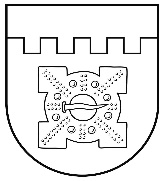 LATVIJAS REPUBLIKADOBELES NOVADA DOMEBrīvības iela 17, Dobele, Dobeles novads, LV-3701Tālr. 63707269, 63700137, 63720940, e-pasts dome@dobele.lvDobelē2021.gada 26.augustā									Nr.89/6(prot.Nr.6 53.§)Par Auces pirmsskolas izglītības iestādes “Pīlādzītis” nolikuma apstiprināšanuSaskaņā ar likuma „Par pašvaldībām” 21. panta pirmās daļas 8. punktu, Izglītības likuma 22. panta pirmo daļu, Vispārējās izglītības likuma 9. panta otro daļu, atklāti balsojot: PAR – 17 (Kristīne Briede, Māris Feldmanis, Edgars Gaigalis, Ivars Gorskis, Gints Kaminskis, Linda Karloviča, Edgars Laimiņš, Sintija Liekniņa, Ainārs Meiers, Sanita Olševska, Andris Podvinskis, Viesturs Reinfelds, Dace Reinika, Guntis Safranovičs, Andrejs Spridzāns, Ivars Stanga, Indra Špela), PRET – nav, ATTURAS – nav, Dobeles novada dome NOLEMJ: Apstiprināt Auces pirmsskolas izglītības iestādes “Pīlādzītis” nolikumu (pielikumā).Ar šī lēmuma spēkā stāšanos spēku zaudē Auces novada domes 2015.gada 28.janvāra lēmums Nr.36 “Par pirmsskolas izglītības iestādes “Pīlādzītis” nolikumu”.Domes priekšsēdētājs									E.GaigalisPielikumsDobeles novada domes 2021.gada 26.augustalēmumam Nr.89/6LATVIJAS REPUBLIKADOBELES NOVADA DOMEBrīvības iela 17, Dobele, Dobeles novads, LV-3701Tālr. 63707269, 63700137, 63720940, e-pasts dome@dobele.lvAPSTIPRINĀTSar Dobeles novada domes2021.gada 26.augustalēmumu Nr.89/6Auces pirmsskolas izglītības iestādes “Pīlādzītis” NOLIKUMSDobelēIzdots saskaņā ar Izglītības likuma 22. panta pirmo daļu,Vispārējās izglītības likuma 8. un 9.pantuI. Vispārīgie jautājumiAuces pirmsskolas izglītības iestāde “Pīlādzītis” (turpmāk – iestāde) ir Dobeles novada pašvaldības  (turpmāk – dibinātājs) dibināta pirmsskolas izglītības iestāde.Iestādes darbības tiesiskais pamats ir Izglītības likums, Vispārējās izglītības likums, citi normatīvie akti, kā arī iestādes dibinātāja izdotie tiesību akti un šis nolikums.Iestāde ir pastarpinātās pārvaldes iestāde, kas atrodas Dobeles novada Izglītības pārvaldes pakļautībā.Iestādei ir zīmogs ar Dobeles novada ģerboņa attēlu un pilnu izglītības iestādes un dibinātāja nosaukumu. Iestādei var būt sava simbolika.Iestāde lieto Dobeles novada Izglītības pārvaldes apstiprinātu noteikta parauga veidlapu.Iestādes adrese: Ausmas iela 5, Auce, Dobeles novads, LV-3708. Dibinātāja juridiskais statuss – pašvaldība (atvasināta publiska persona). Dibinātāja juridiskā adrese: Brīvības iela 17, Dobele, Dobeles novads, LV-3701.Iestādes izglītības programmu īstenošanas vietas adreses norādītas Valsts izglītības informācijas sistēmā Ministru kabineta noteiktajā kārtībā.II. Iestādes darbības mērķis, pamatvirziens un uzdevumiIestādes mērķi ir šādi:organizēt un īstenot mācību un audzināšanas procesu, lai nodrošinātu valsts pirmsskolas izglītības vadlīnijās un izglītojamo audzināšanas vadlīnijās noteikto mērķu sasniegšanu;veicināt izglītojamā vispusīgu un harmonisku attīstību, veselības nostiprināšanu, ievērojot viņa attīstības likumsakarības un vajadzības, individuālajā un sabiedriskajā dzīvē nepieciešamās zināšanas, prasmes un attieksmes, tādējādi mērķtiecīgi nodrošinot izglītojamajam iespēju sagatavoties pamatizglītības ieguvei. Iestādes darbības pamatvirziens ir izglītojoša un audzinoša darbība.Iestādes uzdevumi ir šādi:sekmēt pozitīvas, sociāli aktīvas un atbildīgas attieksmes veidošanos izglītojamajam pašam pret sevi, ģimeni, citiem cilvēkiem, apkārtējo vidi un Latvijas valsti, saglabājot un attīstot savu valodu, etnisko un kultūras savdabību. Veidot izpratni par cilvēktiesību pamatprincipiem un audzināt krietnus, godprātīgus, atbildīgus cilvēkus – Latvijas patriotus;sadarboties ar izglītojamā vecākiem vai citiem izglītojamā likumiskajiem pārstāvjiem (turpmāk – vecāki), lai nodrošinātu izglītojamā sagatavošanu pamatizglītības ieguves uzsākšanai;nodrošināt izglītības programmas īstenošanā un izglītības satura apguvē nepieciešamos mācību līdzekļus;racionāli un efektīvi izmantot izglītībai atvēlētos finanšu, materiālos un personāla resursus;aizpildīt un iesniegt oficiālās statistikas veidlapu (atbilstoši normatīvajos aktos par oficiālās statistikas veidlapu paraugiem izglītības jomā noteiktajam), aktualizēt Izglītības iestāžu reģistrā norādāmo informāciju atbilstoši Ministru kabineta noteikumiem par Valsts izglītības informācijas sistēmas saturu, uzturēšanas un aktualizācijas kārtību, kā arī nodrošināt pašnovērtējuma ziņojuma aktualizāciju un tā pieejamību iestādes vai Dobeles novada Izglītības pārvaldes tīmekļvietnē;pildīt citus normatīvajos aktos paredzētos izglītības iestādes uzdevumus.III. Iestādē īstenojamās izglītības programmasIestāde īsteno šādas izglītības programmas: Pirmsskolas izglītības programma, kods 01011111;Speciālās pirmsskolas izglītības programma izglītojamajiem ar smagiem garīgās attīstības traucējumiem vai vairākiem smagiem attīstības traucējumiem, kods 01015911.Iestāde var īstenot interešu izglītības, tālākizglītības un citas izglītības programmas, atbilstoši normatīvajos aktos noteiktajam. IV. Izglītības procesa organizācijaIzglītības procesa organizāciju iestādē nosaka Izglītības likums, Vispārējās izglītības likums, citi ārējie normatīvie akti, šis nolikums, iestādes Darba kārtības noteikumi, Iekšējās kārtības noteikumi un citi iestādes iekšējie normatīvie akti, kā arī citi iestādes vadītāja  izdotie tiesību akti un lēmumi.Pedagoģiskā procesa galvenie pamatnosacījumi ir šādi:ievērot izglītojamā veselības stāvokli, vajadzības, intereses un spējas, kā arī nodrošināt viņa individuālo attīstību, ja nepieciešams izstrādājot individuālu mācību plānu;sekmēt izglītojamā pozitīvu pašizjūtu drošā un attīstību veicinošā vidē;nodrošināt izglītojamā, pedagogu, dibinātāja un vecāku sadarbību.Izglītības programmā noteikto izglītības saturu izglītojamais apgūst patstāvīgā darbībā un rotaļnodarbībās ar integrētu mācību saturu, visas dienas garumā nodrošinot vienmērīgu slodzi.Pirmsskolas izglītības satura apguve izglītojamajam nodrošina:daudzpusīgas izglītojamā attīstības sekmēšanu un individualitātes veidošanos;garīgo, fizisko un sociālo attīstību;iniciatīvas, zinātkāres, patstāvības un radošās darbības attīstību, tai skaitā izglītojamā prasmes patstāvīgi mācīties un pilnveidoties veidošanos un attīstību;izglītojamā saskarsmes un sadarbības prasmju sekmēšanu; veselības nostiprināšanu;psiholoģisko sagatavošanu pamatizglītības ieguves uzsākšanai;valsts valodas lietošanas pamatiemaņu apguvi;izglītojamā pašapziņas veidošanos, spēju un interešu apzināšanos, jūtu un gribas attīstību, veicinot izglītojamā pilnveidošanos par garīgi, emocionāli un fiziski attīstītu personību;pozitīvas, sociāli aktīvas un atbildīgas attieksmes veidošanos izglītojamajam pašam pret sevi, ģimeni, citiem cilvēkiem, apkārtējo vidi un Latvijas valsti, saglabājot un attīstot savu valodu, etnisko un kultūras savdabību;izpratnes par cilvēktiesību pamatprincipiem veidošanos, audzinot krietnus, godprātīgus, atbildīgus cilvēkus – Latvijas patriotus.Pirmsskolas izglītības satura apguves plānotos rezultātus nosaka valsts pirmsskolas izglītības vadlīnijas. Izglītības programmas apguves laikā izglītojamo zināšanu, prasmju, attieksmju un snieguma vērtējumu izsaka mutvārdos un aprakstoši, uzsverot pozitīvo un nozīmīgo viņa darbībā un sasniegumos.Pirmsskolas izglītības programmās izglītojamo uzņemšanas kārtību iestādē nosaka dibinātājs normatīvajos aktos noteiktajā kārtībā. Pirmsskolas izglītības programmu apgūst izglītojamie no 1,5 gadu līdz septiņu gadu vecumam. Atkarībā no veselības stāvokļa un psiholoģiskās sagatavotības pirmsskolas izglītības programmas apguvi atbilstoši Vispārējās izglītības likumā noteiktajam var pagarināt par vienu gadu saskaņā ar ģimenes ārsta atzinumu.Iestādes vadītājs, ievērojot vecāku pieprasījumu un dibinātāja noteikto izglītojamo uzņemšanas iestādē kārtību, komplektē grupas (pēc izglītojamo vecumiem, skaita, iestādes darba laika u.c. kritērijiem), ievērojot normatīvajos aktos noteiktās higiēnas un drošības prasības.V. Izglītojamo tiesības un pienākumiIzglītojamā tiesības, pienākumi un atbildība noteikta Izglītības likumā, Bērnu tiesību aizsardzības likumā, citos ārējos normatīvajos aktos un iestādes iekšējos normatīvajos aktos.Iestāde nodrošina izglītojamo tiesību ievērošanu, tostarp sadarbojoties ar citām institūcijām bērnu tiesību aizsardzības jomā.VI. Pedagogu un citu darbinieku tiesības un pienākumiIestādi vada iestādes vadītājs, kuru pieņem darbā un atbrīvo no darba dibinātājs normatīvajos aktos noteiktajā kārtībā. Darba līgumu ar iestādes vadītāju slēdz Dobeles novada Izglītības pārvalde.Iestādes vadītāja tiesības, pienākumi un atbildība noteikta Izglītības likumā, Vispārējās izglītības likumā, Bērnu tiesību aizsardzības likumā, Fizisko personu datu apstrādes likumā, Darba likumā un citos normatīvajos aktos. Iestādes vadītāja tiesības, pienākumus un atbildību precizē darba līgums, amata apraksts un pašvaldības un /vai Dobeles novada Izglītības pārvaldes rīkojumi.Iestādes vadītājs vada iestādes darbu, attīstības plānošanu un ir tieši atbildīgs par izglītības programmu īstenošanu. Iestādes vadītājs savu pilnvaru ietvaros lemj par iestādes intelektuālo, finanšu un materiālo līdzekļu izlietošanu.Paraksta tiesības uz iestādes dokumentiem darbam ar valsts pārvaldes institūcijām, dibinātāja institūcijām un struktūrvienībām, fiziskām un juridiskām personām ir Iestādes vadītājam un tā pienākumu izpildītājam.Iestādes vadītājam ir pakļauti visi iestādes darbinieki. Iestādes pedagogus un citus darbiniekus darbā pieņem un atbrīvo iestādes  vadītājs normatīvajos aktos noteiktā kārtībā. Iestādes vadītājs ir tiesīgs deleģēt pedagogiem un citiem iestādes darbiniekiem konkrētu uzdevumu veikšanu.Iestādes pedagogu tiesības un pienākumi ir noteikti Izglītības likumā, Bērnu tiesību aizsardzības likumā, Fizisko personu datu apstrādes likumā, Darba likumā un citos normatīvajos aktos. Pedagoga tiesības un pienākumus precizē darba līgums un amata apraksts.Iestādes citu darbinieku tiesības un pienākumi ir noteikti Darba likumā, Bērnu tiesību aizsardzības likumā un citos normatīvajos aktos. Iestādes citu darbinieku tiesības un pienākumus precizē darba līgums un amata apraksts.VII. Iestādes pašpārvaldes izveidošanas kārtība un kompetenceIestādes vadītājs sadarbībā ar Dobeles novada Izglītības pārvaldi izveido iestādes organizatorisko struktūru.Iestādes vadītājam ir pienākums nodrošināt iestādes padomes izveidošanu un darbību.  Iestādes padomes kompetenci nosaka Izglītības likums.Lai risinātu jautājumus, kas saistīti ar izglītojamo interesēm iestādē un līdzdarbotos  iestādes darba organizēšanā un mācību procesa pilnveidē, iestādes padome ir tiesīga veidot interešu grupas un institūcijas, tajās iesaistot iestādes izglītojamo vecākus. Minēto institūciju un interešu grupu darbību nosaka iestādes padomes apstiprināts reglaments.VIII. Iestādes pedagoģiskās padomes izveidošanas kārtība un kompetenceIestādes pedagoģiskās padomes izveidošanas kārtību, darbību un kompetenci nosaka Vispārējās izglītības likums un citi normatīvie akti.Pedagoģisko padomi vada iestādes vadītājs.IX. Iestādes iekšējo normatīvo aktu pieņemšanas kārtība un iestāde, kurai privātpersona, iesniedzot attiecīgu iesniegumu, var apstrīdēt iestādes izdotu administratīvo aktu vai faktisko rīcībuIestāde saskaņā ar Izglītības likumā, Vispārējās izglītības likumā un citos normatīvajos aktos, kā arī iestādes nolikumā noteikto patstāvīgi izstrādā un izdod iestādes iekšējos normatīvos aktus.Iestādes izdotu administratīvo aktu vai faktisko rīcību privātpersona var apstrīdēt, iesniedzot attiecīgu iesniegumu Dobeles novada Izglītības pārvaldei, Brīvības iela 15, Dobele , Dobeles novads, LV-3701, vai sūtot uz e pasta adresi:  izglitiba@dobele.lv.X. Iestādes saimnieciskā darbībaIestāde ir patstāvīga finanšu, saimnieciskajā un citā darbībā saskaņā ar Izglītības likumā un citos normatīvajos aktos, kā arī iestādes nolikumā noteikto.Atbilstoši normatīvajos aktos noteiktajam iestādes vadītājs, saskaņā ar Dobeles novada pašvaldības un Dobeles novada Izglītības pārvaldes noteikto kārtību, ir tiesīgs slēgt ar juridiskām un fiziskām personām līgumus par dažādu iestādei nepieciešamo darbu veikšanu un citiem pakalpojumiem (veikt civiltiesiskus darījumus par dažādu iestādei nepieciešamo darbu veikšanu, piegādi un citiem pakalpojumiem (piemēram telpu nomu u.c.), ja tas netraucē izglītības programmu īstenošanai.Iestādes saimnieciskās darbības ietvaros tiek veikta iestādes telpu un teritorijas apsaimniekošana. XI. Iestādes finansēšanas avoti un kārtībaIestādes finansēšanas avotus un kārtību nosaka Izglītības likums, Vispārējās izglītības likums un citi normatīvie akti.Finanšu līdzekļu izmantošanas kārtību, ievērojot ārējos normatīvajos aktos noteikto, nosaka iestādes vadītājs, saskaņojot ar Dobeles novada Izglītības pārvaldi, pašvaldības noteiktā kārtībā.XII. Iestādes reorganizācijas un likvidācijas kārtībaIestādi reorganizē vai likvidē dibinātājs normatīvajos aktos noteiktajā kārtībā, paziņojot par to Ministru kabineta noteiktai institūcijai, kas kārto Izglītības iestāžu reģistru.Iestāde par tās likvidāciju vai reorganizāciju attiecīgās institūcijas, tai skaitā Ministru kabineta noteiktu institūciju, kas kārto Izglītības iestāžu reģistru, un personas informē ne vēlāk kā sešus mēnešus iepriekš (objektīvu apstākļu dēļ – ne vēlāk kā trīs mēnešus iepriekš). XIII. Iestādes nolikuma un tā grozījumu pieņemšanas kārtībaIestāde vai Dobeles novada Izglītības pārvalde, pamatojoties uz Izglītības likumu, Vispārējās izglītības likumu, izstrādā iestādes nolikuma projektu. Iestādes nolikumu apstiprina dibinātājs.Grozījumus iestādes nolikumā var izdarīt pēc iestādes dibinātāja, iestādes vadītāja, Dobeles novada Izglītības pārvaldes iniciatīvas, iestādes padomes vai pedagoģiskās padomes priekšlikuma. Grozījumus nolikumā apstiprina dibinātājs.Iestādes nolikumu un grozījumus nolikumā iestāde aktualizē Valsts izglītības informācijas sistēmā normatīvajos aktos noteiktajā kārtībā. XIV. Citi būtiski noteikumi saskaņā ar Vispārējās izglītības likumu, Izglītības likumu un citiem normatīvajiem aktiemSaskaņā ar normatīvajos aktos un dibinātāja noteikto kārtību iestāde veic dokumentu un arhīvu pārvaldību, tostarp veicot fizisko personu datu apstrādi saskaņā ar Eiropas Parlamenta un Padomes 2016. gada 27. aprīļa regulu (ES) 2016/679 par fizisku personu aizsardzību attiecībā uz personas datu apstrādi un šādu datu brīvu apriti un ar ko atceļ direktīvu 95/46/EK (Vispārīgā datu aizsardzības regula) un Fizisko personu datu apstrādes likumu.Iestāde savā darbībā nodrošina izglītības jomu reglamentējošajos normatīvajos aktos noteikto mērķu sasniegšanu, vienlaikus nodrošinot izglītojamo tiesību un interešu ievērošanu un aizsardzību.Domes priekšsēdētājs									E. GaigalisLATVIJAS REPUBLIKADOBELES NOVADA DOMEBrīvības iela 17, Dobele, Dobeles novads, LV-3701Tālr. 63707269, 63700137, 63720940, e-pasts dome@dobele.lvDobelē2021.gada 26.augustā									Nr.90/6(prot.Nr.6 54.§)Par Bēnes pirmsskolas izglītības iestādes “Rūķīši” nolikuma apstiprināšanuSaskaņā ar likuma „Par pašvaldībām” 21.panta pirmās daļas 8.punktu, Izglītības likuma 22.panta pirmo daļu, Vispārējās izglītības likuma 9.panta otro daļu, atklāti balsojot: PAR – 17 (Kristīne Briede, Māris Feldmanis, Edgars Gaigalis, Ivars Gorskis, Gints Kaminskis, Linda Karloviča, Edgars Laimiņš, Sintija Liekniņa, Ainārs Meiers, Sanita Olševska, Andris Podvinskis, Viesturs Reinfelds, Dace Reinika, Guntis Safranovičs, Andrejs Spridzāns, Ivars Stanga, Indra Špela), PRET – nav, ATTURAS – nav, Dobeles novada dome NOLEMJ: 1. Apstiprināt Bēnes pirmsskolas izglītības iestādes “Rūķīši” nolikumu (pielikumā).2. Ar šī lēmuma spēkā stāšanos spēku zaudē Auces novada domes 2015. gada 28. janvāra lēmumu Nr.39 “Par pirmsskolas izglītības iestādes “Rūķīši” nolikumu”. Domes priekšsēdētājs									E. GaigalisPielikumsDobeles novada domes 2021.gada 26.augustalēmumam Nr.90/6LATVIJAS REPUBLIKADOBELES NOVADA DOMEBrīvības iela 17, Dobele, Dobeles novads, LV-3701Tālr. 63707269, 63700137, 63720940, e-pasts dome@dobele.lvAPSTIPRINĀTSar Dobeles novada domes2021.gada 26.augustalēmumu Nr.90/6BĒNES pirmsskolas izglītības iestādes “RŪĶĪŠI” NOLIKUMSDobelēIzdots saskaņā ar Izglītības likuma 22. panta pirmo daļu,Vispārējās izglītības likuma 8. un 9.pantuI. Vispārīgie jautājumiBēnes pirmsskolas izglītības iestāde “Rūķīši” (turpmāk – iestāde) ir Dobeles novada pašvaldības (turpmāk – dibinātājs) dibināta pirmsskolas izglītības iestāde.Iestādes darbības tiesiskais pamats ir Izglītības likums, Vispārējās izglītības likums, citi normatīvie akti, kā arī iestādes dibinātāja izdotie tiesību akti un šis nolikums.Iestāde ir pastarpinātās pārvaldes iestāde, kas atrodas Dobeles novada Izglītības pārvaldes pakļautībā.Iestādei ir zīmogs ar Dobeles novada ģerboņa attēlu un pilnu izglītības iestādes un dibinātāja nosaukumu. Iestādei var būt sava simbolika.Iestāde lieto Dobeles novada Izglītības pārvaldes apstiprinātu noteikta parauga veidlapu.Iestādes adrese: Sniķeres 8C, Bēne, Bēnes pagasts, Dobeles novads, LV- 3711.Dibinātāja juridiskais statuss – pašvaldība (atvasināta publiska persona). Dibinātāja juridiskā adrese: Brīvības iela 17, Dobele, Dobeles novads, LV-3701.Iestādes izglītības programmu īstenošanas vietas adreses norādītas Valsts izglītības informācijas sistēmā Ministru kabineta noteiktajā kārtībā.II. Iestādes darbības mērķis, pamatvirziens un uzdevumiIestādes mērķi ir šādi:organizēt un īstenot mācību un audzināšanas procesu, lai nodrošinātu valsts pirmsskolas izglītības vadlīnijās un izglītojamo audzināšanas vadlīnijās noteikto mērķu sasniegšanu;veicināt izglītojamā vispusīgu un harmonisku attīstību, veselības nostiprināšanu, ievērojot viņa attīstības likumsakarības un vajadzības, individuālajā un sabiedriskajā dzīvē nepieciešamās zināšanas, prasmes un attieksmes, tādējādi mērķtiecīgi nodrošinot izglītojamajam iespēju sagatavoties pamatizglītības ieguvei. Iestādes darbības pamatvirziens ir izglītojoša un audzinoša darbība.Iestādes uzdevumi ir šādi:sekmēt pozitīvas, sociāli aktīvas un atbildīgas attieksmes veidošanos izglītojamajam pašam pret sevi, ģimeni, citiem cilvēkiem, apkārtējo vidi un Latvijas valsti, saglabājot un attīstot savu valodu, etnisko un kultūras savdabību. Veidot izpratni par cilvēktiesību pamatprincipiem un audzināt krietnus, godprātīgus, atbildīgus cilvēkus – Latvijas patriotus;sadarboties ar izglītojamā vecākiem vai citiem izglītojamā likumiskajiem pārstāvjiem (turpmāk – vecāki), lai nodrošinātu izglītojamā sagatavošanu pamatizglītības ieguves uzsākšanai;nodrošināt izglītības programmas īstenošanā un izglītības satura apguvē nepieciešamos mācību līdzekļus;racionāli un efektīvi izmantot izglītībai atvēlētos finanšu, materiālos un personāla resursus;aizpildīt un iesniegt oficiālās statistikas veidlapu (atbilstoši normatīvajos aktos par oficiālās statistikas veidlapu paraugiem izglītības jomā noteiktajam), aktualizēt Izglītības iestāžu reģistrā norādāmo informāciju atbilstoši Ministru kabineta noteikumiem par Valsts izglītības informācijas sistēmas saturu, uzturēšanas un aktualizācijas kārtību, kā arī nodrošināt pašnovērtējuma ziņojuma aktualizāciju un tā pieejamību iestādes vai Dobeles novada Izglītības pārvaldes tīmekļvietnē;pildīt citus normatīvajos aktos paredzētos izglītības iestādes uzdevumus.III. Iestādē īstenojamās izglītības programmasIestāde īsteno pirmsskolas izglītības programmu, kods 01011111.Iestāde var īstenot interešu izglītības, tālākizglītības un citas izglītības programmas, atbilstoši normatīvajos aktos noteiktajam. IV. Izglītības procesa organizācijaIzglītības procesa organizāciju iestādē nosaka Izglītības likums, Vispārējās izglītības likums, citi ārējie normatīvie akti, šis nolikums, iestādes Darba kārtības noteikumi, Iekšējās kārtības noteikumi un citi iestādes iekšējie normatīvie akti, kā arī citi iestādes vadītāja  izdotie tiesību akti un lēmumi.Pedagoģiskā procesa galvenie pamatnosacījumi ir šādi:ievērot izglītojamā veselības stāvokli, vajadzības, intereses un spējas, kā arī nodrošināt viņa individuālo attīstību, ja nepieciešams izstrādājot individuālu mācību plānu;sekmēt izglītojamā pozitīvu pašizjūtu drošā un attīstību veicinošā vidē;nodrošināt izglītojamā, pedagogu, dibinātāja un vecāku sadarbību.Izglītības programmā noteikto izglītības saturu izglītojamais apgūst patstāvīgā darbībā un rotaļnodarbībās ar integrētu mācību saturu, visas dienas garumā nodrošinot vienmērīgu slodzi.Pirmsskolas izglītības satura apguve izglītojamajam nodrošina:daudzpusīgas izglītojamā attīstības sekmēšanu un individualitātes veidošanos;garīgo, fizisko un sociālo attīstību;iniciatīvas, zinātkāres, patstāvības un radošās darbības attīstību, tai skaitā izglītojamā prasmes patstāvīgi mācīties un pilnveidoties veidošanos un attīstību;izglītojamā saskarsmes un sadarbības prasmju sekmēšanu; veselības nostiprināšanu;psiholoģisko sagatavošanu pamatizglītības ieguves uzsākšanai;valsts valodas lietošanas pamatiemaņu apguvi;izglītojamā pašapziņas veidošanos, spēju un interešu apzināšanos, jūtu un gribas attīstību, veicinot izglītojamā pilnveidošanos par garīgi, emocionāli un fiziski attīstītu personību;pozitīvas, sociāli aktīvas un atbildīgas attieksmes veidošanos izglītojamajam pašam pret sevi, ģimeni, citiem cilvēkiem, apkārtējo vidi un Latvijas valsti, saglabājot un attīstot savu valodu, etnisko un kultūras savdabību;izpratnes par cilvēktiesību pamatprincipiem veidošanos, audzinot krietnus, godprātīgus, atbildīgus cilvēkus – Latvijas patriotus.Pirmsskolas izglītības satura apguves plānotos rezultātus nosaka valsts pirmsskolas izglītības vadlīnijas. Izglītības programmas apguves laikā izglītojamo zināšanu, prasmju, attieksmju un snieguma vērtējumu izsaka mutvārdos un aprakstoši, uzsverot pozitīvo un nozīmīgo viņa darbībā un sasniegumos.Pirmsskolas izglītības programmās izglītojamo uzņemšanas kārtību iestādē nosaka dibinātājs normatīvajos aktos noteiktajā kārtībā. Pirmsskolas izglītības programmu apgūst izglītojamie no 1,5 gadu līdz septiņu gadu vecumam. Atkarībā no veselības stāvokļa un psiholoģiskās sagatavotības pirmsskolas izglītības programmas apguvi atbilstoši Vispārējās izglītības likumā noteiktajam var pagarināt par vienu gadu saskaņā ar ģimenes ārsta atzinumu.Iestādes vadītājs, ievērojot vecāku pieprasījumu un dibinātāja noteikto izglītojamo uzņemšanas iestādē kārtību, komplektē grupas (pēc izglītojamo vecumiem, skaita, iestādes darba laika u.c. kritērijiem), ievērojot normatīvajos aktos noteiktās higiēnas un drošības prasības.V. Izglītojamo tiesības un pienākumiIzglītojamā tiesības, pienākumi un atbildība noteikta Izglītības likumā, Bērnu tiesību aizsardzības likumā, citos ārējos normatīvajos aktos un iestādes iekšējos normatīvajos aktos.Iestāde nodrošina izglītojamo tiesību ievērošanu, tostarp sadarbojoties ar citām institūcijām bērnu tiesību aizsardzības jomā.VI. Pedagogu un citu darbinieku tiesības un pienākumiIestādi vada iestādes vadītājs, kuru pieņem darbā un atbrīvo no darba dibinātājs normatīvajos aktos noteiktajā kārtībā. Darba līgumu ar iestādes vadītāju slēdz Dobeles novada Izglītības pārvalde.Iestādes vadītāja tiesības, pienākumi un atbildība noteikta Izglītības likumā, Vispārējās izglītības likumā, Bērnu tiesību aizsardzības likumā, Fizisko personu datu apstrādes likumā, Darba likumā un citos normatīvajos aktos. Iestādes vadītāja tiesības, pienākumus un atbildību precizē darba līgums, amata apraksts un pašvaldības un /vai Dobeles novada Izglītības pārvaldes rīkojumi.Iestādes vadītājs vada iestādes darbu, attīstības plānošanu un ir tieši atbildīgs par izglītības programmu īstenošanu. Iestādes vadītājs savu pilnvaru ietvaros lemj par iestādes intelektuālo, finanšu un materiālo līdzekļu izlietošanu.Paraksta tiesības uz iestādes dokumentiem darbam ar valsts pārvaldes institūcijām, dibinātāja institūcijām un struktūrvienībām, fiziskām un juridiskām personām ir Iestādes vadītājam un tā pienākumu izpildītājam.Iestādes vadītājam ir pakļauti visi iestādes darbinieki. Iestādes pedagogus un citus darbiniekus darbā pieņem un atbrīvo iestādes vadītājs normatīvajos aktos noteiktā kārtībā. Iestādes vadītājs ir tiesīgs deleģēt pedagogiem un citiem iestādes darbiniekiem konkrētu uzdevumu veikšanu.Iestādes pedagogu tiesības un pienākumi ir noteikti Izglītības likumā, Bērnu tiesību aizsardzības likumā, Fizisko personu datu apstrādes likumā, Darba likumā un citos normatīvajos aktos. Pedagoga tiesības un pienākumus precizē darba līgums un amata apraksts.Iestādes citu darbinieku tiesības un pienākumi ir noteikti Darba likumā, Bērnu tiesību aizsardzības likumā un citos normatīvajos aktos. Iestādes citu darbinieku tiesības un pienākumus precizē darba līgums un amata apraksts.VII. Iestādes pašpārvaldes izveidošanas kārtība un kompetenceIestādes vadītājs sadarbībā ar Dobeles novada Izglītības pārvaldi izveido iestādes organizatorisko struktūru.Iestādes vadītājam ir pienākums nodrošināt iestādes padomes izveidošanu un darbību. Iestādes padomes kompetenci nosaka Izglītības likums.Lai risinātu jautājumus, kas saistīti ar izglītojamo interesēm iestādē un līdzdarbotos  iestādes darba organizēšanā un mācību procesa pilnveidē, iestādes padome ir tiesīga veidot interešu grupas un institūcijas, tajās iesaistot iestādes izglītojamo vecākus. Minēto institūciju un interešu grupu darbību nosaka iestādes padomes apstiprināts reglaments.VIII. Iestādes pedagoģiskās padomes izveidošanas kārtība un kompetenceIestādes pedagoģiskās padomes izveidošanas kārtību, darbību un kompetenci nosaka Vispārējās izglītības likums un citi normatīvie akti.Pedagoģisko padomi vada iestādes vadītājs.IX. Iestādes iekšējo normatīvo aktu pieņemšanas kārtība un iestāde, kurai privātpersona, iesniedzot attiecīgu iesniegumu, var apstrīdēt iestādes izdotu administratīvo aktu vai faktisko rīcībuIestāde saskaņā ar Izglītības likumā, Vispārējās izglītības likumā un citos normatīvajos aktos, kā arī iestādes nolikumā noteikto patstāvīgi izstrādā un izdod iestādes iekšējos normatīvos aktus.Iestādes izdotu administratīvo aktu vai faktisko rīcību privātpersona var apstrīdēt, iesniedzot attiecīgu iesniegumu Dobeles novada Izglītības pārvaldei, Brīvības iela 15, Dobele, Dobeles novads, LV-3701, vai sūtot uz e pasta adresi: izglitiba@dobele.lv.X. Iestādes saimnieciskā darbībaIestāde ir patstāvīga finanšu, saimnieciskajā un citā darbībā saskaņā ar Izglītības likumā un citos normatīvajos aktos, kā arī iestādes nolikumā noteikto.Atbilstoši normatīvajos aktos noteiktajam iestādes vadītājs, saskaņā ar Dobeles novada pašvaldības un Dobeles novada Izglītības pārvaldes noteikto kārtību, ir tiesīgs slēgt ar juridiskām un fiziskām personām līgumus par dažādu iestādei nepieciešamo darbu veikšanu un citiem pakalpojumiem (veikt civiltiesiskus darījumus par dažādu iestādei nepieciešamo darbu veikšanu, piegādi un citiem pakalpojumiem (piemēram telpu nomu u.c.), ja tas netraucē izglītības programmu īstenošanai.Iestādes saimnieciskās darbības ietvaros tiek veikta iestādes telpu un teritorijas apsaimniekošana. XI. Iestādes finansēšanas avoti un kārtībaIestādes finansēšanas avotus un kārtību nosaka Izglītības likums, Vispārējās izglītības likums un citi normatīvie akti.Finanšu līdzekļu izmantošanas kārtību, ievērojot ārējos normatīvajos aktos noteikto, nosaka iestādes vadītājs, saskaņojot ar Dobeles novada Izglītības pārvaldi, pašvaldības noteiktā kārtībā.XII. Iestādes reorganizācijas un likvidācijas kārtībaIestādi reorganizē vai likvidē dibinātājs normatīvajos aktos noteiktajā kārtībā, paziņojot par to Ministru kabineta noteiktai institūcijai, kas kārto Izglītības iestāžu reģistru.Iestāde par tās likvidāciju vai reorganizāciju attiecīgās institūcijas, tai skaitā Ministru kabineta noteiktu institūciju, kas kārto Izglītības iestāžu reģistru, un personas informē ne vēlāk kā sešus mēnešus iepriekš (objektīvu apstākļu dēļ – ne vēlāk kā trīs mēnešus iepriekš). XIII. Iestādes nolikuma un tā grozījumu pieņemšanas kārtībaIestāde vai Dobeles novada Izglītības pārvalde, pamatojoties uz Izglītības likumu, Vispārējās izglītības likumu, izstrādā iestādes nolikuma projektu. Iestādes nolikumu apstiprina dibinātājs.Grozījumus iestādes nolikumā var izdarīt pēc iestādes dibinātāja, iestādes vadītāja, Dobeles novada Izglītības pārvaldes iniciatīvas, iestādes padomes vai pedagoģiskās padomes priekšlikuma. Grozījumus nolikumā apstiprina dibinātājs.Iestādes nolikumu un grozījumus nolikumā iestāde aktualizē Valsts izglītības informācijas sistēmā normatīvajos aktos noteiktajā kārtībā. XIV. Citi būtiski noteikumi saskaņā ar Vispārējās izglītības likumu, Izglītības likumu un citiem normatīvajiem aktiemSaskaņā ar normatīvajos aktos un dibinātāja noteikto kārtību iestāde veic dokumentu un arhīvu pārvaldību, tostarp veicot fizisko personu datu apstrādi saskaņā ar Eiropas Parlamenta un Padomes 2016. gada 27. aprīļa regulu (ES) 2016/679 par fizisku personu aizsardzību attiecībā uz personas datu apstrādi un šādu datu brīvu apriti un ar ko atceļ direktīvu 95/46/EK (Vispārīgā datu aizsardzības regula) un Fizisko personu datu apstrādes likumu.Iestāde savā darbībā nodrošina izglītības jomu reglamentējošajos normatīvajos aktos noteikto mērķu sasniegšanu, vienlaikus nodrošinot izglītojamo tiesību un interešu ievērošanu un aizsardzību.Domes priekšsēdētājs								E.GaigalisLATVIJAS REPUBLIKADOBELES NOVADA DOMEBrīvības iela 17, Dobele, Dobeles novads, LV-3701Tālr. 63707269, 63700137, 63720940, e-pasts dome@dobele.lvDobelē2021. gada 26. augustā									Nr. 91/6(prot.Nr.6 55.§)Par Auces pirmsskolas izglītības iestādes “Vecauce” nolikuma apstiprināšanuSaskaņā ar likuma „Par pašvaldībām” 21. panta pirmās daļas 8. punktu, Izglītības likuma 22. panta pirmo daļu, Vispārējās izglītības likuma 9. panta otro daļu, atklāti balsojot: PAR – 17 (Kristīne Briede, Māris Feldmanis, Edgars Gaigalis, Ivars Gorskis, Gints Kaminskis, Linda Karloviča, Edgars Laimiņš, Sintija Liekniņa, Ainārs Meiers, Sanita Olševska, Andris Podvinskis, Viesturs Reinfelds, Dace Reinika, Guntis Safranovičs, Andrejs Spridzāns, Ivars Stanga, Indra Špela), PRET – nav, ATTURAS – nav, Dobeles novada dome NOLEMJ: 1.Apstiprināt Auces pirmsskolas izglītības iestādes “Vecauce” nolikumu (pielikumā).2.Ar šī lēmuma spēkā stāšanos, spēku zaudē ar Auces novada domes 2015. gada 28. janvāra lēmums Nr.37 “Par pirmsskolas izglītības iestādes “Vecauce” nolikumu”. Domes priekšsēdētājs								E. GaigalisPielikumsDobeles novada domes 2021. gada 26.augustalēmumam Nr.91/6LATVIJAS REPUBLIKADOBELES NOVADA DOMEBrīvības iela 17, Dobele, Dobeles novads, LV-3701Tālr. 63707269, 63700137, 63720940, e-pasts dome@dobele.lvAPSTIPRINĀTSar Dobeles novada domes2021.gada 26.augustalēmumu Nr.91/6 Auces pirmsskolas izglītības iestādes “VECAUCE” NOLIKUMSDobelēIzdots saskaņā ar Izglītības likuma 22. panta pirmo daļu,Vispārējās izglītības likuma 8. un 9.pantuI. Vispārīgie jautājumiAuces pirmsskolas izglītības iestāde “Vecauce” (turpmāk – iestāde) ir Dobeles novada pašvaldības (turpmāk – dibinātājs) dibināta pirmsskolas izglītības iestāde.Iestādes darbības tiesiskais pamats ir Izglītības likums, Vispārējās izglītības likums, citi normatīvie akti, kā arī iestādes dibinātāja izdotie tiesību akti un šis nolikums.Iestāde ir pastarpinātās pārvaldes iestāde, kas atrodas Dobeles novada Izglītības pārvaldes pakļautībā.Iestādei ir zīmogs ar Dobeles novada ģerboņa attēlu un pilnu izglītības iestādes un dibinātāja nosaukumu. Iestādei var būt sava simbolika.Iestāde lieto Dobeles novada Izglītības pārvaldes apstiprinātu noteikta parauga veidlapu.Iestādes adrese: Lielauces iela 21, Vecauce, Vecauces pagasts, Dobeles novads, LV-3708.Dibinātāja juridiskais statuss – pašvaldība (atvasināta publiska persona). Dibinātāja juridiskā adrese: Brīvības iela 17, Dobele, Dobeles novads, LV-3701.Iestādes izglītības programmu īstenošanas vietas adreses norādītas Valsts izglītības informācijas sistēmā Ministru kabineta noteiktajā kārtībā.II. Iestādes darbības mērķis, pamatvirziens un uzdevumiIestādes mērķi ir šādi:organizēt un īstenot mācību un audzināšanas procesu, lai nodrošinātu valsts pirmsskolas izglītības vadlīnijās un izglītojamo audzināšanas vadlīnijās noteikto mērķu sasniegšanu;veicināt izglītojamā vispusīgu un harmonisku attīstību, veselības nostiprināšanu, ievērojot viņa attīstības likumsakarības un vajadzības, individuālajā un sabiedriskajā dzīvē nepieciešamās zināšanas, prasmes un attieksmes, tādējādi mērķtiecīgi nodrošinot izglītojamajam iespēju sagatavoties pamatizglītības ieguvei. Iestādes darbības pamatvirziens ir izglītojoša un audzinoša darbība.Iestādes uzdevumi ir šādi:sekmēt pozitīvas, sociāli aktīvas un atbildīgas attieksmes veidošanos izglītojamajam pašam pret sevi, ģimeni, citiem cilvēkiem, apkārtējo vidi un Latvijas valsti, saglabājot un attīstot savu valodu, etnisko un kultūras savdabību. Veidot izpratni par cilvēktiesību pamatprincipiem un audzināt krietnus, godprātīgus, atbildīgus cilvēkus – Latvijas patriotus;sadarboties ar izglītojamā vecākiem vai citiem izglītojamā likumiskajiem pārstāvjiem (turpmāk – vecāki), lai nodrošinātu izglītojamā sagatavošanu pamatizglītības ieguves uzsākšanai;nodrošināt izglītības programmas īstenošanā un izglītības satura apguvē nepieciešamos mācību līdzekļus;racionāli un efektīvi izmantot izglītībai atvēlētos finanšu, materiālos un personāla resursus;aizpildīt un iesniegt oficiālās statistikas veidlapu (atbilstoši normatīvajos aktos par oficiālās statistikas veidlapu paraugiem izglītības jomā noteiktajam), aktualizēt Izglītības iestāžu reģistrā norādāmo informāciju atbilstoši Ministru kabineta noteikumiem par Valsts izglītības informācijas sistēmas saturu, uzturēšanas un aktualizācijas kārtību, kā arī nodrošināt pašnovērtējuma ziņojuma aktualizāciju un tā pieejamību iestādes vai Dobeles novada Izglītības pārvaldes tīmekļvietnē;pildīt citus normatīvajos aktos paredzētos izglītības iestādes uzdevumus. III. Iestādē īstenojamās izglītības programmasIestāde īsteno šādas izglītības programmas: Pirmsskolas izglītības programma, kods 01011111;Speciālās pirmsskolas izglītības programma izglītojamajiem ar garīgās attīstības traucējumiem, kods 01015811.Iestāde var īstenot interešu izglītības, tālākizglītības un citas izglītības programmas, atbilstoši normatīvajos aktos noteiktajam. IV. Izglītības procesa organizācijaIzglītības procesa organizāciju iestādē nosaka Izglītības likums, Vispārējās izglītības likums, citi ārējie normatīvie akti, šis nolikums, iestādes Darba kārtības noteikumi, Iekšējās kārtības noteikumi un citi iestādes iekšējie normatīvie akti, kā arī citi iestādes vadītāja izdotie tiesību akti un lēmumi.Pedagoģiskā procesa galvenie pamatnosacījumi ir šādi:ievērot izglītojamā veselības stāvokli, vajadzības, intereses un spējas, kā arī nodrošināt viņa individuālo attīstību, ja nepieciešams izstrādājot individuālu mācību plānu;sekmēt izglītojamā pozitīvu pašizjūtu drošā un attīstību veicinošā vidē;nodrošināt izglītojamā, pedagogu, dibinātāja un vecāku sadarbību.Izglītības programmā noteikto izglītības saturu izglītojamais apgūst patstāvīgā darbībā un rotaļnodarbībās ar integrētu mācību saturu, visas dienas garumā nodrošinot vienmērīgu slodzi.Pirmsskolas izglītības satura apguve izglītojamajam nodrošina:daudzpusīgas izglītojamā attīstības sekmēšanu un individualitātes veidošanos;garīgo, fizisko un sociālo attīstību;iniciatīvas, zinātkāres, patstāvības un radošās darbības attīstību, tai skaitā izglītojamā prasmes patstāvīgi mācīties un pilnveidoties veidošanos un attīstību;izglītojamā saskarsmes un sadarbības prasmju sekmēšanu; veselības nostiprināšanu;psiholoģisko sagatavošanu pamatizglītības ieguves uzsākšanai;valsts valodas lietošanas pamatiemaņu apguvi;izglītojamā pašapziņas veidošanos, spēju un interešu apzināšanos, jūtu un gribas attīstību, veicinot izglītojamā pilnveidošanos par garīgi, emocionāli un fiziski attīstītu personību;pozitīvas, sociāli aktīvas un atbildīgas attieksmes veidošanos izglītojamajam pašam pret sevi, ģimeni, citiem cilvēkiem, apkārtējo vidi un Latvijas valsti, saglabājot un attīstot savu valodu, etnisko un kultūras savdabību;izpratnes par cilvēktiesību pamatprincipiem veidošanos, audzinot krietnus, godprātīgus, atbildīgus cilvēkus – Latvijas patriotus.Pirmsskolas izglītības satura apguves plānotos rezultātus nosaka valsts pirmsskolas izglītības vadlīnijas. Izglītības programmas apguves laikā izglītojamo zināšanu, prasmju, attieksmju un snieguma vērtējumu izsaka mutvārdos un aprakstoši, uzsverot pozitīvo un nozīmīgo viņa darbībā un sasniegumos.Pirmsskolas izglītības programmās izglītojamo uzņemšanas kārtību iestādē nosaka dibinātājs normatīvajos aktos noteiktajā kārtībā. Pirmsskolas izglītības programmu apgūst izglītojamie no 1,5 gadu līdz septiņu gadu vecumam. Atkarībā no veselības stāvokļa un psiholoģiskās sagatavotības pirmsskolas izglītības programmas apguvi atbilstoši Vispārējās izglītības likumā noteiktajam var pagarināt par vienu gadu saskaņā ar ģimenes ārsta atzinumu.Iestādes vadītājs, ievērojot vecāku pieprasījumu un dibinātāja noteikto izglītojamo uzņemšanas iestādē kārtību, komplektē grupas (pēc izglītojamo vecumiem, skaita, iestādes darba laika u.c. kritērijiem), ievērojot normatīvajos aktos noteiktās higiēnas un drošības prasības.V. Izglītojamo tiesības un pienākumiIzglītojamā tiesības, pienākumi un atbildība noteikta Izglītības likumā, Bērnu tiesību aizsardzības likumā, citos ārējos normatīvajos aktos un iestādes iekšējos normatīvajos aktos.Iestāde nodrošina izglītojamo tiesību ievērošanu, tostarp sadarbojoties ar citām institūcijām bērnu tiesību aizsardzības jomā.VI. Pedagogu un citu darbinieku tiesības un pienākumiIestādi vada iestādes vadītājs, kuru pieņem darbā un atbrīvo no darba dibinātājs normatīvajos aktos noteiktajā kārtībā. Darba līgumu ar iestādes vadītāju slēdz Dobeles novada Izglītības pārvalde.Iestādes vadītāja tiesības, pienākumi un atbildība noteikta Izglītības likumā, Vispārējās izglītības likumā, Bērnu tiesību aizsardzības likumā, Fizisko personu datu apstrādes likumā, Darba likumā un citos normatīvajos aktos. Iestādes vadītāja tiesības, pienākumus un atbildību precizē darba līgums,  amata apraksts un pašvaldības un /vai Dobeles novada Izglītības pārvaldes rīkojumi.Iestādes vadītājs vada iestādes darbu, attīstības plānošanu un ir tieši atbildīgs par izglītības programmu īstenošanu. Iestādes vadītājs savu pilnvaru ietvaros lemj par iestādes intelektuālo, finanšu un materiālo līdzekļu izlietošanu.Paraksta tiesības uz iestādes dokumentiem darbam ar valsts pārvaldes institūcijām, dibinātāja institūcijām un struktūrvienībām, fiziskām un juridiskām personām ir Iestādes vadītājam un tā pienākumu izpildītājam.Iestādes vadītājam ir pakļauti visi iestādes darbinieki. Iestādes pedagogus un citus darbiniekus darbā pieņem un atbrīvo iestādes vadītājs normatīvajos aktos noteiktā kārtībā. Iestādes vadītājs ir tiesīgs deleģēt pedagogiem un citiem iestādes darbiniekiem konkrētu uzdevumu veikšanu.Iestādes pedagogu tiesības un pienākumi ir noteikti Izglītības likumā, Bērnu tiesību aizsardzības likumā, Fizisko personu datu apstrādes likumā, Darba likumā un citos normatīvajos aktos. Pedagoga tiesības un pienākumus precizē darba līgums un amata apraksts.Iestādes citu darbinieku tiesības un pienākumi ir noteikti Darba likumā, Bērnu tiesību aizsardzības likumā un citos normatīvajos aktos. Iestādes citu darbinieku tiesības un pienākumus precizē darba līgums un amata apraksts.VII. Iestādes pašpārvaldes izveidošanas kārtība un kompetenceIestādes vadītājs sadarbībā ar Dobeles novada Izglītības pārvaldi izveido iestādes organizatorisko struktūru.Iestādes vadītājam ir pienākums nodrošināt iestādes padomes izveidošanu un darbību. Iestādes padomes kompetenci nosaka Izglītības likums.Lai risinātu jautājumus, kas saistīti ar izglītojamo interesēm iestādē un līdzdarbotos  iestādes darba organizēšanā un mācību procesa pilnveidē, iestādes padome ir tiesīga veidot interešu grupas un institūcijas, tajās iesaistot iestādes izglītojamo vecākus. Minēto institūciju un interešu grupu darbību nosaka iestādes padomes apstiprināts reglaments.VIII. Iestādes pedagoģiskās padomes izveidošanas kārtība un kompetenceIestādes pedagoģiskās padomes izveidošanas kārtību, darbību un kompetenci nosaka Vispārējās izglītības likums un citi normatīvie akti.Pedagoģisko padomi vada iestādes vadītājs.IX. Iestādes iekšējo normatīvo aktu pieņemšanas kārtība un iestāde, kurai privātpersona, iesniedzot attiecīgu iesniegumu, var apstrīdēt iestādes izdotu administratīvo aktu vai faktisko rīcībuIestāde saskaņā ar Izglītības likumā, Vispārējās izglītības likumā un citos normatīvajos aktos, kā arī iestādes nolikumā noteikto patstāvīgi izstrādā un izdod iestādes iekšējos normatīvos aktus.Iestādes izdotu administratīvo aktu vai faktisko rīcību privātpersona var apstrīdēt, iesniedzot attiecīgu iesniegumu Dobeles novada Izglītības pārvaldei, Brīvības iela 15, Dobele, Dobeles novads, LV-3701, vai sūtot uz e pasta adresi:  izglitiba@dobele.lv.X. Iestādes saimnieciskā darbībaIestāde ir patstāvīga finanšu, saimnieciskajā un citā darbībā saskaņā ar Izglītības likumā un citos normatīvajos aktos, kā arī iestādes nolikumā noteikto.Atbilstoši normatīvajos aktos noteiktajam iestādes vadītājs, saskaņā ar Dobeles novada pašvaldības un Dobeles novada Izglītības pārvaldes noteikto kārtību, ir tiesīgs slēgt ar juridiskām un fiziskām personām līgumus par dažādu iestādei nepieciešamo darbu veikšanu un citiem pakalpojumiem (veikt civiltiesiskus darījumus par dažādu iestādei nepieciešamo darbu veikšanu, piegādi un citiem pakalpojumiem (piemēram telpu nomu u.c.), ja tas netraucē izglītības programmu īstenošanai.Iestādes saimnieciskās darbības ietvaros tiek veikta iestādes telpu un teritorijas apsaimniekošana. XI. Iestādes finansēšanas avoti un kārtībaIestādes finansēšanas avotus un kārtību nosaka Izglītības likums, Vispārējās izglītības likums un citi normatīvie akti.Finanšu līdzekļu izmantošanas kārtību, ievērojot ārējos normatīvajos aktos noteikto, nosaka iestādes vadītājs, saskaņojot ar Dobeles novada Izglītības pārvaldi, pašvaldības noteiktā kārtībā.XII. Iestādes reorganizācijas un likvidācijas kārtībaIestādi reorganizē vai likvidē dibinātājs normatīvajos aktos noteiktajā kārtībā, paziņojot par to Ministru kabineta noteiktai institūcijai, kas kārto Izglītības iestāžu reģistru.Iestāde par tās likvidāciju vai reorganizāciju attiecīgās institūcijas, tai skaitā Ministru kabineta noteiktu institūciju, kas kārto Izglītības iestāžu reģistru, un personas informē ne vēlāk kā sešus mēnešus iepriekš (objektīvu apstākļu dēļ – ne vēlāk kā trīs mēnešus iepriekš). XIII. Iestādes nolikuma un tā grozījumu pieņemšanas kārtībaIestāde vai Dobeles novada Izglītības pārvalde, pamatojoties uz Izglītības likumu, Vispārējās izglītības likumu, izstrādā iestādes nolikuma projektu. Iestādes nolikumu apstiprina dibinātājs.Grozījumus iestādes nolikumā var izdarīt pēc iestādes dibinātāja, iestādes vadītāja, Dobeles novada Izglītības pārvaldes iniciatīvas, iestādes padomes vai pedagoģiskās padomes priekšlikuma. Grozījumus nolikumā apstiprina dibinātājs.Iestādes nolikumu un grozījumus nolikumā iestāde aktualizē Valsts izglītības informācijas sistēmā normatīvajos aktos noteiktajā kārtībā. XIV. Citi būtiski noteikumi saskaņā ar Vispārējās izglītības likumu, Izglītības likumu un citiem normatīvajiem aktiemSaskaņā ar normatīvajos aktos un dibinātāja noteikto kārtību iestāde veic dokumentu un arhīvu pārvaldību, tostarp veicot fizisko personu datu apstrādi saskaņā ar Eiropas Parlamenta un Padomes 2016. gada 27. aprīļa regulu (ES) 2016/679 par fizisku personu aizsardzību attiecībā uz personas datu apstrādi un šādu datu brīvu apriti un ar ko atceļ direktīvu 95/46/EK (Vispārīgā datu aizsardzības regula) un Fizisko personu datu apstrādes likumu.Iestāde savā darbībā nodrošina izglītības jomu reglamentējošajos normatīvajos aktos noteikto mērķu sasniegšanu, vienlaikus nodrošinot izglītojamo tiesību un interešu ievērošanu un aizsardzību.Domes priekšsēdētājs									E. GaigalisLATVIJAS REPUBLIKADOBELES NOVADA DOMEBrīvības iela 17, Dobele, Dobeles novads, LV-3701Tālr. 63707269, 63700137, 63720940, e-pasts dome@dobele.lvDobelē2021.gada 26.augustā								Nr.92/6(prot.Nr.6 56.§)Par Krimūnu pirmsskolas izglītības iestādes “Ābolītis” nolikuma apstiprināšanuSaskaņā ar likuma „Par pašvaldībām” 21. panta pirmās daļas 8. punktu, Izglītības likuma 22. panta pirmo daļu, Vispārējās izglītības likuma 9. panta otro daļu, atklāti balsojot: PAR – 17 (Kristīne Briede, Māris Feldmanis, Edgars Gaigalis, Ivars Gorskis, Gints Kaminskis, Linda Karloviča, Edgars Laimiņš, Sintija Liekniņa, Ainārs Meiers, Sanita Olševska, Andris Podvinskis, Viesturs Reinfelds, Dace Reinika, Guntis Safranovičs, Andrejs Spridzāns, Ivars Stanga, Indra Špela), PRET – nav, ATTURAS – nav, Dobeles novada dome NOLEMJ: Apstiprināt Krimūnu pirmsskolas izglītības iestādes “Ābolītis” nolikumu (pielikumā).Ar šī lēmuma spēkā stāšanos spēku zaudē Dobeles novada domes 2019.gada 29.augusta lēmums Nr.200/9 “Par Dobeles novada pirmsskolas izglītības iestādes "Ābolītis" nolikuma apstiprināšanu”.Domes priekšsēdētājs									E. GaigalisPielikumsDobeles novada domes 2021.gada 26.augustalēmumam Nr.92/6LATVIJAS REPUBLIKADOBELES NOVADA DOMEBrīvības iela 17, Dobele, Dobeles novads, LV-3701Tālr. 63707269, 63700137, 63720940, e-pasts dome@dobele.lvAPSTIPRINĀTSar Dobeles novada domes2021.gada 26.augustalēmumu Nr.92/6KRIMŪNU pirmsskolas izglītības iestādes “ĀBOLĪTIS” NOLIKUMSDobelēIzdots saskaņā ar Izglītības likuma 22. panta pirmo daļu,Vispārējās izglītības likuma 8. un 9.pantuI. Vispārīgie jautājumiKrimūnu pirmsskolas izglītības iestāde “Ābolītis” (turpmāk – iestāde) ir Dobeles novada pašvaldības (turpmāk – dibinātājs) dibināta pirmsskolas izglītības iestāde.Iestādes darbības tiesiskais pamats ir Izglītības likums, Vispārējās izglītības likums, citi normatīvie akti, kā arī iestādes dibinātāja izdotie tiesību akti un šis nolikums.Iestāde ir pastarpinātās pārvaldes iestāde, kas atrodas Dobeles novada Izglītības pārvaldes pakļautībā.Iestādei ir zīmogs ar Dobeles novada ģerboņa attēlu un pilnu izglītības iestādes un dibinātāja nosaukumu. Iestādei var būt sava simbolika.Iestāde lieto Dobeles novada Izglītības pārvaldes apstiprinātu noteikta parauga veidlapu.Iestādes adrese: Krimūnu skola, Krimūnas, Krimūnu pagasts, Dobeles novads, LV-3719.Dibinātāja juridiskais statuss –  pašvaldība (atvasināta publiska persona). Dibinātāja juridiskā adrese: Brīvības iela 17, Dobele, Dobeles novads, LV-3701.Iestādes izglītības programmu īstenošanas vietas adreses norādītas Valsts izglītības informācijas sistēmā Ministru kabineta noteiktajā kārtībā.II. Iestādes darbības mērķis, pamatvirziens un uzdevumiIestādes mērķi ir šādi:organizēt un īstenot mācību un audzināšanas procesu, lai nodrošinātu valsts pirmsskolas izglītības vadlīnijās un izglītojamo audzināšanas vadlīnijās noteikto mērķu sasniegšanu;veicināt izglītojamā vispusīgu un harmonisku attīstību, veselības nostiprināšanu, ievērojot viņa attīstības likumsakarības un vajadzības, individuālajā un sabiedriskajā dzīvē nepieciešamās zināšanas, prasmes un attieksmes, tādējādi mērķtiecīgi nodrošinot izglītojamajam iespēju sagatavoties pamatizglītības ieguvei. Iestādes darbības pamatvirziens ir izglītojoša un audzinoša darbība.Iestādes uzdevumi ir šādi:sekmēt pozitīvas, sociāli aktīvas un atbildīgas attieksmes veidošanos izglītojamajam pašam pret sevi, ģimeni, citiem cilvēkiem, apkārtējo vidi un Latvijas valsti, saglabājot un attīstot savu valodu, etnisko un kultūras savdabību. Veidot izpratni par cilvēktiesību pamatprincipiem un audzināt krietnus, godprātīgus, atbildīgus cilvēkus – Latvijas patriotus;sadarboties ar izglītojamā vecākiem vai citiem izglītojamā likumiskajiem pārstāvjiem (turpmāk – vecāki), lai nodrošinātu izglītojamā sagatavošanu pamatizglītības ieguves uzsākšanai;nodrošināt izglītības programmas īstenošanā un izglītības satura apguvē nepieciešamos mācību līdzekļus;racionāli un efektīvi izmantot izglītībai atvēlētos finanšu, materiālos un personāla resursus;aizpildīt un iesniegt oficiālās statistikas veidlapu (atbilstoši normatīvajos aktos par oficiālās statistikas veidlapu paraugiem izglītības jomā noteiktajam), aktualizēt Izglītības iestāžu reģistrā norādāmo informāciju atbilstoši Ministru kabineta noteikumiem par Valsts izglītības informācijas sistēmas saturu, uzturēšanas un aktualizācijas kārtību, kā arī nodrošināt pašnovērtējuma ziņojuma aktualizāciju un tā pieejamību iestādes vai Dobeles novada Izglītības pārvaldes tīmekļvietnē;pildīt citus normatīvajos aktos paredzētos izglītības iestādes uzdevumus.III. Iestādē īstenojamās izglītības programmasIestāde īsteno vispārējās pirmsskolas izglītības programmu, kods 01011111.Iestāde var īstenot interešu izglītības, tālākizglītības un citas izglītības programmas, atbilstoši normatīvajos aktos noteiktajam. IV. Izglītības procesa organizācijaIzglītības procesa organizāciju iestādē nosaka Izglītības likums, Vispārējās izglītības likums, citi ārējie normatīvie akti, šis nolikums, iestādes Darba kārtības noteikumi, Iekšējās kārtības noteikumi un citi iestādes iekšējie normatīvie akti, kā arī citi iestādes vadītāja  izdotie tiesību akti un lēmumi.Pedagoģiskā procesa galvenie pamatnosacījumi ir šādi:ievērot izglītojamā veselības stāvokli, vajadzības, intereses un spējas, kā arī nodrošināt viņa individuālo attīstību, ja nepieciešams izstrādājot individuālu mācību plānu;sekmēt izglītojamā pozitīvu pašizjūtu drošā un attīstību veicinošā vidē;nodrošināt izglītojamā, pedagogu, dibinātāja un vecāku sadarbību.Izglītības programmā noteikto izglītības saturu izglītojamais apgūst patstāvīgā darbībā un rotaļnodarbībās ar integrētu mācību saturu, visas dienas garumā nodrošinot vienmērīgu slodzi.Pirmsskolas izglītības satura apguve izglītojamajam nodrošina:daudzpusīgas izglītojamā attīstības sekmēšanu un individualitātes veidošanos;garīgo, fizisko un sociālo attīstību;iniciatīvas, zinātkāres, patstāvības un radošās darbības attīstību, tai skaitā izglītojamā prasmes patstāvīgi mācīties un pilnveidoties veidošanos un attīstību;izglītojamā saskarsmes un sadarbības prasmju sekmēšanu; veselības nostiprināšanu;psiholoģisko sagatavošanu pamatizglītības ieguves uzsākšanai;valsts valodas lietošanas pamatiemaņu apguvi;izglītojamā pašapziņas veidošanos, spēju un interešu apzināšanos, jūtu un gribas attīstību, veicinot izglītojamā pilnveidošanos par garīgi, emocionāli un fiziski attīstītu personību;pozitīvas, sociāli aktīvas un atbildīgas attieksmes veidošanos izglītojamajam pašam pret sevi, ģimeni, citiem cilvēkiem, apkārtējo vidi un Latvijas valsti, saglabājot un attīstot savu valodu, etnisko un kultūras savdabību;izpratnes par cilvēktiesību pamatprincipiem veidošanos, audzinot krietnus, godprātīgus, atbildīgus cilvēkus – Latvijas patriotus.Pirmsskolas izglītības satura apguves plānotos rezultātus nosaka valsts pirmsskolas izglītības vadlīnijas. Izglītības programmas apguves laikā izglītojamo zināšanu, prasmju, attieksmju un snieguma vērtējumu izsaka mutvārdos un aprakstoši, uzsverot pozitīvo un nozīmīgo viņa darbībā un sasniegumos.Pirmsskolas izglītības programmās izglītojamo uzņemšanas kārtību iestādē nosaka dibinātājs normatīvajos aktos noteiktajā kārtībā. Pirmsskolas izglītības programmu apgūst izglītojamie no 1,5 gadu līdz septiņu gadu vecumam. Atkarībā no veselības stāvokļa un psiholoģiskās sagatavotības pirmsskolas izglītības programmas apguvi atbilstoši Vispārējās izglītības likumā noteiktajam var pagarināt par vienu gadu saskaņā ar ģimenes ārsta atzinumu.Iestādes vadītājs, ievērojot vecāku pieprasījumu un dibinātāja noteikto izglītojamo uzņemšanas iestādē kārtību, komplektē grupas (pēc izglītojamo vecumiem, skaita, iestādes darba laika u.c. kritērijiem), ievērojot normatīvajos aktos noteiktās higiēnas un drošības prasības.V. Izglītojamo tiesības un pienākumiIzglītojamā tiesības, pienākumi un atbildība noteikta Izglītības likumā, Bērnu tiesību aizsardzības likumā, citos ārējos normatīvajos aktos un iestādes iekšējos normatīvajos aktos.Iestāde nodrošina izglītojamo tiesību ievērošanu, tostarp sadarbojoties ar citām institūcijām bērnu tiesību aizsardzības jomā.VI. Pedagogu un citu darbinieku tiesības un pienākumiIestādi vada iestādes vadītājs, kuru pieņem darbā un atbrīvo no darba dibinātājs normatīvajos aktos noteiktajā kārtībā. Darba līgumu ar iestādes vadītāju slēdz Dobeles novada Izglītības pārvalde.Iestādes vadītāja tiesības, pienākumi un atbildība noteikta Izglītības likumā, Vispārējās izglītības likumā, Bērnu tiesību aizsardzības likumā, Fizisko personu datu apstrādes likumā, Darba likumā un citos normatīvajos aktos. Iestādes vadītāja tiesības, pienākumus un atbildību precizē darba līgums, amata apraksts un pašvaldības un /vai Dobeles novada Izglītības pārvaldes rīkojumi.Iestādes vadītājs vada iestādes darbu, attīstības plānošanu un ir tieši atbildīgs par izglītības programmu īstenošanu. Iestādes vadītājs savu pilnvaru ietvaros lemj par iestādes intelektuālo, finanšu un materiālo līdzekļu izlietošanu.Paraksta tiesības uz iestādes dokumentiem darbam ar valsts pārvaldes institūcijām, dibinātāja institūcijām un struktūrvienībām, fiziskām un juridiskām personām ir Iestādes vadītājam un tā pienākumu izpildītājam.Iestādes vadītājam ir pakļauti visi iestādes darbinieki. Iestādes pedagogus un citus darbiniekus darbā pieņem un atbrīvo iestādes  vadītājs normatīvajos aktos noteiktā kārtībā. Iestādes vadītājs ir tiesīgs deleģēt pedagogiem un citiem iestādes darbiniekiem konkrētu uzdevumu veikšanu.Iestādes pedagogu tiesības un pienākumi ir noteikti Izglītības likumā, Bērnu tiesību aizsardzības likumā, Fizisko personu datu apstrādes likumā, Darba likumā un citos normatīvajos aktos. Pedagoga tiesības un pienākumus precizē darba līgums un amata apraksts.Iestādes citu darbinieku tiesības un pienākumi ir noteikti Darba likumā, Bērnu tiesību aizsardzības likumā un citos normatīvajos aktos. Iestādes citu darbinieku tiesības un pienākumus precizē darba līgums un amata apraksts.VII. Iestādes pašpārvaldes izveidošanas kārtība un kompetenceIestādes vadītājs sadarbībā ar Dobeles novada Izglītības pārvaldi izveido iestādes organizatorisko struktūru.Iestādes vadītājam ir pienākums nodrošināt iestādes padomes izveidošanu un darbību.  Iestādes padomes kompetenci nosaka Izglītības likums.Lai risinātu jautājumus, kas saistīti ar izglītojamo interesēm iestādē un līdzdarbotos  iestādes darba organizēšanā un mācību procesa pilnveidē, iestādes padome ir tiesīga veidot interešu grupas un institūcijas, tajās iesaistot iestādes izglītojamo vecākus. Minēto institūciju un interešu grupu darbību nosaka iestādes padomes apstiprināts reglaments.VIII. Iestādes pedagoģiskās padomes izveidošanas kārtība un kompetenceIestādes pedagoģiskās padomes izveidošanas kārtību, darbību un kompetenci nosaka Vispārējās izglītības likums un citi normatīvie akti.Pedagoģisko padomi vada iestādes vadītājs.IX. Iestādes iekšējo normatīvo aktu pieņemšanas kārtība un iestāde, kurai privātpersona, iesniedzot attiecīgu iesniegumu, var apstrīdēt iestādes izdotu administratīvo aktu vai faktisko rīcībuIestāde saskaņā ar Izglītības likumā, Vispārējās izglītības likumā un citos normatīvajos aktos, kā arī iestādes nolikumā noteikto patstāvīgi izstrādā un izdod iestādes iekšējos normatīvos aktus.Iestādes izdotu administratīvo aktu vai faktisko rīcību privātpersona var apstrīdēt, iesniedzot attiecīgu iesniegumu Dobeles novada Izglītības pārvaldei, Brīvības iela 15, Dobele, Dobeles novads, LV-3701, vai sūtot uz e pasta adresi:  izglitiba@dobele.lv.X. Iestādes saimnieciskā darbībaIestāde ir patstāvīga finanšu, saimnieciskajā un citā darbībā saskaņā ar Izglītības likumā un citos normatīvajos aktos, kā arī iestādes nolikumā noteikto.Atbilstoši normatīvajos aktos noteiktajam iestādes vadītājs, saskaņā ar Dobeles novada pašvaldības un Dobeles novada Izglītības pārvaldes noteikto kārtību, ir tiesīgs slēgt ar juridiskām un fiziskām personām līgumus par dažādu iestādei nepieciešamo darbu veikšanu un citiem pakalpojumiem (veikt civiltiesiskus darījumus par dažādu iestādei nepieciešamo darbu veikšanu, piegādi un citiem pakalpojumiem (piemēram telpu nomu u.c.), ja tas netraucē izglītības programmu īstenošanai.Iestādes saimnieciskās darbības ietvaros tiek veikta iestādes telpu un teritorijas apsaimniekošana. XI. Iestādes finansēšanas avoti un kārtībaIestādes finansēšanas avotus un kārtību nosaka Izglītības likums, Vispārējās izglītības likums un citi normatīvie akti.Finanšu līdzekļu izmantošanas kārtību, ievērojot ārējos normatīvajos aktos noteikto, nosaka iestādes vadītājs, saskaņojot ar Dobeles novada Izglītības pārvaldi, pašvaldības noteiktā kārtībā.XII. Iestādes reorganizācijas un likvidācijas kārtībaIestādi reorganizē vai likvidē dibinātājs normatīvajos aktos noteiktajā kārtībā, paziņojot par to Ministru kabineta noteiktai institūcijai, kas kārto Izglītības iestāžu reģistru.Iestāde par tās likvidāciju vai reorganizāciju attiecīgās institūcijas, tai skaitā Ministru kabineta noteiktu institūciju, kas kārto Izglītības iestāžu reģistru, un personas informē ne vēlāk kā sešus mēnešus iepriekš (objektīvu apstākļu dēļ – ne vēlāk kā trīs mēnešus iepriekš). XIII. Iestādes nolikuma un tā grozījumu pieņemšanas kārtībaIestāde vai Dobeles novada Izglītības pārvalde, pamatojoties uz Izglītības likumu, Vispārējās izglītības likumu, izstrādā iestādes nolikuma projektu. Iestādes nolikumu apstiprina dibinātājs.Grozījumus iestādes nolikumā var izdarīt pēc iestādes dibinātāja, iestādes vadītāja, Dobeles novada Izglītības pārvaldes iniciatīvas, iestādes padomes vai pedagoģiskās padomes priekšlikuma. Grozījumus nolikumā apstiprina dibinātājs.Iestādes nolikumu un grozījumus nolikumā iestāde aktualizē Valsts izglītības informācijas sistēmā normatīvajos aktos noteiktajā kārtībā. XIV. Citi būtiski noteikumi saskaņā ar Vispārējās izglītības likumu, Izglītības likumu un citiem normatīvajiem aktiemSaskaņā ar normatīvajos aktos un dibinātāja noteikto kārtību iestāde veic dokumentu un arhīvu pārvaldību, tostarp veicot fizisko personu datu apstrādi saskaņā ar Eiropas Parlamenta un Padomes 2016. gada 27. aprīļa regulu (ES) 2016/679 par fizisku personu aizsardzību attiecībā uz personas datu apstrādi un šādu datu brīvu apriti un ar ko atceļ direktīvu 95/46/EK (Vispārīgā datu aizsardzības regula) un Fizisko personu datu apstrādes likumu.Iestāde savā darbībā nodrošina izglītības jomu reglamentējošajos normatīvajos aktos noteikto mērķu sasniegšanu, vienlaikus nodrošinot izglītojamo tiesību un interešu ievērošanu un aizsardzību.Domes priekšsēdētājs 								E.GaigalisLATVIJAS REPUBLIKADOBELES NOVADA DOMEBrīvības iela 17, Dobele, Dobeles novads, LV-3701Tālr. 63707269, 63700137, 63720940, e-pasts dome@dobele.lvDobelē2021. gada 26. augustā									Nr.93/6(prot.Nr.6 57. §)Par Auru pirmsskolas izglītības iestādes “Auriņš” nolikuma apstiprināšanuSaskaņā ar likuma „Par pašvaldībām” 21. panta pirmās daļas 8. punktu, Izglītības likuma 22. panta pirmo daļu, Vispārējās izglītības likuma 9. panta otro daļu, atklāti balsojot: PAR – 17 (Kristīne Briede, Māris Feldmanis, Edgars Gaigalis, Ivars Gorskis, Gints Kaminskis, Linda Karloviča, Edgars Laimiņš, Sintija Liekniņa, Ainārs Meiers, Sanita Olševska, Andris Podvinskis, Viesturs Reinfelds, Dace Reinika, Guntis Safranovičs, Andrejs Spridzāns, Ivars Stanga, Indra Špela), PRET – nav, ATTURAS – nav, Dobeles novada dome NOLEMJ: Apstiprināt Auru pirmsskolas izglītības iestādes “Auriņš” nolikumu (pielikumā).Ar šī lēmuma spēkā stāšanos spēku zaudē Dobeles novada domes 2019. gada 29. augusta lēmums Nr.201/9 “Par pirmsskolas izglītības iestādes “Auriņš" nolikuma apstiprināšanu”.Domes priekšsēdētājs									E. Gaigalis”PielikumsDobeles novada domes 2021.gada 26.augustalēmumam Nr.93/6LATVIJAS REPUBLIKADOBELES NOVADA DOMEBrīvības iela 17, Dobele, Dobeles novads, LV-3701Tālr. 63707269, 63700137, 63720940, e-pasts dome@dobele.lvAPSTIPRINĀTSar Dobeles novada domes2021.gada 26.augustalēmumu Nr.93/6AURU pirmsskolas izglītības iestādes “AURIŅŠ” NOLIKUMSDobelēIzdots saskaņā ar Izglītības likuma 22. panta pirmo daļu,Vispārējās izglītības likuma 8. un 9.pantuI. Vispārīgie jautājumiAuru pirmsskolas izglītības iestāde “Auriņš” (turpmāk – iestāde) ir Dobeles novada pašvaldības  (turpmāk – dibinātājs) dibināta pirmsskolas izglītības iestāde.Iestādes darbības tiesiskais pamats ir Izglītības likums, Vispārējās izglītības likums, citi normatīvie akti, kā arī iestādes dibinātāja izdotie tiesību akti un šis nolikums.Iestāde ir pastarpinātās pārvaldes iestāde, kas atrodas Dobeles novada Izglītības pārvaldes pakļautībā.Iestādei ir zīmogs ar Dobeles novada ģerboņa attēlu un pilnu izglītības iestādes un dibinātāja nosaukumu. Iestādei var būt sava simbolika.Iestāde lieto Dobeles novada Izglītības pārvaldes apstiprinātu noteikta parauga veidlapu.Iestādes adrese: Skolas iela 10a, Auru pagasts, Dobeles novads, LV-3710. Dibinātāja juridiskais statuss –  pašvaldība (atvasināta publiska persona). Dibinātāja juridiskā adrese: Brīvības iela 17, Dobele, Dobeles novads, LV-3701.Iestādes izglītības programmu īstenošanas vietas adreses norādītas Valsts izglītības informācijas sistēmā Ministru kabineta noteiktajā kārtībā.II. Iestādes darbības mērķis, pamatvirziens un uzdevumiIestādes mērķi ir šādi:organizēt un īstenot mācību un audzināšanas procesu, lai nodrošinātu valsts pirmsskolas izglītības vadlīnijās un izglītojamo audzināšanas vadlīnijās noteikto mērķu sasniegšanu;veicināt izglītojamā vispusīgu un harmonisku attīstību, veselības nostiprināšanu, ievērojot viņa attīstības likumsakarības un vajadzības, individuālajā un sabiedriskajā dzīvē nepieciešamās zināšanas, prasmes un attieksmes, tādējādi mērķtiecīgi nodrošinot izglītojamajam iespēju sagatavoties pamatizglītības ieguvei. Iestādes darbības pamatvirziens ir izglītojoša un audzinoša darbība.Iestādes uzdevumi ir šādi:sekmēt pozitīvas, sociāli aktīvas un atbildīgas attieksmes veidošanos izglītojamajam pašam pret sevi, ģimeni, citiem cilvēkiem, apkārtējo vidi un Latvijas valsti, saglabājot un attīstot savu valodu, etnisko un kultūras savdabību. Veidot izpratni par cilvēktiesību pamatprincipiem un audzināt krietnus, godprātīgus, atbildīgus cilvēkus – Latvijas patriotus;sadarboties ar izglītojamā vecākiem vai citiem izglītojamā likumiskajiem pārstāvjiem (turpmāk – vecāki), lai nodrošinātu izglītojamā sagatavošanu pamatizglītības ieguves uzsākšanai;nodrošināt izglītības programmas īstenošanā un izglītības satura apguvē nepieciešamos mācību līdzekļus;racionāli un efektīvi izmantot izglītībai atvēlētos finanšu, materiālos un personāla resursus;aizpildīt un iesniegt oficiālās statistikas veidlapu (atbilstoši normatīvajos aktos par oficiālās statistikas veidlapu paraugiem izglītības jomā noteiktajam), aktualizēt Izglītības iestāžu reģistrā norādāmo informāciju atbilstoši Ministru kabineta noteikumiem par Valsts izglītības informācijas sistēmas saturu, uzturēšanas un aktualizācijas kārtību, kā arī nodrošināt pašnovērtējuma ziņojuma aktualizāciju un tā pieejamību iestādes vai Dobeles novada Izglītības pārvaldes tīmekļvietnē;pildīt citus normatīvajos aktos paredzētos izglītības iestādes uzdevumus.III. Iestādē īstenojamās izglītības programmasIestāde īsteno vispārējās pirmsskolas izglītības programmu, kods 01011111.Iestāde var īstenot interešu izglītības, tālākizglītības un citas izglītības programmas, atbilstoši normatīvajos aktos noteiktajam. IV. Izglītības procesa organizācijaIzglītības procesa organizāciju iestādē nosaka Izglītības likums, Vispārējās izglītības likums, citi ārējie normatīvie akti, šis nolikums, iestādes Darba kārtības noteikumi, Iekšējās kārtības noteikumi un citi iestādes iekšējie normatīvie akti, kā arī citi iestādes vadītāja  izdotie tiesību akti un lēmumi.Pedagoģiskā procesa galvenie pamatnosacījumi ir šādi:ievērot izglītojamā veselības stāvokli, vajadzības, intereses un spējas, kā arī nodrošināt viņa individuālo attīstību, ja nepieciešams izstrādājot individuālu mācību plānu;sekmēt izglītojamā pozitīvu pašizjūtu drošā un attīstību veicinošā vidē;nodrošināt izglītojamā, pedagogu, dibinātāja un vecāku sadarbību.Izglītības programmā noteikto izglītības saturu izglītojamais apgūst patstāvīgā darbībā un rotaļnodarbībās ar integrētu mācību saturu, visas dienas garumā nodrošinot vienmērīgu slodzi.Pirmsskolas izglītības satura apguve izglītojamajam nodrošina:daudzpusīgas izglītojamā attīstības sekmēšanu un individualitātes veidošanos;garīgo, fizisko un sociālo attīstību;iniciatīvas, zinātkāres, patstāvības un radošās darbības attīstību, tai skaitā izglītojamā prasmes patstāvīgi mācīties un pilnveidoties veidošanos un attīstību;izglītojamā saskarsmes un sadarbības prasmju sekmēšanu; veselības nostiprināšanu;psiholoģisko sagatavošanu pamatizglītības ieguves uzsākšanai;valsts valodas lietošanas pamatiemaņu apguvi;izglītojamā pašapziņas veidošanos, spēju un interešu apzināšanos, jūtu un gribas attīstību, veicinot izglītojamā pilnveidošanos par garīgi, emocionāli un fiziski attīstītu personību;pozitīvas, sociāli aktīvas un atbildīgas attieksmes veidošanos izglītojamajam pašam pret sevi, ģimeni, citiem cilvēkiem, apkārtējo vidi un Latvijas valsti, saglabājot un attīstot savu valodu, etnisko un kultūras savdabību;izpratnes par cilvēktiesību pamatprincipiem veidošanos, audzinot krietnus, godprātīgus, atbildīgus cilvēkus – Latvijas patriotus.Pirmsskolas izglītības satura apguves plānotos rezultātus nosaka valsts pirmsskolas izglītības vadlīnijas. Izglītības programmas apguves laikā izglītojamo zināšanu, prasmju, attieksmju un snieguma vērtējumu izsaka mutvārdos un aprakstoši, uzsverot pozitīvo un nozīmīgo viņa darbībā un sasniegumos.Pirmsskolas izglītības programmās izglītojamo uzņemšanas kārtību iestādē nosaka dibinātājs normatīvajos aktos noteiktajā kārtībā. Pirmsskolas izglītības programmu apgūst izglītojamie no viena gada un trim mēnešiem līdz septiņu gadu vecumam. Atkarībā no veselības stāvokļa un psiholoģiskās sagatavotības pirmsskolas izglītības programmas apguvi atbilstoši Vispārējās izglītības likumā noteiktajam var pagarināt par vienu gadu saskaņā ar ģimenes ārsta atzinumu.Iestādes vadītājs, ievērojot vecāku pieprasījumu un dibinātāja noteikto izglītojamo uzņemšanas iestādē kārtību, komplektē grupas (pēc izglītojamo vecumiem, skaita, iestādes darba laika u.c. kritērijiem), ievērojot normatīvajos aktos noteiktās higiēnas un drošības prasības.V. Izglītojamo tiesības un pienākumiIzglītojamā tiesības, pienākumi un atbildība noteikta Izglītības likumā, Bērnu tiesību aizsardzības likumā, citos ārējos normatīvajos aktos un iestādes iekšējos normatīvajos aktos.Iestāde nodrošina izglītojamo tiesību ievērošanu, tostarp sadarbojoties ar citām institūcijām bērnu tiesību aizsardzības jomā.VI. Pedagogu un citu darbinieku tiesības un pienākumiIestādi vada iestādes vadītājs, kuru pieņem darbā un atbrīvo no darba dibinātājs normatīvajos aktos noteiktajā kārtībā. Darba līgumu ar iestādes vadītāju slēdz Dobeles novada Izglītības pārvalde.Iestādes vadītāja tiesības, pienākumi un atbildība noteikta Izglītības likumā, Vispārējās izglītības likumā, Bērnu tiesību aizsardzības likumā, Fizisko personu datu apstrādes likumā, Darba likumā un citos normatīvajos aktos. Iestādes vadītāja tiesības, pienākumus un atbildību precizē darba līgums, amata apraksts un pašvaldības un /vai Dobeles novada Izglītības pārvaldes rīkojumi.Iestādes vadītājs vada iestādes darbu, attīstības plānošanu un ir tieši atbildīgs par izglītības programmu īstenošanu. Iestādes vadītājs savu pilnvaru ietvaros lemj par iestādes intelektuālo, finanšu un materiālo līdzekļu izlietošanu.Paraksta tiesības uz iestādes dokumentiem darbam ar valsts pārvaldes institūcijām, dibinātāja institūcijām un struktūrvienībām, fiziskām un juridiskām personām ir Iestādes vadītājam un tā pienākumu izpildītājam.Iestādes vadītājam ir pakļauti visi iestādes darbinieki. Iestādes pedagogus un citus darbiniekus darbā pieņem un atbrīvo iestādes  vadītājs normatīvajos aktos noteiktā kārtībā. Iestādes vadītājs ir tiesīgs deleģēt pedagogiem un citiem iestādes darbiniekiem konkrētu uzdevumu veikšanu.Iestādes pedagogu tiesības un pienākumi ir noteikti Izglītības likumā, Bērnu tiesību aizsardzības likumā, Fizisko personu datu apstrādes likumā, Darba likumā un citos normatīvajos aktos. Pedagoga tiesības un pienākumus precizē darba līgums un amata apraksts.Iestādes citu darbinieku tiesības un pienākumi ir noteikti Darba likumā, Bērnu tiesību aizsardzības likumā un citos normatīvajos aktos. Iestādes citu darbinieku tiesības un pienākumus precizē darba līgums un amata apraksts.VII. Iestādes pašpārvaldes izveidošanas kārtība un kompetenceIestādes vadītājs sadarbībā ar Dobeles novada Izglītības pārvaldi izveido iestādes organizatorisko struktūru.Iestādes vadītājam ir pienākums nodrošināt iestādes padomes izveidošanu un darbību.  Iestādes padomes kompetenci nosaka Izglītības likums.Lai risinātu jautājumus, kas saistīti ar izglītojamo interesēm iestādē un līdzdarbotos  iestādes darba organizēšanā un mācību procesa pilnveidē, iestādes padome ir tiesīga veidot interešu grupas un institūcijas, tajās iesaistot iestādes izglītojamo vecākus. Minēto institūciju un interešu grupu darbību nosaka iestādes padomes apstiprināts reglaments.VIII. Iestādes pedagoģiskās padomes izveidošanas kārtība un kompetenceIestādes pedagoģiskās padomes izveidošanas kārtību, darbību un kompetenci nosaka Vispārējās izglītības likums un citi normatīvie akti.Pedagoģisko padomi vada iestādes vadītājs.IX. Iestādes iekšējo normatīvo aktu pieņemšanas kārtība un iestāde, kurai privātpersona, iesniedzot attiecīgu iesniegumu, var apstrīdēt iestādes izdotu administratīvo aktu vai faktisko rīcībuIestāde saskaņā ar Izglītības likumā, Vispārējās izglītības likumā un citos normatīvajos aktos, kā arī iestādes nolikumā noteikto patstāvīgi izstrādā un izdod iestādes iekšējos normatīvos aktus.Iestādes izdotu administratīvo aktu vai faktisko rīcību privātpersona var apstrīdēt, iesniedzot attiecīgu iesniegumu Dobeles novada Izglītības pārvaldei, Brīvības iela 15, Dobele, Dobeles novads, LV-3701, vai sūtot uz e pasta adresi:  izglitiba@dobele.lv.X. Iestādes saimnieciskā darbībaIestāde ir patstāvīga finanšu, saimnieciskajā un citā darbībā saskaņā ar Izglītības likumā un citos normatīvajos aktos, kā arī iestādes nolikumā noteikto.Atbilstoši normatīvajos aktos noteiktajam iestādes vadītājs, saskaņā ar Dobeles novada pašvaldības un Dobeles novada Izglītības pārvaldes noteikto kārtību, ir tiesīgs slēgt ar juridiskām un fiziskām personām līgumus par dažādu iestādei nepieciešamo darbu veikšanu un citiem pakalpojumiem (veikt civiltiesiskus darījumus par dažādu iestādei nepieciešamo darbu veikšanu, piegādi un citiem pakalpojumiem (piemēram telpu nomu u.c.), ja tas netraucē izglītības programmu īstenošanai.Iestādes saimnieciskās darbības ietvaros tiek veikta iestādes telpu un teritorijas apsaimniekošana. XI. Iestādes finansēšanas avoti un kārtībaIestādes finansēšanas avotus un kārtību nosaka Izglītības likums, Vispārējās izglītības likums un citi normatīvie akti.Finanšu līdzekļu izmantošanas kārtību, ievērojot ārējos normatīvajos aktos noteikto, nosaka iestādes vadītājs, saskaņojot ar Dobeles novada Izglītības pārvaldi, pašvaldības noteiktā kārtībā.XII. Iestādes reorganizācijas un likvidācijas kārtībaIestādi reorganizē vai likvidē dibinātājs normatīvajos aktos noteiktajā kārtībā, paziņojot par to Ministru kabineta noteiktai institūcijai, kas kārto Izglītības iestāžu reģistru.Iestāde par tās likvidāciju vai reorganizāciju attiecīgās institūcijas, tai skaitā Ministru kabineta noteiktu institūciju, kas kārto Izglītības iestāžu reģistru, un personas informē ne vēlāk kā sešus mēnešus iepriekš (objektīvu apstākļu dēļ – ne vēlāk kā trīs mēnešus iepriekš). XIII. Iestādes nolikuma un tā grozījumu pieņemšanas kārtībaIestāde vai Dobeles novada Izglītības pārvalde, pamatojoties uz Izglītības likumu, Vispārējās izglītības likumu, izstrādā iestādes nolikuma projektu. Iestādes nolikumu apstiprina dibinātājs.Grozījumus iestādes nolikumā var izdarīt pēc iestādes dibinātāja, iestādes vadītāja, Dobeles novada Izglītības pārvaldes iniciatīvas, iestādes padomes vai pedagoģiskās padomes priekšlikuma. Grozījumus nolikumā apstiprina dibinātājs.Iestādes nolikumu un grozījumus nolikumā iestāde aktualizē Valsts izglītības informācijas sistēmā normatīvajos aktos noteiktajā kārtībā. XIV. Citi būtiski noteikumi saskaņā ar Vispārējās izglītības likumu, Izglītības likumu un citiem normatīvajiem aktiemSaskaņā ar normatīvajos aktos un dibinātāja noteikto kārtību iestāde veic dokumentu un arhīvu pārvaldību, tostarp veicot fizisko personu datu apstrādi saskaņā ar Eiropas Parlamenta un Padomes 2016. gada 27. aprīļa regulu (ES) 2016/679 par fizisku personu aizsardzību attiecībā uz personas datu apstrādi un šādu datu brīvu apriti un ar ko atceļ direktīvu 95/46/EK (Vispārīgā datu aizsardzības regula) un Fizisko personu datu apstrādes likumu.Iestāde savā darbībā nodrošina izglītības jomu reglamentējošajos normatīvajos aktos noteikto mērķu sasniegšanu, vienlaikus nodrošinot izglītojamo tiesību un interešu ievērošanu un aizsardzību.Domes priekšsēdētājs								E.GaigalisLATVIJAS REPUBLIKADOBELES NOVADA DOMEBrīvības iela 17, Dobele, Dobeles novads, LV-3701Tālr. 63707269, 63700137, 63720940, e-pasts dome@dobele.lvLĒMUMSDobelē2021. gada 26. augustā									Nr.94/6(prot.Nr.6 58.§)Par Bēnes Mūzikas un mākslas skolas nolikuma apstiprināšanuSaskaņā ar likuma „Par pašvaldībām” 21. panta pirmās daļas 8. punktu, Izglītības likuma 22. panta pirmo daļu, Profesionālās izglītības likuma 15. panta pirmo daļu, atklāti balsojot: PAR – 17 (Kristīne Briede, Māris Feldmanis, Edgars Gaigalis, Ivars Gorskis, Gints Kaminskis, Linda Karloviča, Edgars Laimiņš, Sintija Liekniņa, Ainārs Meiers, Sanita Olševska, Andris Podvinskis, Viesturs Reinfelds, Dace Reinika, Guntis Safranovičs, Andrejs Spridzāns, Ivars Stanga, Indra Špela), PRET – nav, ATTURAS – nav, Dobeles novada dome NOLEMJ: APSTIPRINĀT Bēnes Mūzikas un mākslas skolas nolikumu (pielikumā).Ar šī lēmuma spēkā stāšanos spēku zaudē Auces  novada domes 2014. gada 22. oktobra lēmumu Nr. 232 “Par Bēnes Mūzikas un mākslas skolas nolikuma apstiprināšanu”.Domes priekšsēdētājs									E. GaigalisPielikumsDobeles novada domes 2021.gada 26.augustalēmumam Nr.94/6LATVIJAS REPUBLIKADOBELES NOVADA DOMEBrīvības iela 17, Dobele, Dobeles novads, LV-3701Tālr. 63707269, 63700137, 63720940, e-pasts dome@dobele.lvAPSTIPRINĀTSar Dobeles novada domes2021.gada 26.augustalēmumu Nr.94/6BĒNES MŪZIKAS UN MĀKSLAS SKOLASDobelēIzdots saskaņā ar Izglītības likuma 22. panta pirmo daļu,Profesionālās izglītības likuma 15. panta pirmo daļuI. Vispārīgie jautājumiBēnes Mūzikas un mākslas skola (turpmāk – iestāde) ir Dobeles novada pašvaldības  (turpmāk – dibinātājs) dibināta mūzikas un mākslas profesionālās ievirzes izglītības iestāde.Iestādes darbības tiesiskais pamats ir Izglītības likums, Profesionālās izglītības likums, citi normatīvie akti, kā arī iestādes dibinātāja un Dobeles novada Izglītības pārvaldes izdotie tiesību akti, un šis .Iestāde ir pastarpinātas pārvaldes iestāde, kas atrodas Dobeles novada Izglītības pārvaldes pakļautībā.Iestādei ir zīmogs ar Dobeles novada ģerboņa attēlu un pilnu izglītības iestādes un dibinātāja nosaukumu, kuru lieto arī uz Iestādes izdotajiem dokumentiem, kas apliecina profesionālās ievirzes izglītības iegūšanu.Iestāde lieto Dobeles novada Izglītības pārvaldes apstiprinātu noteikta parauga veidlapu.Iestādes adrese: Sniķeres iela 19, Bēne, Bēnes pagasts, Dobeles novads, LV – 3711.Dibinātāja juridiskais statuss – pašvaldība (atvasināta publiska persona). Dibinātāja juridiskā adrese: Brīvības iela 17, Dobele, Dobeles novads, LV-3701.Iestādes izglītības programmu īstenošanas vietas adreses norādītas Valsts izglītības informācijas sistēmā Ministru kabineta noteiktajā kārtībā.II. Iestādes darbības mērķis, pamatvirziens un uzdevumiIestādes darbības mērķi:nodrošināt sistematizētu zināšanu un prasmju apguvi, veicinot vērtīborientācijas veidošanos mūzikā un mākslā līdztekus pamatizglītības vai vidējās izglītības pakāpei, kas dod iespēju sagatavoties profesionālās izglītības ieguvei izraudzītajā virzienā;veidot izglītības vidi, organizēt un īstenot izglītību, kas nodrošinātu profesionālās ievirzes mūzikas un mākslas izglītības programmās noteikto mērķu sasniegšanu.Iestādes darbības pamatvirziens ir izglītojoša, kultūras un audzinoša darbība.Iestādes uzdevumi ir:īstenot profesionālās ievirzes mūzikas un mākslas izglītības programmas, nodrošinot iespēju iegūt profesionālās ievirzes izglītības pamatzināšanas un prasmes mūzikā un mākslā;sekmēt mākslinieciskās darbības pieredzi un attīstīt jaunrades spējas, radot atbilstošus priekšnosacījumus izglītojamo radošai izaugsmei;veidot drošu izglītības vidi, organizēt un īstenot izglītības procesu, kas nodrošinātu profesionālās ievirzes mūzikas un mākslas izglītības programmas noteikto mērķu sasniegšanu;sekmēt pozitīvas, sociāli aktīvas un atbildīgas attieksmes veidošanos izglītojamajam pašam pret sevi, sabiedrību, apkārtējo vidi un Latvijas valsti;racionāli un efektīvi izmantot izglītībai atvēlētos finanšu, materiālos un personāla resursus;sadarboties ar izglītojamo vecākiem un likumiskajiem pārstāvjiem (turpmāk tekstā – vecākiem), lai nodrošinātu izglītības programmu apguvi;nodrošināt iespējas izglītojamo personības veidošanai, interešu, spēju un talantu izkopšanai, pašizglītībai, profesijas izvēlei, lietderīgai brīvā laika un atpūtas organizācijai, sekmējot izglītojamo spēju un talantu attīstību, pašapziņas veidošanos, izziņas darbības un zinātkāres attīstību;aktualizēt Izglītības iestāžu reģistrā norādāmo informāciju atbilstoši Ministru kabineta noteikumiem par Valsts izglītības informācijas sistēmas saturu, uzturēšanas un aktualizācijas kārtību, kā arī nodrošināt pašnovērtējuma ziņojuma aktualizāciju un tā pieejamību iestādes vai Dobeles novada Izglītības pārvaldes tīmekļvietnē;pildīt citus normatīvajos aktos paredzētos izglītības iestādes uzdevumus.III. Iestādē īstenojamās izglītības programmasIestāde īsteno šādas profesionālās ievirzes mūzikas izglītības programmas:Taustiņinstrumentu spēle – klavierspēle, akordeona spēle, kods 20V212011;Pūšaminstrumentu spēle – flautas spēle, saksofona spēle, trompetes spēle (kods 20V212031);Sitaminstrumentu spēle (kods 20V212041);Vizuāli plastiskā māksla (kods 20V211001).Iestāde var īstenot valsts un darba devēju, kā arī personības izaugsmes interesēm atbilstošas pieaugušo neformālās izglītības programmas un personas individuālajām izglītības vajadzībām un vēlmēm atbilstošas interešu izglītības programmas, kas saskaņotas ar Dobeles novada Izglītības pārvaldi, kā arī tālākizglītības un citas izglītības programmas atbilstoši normatīvajos aktos noteiktajam. IV. Izglītības procesa organizācijaIzglītības procesa organizāciju iestādē nosaka Izglītības likums, Profesionālās izglītības likums, citi ārējie normatīvie akti, šis , iestādes Darba kārtības noteikumi, Iekšējās kārtības noteikumi un citi iestādes iekšējie normatīvie akti kā arī citi iestādes vadītāja (turpmāk – iestādes direktors) izdotie tiesību akti un lēmumi.Izglītības process iestādē ietver izglītības programmu īstenošanu, izglītojamo audzināšanu un metodisko darbu.Izglītojamo uzņemšana iestādē, pārcelšana nākamajā klasē un atskaitīšana no iestādes notiek saskaņā ar iestādes iekšējiem normatīvajiem aktiem, kas saskaņoti ar Dobeles novada Izglītības pārvaldi, ievērojot Profesionālās izglītības likumā un citos normatīvajos aktos noteiktās prasības.Iestāde drīkst noteikt iestājpārbaudījumus izglītojamo uzņemšanai iestādē, ievērojot šādu kārtību:uzņemšanai mākslas izglītības programmā pārbauda izglītojamā atbilstību izglītības programmas uzsākšanai, tas ir, pārbauda māksliniecisko uztveri – ritma, krāsu, proporciju izjūtu;uzņemšanai mūzikas izglītības programmās pārbauda izglītojamā atbilstību izglītības programmas uzsākšanai, tas ir, pārbauda:muzikālās dotības – muzikālo dzirdi, ritma izjūtu un muzikālo atmiņu;vispārējo fizisko attīstību.Profesionālās ievirzes izglītības programmu īstenošana ietver teorētiskās un praktiskās mācības, kā arī radošo darbību.Mācību darba organizācijas pamatforma ir mācību stunda / nodarbība, tās ilgums – 40 minūtes. Izglītības programmas tiek īstenotas saskaņā ar izglītības programmā noteikto.Profesionālās ievirzes izglītības ieguves ilgumu un izglītības saturu nosaka attiecīgā izglītības programma. Mācību slodzes ilgumu profesionālās ievirzes izglītības programmā nosaka Profesionālās izglītības likums.Iestāde nosaka vienotu izglītojamo sasniegumu vērtēšanas kārtību, ievērojot Profesionālās izglītības likumā un citos normatīvajos aktos noteiktās prasības. Iestādes struktūru un mācību tehniskos līdzekļus nodrošina, ievērojot izglītības programmu saturu un īstenošanas specifiku.Pēc profesionālās ievirzes izglītības programmas apguves izglītojamie saņem apliecību par profesionālās ievirzes izglītības ieguvi Ministru kabineta noteiktajā kārtībā.V. Pedagogu un citu darbinieku tiesības un pienākumiIestādi vada direktors, kuru ieceļ amatā un atbrīvo no tā dibinātājs normatīvajos aktos noteiktajā kārtībā. Darba līgumu ar direktoru slēdz Dobeles novada Izglītības pārvalde.Direktora tiesības, pienākumi un atbildība noteikta Izglītības likumā, Profesionālās izglītības likumā, Bērnu tiesību aizsardzības likumā, Fizisko personu datu apstrādes likumā, Darba likumā un citos normatīvajos aktos. Direktora tiesības, pienākumus un atbildību precizē darba  un amata apraksts.Direktors vada iestādes attīstības plānošanu un ir tieši atbildīgs par profesionālās ievirzes izglītības programmu īstenošanu. Direktors savu pilnvaru ietvaros lemj par iestādes intelektuālo, finanšu un materiālo līdzekļu izlietošanu.Paraksta tiesības uz iestādes dokumentiem darbam ar valsts pārvaldes institūcijām, dibinātāja institūcijām un struktūrvienībām, fiziskām un juridiskām personām ir iestādes direktoram un tā pienākumu izpildītājam.Iestādes direktoram ir pakļauti visi iestādes darbinieki. Iestādes pedagogus un citus darbiniekus darbā pieņem un atbrīvo direktors normatīvajos aktos noteiktā kārtībā. Direktors ir tiesīgs deleģēt pedagogiem un citiem iestādes darbiniekiem konkrētu uzdevumu veikšanu. Iestādes pedagogu tiesības, pienākumi un atbildība noteikta Izglītības likumā, Profesionālās izglītības likumā, Bērnu tiesību aizsardzības likumā, Fizisko personu datu apstrādes likumā, Darba likumā un citos normatīvajos aktos. Pedagoga tiesības, pienākumus un atbildību precizē darba  un amata apraksts.Iestādes citu darbinieku tiesības, pienākumi un atbildība noteikta Darba likumā, Bērnu tiesību aizsardzības likumā un citos normatīvajos aktos. Iestādes citu darbinieku tiesības, pienākumus un atbildību precizē darba  un amata apraksts. VI. Izglītojamo tiesības un pienākumiIzglītojamo tiesības, pienākumi un atbildība noteikta Izglītības likumā, Bērnu tiesību aizsardzības likumā, citos ārējos normatīvajos aktos un iestādes iekšējos normatīvajos aktos.Izglītojamais ir atbildīgs par savu rīcību iestādē atbilstoši normatīvajos aktos noteiktajam.VII. Iestādes pašpārvaldes izveidošanas kārtība, tās kompetenceDirektors sadarbībā ar Dobeles novada Izglītības pārvaldi izveido iestādes organizatorisko struktūru.Direktoram ir pienākums nodrošināt izglītības iestādes padomes izveidošanu un darbību. Iestādes padomes kompetenci nosaka Izglītības likums.Lai risinātu jautājumus, kas saistīti ar izglītojamo interesēm iestādē un līdzdarbotos  iestādes darba organizēšanā un mācību procesa pilnveidē, iestādes padome ir tiesīga veidot interešu grupas un institūcijas, tajās iesaistot iestādes izglītojamos un viņu vecākus. Minēto institūciju un interešu grupu darbību nosaka iestādes padomes apstiprināts reglaments.Izglītības programmās noteikto prasību īstenošanas kvalitātes nodrošināšanai mācību priekšmetu pedagogi var tikt apvienoti metodiskajās komisijās. Metodiskās komisijas darbojas saskaņā ar šo nolikumu un iestādes iekšējiem normatīvajiem aktiem, to darbu koordinē iestādes direktors un iestādes direktora vietnieki vai izglītības metodiķi.VIII. Iestādes pedagoģiskās padomes izveidošanas kārtība un kompetenceIestādes pedagoģiskās padomes izveidošanas kārtību, darbību un kompetenci nosaka Vispārējās izglītības likums un citi normatīvie akti.Pedagoģisko padomi vada direktors.IX. Iestādes iekšējo normatīvo aktu pieņemšanas kārtība un iestāde, kurai privātpersona, iesniedzot attiecīgu iesniegumu, var apstrīdēt iestādes izdotu administratīvo aktu vai faktisko rīcībuIestāde saskaņā ar Izglītības likumā, Vispārējās izglītības likumā un citos normatīvajos aktos, kā arī iestādes nolikumā noteikto patstāvīgi izstrādā un izdod iestādes iekšējos normatīvos aktus.Iestādes izdotu administratīvo aktu vai faktisko rīcību privātpersona var apstrīdēt, iesniedzot attiecīgu iesniegumu Dobeles novada Izglītības pārvaldei, Brīvības iela 15, Dobele, Dobeles novads, LV-3701, vai sūtot uz e pasta adresi:  izglitiba@dobele.lv .X. Iestādes saimnieciskā darbībaIestāde ir patstāvīga finanšu, saimnieciskajā un citā darbībā saskaņā ar Izglītības likumā un citos normatīvajos aktos, kā arī iestādes nolikumā noteikto.Atbilstoši normatīvajos aktos noteiktajam direktors, saskaņā ar Dobeles novada pašvaldības un Dobeles novada Izglītības pārvaldes noteikto kārtību, ir tiesīgs slēgt ar juridiskām un fiziskām personām līgumus par dažādu iestādei nepieciešamo darbu veikšanu un citiem pakalpojumiem (veikt civiltiesiskus darījumus par dažādu iestādei nepieciešamo darbu veikšanu, piegādi un citiem pakalpojumiem (piemēram telpu nomu u.c.), ja tas netraucē izglītības programmu īstenošanai.Iestādes saimnieciskās darbības ietvaros tiek veikta iestādes telpu un teritorijas apsaimniekošana. XI. Iestādes finansēšanas avoti un kārtībaIestādes finansēšanas avotus un kārtību nosaka Izglītības likums, Vispārējās izglītības likums un citi normatīvie akti.Finanšu līdzekļu izmantošanas kārtību, ievērojot ārējos normatīvajos aktos noteikto, nosaka iestādes direktors, saskaņojot ar Dobeles novada Izglītības pārvaldi, pašvaldības noteiktā kārtībā.XII. Iestādes reorganizācijas un likvidācijas kārtībaIestādi reorganizē vai likvidē dibinātājs normatīvajos aktos noteiktajā kārtībā, paziņojot par to Ministru kabineta noteiktai institūcijai, kas kārto Izglītības iestāžu reģistru.Iestāde par tās likvidāciju vai reorganizāciju attiecīgās institūcijas, tai skaitā Ministru kabineta noteiktu institūciju, kas kārto Izglītības iestāžu reģistru, un personas informē ne vēlāk kā sešus mēnešus iepriekš (objektīvu apstākļu dēļ – ne vēlāk kā trīs mēnešus iepriekš). XIII. Iestādes nolikuma un tā grozījumu pieņemšanas kārtībaIestāde vai Dobeles novada Izglītības pārvalde, pamatojoties uz Izglītības likumu, Vispārējās izglītības likumu, izstrādā iestādes nolikuma projektu. Iestādes nolikumu apstiprina dibinātājs.Grozījumus iestādes nolikumā var izdarīt pēc iestādes dibinātāja, iestādes direktora, Dobeles novada Izglītības pārvaldes iniciatīvas, iestādes padomes vai pedagoģiskās padomes priekšlikuma. Grozījumus nolikumā apstiprina dibinātājs.Iestādes nolikumu un grozījumus nolikumā iestāde aktualizē Valsts izglītības informācijas sistēmā normatīvajos aktos noteiktajā kārtībā. XIV. Citi būtiski noteikumi saskaņā ar Vispārējās izglītības likumu, Izglītības likumu un citiem normatīvajiem aktiemSaskaņā ar normatīvajos aktos un dibinātāja noteikto kārtību iestāde veic dokumentu un arhīvu pārvaldību, tostarp veicot fizisko personu datu apstrādi saskaņā ar Eiropas Parlamenta un Padomes 2016. gada 27. aprīļa regulu (ES) 2016/679 par fizisku personu aizsardzību attiecībā uz personas datu apstrādi un šādu datu brīvu apriti un ar ko atceļ direktīvu 95/46/EK (Vispārīgā datu aizsardzības regula) un Fizisko personu datu apstrādes likumu.Iestāde savā darbībā nodrošina izglītības jomu reglamentējošajos normatīvajos aktos noteikto mērķu sasniegšanu, vienlaikus nodrošinot izglītojamo tiesību un interešu ievērošanu un aizsardzību.Domes priekšsēdētājs								E.GaigalisLATVIJAS REPUBLIKADOBELES NOVADA DOMEBrīvības iela 17, Dobele, Dobeles novads, LV-3701Tālr. 63707269, 63700137, 63720940, e-pasts dome@dobele.lvLĒMUMSDobelē2021. gada 26. augustā								Nr.95/6(prot.Nr.6 59.§)Par reorganizācijas pabeigšanu un izglītības pakāpes maiņu Bēnes vidusskolāAdministratīvo teritoriju un apdzīvoto vietu likuma pārejas noteikumu 6.punkts nosaka, ka ar 2021. gada pašvaldību vēlēšanās jaunievēlētās pašvaldības domes vai ar atsevišķu likumu ieceltas pagaidu administrācijas pirmo sēdi izbeidzas visu bijušo pašvaldību domju pilnvaras. Novada pašvaldība ir attiecīgajā novadā iekļauto pašvaldību institūciju, finanšu, mantas, tiesību un saistību pārņēmēja. Tā kā Dobeles novada pašvaldība ir novadā iekļautās Auces novada pašvaldības institūciju, finanšu, mantas, tiesību un saistību pārņēmēja, tad tā ir novada administratīvajā teritorijā esošo izglītības iestāžu dibinātāja un tās kompetencē, saskaņā ar  Izglītības likuma 17.panta trešās daļas 1.punktu, ietilpst dibināt, reorganizēt un likvidēt vispārējās izglītības iestādes. 2019. gada 27. martā Auces novada dome pieņēma lēmumu Nr. 141 “Par pašvaldības izglītības iestāžu tīkla attīstību”. Ar minēto lēmumu tika apstiprināta Auces novada pašvaldības izglītības iestāžu tīkla attīstības koncepcija (turpmāk tekstā – koncepcija), kura, cita starpā, paredzēja ar 2020. gada 1. septembri uzsākt Bēnes vidusskolas reorganizāciju, mainot izglītības iestādes īstenoto izglītības pakāpi. Tādejādi izglītības pakāpes maiņas (reorganizācijas) rezultātā Bēnes vidusskola tiek pārveidota par Bēnes pamatskolu. Koncepcija paredzēja sākot no 2020. gada 1. septembra vidusskolas 10.klasē neuzņemt izglītojamos. 2019. gada 29 .martā ar vēstuli Nr. 3-11/157 “Par pašvaldības izglītības iestāžu attīstību” minētais lēmums tika nosūtīts Izglītības un zinātnes ministrijai.2018 .gada 11. septembra Ministru kabineta noteikumu Nr. 583 “Kritēriji un kārtība, kādā valsts piedalās vispārējās izglītības iestāžu pedagogu darba samaksas finansēšanā vidējās izglītības pakāpē” (turpmāk tekstā - Noteikumi) 4.1.3. apakšpunkts nosaka, ka minimāli pieļaujamais izglītojamo skaits vidējās izglītības pakāpē pašvaldības izglītības iestādes vidējās izglītības pakāpes klašu grupā administratīvajās teritorijās ārpus administratīvajiem centriem ir 40 izglītojamie. Vērtējot izglītojamo skaitu Bēnes vidusskolā vidējā izglītības pakāpē secināms, ka 2017./2018. mācību gadā vidējās izglītības programmas apguva 30 izglītojamie, 2018./2019. mācību gadā – 38 izglītojamie, 2019./2020. mācību gadā – 25 izglītojamie, 2020./2021. mācību gadā – 14 izglītojamie, kuri vidējās programmas apguvi pabeidza 2021. gada 31. maijā. Kopš 2019. gada 1. septembra Bēnes vidusskolas 10. klasē mācības neuzsāk neviens izglītojamais. Tādejādi secināms, ka ilgstošu laika posmu Bēnes vidusskolas audzēkņu skaits vidējā izglītības pakāpē neatbilst Noteikumos noteiktajam minimāli pieļaujamam izglītojamo skaitam vidējās izglītības pakāpē. Patreiz Bēnes vidusskolas vidējās izglītības pakāpē izglītības programmas neapgūst neviens izglītojamais.Izglītības likuma 23.panta piektā daļa nosaka, ka par izglītības iestādes likvidāciju vai reorganizāciju attiecīgās institūcijas un personas informējamas ne vēlāk kā sešus mēnešus iepriekš. Ja objektīvu apstākļu dēļ minēto termiņu nav iespējams ievērot, par izglītības iestādes likvidāciju vai reorganizāciju attiecīgās institūcijas un personas informējamas ne vēlāk kā trīs mēnešus iepriekš. Ievērojot to, ka lēmums par Bēnes vidusskolas izglītības pakāpes maiņas (reorganizācijas). Valsts pārvaldes iekārtas likuma 15.panta septītā daļa nosaka, ka  iestādes iekšējā reorganizācija, kas neparedz struktūrvienību nodošanu vai sadali starp citām iestādēm, nav uzskatāma par reorganizāciju šā panta izpratnē. Tādejādi izglītības pakāpes maiņa nav uzskatāma par iestādes reorganizāciju Valsts pārvaldes iekārtas likuma izpratnē.Ievērojot teikto un vadoties no likuma „Par pašvaldībām” 14.panta pirmās daļas 1.punkta, 15.panta pirmās daļas 4.punkta, Izglītības likuma 17.panta trešās daļas 1. punkta, 23. panta otrās daļas un  2018. gada 11. septembra  Ministru kabineta noteikumu Nr. 583 „Kritēriji un kārtība, kādā valsts piedalās vispārējās izglītības iestāžu pedagogu darba samaksas finansēšanā vidējās izglītības pakāpē” 4.1.3. apakšpunkta, atklāti vārdiski balsojot: PAR – 17 (Kristīne Briede, Māris Feldmanis, Edgars Gaigalis, Ivars Gorskis, Gints Kaminskis, Linda Karloviča, Edgars Laimiņš, Sintija Liekniņa, Ainārs Meiers, Sanita Olševska, Andris Podvinskis, Viesturs Reinfelds, Dace Reinika, Guntis Safranovičs, Andrejs Spridzāns, Ivars Stanga, Indra Špela), PRET – nav, ATTURAS – nav, Dobeles novada dome NOLEMJ: 1. Pabeigt Dobeles novada pašvaldības vispārējās vidējās izglītības iestādes Bēnes vidusskolas (reģistrācijas Nr. 4513900884 , juridiskā adrese: Jelgavas iela 27, Bēne, Bēnes pagasts, Dobeles novads, LV-3711) reorganizāciju, mainot izglītības pakāpi no vidusskolas pakāpes uz pamatskolas pakāpi.2. Mainīt izglītības iestādes nosaukumu no “Bēnes vidusskola” uz “Bēnes pamatskola”.Domes priekšsēdētājs									E.GaigalisLATVIJAS REPUBLIKADOBELES NOVADA DOMEBrīvības iela 17, Dobele, Dobeles novads, LV-3701Tālr. 63707269, 63700137, 63720940, e-pasts dome@dobele.lvLĒMUMSDobelē2021. gada 26. augustā								Nr.96/6(prot.Nr.6 60.§)Par Bēnes pamatskolas nolikuma apstiprināšanuSaskaņā ar likuma „Par pašvaldībām” 21. panta pirmās daļas 8. punktu, Izglītības likuma 22. panta pirmo daļu, Vispārējās izglītības likuma 9. panta otro daļu, atklāti balsojot: PAR – 17 (Kristīne Briede, Māris Feldmanis, Edgars Gaigalis, Ivars Gorskis, Gints Kaminskis, Linda Karloviča, Edgars Laimiņš, Sintija Liekniņa, Ainārs Meiers, Sanita Olševska, Andris Podvinskis, Viesturs Reinfelds, Dace Reinika, Guntis Safranovičs, Andrejs Spridzāns, Ivars Stanga, Indra Špela), PRET – nav, ATTURAS – nav, Dobeles novada dome NOLEMJ: APSTIPRINĀT Bēnes pamatskolas nolikumu (pielikumā).Lēmums stājas spēkā pēc Bēnes vidusskolas reorganizācijas pabeigšanas un Izglītības un zinātnes ministrijas saskaņojuma saņemšanas.Ar šī lēmuma spēkā stāšanos spēku zaudē Auces novada domes 2013. gada 27. novembra lēmums Nr.394 “Par Bēnes vidusskolas nolikuma apstiprināšanu”.Domes priekšsēdētājs									E.Gaigalis PielikumsDobeles novada domes 2021. gada 26. augustalēmumam Nr.96/6LATVIJAS REPUBLIKADOBELES NOVADA DOMEBrīvības iela 17, Dobele, Dobeles novads, LV-3701Tālr. 63707269, 63700137, 63720940, e-pasts dome@dobele.lvAPSTIPRINĀTSar Dobeles novada domes2021. gada 26. augustalēmumu Nr.96/6BĒNES PAMATSKOLASNOLIKUMSDobelēIzdots saskaņā ar Izglītības likuma 22. panta pirmo daļu,Vispārējās izglītības likuma 8. un 9.pantuI. Vispārīgie jautājumi1.Bēnes pamatskola (turpmāk – iestāde) ir Dobeles novada pašvaldības (turpmāk– dibinātājs) dibināta izglītības iestāde.2.Iestādes darbības tiesiskais pamats ir Izglītības likums, Vispārējās izglītības likums, citi normatīvie akti, kā arī iestādes dibinātāja un Dobeles novada Izglītības pārvaldes izdotie tiesību akti un šis nolikums.Iestāde ir pastarpinātās pārvaldes iestāde, kas atrodas Dobeles novada Izglītības pārvaldes pakļautībā.Iestāde lieto zīmogu ar papildinātā mazā valsts ģerboņa attēlu atbilstoši likumam “Par Latvijas valsts ģerboni.” Iestādei ir sava simbolika. Iestāde lieto Dobeles novada Izglītības pārvaldes apstiprinātu noteikta parauga veidlapu.Iestādes adrese: Jelgavas iela 27, Bēne, Bēnes pagasts, Dobeles novads, LV-3711.Dibinātāja juridiskais statuss –  pašvaldība (atvasināta publiska persona). Dibinātāja juridiskā adrese: Brīvības iela 17, Dobele, Dobeles novads, LV-3701.Iestādes izglītības programmu īstenošanas vietas adreses norādītas Valsts izglītības informācijas sistēmā Ministru kabineta noteiktajā kārtībā.II. Iestādes darbības mērķis, pamatvirziens un uzdevumiIestādes darbības mērķis ir veidot izglītības vidi, organizēt un īstenot mācību un audzināšanas procesu, lai nodrošinātu izglītojamo audzināšanas vadlīnijās, valsts pamatizglītības standartā  noteikto mērķu sasniegšanu.Iestādes darbības pamatvirziens ir izglītojoša darbība un audzinoša darbība.Iestādes uzdevumi ir:īstenot izglītības programmas, veikt mācību darbu, izvēlēties izglītošanas darba metodes un formas;nodrošināt izglītojamo ar iespējām apgūt zināšanas un prasmes, kas ir nepieciešamas personiskai izaugsmei un attīstībai, pilsoniskai līdzdalībai, nodarbinātībai, sociālajai integrācijai un izglītības turpināšanai;izkopt izglītojamā prasmi patstāvīgi mācīties un pilnveidoties, nodrošinot izglītojamo karjeras vadības prasmju apguvi un attīstīšanu, kas ietver savu interešu, spēju un iespēju apzināšanos tālākās izglītības un profesionālās karjeras virziena izvēlei, vienlaikus motivējot mūžizglītībai;veicināt izglītojamā pilnveidošanos par garīgi, emocionāli un fiziski attīstītu personību un izkopt veselīga dzīvesveida paradumus;sekmēt izglītojamā sociāli aktīvu un atbildīgu attieksmi pret sevi, ģimeni, sabiedrību, vidi un valsti, saglabājot un attīstot savu valodu, etnisko un kultūras savdabību. Pilnveidot izpratni par Latvijas Republikas Satversmē un citos tiesību aktos ietvertajiem cilvēktiesību pamatprincipiem un audzināt krietnus, godprātīgus, atbildīgus cilvēkus – Latvijas patriotus;sadarboties ar izglītojamo vecākiem vai personu, kas realizē aizgādību (turpmāk – vecāki), lai nodrošinātu izglītības ieguvi;nodrošināt izglītības programmas īstenošanā un izglītības satura apguvē nepieciešamos mācību līdzekļus, tai skaitā elektroniskajā vidē;racionāli un efektīvi izmantot izglītībai atvēlētos finanšu resursus;aizpildīt un iesniegt oficiālās statistikas veidlapu (atbilstoši normatīvajos aktos par oficiālās statistikas veidlapu paraugiem izglītības jomā noteiktajam), aktualizēt Izglītības iestāžu reģistrā norādāmo informāciju atbilstoši Ministru kabineta noteikumiem par Valsts izglītības informācijas sistēmas saturu, uzturēšanas un aktualizācijas kārtību, kā arī nodrošināt pašnovērtējuma ziņojuma aktualizāciju un tā pieejamību iestādes vai Dobeles novada Izglītības pārvaldes tīmekļvietnē;pildīt citus normatīvajos aktos paredzētos izglītības iestādes uzdevumus.III. Iestādē īstenojamās izglītības programmasIestāde īsteno pamatizglītības programmu.Iestāde var īstenot interešu izglītības, tālākizglītības un citas izglītības programmas, atbilstoši normatīvajos aktos noteiktajam. IV. Izglītības procesa organizācijaIzglītības procesa organizāciju iestādē nosaka Izglītības likums, Vispārējās izglītības likums, citi ārējie normatīvie akti, šis nolikums, iestādes Darba kārtības noteikumi, Iekšējās kārtības noteikumi un citi iestādes iekšējie normatīvie akti, kā arī citi iestādes vadītāja (turpmāk – iestādes direktors) izdotie tiesību akti un lēmumi.Izglītojamo uzņemšana, pārcelšana nākamajā klasē un atskaitīšana no iestādes vispārējās pamatizglītības un vispārējās vidējās izglītības programmās notiek Ministru kabineta noteiktajā kārtībā. Mācību ilgumu, īstenojot vispārējās pamatizglītības programmu, nosaka Vispārējās izglītības likums. Mācību gada sākuma un beigu datumu, kā arī izglītojamo brīvdienas nosaka Ministru kabinets. Mācību darba organizācijas pamatforma ir mācību stunda. Iestādes direktors ir tiesīgs noteikt citas mācību organizācijas formas un to ilgumu, nepārsniedzot Vispārējās izglītības likumā noteikto mācību stundu slodzi nedēļā un mācību stundu skaitu dienā. Mācību stundu slodzes sadalījumu pa dienām atspoguļo mācību priekšmetu stundu plāns ar kopējo mācību stundu skaitu mācību priekšmetā.Iestāde patstāvīgi izstrādā izglītojamo mācību sasniegumu vērtēšanas kārtību, ievērojot valsts izglītības standartā minētos vērtēšanas pamatprincipus.Iestādē ir pagarinātās dienas grupas, kuras darbojas saskaņā ar iestādes izstrādātajiem iekšējiem normatīvajiem aktiem.V. Izglītojamo tiesības un pienākumiIzglītojamā tiesības, pienākumi un atbildība noteikta Izglītības likumā, Bērnu tiesību aizsardzības likumā, citos ārējos normatīvajos aktus un iestādes iekšējos normatīvajos aktos.Izglītojamais ir atbildīgs par savu rīcību iestādē atbilstoši normatīvajos aktos noteiktajam.VI. Pedagogu un citu darbinieku tiesības un pienākumiIestādi vada iestādes direktors, kuru pieņem darbā un atbrīvo no darba dibinātājs normatīvajos aktos noteiktajā kārtībā. Darba līgumu ar direktoru slēdz Dobeles novada Izglītības pārvalde.Direktora tiesības, pienākumi un atbildība noteikta Izglītības likumā, Vispārējās izglītības likumā, Bērnu tiesību aizsardzības likumā, Fizisko personu datu apstrādes likumā, Darba likumā un citos normatīvajos aktos. Direktora tiesības, pienākumus un atbildību precizē darba līgums, amata apraksts un pašvaldības un Dobeles novada Izglītības pārvaldes rīkojumi.Direktors vada iestādes darbu, attīstības plānošanu un ir tieši atbildīgs par izglītības programmu īstenošanu. Direktors savu pilnvaru ietvaros lemj par iestādes intelektuālo, finanšu un materiālo līdzekļu izlietošanu.Paraksta tiesības uz iestādes dokumentiem darbam ar valsts pārvaldes institūcijām, dibinātāja institūcijām un struktūrvienībām, fiziskām un juridiskām personām ir direktoram un tā pienākumu izpildītājam.Direktoram ir pakļauti visi iestādes darbinieki. Iestādes pedagogus un citus darbiniekus darbā pieņem un atbrīvo direktors normatīvajos aktos noteiktā kārtībā. Direktors ir tiesīgs deleģēt pedagogiem un citiem iestādes darbiniekiem konkrētu uzdevumu veikšanu.Iestādes pedagogu tiesības un pienākumi ir noteikti Izglītības likumā, Bērnu tiesību aizsardzības likumā, Fizisko personu datu apstrādes likumā, Darba likumā un citos normatīvajos aktos. Pedagoga tiesības un pienākumus precizē darba līgums un amata apraksts.Iestādes citu darbinieku tiesības un pienākumi ir noteikti Darba likumā, Bērnu tiesību aizsardzības likumā un citos normatīvajos aktos. Iestādes citu darbinieku tiesības un pienākumus precizē darba līgums un amata apraksts.VII. Iestādes pašpārvaldes izveidošanas kārtība un kompetenceDirektors sadarbībā ar Dobeles novada Izglītības pārvaldi izveido iestādes organizatorisko struktūru.Direktoram ir pienākums nodrošināt iestādes padomes izveidošanu un darbību. Iestādes padomes kompetenci nosaka Izglītības likums.Lai risinātu jautājumus, kas saistīti ar izglītojamo interesēm iestādē un līdzdarbotos  iestādes darba organizēšanā un mācību procesa pilnveidē, iestādes padome ir tiesīga veidot interešu grupas un institūcijas, tajās iesaistot iestādes izglītojamos un viņu vecākus. Minēto institūciju un interešu grupu darbību nosaka iestādes padomes apstiprināts reglaments.Izglītības programmās noteikto prasību īstenošanas kvalitātes nodrošināšanai mācību priekšmetu pedagogi var tikt apvienoti metodiskajās komisijās. Metodiskās komisijas darbojas saskaņā ar šo nolikumu un iestādes iekšējiem normatīvajiem aktiem, to darbu koordinē direktors un direktora vietnieks.VIII. Iestādes pedagoģiskās padomes izveidošanas kārtība un kompetenceIestādes pedagoģiskās padomes izveidošanas kārtību, darbību un kompetenci nosaka Vispārējās izglītības likums un citi normatīvie akti.Pedagoģisko padomi vada direktors.IX. Iestādes iekšējo normatīvo aktu pieņemšanas kārtība un iestāde, kurai privātpersona, iesniedzot attiecīgu iesniegumu, var apstrīdēt iestādes izdotu administratīvo aktu vai faktisko rīcībuIestāde saskaņā ar Izglītības likumā, Vispārējās izglītības likumā un citos normatīvajos aktos, kā arī iestādes nolikumā noteikto patstāvīgi izstrādā un izdod iestādes iekšējos normatīvos aktus.Iestādes izdotu administratīvo aktu vai faktisko rīcību privātpersona var apstrīdēt, iesniedzot attiecīgu iesniegumu Dobeles novada Izglītības pārvaldei, Brīvības iela 15, Dobeles pilsēta, Dobeles novads, LV-3701, vai sūtot uz e pasta adresi:  izglitiba@dobele.lv.X. Iestādes saimnieciskā darbībaIestāde ir patstāvīga finanšu, saimnieciskajā un citā darbībā saskaņā ar Izglītības likumā un citos normatīvajos aktos, kā arī iestādes nolikumā noteikto.Atbilstoši normatīvajos aktos noteiktajam iestādes direktors, saskaņā ar Dobeles novada pašvaldības un Dobeles novada Izglītības pārvaldes noteikto kārtību, ir tiesīgs slēgt ar juridiskām un fiziskām personām līgumus par dažādu iestādei nepieciešamo darbu veikšanu un citiem pakalpojumiem (veikt civiltiesiskus darījumus par dažādu iestādei nepieciešamo darbu veikšanu, piegādi un citiem pakalpojumiem (piemēram telpu nomu u.c.), ja tas netraucē izglītības programmu īstenošanai.Iestādes saimnieciskās darbības ietvaros tiek veikta iestādes telpu un teritorijas apsaimniekošana. XI. Iestādes finansēšanas avoti un kārtībaIestādes finansēšanas avotus un kārtību nosaka Izglītības likums, Vispārējās izglītības likums un citi normatīvie akti.Finanšu līdzekļu izmantošanas kārtību, ievērojot ārējos normatīvajos aktos noteikto, nosaka iestādes direktors, saskaņojot ar Dobeles novada Izglītības pārvaldi pašvaldības noteiktā kārtībā.XII. Iestādes reorganizācijas un likvidācijas kārtībaIestādi reorganizē vai likvidē dibinātājs normatīvajos aktos noteiktajā kārtībā, paziņojot par to Ministru kabineta noteiktai institūcijai, kas kārto Izglītības iestāžu reģistru.Iestāde par tās likvidāciju vai reorganizāciju attiecīgās institūcijas, tai skaitā Ministru kabineta noteiktu institūciju, kas kārto Izglītības iestāžu reģistru, un personas informē ne vēlāk kā sešus mēnešus iepriekš (objektīvu apstākļu dēļ – ne vēlāk kā trīs mēnešus iepriekš). XIII. Iestādes nolikuma un tā grozījumu pieņemšanas kārtībaIestāde vai Dobeles novada Izglītības pārvalde, pamatojoties uz Izglītības likumu, Vispārējās izglītības likumu, izstrādā iestādes nolikuma projektu. Iestādes nolikumu apstiprina dibinātājs.Grozījumus iestādes nolikumā var izdarīt pēc dibinātāja, iestādes direktora, Dobeles novada Izglītības pārvaldes iniciatīvas, iestādes padomes vai pedagoģiskās padomes priekšlikuma. Grozījumus nolikumā apstiprina dibinātājs.Iestādes nolikumu un grozījumus nolikumā iestāde aktualizē Valsts izglītības informācijas sistēmā normatīvajos aktos noteiktajā kārtībā. XIV. Citi būtiski noteikumi saskaņā ar Vispārējās izglītības likumu, Izglītības likumu un citiem normatīvajiem aktiemSaskaņā ar normatīvajos aktos un dibinātāja noteikto kārtību iestāde veic dokumentu un arhīvu pārvaldību, tostarp veicot fizisko personu datu apstrādi saskaņā ar Eiropas Parlamenta un Padomes 2016. gada 27. aprīļa regulu (ES) 2016/679 par fizisku personu aizsardzību attiecībā uz personas datu apstrādi un šādu datu brīvu apriti un ar ko atceļ direktīvu 95/46/EK (Vispārīgā datu aizsardzības regula) un Fizisko personu datu apstrādes likumu.Iestāde savā darbībā nodrošina izglītības jomu reglamentējošajos normatīvajos aktos noteikto mērķu sasniegšanu, vienlaikus nodrošinot izglītojamo tiesību un interešu ievērošanu un aizsardzību.Domes priekšsēdētājs							E.GaigalisLATVIJAS REPUBLIKADOBELES NOVADA DOMEBrīvības iela 17, Dobele, Dobeles novads, LV-3701Tālr. 63707269, 63700137, 63720940, e-pasts dome@dobele.lvLĒMUMSDobelē2021. gada 26. augustā								Nr. 97/6(prot.Nr.6 61.§)Par iesnieguma izskatīšanu[..][..] vadoties no likuma “Par nodokļiem un nodevām” 25.panta trešās daļas, likuma “Par nekustamā īpašuma nodokli” 9.panta otrās daļas, 10.panta pirmās un otrās daļas, Auces novada domes 2017.gada 29.marta saistošo noteikumu Nr. 4 “Nekustamā īpašuma nodokļa likme vidi degradējošām, sagruvušām vai cilvēku drošību apdraudošām būvēm un nekustamā īpašuma nodokļa maksāšanas paziņojuma piespiedu izpildes termiņš” 3.punkta, atklāti balsojot: PAR – 17 (Kristīne Briede, Māris Feldmanis, Edgars Gaigalis, Ivars Gorskis, Gints Kaminskis, Linda Karloviča, Edgars Laimiņš, Sintija Liekniņa, Ainārs Meiers, Sanita Olševska, Andris Podvinskis, Viesturs Reinfelds, Dace Reinika, Guntis Safranovičs, Andrejs Spridzāns, Ivars Stanga, Indra Špela), PRET – nav, ATTURAS – nav Dobeles novada dome NOLEMJ:Noraidīt [..] iesniegumu par [..][..]Lēmumu var pārsūdzēt Administratīvā procesa likumā noteiktajā kārtībā Administratīvās rajona tiesas Jelgavas tiesu namā, Atmodas ielā 19, Jelgavā, LV- 3007.Domes priekšsēdētājs								E. GaigalisLATVIJAS REPUBLIKADOBELES NOVADA DOMEBrīvības iela 17, Dobele, Dobeles novads, LV-3701Tālr. 63707269, 63700137, 63720940, e-pasts dome@dobele.lvLĒMUMSDobelē2021.gada 26.augustā								Nr.98/6(prot.Nr.6 62.§)Par aizņēmuma ņemšanu projekta “Auces vidusskolas fasādes siltināšana” realizācijaiDobeles novada dome, izskatot iesniegto lēmuma projektu par aizņēmuma ņemšanu projekta “Auces vidusskolas fasādes siltināšana” realizācijai, konstatēja, ka:Auces novada dome 2021. gada 21. jūnijā pieņēma lēmumu Nr. 225 “Par pašvaldības investīciju projektu “Auces vidusskolas ēkas fasādes siltināšana”” (prot.Nr.11, 1.§)Ievērojot to, ka Auces novada Attīstības programmā 2019.-2025. gadam rīcības plānā un investīciju plānā viena no galvenajām prioritātēm ir noteikta energoefektivitātes paaugstināšana novada izglītības iestādēs, izstrādāts tehniskais projekts, veikts pašvaldības iepirkums par minēto darbu apjomu par kopējo summu 795 853,10 EUR, pašvaldībai nepieciešams meklēt alternatīvus risinājumus minētā investīciju projekta finansēšanai.2021. gada 11. februāra Ministru kabineta noteikumi Nr. 104 “Noteikumi par kritērijiem un kārtību, kādā tiek izvērtēti un izsniegti valsts aizdevumi pašvaldībām Covid-19 izraisītās krīzes seku mazināšanai un novēršanai” (turpmāk – noteikumi) nosaka kritērijus un kārtību, kādā tiek izvērtēti un izsniegti jauni valsts aizdevumi pašvaldībām Covid-19 izraisītās krīzes seku mazināšanai un novēršanai. Saskaņā ar šo noteikumu 3.1.1. apakšpunktu pašvaldības līdz katra mēneša pirmajam datumam, bet ne vēlāk kā līdz 2021. gada 1. novembrim iesniedz investīciju projektus Vides aizsardzības un reģionālās attīstības ministrijā, ievērojot šādus kritērijus: investīciju projekta īstenošana paredzēta attiecīgās pašvaldības attīstības programmas investīciju plānā un atbilst vismaz vienam no šādiem mērķiem- pašvaldības ēku energoefektivitātes pasākumiem (pārbūve vai atjaunošana), nodrošinot ēkas atbilstību ēku energoefektivitātes minimālajam pieļaujamajam un ar ēkas energosertifikātu pamatotajam līmenim, ja investīciju projektā plānoto būvdarbu valsts aizdevuma izmaksas 1 kWh primārās enerģijas gada patēriņa samazinājumam nepārsniedz 4 euro.Un tā kā:1)	investīciju projekta īstenošanai ir saņemts pozitīvs Dobeles novadā apvienojamo pašvaldību finanšu komisijas atzinums (2021. gada 28. jūnija lēmums Nr. 61/13 “Par Auces novada domes 2021. gada 28. jūnija lēmuma Nr.225 “Par investīciju projektu ”Auces vidusskolas ēkas fasādes siltināšana” saskaņošanu”);2)	 investīciju projektā plānotie pasākumi nepieciešami investīciju projekta mērķa sasniegšanai, to izmaksas ir ekonomiski pamatotas un tiks nodrošināta veikto investīciju uzturēšana un ilgtspēja;3)	 pašvaldības budžeta līdzfinansējums investīciju projekta īstenošanai ik gadu, sākot ar 2021. gadu, ir no 15 līdz 30 procentiem no pašvaldības kopējām investīciju projekta izmaksām attiecīgajam gadam plānotā ieguldījumu apjoma, ievērojot likuma "Par valsts budžetu 2021. gadam" 12. panta trešās daļas 4. punktā noteiktos līdzfinansējuma nosacījumus;4)	investīciju projektā īstenošanai 2021. gadā ir veikts iepirkums “Auces vidusskolas fasādes vienkāršotā atjaunošana”, identifikācijas numurs Nr. ANP 2021/17 un 2021. gada 20. jūlijā pieņemts lēmums par līguma slēgšanas tiesību piešķiršanu;5)	 investīciju projekta īstenošanu paredzēts uzsākt 2021. gada 1. augustā un īstenot līdz 2022. gada 31. decembrim;6)	 valsts budžeta aizdevuma kopējais apmērs investīciju projektam nav mazāks par 50 000 euro; konstatējams, ka investīciju projekts atbilst noteikumu 3. punktā noteiktajiem kritērijiem.Vadoties no norādītā, pamatojoties uz likuma “Par pašvaldībām” 21. panta pirmās daļas 19. punktu, likuma “Par pašvaldību budžetiem”, Administratīvo teritoriju un apdzīvoto vietu likuma pārejas noteikumu 20. punkta, Ministru kabineta 2021. gada 11. februāra noteikumu Nr. 104 “Noteikumi par kritērijiem un kārtību, kādā tiek izvērtēti un izsniegti valsts aizdevumi pašvaldībām Covid-19 izraisītās krīzes seku mazināšanai un novēršanai” 3. punktu, atklāti vārdiski balsojot: PAR – 17 (Kristīne Briede, Māris Feldmanis, Edgars Gaigalis, Ivars Gorskis, Gints Kaminskis, Linda Karloviča, Edgars Laimiņš, Sintija Liekniņa, Ainārs Meiers, Sanita Olševska, Andris Podvinskis, Viesturs Reinfelds, Dace Reinika, Guntis Safranovičs, Andrejs Spridzāns, Ivars Stanga, Indra Špela), PRET – nav, ATTURAS – nav, Dobeles novada dome NOLEMJ: 1.	Pamatojoties uz Ministru kabineta 2021. gada 17. augusta rīkojumu Nr. 582 “Par atbalstītajiem pašvaldību investīciju projektiem valsts aizdevumu piešķiršanai Covid-19 izraisītās krīzes seku mazināšanai un novēršanai”, lūgt Pašvaldību aizņēmumu un galvojumu kontroles un pārraudzības padomi atļaut Dobeles novada pašvaldībai ņemt aizņēmumu Valsts kasē projekta “Auces vidusskolas fasādes siltināšana” līdzfinansējumam:1)	2021. gadā- 30% apmērā no kopējām realizācijas izmaksām – 202 942.54 EUR apmērā uz 5 gadiem ar Valsts kases noteikto kredīta likmi ar atlikto pamatsummas maksājumu uz vienu gadu;2)	2022. gadā- 70% apmērā no kopējām realizācijas izmaksām – 473 532.59 EUR apmērā uz 5 gadiem ar Valsts kases noteikto kredīta likmi ar atlikto pamatsummas maksājumu uz vienu gadu.2.	Aizdevuma atmaksu garantēt ar pašvaldības budžetu.Domes priekšsēdētājs 								E.Gaigalis1.Izpilddirektora atskaite par iepriekšējo darba periodu2.Par grozījumu Dobeles novada domes 2021. gada 19. jūlija lēmumā Nr. 14/3 „Par Dobeles novada domes pastāvīgo komiteju izveidošanu”3.Par Dobeles novada ilgtspējīgas attīstības stratēģijas 2021.–2045. gadam un attīstības programmas 2021.-2027. gadam projekta nodošanu publiskajai apspriešanai4.Par nekustamā īpašuma „Vecaņģi” Jaunbērzes pagastā, Dobeles novadā zemes ierīcības projekta apstiprināšanu5.Par nekustamā īpašuma „Zaļumi” Dobeles pagastā, Dobeles novadā zemes ierīcības projekta apstiprināšanu6.Par nekustamā īpašuma „Dzintardzenīši” Miltiņos, Bērzes pagastā, Dobeles novadā zemes ierīcības projekta apstiprināšanu7.Par zemes ierīcības projekta apstiprināšanu nekustamo īpašumu Robežu iela 28 un Nākotnes iela 3 Dobelē, Dobeles novadā sadalīšanai un robežu pārkārtošanai8.Par nekustamā īpašuma „Lielpietiņi” Augstkalnes pagastā, Dobeles novadā sadalīšanu9.Par zemes vienības “Auseklīši” Augstkalnē, Augstkalnes pagastā, Dobeles novadā sadalīšanu10.Par nekustamā īpašuma “Pļaviņas” Krimūnu pagastā, Dobeles novadā sadalīšanu11.Par Dobeles novada pašvaldības valdījumā esošo nekustamo īpašumu apvienošanu12.Par zemes “Centra dārziņi” Augstkalnes pagastā, Dobeles novadā daļas nomas līguma noslēgšanu13.Par zemes “Čūreikas” Tērvetes pagastā, Dobeles novadā daļas nomas līguma noslēgšanu14.Par apbūvētas zemes ”Dauzas” Augstkalnes pagastā, Dobeles novadā iznomāšanu15.Par apbūvētas zemes “Strikaiši” Bukaišu pagastā, Dobeles novadā iznomāšanu16.Par nekustamā īpašuma “Bluķi” Vītiņu pagastā, Dobeles novadā nomas līguma slēgšanu17.Par nekustamā īpašuma “Minerāļu šķūnis” Vītiņu pagastā, Dobeles novadā nomas līguma slēgšanu18.Par izsoles rezultāta apstiprināšanu apbūves tiesības piešķiršanai19.Par nekustamā īpašuma lietošanas mērķa noteikšanu20.Par zemes lietošanas mērķa maiņu21.Par pašvaldības nekustamā īpašuma – dzīvokļa Nr. 55 Meža prospektā 4, Dobelē, Dobeles novadā atsavināšanu22.Par pašvaldības nekustamā īpašuma – dzīvokļa Nr. 1 Dārza ielā 3, Apguldē, Naudītes pagastā, Dobeles novadā atsavināšanu23.Par pašvaldības nekustamā īpašuma – dzīvokļa Nr. 11 Dārza ielā 2, Apguldē, Naudītes pagastā, Dobeles novadā atsavināšanu24.Par pašvaldības nekustamā īpašuma Elektrības iela 4 Dobelē, Dobeles novadā atsavināšanu25.Par pašvaldības nekustamā īpašuma “Lejasstrazdi 2” Lejasstrazdos, Dobeles pagastā, Dobeles novadā atsavināšanu26.Par pašvaldības nekustamā īpašuma “Pokaiņi 174” Krimūnu pagastā, Dobeles novadā atsavināšanu27.Par pašvaldības nekustamā īpašuma Kalna iela 1B Aucē, Dobeles novadā atsavināšanu28.Par pašvaldības nekustamā īpašuma – dzīvokļa Nr. 2 1. maija ielā 1, Aucē, Dobeles novadā atsavināšanu29.Par dzīvokļa Nr. 5 “Spīdolas”, Augstkalne, Augstkalnes pagasts, Dobeles novads nodošanu atsavināšanai30.Par dzīvokļa Nr. 51 “Labrenči”, Tērvete, Tērvetes pagasts, Dobeles novads nodošanu atsavināšanai31.Par dzīvokļa Nr. 23 “Dzelmes”, Lielauce, Lielauces pagasts, Dobeles novads nodošanu atsavināšanai32.Par dzīvokļa Nr. 7 “Ozoliņi”, Īles pagasts, Dobeles novads nodošanu atsavināšanai33.Par dzīvokļa Nr. 12 “Prinči”, Īle, Īles pagasts, Dobeles novads nodošanu atsavināšanai34.Par dzīvokļa Nr. 1 Sniķeres iela 2B, Bēne, Bēnes pagasts, Dobeles novads nodošanu atsavināšanai35.Par dzīvokļa Nr. 7 Teodora Celma iela 14, Bēne, Bēnes pagasts, Dobeles novads nodošanu atsavināšanai36.Par izsoles rezultātu apstiprināšanu37.Par ceļu izslēgšanu no Dobeles novada ceļu saraksta38.Par grozījumiem Dobeles novada domes 2020. gada 28. maija lēmumā Nr. 153/8 ”Par izglītojamiem, kuru ēdināšanas izmaksas sedz Dobeles novada pašvaldība”39.Par Dobeles novada domes 2016. gada 31. marta lēmuma Nr. 68/3 “Par pilnvarojumu licencētās makšķerēšanas organizēšanai Zebrus ezerā” atzīšanu par spēku zaudējušu40.Par Dobeles novada domes saistošo noteikumu Nr. 4 “Par Dobeles novada domes 2016. gada 26. maija saistošo noteikumu Nr. 9 “Par licencēto makšķerēšanu Zebrus ezerā” atzīšanu par spēku zaudējušiem” apstiprināšanu41.Par Dobeles novada domes saistošo noteikumu Nr. 5 “Par maznodrošinātas mājsaimniecības ienākumu slieksni Dobeles novadā” apstiprināšanu42.Par Dobeles novada pašvaldības policijas izveidošanu43.Par Dobeles novada bāriņtiesas izveidošanu44.Par Dobeles novada sadarbības teritorijas civilās aizsardzības komisijas sastāva un nolikuma apstiprināšanu45.Par Dobeles novada vēlēšanu komisijas izveidošanu46.Par transportlīdzekļu izpirkšanu47.Par pieteikuma iesniegšanu vienreizējās dotācijas saņemšanai48.Par Dobeles novada Izglītības pārvaldes nolikuma apstiprināšanu49.Par Auces vidusskolas nolikuma apstiprināšanu50.Par Annas Brigaderes pamatskolas nolikuma apstiprināšanu51.Par Augstkalnes pamatskolas nolikuma apstiprināšanu52.Par Auces Mūzikas skolas nolikuma apstiprināšanu53.Par Auces pirmsskolas izglītības iestādes “Pīlādzītis” nolikuma apstiprināšanu54.Par Bēnes pirmsskolas izglītības iestādes “Rūķīši” nolikuma apstiprināšanu55.Par Auces pirmsskolas izglītības iestādes “Vecauce” nolikuma apstiprināšanu56.Par Krimūnu pirmsskolas izglītības iestādes “Ābolītis” nolikuma apstiprināšanu57.Par Auru pirmsskolas izglītības iestādes “Auriņš” nolikuma apstiprināšanu58.Par Bēnes Mūzikas un mākslas skolas nolikuma apstiprināšanu59.Par reorganizācijas pabeigšanu un izglītības pakāpes maiņu Bēnes vidusskolā60.Par Bēnes pamatskolas nolikuma apstiprināšanu61.Par iesnieguma izskatīšanu62.Par aizņēmuma ņemšanu projekta “Auces vidusskolas fasādes siltināšana” realizācijaiN.p.k.Nr./Ceļa nosaukumskm no/līdzgarums kmīpašuma kadastra Nr.JAUNBĒRZES PAGASTS1.Nr.6803 Kalna Ķīši 0.0 – 0.740.74466800200992.Nr.6805 Skuju ceļš0.0 -0.700.70466800101803.Nr.6809 Būdas - Plēsumi0.40 – 1.230.83466800305814.Nr.6818 Vīgantu ceļš0.0 – 0.280.28466800401235.Nr.6801 Pikšas - Ērzeļi1.28- 2.331.0546680010164KOPĀ3.6Sadaļas nosaukumsSadaļas paskaidrojums1.Projekta nepieciešamības pamatojumsSaskaņā ar 2015.gada 24.septembrī apstiprinātajiem  Zebrus ezera zivsaimnieciskās ekspluatācijas noteikumiem makšķerēšana ezerā veicama, ievērojot vispārējos makšķerēšanas noteikumus, kā arī var organizēt licencēto makšķerēšanu. Dobeles novada dome ar 2016. gada 31. martā nolēma ieviest licencēto makšķerēšanu  Zebrus ezerā un pilnvaroja AS „Latvijas valsts meži” struktūrvienību LVM Rekreācija un medības to organizēt. Savukārt 2016. gada 26. maijā dome apstiprināja saistošos noteikumus Nr. 9 „Par licencēto makšķerēšanu Zebrus ezerā”. Licencētās makšķerēšanas organizators ir iesniedzis pašvaldībai priekšlikumu pārtraukt licencēto makšķerēšanu ezerā, jo makšķernieku noslodze ir zema, neatbilst līmenim, kas noteikts Zebrus ezera zivsaimnieciskās ekspluatācijas noteikumos, tādēļ nebūtu papildus jāierobežo makšķernieku skaits. Ministru kabinets 2019. gada 17. decembrī pieņēma jaunus Dabas lieguma "Zebrus un Svētes ezers" individuālās aizsardzības un izmantošanas noteikumus, saskaņā ar kuriem Zebrus ezerā vairs nav spēkā laivu izmantošanas ierobežojumi un ir demontēta ierīkotā laivu bāze. LVM Rekreācija un medības pie Zebrus ezera uztur tūrisma un atpūtas vietu, kas ikvienam apmeklētājam ir  pieejama bez maksas un bez paaugstināta komforta pakalpojumiem, tajā skaitā arī laivu nomas iespējām.Zemkopības ministrija, Pārtikas drošības, dzīvnieku veselības un vides zinātniskais institūts “BIOR”, Valsts vides dienests un Dabas aizsardzības pārvalde neiebilst licencētās makšķerēšanas pārtraukšanai Zebrus ezerā. Dabas aizsardzības pārvaldes saskaņojums ir ar nosacījumu, ka AS „Latvijas valsts meži” jāturpina uzturēt un atjaunot sezonas lieguma apzīmējumus Zebrus ezerā pēc licencētās makšķerēšanas izbeigšanas. Zemkopības ministrijas ieteikums ir pārtraukt licencēto makšķerēšanu no 2022. gada 1. janvāra vai 2022. gada 31. marta.2.Īss projekta satura izklāstsSaistošie noteikumi paredz atzīt par spēku zaudējušiem Dobeles novada domes 2016. gada 26. maija saistošo noteikumu Nr. 9 “Par licencēto makšķerēšanu Zebrus ezerā” ar 2022.gada 1.janvāri.3.Informācija par plānoto projekta ietekmi uz pašvaldības budžetuNav attiecināms.4.Informācija par plānoto projekta ietekmi uz uzņēmējdarbības vidi pašvaldības teritorijāNav attiecināms.5.Informācija par administratīvajām procedūrāmNav attiecināms.6.Informācija par konsultācijām ar privātpersonāmNav attiecināms.Paskaidrojuma raksta sadaļasNorādāmā informācija1. Saistošo noteikumu nepieciešamības pamatojumsSaskaņā ar Administratīvo teritoriju un apdzīvoto vietu likuma pārejas noteikumu 17. punktu, 2021. gada pašvaldību vēlēšanās ievēlētā novada dome izvērtē novadu veidojošo bijušo pašvaldību pieņemtos saistošos noteikumus un pieņem jaunus novada saistošos noteikumus. Likuma “Par palīdzību dzīvokļa jautājumu risināšanā” 14. panta sestā daļa noteic, ka par maznodrošinātu atzīstama persona, kuras ienākumi un materiālais stāvoklis nepārsniedz maznodrošinātas mājsaimniecības ienākumu slieksni, kuru nosaka attiecīgās pašvaldības domes saistošajos noteikumos, ievērojot Sociālo pakalpojumu un sociālās palīdzības likumu.Sociālo pakalpojumu un sociālās palīdzības likuma 33. pants. trešā    daļa noteic, ka maznodrošinātas mājsaimniecības ienākumu slieksni katra pašvaldība ir tiesīga noteikt ne augstāku par 436 euro pirmajai vai vienīgajai personai mājsaimniecībā un 305 euro pārējām personām mājsaimniecībā, bet ne zemāku par šā panta otrajā daļā noteikto trūcīgas mājsaimniecības ienākumu slieksni. Likuma 33. panta otrajā daļā noteikts trūcīgas mājsaimniecības ienākumu slieksnis, kas ir 272 euro pirmajai personai un 190 euro pārējām personām mājsaimniecībā.Kārtība, kādā tiek izvērtēti mājsaimniecības ienākumi un piešķirts maznodrošinātas mājsaimniecības statuss, noteikta Sociālo pakalpojumu un sociālās palīdzības likuma 36. pantā un Ministru kabineta 2020.gada 17.decembra noteikumos Nr.809 “Noteikumi par mājsaimniecības materiālās situācijas izvērtēšanu un sociālās palīdzības saņemšanu”.2. Īss projekta satura izklāstsAr šiem saistošajiem noteikumiem tiek noteikts maznodrošinātas mājsaimniecības ienākumu slieksnis Dobeles novada pašvaldībā - 350 euro pirmajai vai vienīgajai personai mājsaimniecībā un 245 euro pārējām personām mājsaimniecībā.3. Informācija par plānoto projekta ietekmi uz pašvaldības budžetuPlānotā budžeta ietvaros.4. Informācija par plānoto projekta ietekmi uz uzņēmējdarbības vidi pašvaldības teritorijāNav attiecināms.5. Informācija par administratīvajām procedūrāmNetiek ieviestas jaunas administratīvās procedūras.6. Informācija par konsultācijām ar privātpersonāmKonsultācijas nav notikušas. Saistošo noteikumu projekts un paskaidrojuma raksts publicēts pašvaldības tīmekļa vietnē www.dobele.lv